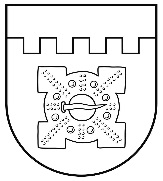 LATVIJAS REPUBLIKADOBELES NOVADA DOMEBrīvības iela 17, Dobele, Dobeles novads, LV-3701Tālr. 63707269, 63700137, 63720940, e-pasts dome@dobele.lvDOMES SĒDES PROTOKOLSDobelē2021. gada 28. oktobrī									Nr. 13Sēde sasaukta plkst.14.00Sēdi atklāj plkst.14.00Sēdes audioieraksts publicēts Dobeles novada pašvaldības mājaslapā: http://www.dobele.lv/lv/content/domes-sedesSēdi vada – novada domes priekšsēdētājs Ivars GorskisProtokolē – sēžu protokolu vadītāja Dace RiterfeltePiedalās deputāti:Kristīne Briede, Māris Feldmanis, Edgars Gaigalis, Ainārs Meiers, Sanita Olševska, Andris Podvinskis, Viesturs Reinfelds, Ivars Stanga pieslēgumā ZOOM platformā Ģirts Ante, Sarmīte Dude, Gints Kaminskis, Linda Karloviča, Edgars Laimiņš, Sintija Liekniņa, Dace Reinika, Guntis Safranovičs, Andrejs Spridzāns, Indra ŠpelaSēdē piedalās pašvaldības administrācijas, iestāžu darbinieki un citi:vecākais datortīklu administrators G.Dzenispieslēgumā ZOOM platformā: izpilddirektors A.Vilks, izpilddirektora vietnieks G.Kurlovičs, Administratīvās nodaļas vadītāja I.Eidmane un personāla vadītāja I.Nagliņa, Finanšu un grāmatvedības nodaļas vadītāja J.Kalniņa un galvenā grāmatvede A.Siksna, Nekustamo īpašumu nodaļas vadītāja A.Apsīte, Izglītības pārvaldes vadītāja A.Didrihsone, Attīstības un plānošanas nodaļas vadītāja L.Šereiko, nekustamā īpašuma speciāliste A.Šafare (Tērvete), nekustamā īpašuma speciālists G.Memmēns (Auce), Dzimtsarakstu nodaļas vadītāja I.Strautmane, Juridiskās nodaļas vadītāja I.Persidska, vecākā konsultante Dz.Matisone, domes komiteju sekretāre R.Bērtule, Dobeles pagasta pārvaldes vadītāja D.Škorņika, Administratīvās nodaļas vadītāja E.Lintiņa un projektu koordinatore K.Ozoliņa, Pašvaldības policijas priekšnieks J.Fecers un vietnieks A.Lukša, Kultūras un sporta pārvaldes vadītāja M.Krūmiņa, u.c.Sēdē piedalās SIA “Eolus” pārstāvis Gatis GalviņšNotiek reģistrēšanās balsošanas sistēmā.Ivars Gorskis informē, ka tehnisku problēmu dēļ diviem deputātiem nav elektroniskās balsošanas iespējas. Ierosina visiem deputātiem, kuri ir reģistrējušies un zālē klātesoši, balsojumā ar roku apstiprināt deputātu Andreja Spridzāna un Ginta Kaminska kā klātesošu sēdes dalībnieku reģistrāciju. Atklāti balsojot: PAR – 9 deputāti Kristīne Briede, Māris Feldmanis, Edgars Gaigalis, Ivars Gorskis, Ainārs Meiers, Sanita Olševska, Andris Podvinskis, Viesturs Reinfelds, Ivars Stanga atbalsta reģistrēt deputātus Andreju Spridzānu un Gintu Kaminski kā klātesošus sēdes dalībniekus.Ivars Gorskis jautā deputātiem, kuri sēdē piedalās attālināti, vārdiski apliecināt atbalstu deputātu Andreja Spridzāna un Ginta Kaminska kā klātesošu sēdes dalībnieku reģistrācijai: Dace Reinika – PAR, Indra Špela –PAR, Sintija Liekniņa –PAR, Guntis Safranovičs -PAR, Edgars Laimiņš – PAR, Linda Karloviča - PAR, Ģirts Ante – PAR, Sarmīte Dude – PAR, vārdiski atbalsta reģistrēt deputātus Andreju Spridzānu un Gintu Kaminski kā klātesošus sēdes dalībniekus.Ivars Gorskis informē, ka izsludinātajā sēdes darba kārtībā ir paredzēts izskatīt sešdesmit vienu jautājumu, lūdz iekļaut sēdes darba kārtībā papildu punktu “Par nolikuma “Grozījumi nolikumā “Dobeles novada sadarbības teritorijas civilās aizsardzības komisijas nolikums”” apstiprināšanu”.Atklāti balsojot: PAR – 19 (Ģirts Ante, Kristīne Briede, Sarmīte Dude, Māris Feldmanis, Edgars Gaigalis, Ivars Gorskis, Gints Kaminskis, Linda Karloviča, Edgars Laimiņš, Sintija Liekniņa, Ainārs Meiers, Sanita Olševska, Andris Podvinskis, Viesturs Reinfelds, Dace Reinika, Guntis Safranovičs, Andrejs Spridzāns, Ivars Stanga, Indra Špela), PRET – nav, ATTURAS - nav, Dobeles novada dome NOLEMJ iekļaut sēdes darba kārtībā papildu jautājumu  “Par nolikuma “Grozījumi nolikumā “Dobeles novada sadarbības teritorijas civilās aizsardzības komisijas nolikums”” apstiprināšanu”.Ivars Gorskis lūdz izslēgt no darba kārtības 60.jautājumu “Par papildu finanšu līdzekļu piešķiršanu Sociālajiem dienestiem”, jo Finanšu un budžeta komitejā deputāti lēma, ka nepieciešams papildu izskatīt šo jautājumu. Aicina balsot.Atklāti balsojot: PAR – 19 (Ģirts Ante, Kristīne Briede, Sarmīte Dude, Māris Feldmanis, Edgars Gaigalis, Ivars Gorskis, Gints Kaminskis, Linda Karloviča, Edgars Laimiņš, Sintija Liekniņa, Ainārs Meiers, Sanita Olševska, Andris Podvinskis, Viesturs Reinfelds, Dace Reinika, Guntis Safranovičs, Andrejs Spridzāns, Ivars Stanga, Indra Špela), PRET – nav, ATTURAS - nav, Dobeles novada dome NOLEMJ izslēgt no  sēdes darba kārtības jautājumu “Par papildu finanšu līdzekļu piešķiršanu Sociālajiem dienestiem”.Kristīne Briede aicina jautājumus, kas saistās ar sociālo jomu, turpmāk izskatīt arī Sociālo un veselības jautājumu komitejā.Ivars Gorskis atbalsta priekšlikumu.Ivars Gorskis aicina sākt darba kārtības jautājumu izskatīšanu.Darba kārtība:1.§Izpilddirektora atskaite par iepriekšējo darba periodu(A.Vilks, I.Gorskis)Jautājumus uzdod Ainārs Meiers, Māris Feldmanis, Viesturs Reinfelds. Atbild Agris Vilks.Dobeles novada dome pieņem zināšanai izpilddirektora atskaiti par iepriekšējo darba periodu.2.§Par Dobeles novada attīstības programmas 2021. - 2027. gadam galīgās redakcijas apstiprināšanu (L.Šereiko, I.Gorskis)Jautājums izskatīts Tautsaimniecības un attīstības komitejā 2021.gada 19.oktobrī, Sociālo un veselības jautājumu komitejā 2021.gada 20.oktobrī, Izglītības, kultūras un sporta komitejā 2021.gada 20.oktobrī, Finanšu un budžeta komitejā 2021.gada 20.oktobrī.Jautājumus un priekšlikumus izsaka Viesturs Reinfelds, Edgars Gaigalis, Ivars Gorskis.Edgars Gaigalis ierosina lēmuma 1.rindkopā izņemt vārdu “sēdes”, atstājot “septembra lēmumu”, otrās rindkopas ievaddaļā “pamatojoties uz” svītrot un aizstāt ar vārdiem “saskaņā ar” un 1.rindkopā pirms “gala redakcija” vajadzētu domu zīmi.Izsakās Ivars Gorskis, Edgars Gaigalis.Pamatojoties uz pašvaldības nolikuma 74.punktu, ka visi labojumi domes lēmumu projektiem ir jāiesniedz rakstveidā līdz balsošanas sākumam, iesniegtie domes lēmuma projekta labojumi iesniedzējam ir jāparaksta, dome var izlemt par mutisku priekšlikumu izskatīšanu un balsošanu par tiem, ja par to nobalso vairāk nekā puse no klātesošajiem deputātiem, Ivars Gorskis aicina deputātus balsot, vai pieņemam šos mutiski iesniegtos labojumus lēmuma projektam.Zālē esošo deputātu balsojums par mutiski iesniegto labojumu lēmuma projektā pieņemšanu: PAR – 8 (Kristīne Briede, Māris Feldmanis, Edgars Gaigalis, Ainārs Meiers, Sanita Olševska, Andris Podvinskis, Viesturs Reinfelds, Ivars Stanga), PRET – 1 (Ivars Gorskis).Deputātu, kuri piedalās attālināti, balsojums par mutiski iesniegto labojumu lēmuma projektā pieņemšanu: Dace Reinika – ATTURAS, Indra Špela – PRET, Sintija Liekniņa – PRET, Guntis Safranovičs - PRET, Edgars Laimiņš – ATTURAS, Ģirts Ante – PRET, Linda Karloviča – PAR, Andrejs Spridzāns – PRET, Sarmīte Dude – PRET, Gints Kaminskis – PRET, Ivars Gorskis – PRET.Ar balsojumu PAR – 9, PRET – 8, ATTURAS -2 (mazāk nekā puse no deputātiem ir nobalsojuši par) priekšlikums tiek noraidīts.Balsojums par lēmuma projektu. Atklāti balsojot: PAR – 17 (Ģirts Ante, Kristīne Briede, Sarmīte Dude, Māris Feldmanis, Edgars Gaigalis, Ivars Gorskis, Gints Kaminskis, Linda Karloviča, Edgars Laimiņš, Sintija Liekniņa, Ainārs Meiers, Sanita Olševska, Andris Podvinskis, Dace Reinika, Guntis Safranovičs, Andrejs Spridzāns, Indra Špela), PRET – nav, ATTURAS – 2 (Viesturs Reinfelds, Ivars Stanga), Dobeles novada dome NOLEMJ:Pieņemt lēmumu Nr.184/13 “Par Dobeles novada attīstības programmas 2021. - 2027. gadam galīgās redakcijas apstiprināšanu”.Lēmums pievienots protokolam.3.§Par Dobeles novada ilgtspējīgas attīstības stratēģijas 2021. - 2045.gadam galīgās redakcijas apstiprināšanu (L.Šereiko, I.Gorskis)Jautājums izskatīts Tautsaimniecības un attīstības komitejā 2021.gada 19.oktobrī, Sociālo un veselības jautājumu komitejā 2021.gada 20.oktobrī, Izglītības, kultūras un sporta komitejā 2021.gada 20.oktobrī, Finanšu un budžeta komitejā 2021.gada 20.oktobrī.Deputātiem jautājumu nav.Edgars Gaigalis izsakās, ka iebildumi paliek par šo lēmuma projektu, līdzīgi kā par pirmo, un norāda tehnisku kļūdu pirmajā rindkopā - pazudis burts “s” vārdā “stratēģija”. Izsakās Ivars Gorskis par kļūdas labošanu.Balsojums par lēmuma projektu.Atklāti balsojot: PAR – 18 (Ģirts Ante, Kristīne Briede, Sarmīte Dude, Māris Feldmanis, Edgars Gaigalis, Ivars Gorskis, Gints Kaminskis, Linda Karloviča, Edgars Laimiņš, Sintija Liekniņa, Ainārs Meiers, Sanita Olševska, Andris Podvinskis, Dace Reinika, Guntis Safranovičs, Andrejs Spridzāns, Ivars Stanga, Indra Špela), PRET – nav, ATTURAS – 1 (Viesturs Reinfelds), Dobeles novada dome NOLEMJ:Pieņemt lēmumu Nr.185/13 “Par Dobeles novada ilgtspējīgas attīstības stratēģijas 2021. - 2045.gadam galīgās redakcijas apstiprināšanu”.Lēmums pievienots protokolam.4.§Par bieži sastopamo derīgo izrakteņu ieguves atļaujas smilts-grants, smilts un aleirīta atradnē “Bites” Annenieku pagastā, Dobeles novadā izsniegšanu(L.Šereiko, I.Gorskis)Jautājums izskatīts Tautsaimniecības un attīstības komitejā 2021.gada 19.oktobrī.Jautājumus uzdod Edgars Gaigalis. Atbild Ivars Gorskis, Laila Šereiko.Balsojums par lēmuma projektu.Atklāti balsojot: PAR – 17 (Ģirts Ante, Kristīne Briede, Sarmīte Dude, Edgars Gaigalis, Ivars Gorskis, Gints Kaminskis, Linda Karloviča, Edgars Laimiņš, Sintija Liekniņa, Sanita Olševska, Andris Podvinskis, Viesturs Reinfelds, Dace Reinika, Guntis Safranovičs, Andrejs Spridzāns, Ivars Stanga, Indra Špela), PRET – 1 (Māris Feldmanis), ATTURAS – 1 (Ainārs Meiers), Dobeles novada dome NOLEMJ:Pieņemt lēmumu Nr.186/13 “Par bieži sastopamo derīgo izrakteņu ieguves atļaujas smilts-grants, smilts un aleirīta atradnē “Bites” Annenieku pagastā, Dobeles novadā izsniegšanu”.Lēmums pievienots protokolam.5.§Par atļauju lauksaimniecības zemes ierīkošanai mežā nekustamā īpašuma “Atmodas” (kadastra Nr.46800010052) zemes vienībā ar kadastra apzīmējumu 46800010052, Naudītes pagastā, Dobeles novadā un nekustamā īpašuma “Zāģeri” (kadastra Nr.46540050160) zemes vienībā ar kadastra apzīmējumu 46540050161, Bikstu pagastā, Dobeles novadā, nekustamā īpašuma “Jaunpīlādži” (kadastra Nr.46460030219) zemes vienībā ar kadastra apzīmējumu 46460030055, Auru pagastā, Dobeles novadā (L.Šereiko, I.Gorskis)Jautājums izskatīts Tautsaimniecības un attīstības komitejā 2021.gada 19.oktobrī.Jautājumus uzdod Edgars Gaigalis, Viesturs Reinfelds. Atbild Laila Šereiko.Izsakās Viesturs Reinfelds, Guntis Safranovičs, Laila Šereiko, I.Gorskis.Balsojums par lēmuma projektu.Atklāti balsojot: PAR – 17 (Ģirts Ante, Kristīne Briede, Sarmīte Dude, Ivars Gorskis, Gints Kaminskis, Linda Karloviča, Edgars Laimiņš, Sintija Liekniņa, Ainārs Meiers, Sanita Olševska, Andris Podvinskis, Viesturs Reinfelds, Dace Reinika, Guntis Safranovičs, Andrejs Spridzāns, Ivars Stanga, Indra Špela), PRET – nav, ATTURAS – 2 (Māris Feldmanis, Edgars Gaigalis), Dobeles novada dome NOLEMJ:Pieņemt lēmumu Nr.187/13 “Par atļauju lauksaimniecības zemes ierīkošanai mežā nekustamā īpašuma “Atmodas” (kadastra Nr.46800010052) zemes vienībā ar kadastra apzīmējumu 46800010052, Naudītes pagastā, Dobeles novadā un nekustamā īpašuma “Zāģeri” (kadastra Nr.46540050160) zemes vienībā ar kadastra apzīmējumu 46540050161, Bikstu pagastā, Dobeles novadā, nekustamā īpašuma “Jaunpīlādži” (kadastra Nr.46460030219) zemes vienībā ar kadastra apzīmējumu 46460030055, Auru pagastā, Dobeles novadā”.Lēmums pievienots protokolam.6.§Par zemes ierīcības projekta apstiprināšanu nekustamajam īpašumam Lauku iela 7, Auce, Dobeles novads(G.Memmēns, I.Gorskis)Jautājums izskatīts Tautsaimniecības un attīstības komitejā 2021.gada 19.oktobrī.Izsakās Ainārs Meiers, Edgars Laimiņš.Jautājumus uzdod Edgars Gaigalis.Izsakās Viesturs Reinfelds.Atbild Ivars Gorskis.Balsojums par lēmuma projektu.Atklāti balsojot: PAR – 16 (Ģirts Ante, Kristīne Briede, Sarmīte Dude, Ivars Gorskis, Gints Kaminskis, Linda Karloviča, Edgars Laimiņš, Sintija Liekniņa, Sanita Olševska, Andris Podvinskis, Viesturs Reinfelds, Dace Reinika, Guntis Safranovičs, Andrejs Spridzāns, Ivars Stanga, Indra Špela), PRET – nav, ATTURAS – 3 (Māris Feldmanis, Edgars Gaigalis, Ainārs Meiers), Dobeles novada dome NOLEMJ:Pieņemt lēmumu Nr.188/13 “Par zemes ierīcības projekta apstiprināšanu nekustamajam īpašumam Lauku iela 7, Auce, Dobeles novads”.Lēmums pievienots protokolam.7.§Par zemes ierīcības projekta apstiprināšanu nekustamajam īpašumam “Rodziņas”, Īles pagasts, Dobeles novads(G.Memmēns, I.Gorskis)Jautājums izskatīts Tautsaimniecības un attīstības komitejā 2021.gada 19.oktobrī.Deputātiem jautājumu nav.Izsakās Edgars Gaigalis.Balsojums par lēmuma projektu.Atklāti balsojot: PAR – 16 (Ģirts Ante, Kristīne Briede, Sarmīte Dude, Māris Feldmanis, Ivars Gorskis, Gints Kaminskis, Linda Karloviča, Edgars Laimiņš, Sanita Olševska, Andris Podvinskis, Viesturs Reinfelds, Dace Reinika, Guntis Safranovičs, Andrejs Spridzāns, Ivars Stanga, Indra Špela), PRET – nav, ATTURAS – 2 (Edgars Gaigalis, Ainārs Meiers), BALSOJUMĀ NEPIEDALĀS - 1 (Sintija Liekniņa), Dobeles novada dome NOLEMJ:Pieņemt lēmumu Nr.189/13 “Par zemes ierīcības projekta apstiprināšanu nekustamajam īpašumam “Rodziņas”, Īles pagasts, Dobeles novads”.Lēmums pievienots protokolam.8.§Par nekustamā īpašuma „Lemkini” Auru pagastā, Dobeles novadāzemes ierīcības projekta apstiprināšanu(A.Apsīte, I.Gorskis)Jautājums izskatīts Tautsaimniecības un attīstības komitejā 2021.gada 19.oktobrī.Deputātiem jautājumu nav.Balsojums par lēmuma projektu.Atklāti balsojot: PAR – 19 (Ģirts Ante, Kristīne Briede, Sarmīte Dude, Māris Feldmanis, Edgars Gaigalis, Ivars Gorskis, Gints Kaminskis, Linda Karloviča, Edgars Laimiņš, Sintija Liekniņa, Ainārs Meiers, Sanita Olševska, Andris Podvinskis, Viesturs Reinfelds, Dace Reinika, Guntis Safranovičs, Andrejs Spridzāns, Ivars Stanga, Indra Špela) PRET – nav, ATTURAS – nav, Dobeles novada dome NOLEMJ:Pieņemt lēmumu Nr.190/13 “Par nekustamā īpašuma „Lemkini” Auru pagastā, Dobeles novadā zemes ierīcības projekta apstiprināšanu”.Lēmums pievienots protokolam.9.§Par pašvaldībai piekritīgā nekustamā īpašuma “Strazdiņi”, Bukaišu pagasts, Dobeles novads, sadalīšanu(A.Šafare, I.Gorskis)Jautājums izskatīts Tautsaimniecības un attīstības komitejā 2021.gada 19.oktobrī.Edgars Gaigalis izsaka priekšlikumus par lēmuma projekta 1.rindkopas redakciju, par 3.rindkopas redakciju un par lemjošās daļas sadalīšanu trijos atsevišķos punktos. Ierosina atlikt šo lēmumu uz nākamo domes sēdi, ņemot vērā, ka jāveic tik daudz labojumu.Ivars Gorskis ierosina ar balsojumu lemt par lēmuma projekta izskatīšanas atlikšanu.Izsakās Dace Reinika, Edgars Gaigalis, Edgars Laimiņš.Ivars Gorskis ierosina priekšlikumus izteikt rakstveidā. Pamato.Izsakās Edgars Gaigalis.Jautājumu uzdod Viesturs Reinfelds.Atbild Andra Šafare.Balsojums par lēmuma projektu.Atklāti balsojot: PAR – 12 (Ģirts Ante, Sarmīte Dude, Ivars Gorskis, Gints Kaminskis, Linda Karloviča, Edgars Laimiņš, Sintija Liekniņa, Sanita Olševska, Dace Reinika, Guntis Safranovičs, Andrejs Spridzāns, Indra Špela) PRET – 2 (Māris Feldmanis, Edgars Gaigalis), ATTURAS – 5 (Kristīne Briede, Ainārs Meiers, Andris Podvinskis, Viesturs Reinfelds, Ivars Stanga), Dobeles novada dome NOLEMJ:Pieņemt lēmumu Nr.191/13 “Par pašvaldībai piekritīgā nekustamā īpašuma “Strazdiņi”, Bukaišu pagasts, Dobeles novads, sadalīšanu”.Lēmums pievienots protokolam.10.§Par Dobeles novada pašvaldības valdījumā esošo nekustamo īpašumu apvienošanu(A.Apsīte, I.Gorskis)Jautājums izskatīts Tautsaimniecības un attīstības komitejā 2021.gada 19.oktobrī.Deputātiem jautājumu vai priekšlikumu nav.Balsojums par lēmuma projektu.Atklāti balsojot: PAR – 19 (Ģirts Ante, Kristīne Briede, Sarmīte Dude, Māris Feldmanis, Edgars Gaigalis, Ivars Gorskis, Gints Kaminskis, Linda Karloviča, Edgars Laimiņš, Sintija Liekniņa, Ainārs Meiers, Sanita Olševska, Andris Podvinskis, Viesturs Reinfelds, Dace Reinika, Guntis Safranovičs, Andrejs Spridzāns, Ivars Stanga, Indra Špela) PRET – nav, ATTURAS – nav, Dobeles novada dome NOLEMJ:Pieņemt lēmumu Nr.192/13 “Par Dobeles novada pašvaldības valdījumā esošo nekustamo īpašumu apvienošanu”.Lēmums pievienots protokolam.11.§Par zemes lietošanas mērķa noteikšanu(A.Apsīte, I.Gorskis)Jautājums izskatīts Tautsaimniecības un attīstības komitejā 2021.gada 19.oktobrī.Edgars Gaigalis norāda precizējumu 5.rindkopā – vārdu “nekustamā” rakstīt ar lielo burtu, vārdu “valsts” – ar mazo burtu.Izsakās Viesturs Reinfelds, Austra Apsīte, Ivars Gorskis.Balsojums par lēmuma projektu.Atklāti balsojot: PAR – 19 (Ģirts Ante, Kristīne Briede, Sarmīte Dude, Māris Feldmanis, Edgars Gaigalis, Ivars Gorskis, Gints Kaminskis, Linda Karloviča, Edgars Laimiņš, Sintija Liekniņa, Ainārs Meiers, Sanita Olševska, Andris Podvinskis, Viesturs Reinfelds, Dace Reinika, Guntis Safranovičs, Andrejs Spridzāns, Ivars Stanga, Indra Špela) PRET – nav, ATTURAS – nav, Dobeles novada dome NOLEMJ:Pieņemt lēmumu Nr.193/13 “Par zemes lietošanas mērķa noteikšanu”.Lēmums pievienots protokolam.12.§Par ceļa reālservitūta nodibināšanu(A.Apsīte, I.Gorskis)Jautājums izskatīts Tautsaimniecības un attīstības komitejā 2021.gada 19.oktobrī.Deputātiem jautājumu vai priekšlikumu nav.Izsakās Edgars Gaigalis (par iepriekšējo lēmumu).Balsojums par lēmuma projektu.Atklāti balsojot: PAR – 19 (Ģirts Ante, Kristīne Briede, Sarmīte Dude, Māris Feldmanis, Edgars Gaigalis, Ivars Gorskis, Gints Kaminskis, Linda Karloviča, Edgars Laimiņš, Sintija Liekniņa, Ainārs Meiers, Sanita Olševska, Andris Podvinskis, Viesturs Reinfelds, Dace Reinika, Guntis Safranovičs, Andrejs Spridzāns, Ivars Stanga, Indra Špela) PRET – nav, ATTURAS – nav, Dobeles novada dome NOLEMJ:Pieņemt lēmumu Nr.194/13 “Par ceļa reālservitūta nodibināšanu”.Lēmums pievienots protokolam.13.§Par adreses maiņu(A.Šafare, I.Gorskis)Jautājums izskatīts Tautsaimniecības un attīstības komitejā 2021.gada 19.oktobrī.Izsakās Edgars Gaigalis.Balsojums par lēmuma projektu.Atklāti balsojot: PAR – 16 (Ģirts Ante, Kristīne Briede, Sarmīte Dude, Māris Feldmanis, Ivars Gorskis, Gints Kaminskis, Linda Karloviča, Edgars Laimiņš, Sintija Liekniņa, Sanita Olševska, Andris Podvinskis, Dace Reinika, Guntis Safranovičs, Andrejs Spridzāns, Ivars Stanga, Indra Špela) PRET – nav, ATTURAS – 3 (Edgars Gaigalis, Ainārs Meiers, Viesturs Reinfelds), Dobeles novada dome NOLEMJ:Pieņemt lēmumu Nr.195/13 “Par adreses maiņu”.Lēmums pievienots protokolam.14.§Par zemes nomas līguma noslēgšanu ar A. Vilsona zemnieku saimniecību “LIELMAIKAIŠI”(A.Šafare, I.Gorskis)Jautājums izskatīts Tautsaimniecības un attīstības komitejā 2021.gada 19.oktobrī.Jautājumus uzdod Edgars Gaigalis.Atbild Andra Šafare.Balsojums par lēmuma projektu.Atklāti balsojot: PAR – 16 (Ģirts Ante, Kristīne Briede, Sarmīte Dude, Māris Feldmanis, Ivars Gorskis, Gints Kaminskis, Linda Karloviča, Edgars Laimiņš, Sintija Liekniņa, Sanita Olševska, Andris Podvinskis, Dace Reinika, Guntis Safranovičs, Andrejs Spridzāns, Ivars Stanga, Indra Špela) PRET – nav, ATTURAS – 3 (Edgars Gaigalis, Ainārs Meiers, Viesturs Reinfelds), Dobeles novada dome NOLEMJ:Pieņemt lēmumu Nr.196/13 “Par zemes nomas līguma noslēgšanu ar A. Vilsona zemnieku saimniecību “LIELMAIKAIŠI””.Lēmums pievienots protokolam.Edgars Gaigalis jautā, vai lēmumam nevajag pievienot zemes nomas līguma projektu, jo Berlandam tiek dots pilnvarojums bez dokumenta.Atbild Ivars Gorskis.15.§Par zemes nomas līguma noslēgšanu ar zemnieku saimniecību “KRODZIŅI”(A.Šafare, I.Gorskis)Jautājums izskatīts Tautsaimniecības un attīstības komitejā 2021.gada 19.oktobrī.Jautājumus uzdod Edgars Gaigalis.Atbild Andra Šafare.Balsojums par lēmuma projektu.Atklāti balsojot: PAR – 17 (Ģirts Ante, Kristīne Briede, Sarmīte Dude, Edgars Gaigalis, Ivars Gorskis, Gints Kaminskis, Linda Karloviča, Edgars Laimiņš, Sintija Liekniņa, Sanita Olševska, Andris Podvinskis, Viesturs Reinfelds, Dace Reinika, Guntis Safranovičs, Andrejs Spridzāns, Ivars Stanga, Indra Špela), PRET – nav, ATTURAS – 2 (Māris Feldmanis, Ainārs Meiers), Dobeles novada dome NOLEMJ:Pieņemt lēmumu Nr.197/13 “Par zemes nomas līguma noslēgšanu ar zemnieku saimniecību “KRODZIŅI””.Lēmums pievienots protokolam.16.§Par zemes nomas līguma noslēgšanu ar Dzintru Jakobsoni(A.Šafare, I.Gorskis)Jautājums izskatīts Tautsaimniecības un attīstības komitejā 2021.gada 19.oktobrī.Deputātiem jautājumu vai priekšlikumu nav.Balsojums par lēmuma projektu.Atklāti balsojot: PAR – 18 (Ģirts Ante, Kristīne Briede, Sarmīte Dude, Māris Feldmanis, Edgars Gaigalis, Ivars Gorskis, Gints Kaminskis, Linda Karloviča, Edgars Laimiņš, Sintija Liekniņa, Sanita Olševska, Andris Podvinskis, Viesturs Reinfelds, Dace Reinika, Guntis Safranovičs, Andrejs Spridzāns, Ivars Stanga, Indra Špela), PRET – nav, ATTURAS – 1 (Ainārs Meiers), Dobeles novada dome NOLEMJ:Pieņemt lēmumu Nr.198/13 “Par zemes nomas līguma noslēgšanu ar Dzintru Jakobsoni”.Lēmums pievienots protokolam.17.§Par zemes nomas līguma pagarināšanu(A.Šafare, I.Gorskis)Jautājums izskatīts Tautsaimniecības un attīstības komitejā 2021.gada 19.oktobrī.Deputātiem jautājumu vai priekšlikumu nav.Balsojums par lēmuma projektu.Atklāti balsojot: PAR – 18 (Ģirts Ante, Kristīne Briede, Sarmīte Dude, Māris Feldmanis, Edgars Gaigalis, Ivars Gorskis, Gints Kaminskis, Linda Karloviča, Edgars Laimiņš, Sintija Liekniņa, Sanita Olševska, Andris Podvinskis, Viesturs Reinfelds, Dace Reinika, Guntis Safranovičs, Andrejs Spridzāns, Ivars Stanga, Indra Špela), PRET – nav, ATTURAS – 1 (Ainārs Meiers), Dobeles novada dome NOLEMJ:Pieņemt lēmumu Nr.199/13 “Par zemes nomas līguma pagarināšanu”.Lēmums pievienots protokolam.18.§Par funkcionāli nepieciešamā zemes gabala noteikšanu(G.Memmēns, I.Gorskis)Jautājums izskatīts Tautsaimniecības un attīstības komitejā 2021.gada 19.oktobrī.Jautājumus uzdod Ainārs Meiers, Viesturs Reinfelds.Atbild Gints Memmēns.Balsojums par lēmuma projektu.Atklāti balsojot: PAR – 17 (Ģirts Ante, Kristīne Briede, Sarmīte Dude, Edgars Gaigalis, Ivars Gorskis, Gints Kaminskis, Linda Karloviča, Edgars Laimiņš, Sintija Liekniņa, Sanita Olševska, Andris Podvinskis, Viesturs Reinfelds, Dace Reinika, Guntis Safranovičs, Andrejs Spridzāns, Ivars Stanga, Indra Špela), PRET – nav, ATTURAS – 2 (Māris Feldmanis, Ainārs Meiers), Dobeles novada dome NOLEMJ:Pieņemt lēmumu Nr.200/13 “Par funkcionāli nepieciešamā zemes gabala noteikšanu”.Lēmums pievienots protokolam.19.§Par nekustamo īpašumu nenodošanu valstij(G.Memmēns, I.Gorskis)Jautājums izskatīts Tautsaimniecības un attīstības komitejā 2021.gada 19.oktobrī.Jautājumus uzdod Viesturs Reinfelds, Edgars Gaigalis, Ivars Gorskis.Atbild Gints Memmēns, Ivars Gorskis.Balsojums par lēmuma projektu.Atklāti balsojot: PAR – 17 (Ģirts Ante, Kristīne Briede, Sarmīte Dude, Edgars Gaigalis, Ivars Gorskis, Gints Kaminskis, Linda Karloviča, Edgars Laimiņš, Sintija Liekniņa, Sanita Olševska, Andris Podvinskis, Viesturs Reinfelds, Dace Reinika, Guntis Safranovičs, Andrejs Spridzāns, Ivars Stanga, Indra Špela), PRET – nav, ATTURAS – 2 (Māris Feldmanis, Ainārs Meiers), Dobeles novada dome NOLEMJ:Pieņemt lēmumu Nr.201/13 “Par nekustamo īpašumu nenodošanu valstij”.Lēmums pievienots protokolam.20.§Par pašvaldības nekustamā īpašuma – dzīvokļa Nr. 3 Bērzes ielā 24,Dobelē, Dobeles novadā, atsavināšanu(A.Apsīte, I.Gorskis)Jautājums izskatīts Tautsaimniecības un attīstības komitejā 2021.gada 19.oktobrī.Jautājumus uzdod Edgars Gaigalis.Atbild Austra Apsīte.Balsojums par lēmuma projektu.Atklāti balsojot: PAR – 19 (Ģirts Ante, Kristīne Briede, Sarmīte Dude, Māris Feldmanis, Edgars Gaigalis, Ivars Gorskis, Gints Kaminskis, Linda Karloviča, Edgars Laimiņš, Sintija Liekniņa, Ainārs Meiers, Sanita Olševska, Andris Podvinskis, Viesturs Reinfelds, Dace Reinika, Guntis Safranovičs, Andrejs Spridzāns, Ivars Stanga, Indra Špela), PRET – nav, ATTURAS – nav, Dobeles novada dome NOLEMJ:Pieņemt lēmumu Nr.202/13 “Par pašvaldības nekustamā īpašuma – dzīvokļa Nr. 3 Bērzes ielā 24, Dobelē, Dobeles novadā, atsavināšanu”.Lēmums pievienots protokolam.21.§Par pašvaldības nekustamā īpašuma – dzīvokļa Nr. 51 Krasta ielā 11,Dobelē, Dobeles novadā, atsavināšanu(A.Apsīte, I.Gorskis)Jautājums izskatīts Tautsaimniecības un attīstības komitejā 2021.gada 19.oktobrī.Deputātiem jautājumu vai priekšlikumu nav.Balsojums par lēmuma projektu.Atklāti balsojot: PAR – 19 (Ģirts Ante, Kristīne Briede, Sarmīte Dude, Māris Feldmanis, Edgars Gaigalis, Ivars Gorskis, Gints Kaminskis, Linda Karloviča, Edgars Laimiņš, Sintija Liekniņa, Ainārs Meiers, Sanita Olševska, Andris Podvinskis, Viesturs Reinfelds, Dace Reinika, Guntis Safranovičs, Andrejs Spridzāns, Ivars Stanga, Indra Špela), PRET – nav, ATTURAS – nav, Dobeles novada dome NOLEMJ:Pieņemt lēmumu Nr.203/13 “Par pašvaldības nekustamā īpašuma – dzīvokļa Nr. 51 Krasta ielā 11, Dobelē, Dobeles novadā, atsavināšanu”.Lēmums pievienots protokolam.22.§Par pašvaldības nekustamā īpašuma – dzīvokļa Nr.19 Meža prospektā 6 Dobelē, Dobeles novadā, atsavināšanu(A.Apsīte, I.Gorskis)Jautājums izskatīts Tautsaimniecības un attīstības komitejā 2021.gada 19.oktobrī.Jautājumu uzdod Ainārs Meiers.Atbild Ivars Gorskis.Izsakās Edgars Gaigalis.Balsojums par lēmuma projektu.Atklāti balsojot: PAR – 19 (Ģirts Ante, Kristīne Briede, Sarmīte Dude, Māris Feldmanis, Edgars Gaigalis, Ivars Gorskis, Gints Kaminskis, Linda Karloviča, Edgars Laimiņš, Sintija Liekniņa, Ainārs Meiers, Sanita Olševska, Andris Podvinskis, Viesturs Reinfelds, Dace Reinika, Guntis Safranovičs, Andrejs Spridzāns, Ivars Stanga, Indra Špela), PRET – nav, ATTURAS – nav, Dobeles novada dome NOLEMJ:Pieņemt lēmumu Nr.204/13 “Par pašvaldības nekustamā īpašuma – dzīvokļa Nr.19 Meža prospektā 6 Dobelē, Dobeles novadā, atsavināšanu”.Lēmums pievienots protokolam.23.§Par pašvaldības nekustamā īpašuma – dzīvokļa Nr.12 Lauku ielā 5,Krimūnās, Krimūnu pagastā, Dobeles novadā, atsavināšanu(A.Apsīte, I.Gorskis)Jautājums izskatīts Tautsaimniecības un attīstības komitejā 2021.gada 19.oktobrī.Deputātiem jautājumu vai priekšlikumu nav.Balsojums par lēmuma projektu.Atklāti balsojot: PAR – 19 (Ģirts Ante, Kristīne Briede, Sarmīte Dude, Māris Feldmanis, Edgars Gaigalis, Ivars Gorskis, Gints Kaminskis, Linda Karloviča, Edgars Laimiņš, Sintija Liekniņa, Ainārs Meiers, Sanita Olševska, Andris Podvinskis, Viesturs Reinfelds, Dace Reinika, Guntis Safranovičs, Andrejs Spridzāns, Ivars Stanga, Indra Špela), PRET – nav, ATTURAS – nav, Dobeles  novada dome NOLEMJ:Pieņemt lēmumu Nr.205/13 “Par pašvaldības nekustamā īpašuma – dzīvokļa Nr.12 Lauku ielā 5, Krimūnās, Krimūnu pagastā, Dobeles novadā, atsavināšanu”.Lēmums pievienots protokolam.24.§Par dzīvokļa īpašuma “Spīdolas“ – 4, Augstkalne, Augstkalnes pagasts, Dobeles novads, atsavināšanu(A.Šafare, I.Gorskis)Jautājums izskatīts Tautsaimniecības un attīstības komitejā 2021.gada 19.oktobrī.Jautājumus uzdod Edgars Gaigalis, Viesturs Reinfelds, Ainārs Meiers.Atbild Ivars Gorskis.Izsakās Dace Reinika.Balsojums par lēmuma projektu.Atklāti balsojot: PAR – 17 (Ģirts Ante, Kristīne Briede, Sarmīte Dude, Edgars Gaigalis, Ivars Gorskis, Gints Kaminskis, Linda Karloviča, Edgars Laimiņš, Sintija Liekniņa, Sanita Olševska, Andris Podvinskis, Viesturs Reinfelds, Dace Reinika, Guntis Safranovičs, Andrejs Spridzāns, Ivars Stanga, Indra Špela), PRET – nav, ATTURAS – 2 (Māris Feldmanis, Ainārs Meiers), Dobeles novada dome NOLEMJ:Pieņemt lēmumu Nr.206/13 “Par dzīvokļa īpašuma “Spīdolas“ – 4, Augstkalne, Augstkalnes pagasts, Dobeles novads, atsavināšanu”.Lēmums pievienots protokolam.25.§Par dzīvokļa īpašuma “Spīdolas“ – 5, Augstkalne, Augstkalnes pagasts, Dobeles novads, atsavināšanu(A.Šafare, I.Gorskis)Jautājums izskatīts Tautsaimniecības un attīstības komitejā 2021.gada 19.oktobrī.Deputātiem jautājumu vai priekšlikumu nav.Balsojums par lēmuma projektu.Atklāti balsojot: PAR – 18 (Ģirts Ante, Kristīne Briede, Sarmīte Dude, Māris Feldmanis, Edgars Gaigalis, Ivars Gorskis, Gints Kaminskis, Linda Karloviča, Edgars Laimiņš, Sintija Liekniņa, Sanita Olševska, Andris Podvinskis, Viesturs Reinfelds, Dace Reinika, Guntis Safranovičs, Andrejs Spridzāns, Ivars Stanga, Indra Špela), PRET – nav, ATTURAS – 1 (Ainārs Meiers), Dobeles novada dome NOLEMJ:Pieņemt lēmumu Nr.207/13 “Par dzīvokļa īpašuma “Spīdolas“ – 5, Augstkalne, Augstkalnes pagasts, Dobeles novads, atsavināšanu”.Lēmums pievienots protokolam.26.§Par dzīvokļa īpašuma “Labrenči“-36 Tērvete, Tērvetes pagasts,Dobeles novads, atsavināšanu(A.Šafare, I.Gorskis)Jautājums izskatīts Tautsaimniecības un attīstības komitejā 2021.gada 19.oktobrī.Deputātiem jautājumu vai priekšlikumu nav.Balsojums par lēmuma projektu.Atklāti balsojot: PAR – 18 (Ģirts Ante, Kristīne Briede, Sarmīte Dude, Māris Feldmanis, Edgars Gaigalis, Ivars Gorskis, Gints Kaminskis, Linda Karloviča, Edgars Laimiņš, Sintija Liekniņa, Sanita Olševska, Andris Podvinskis, Viesturs Reinfelds, Dace Reinika, Guntis Safranovičs, Andrejs Spridzāns, Ivars Stanga, Indra Špela), PRET – nav, ATTURAS – 1 (Ainārs Meiers), Dobeles novada dome NOLEMJ:Pieņemt lēmumu Nr.208/13 “Par dzīvokļa īpašuma “Labrenči“ -36 Tērvete, Tērvetes pagasts, Dobeles novads, atsavināšanu”.Lēmums pievienots protokolam.27.§Par dzīvokļa īpašuma “Labrenči“ – 51 Tērvete , Tērvetes pagasts, Dobeles novads, atsavināšanu(A.Šafare, I.Gorskis)Jautājums izskatīts Tautsaimniecības un attīstības komitejā 2021.gada 19.oktobrī.Deputātiem jautājumu vai priekšlikumu nav.Balsojums par lēmuma projektu.Atklāti balsojot: PAR – 18 (Ģirts Ante, Kristīne Briede, Sarmīte Dude, Māris Feldmanis, Edgars Gaigalis, Ivars Gorskis, Gints Kaminskis, Linda Karloviča, Edgars Laimiņš, Sintija Liekniņa, Sanita Olševska, Andris Podvinskis, Viesturs Reinfelds, Dace Reinika, Guntis Safranovičs, Andrejs Spridzāns, Ivars Stanga, Indra Špela), PRET – nav, ATTURAS – 1 (Ainārs Meiers), Dobeles novada dome NOLEMJ:Pieņemt lēmumu Nr.209/13 “Par dzīvokļa īpašuma “Labrenči“ -51 Tērvete, Tērvetes pagasts, Dobeles novads, atsavināšanu”.Lēmums pievienots protokolam.28.§Par dzīvokļa īpašuma “Labrenči“ – 71 Tērvete, Tērvetes pagasts, Dobeles novads, atsavināšanu(A.Šafare, I.Gorskis)Jautājums izskatīts Tautsaimniecības un attīstības komitejā 2021.gada 19.oktobrī.Deputātiem jautājumu vai priekšlikumu nav.Balsojums par lēmuma projektu.Atklāti balsojot: PAR – 18 (Ģirts Ante, Kristīne Briede, Sarmīte Dude, Māris Feldmanis, Edgars Gaigalis, Ivars Gorskis, Gints Kaminskis, Linda Karloviča, Edgars Laimiņš, Sintija Liekniņa, Sanita Olševska, Andris Podvinskis, Viesturs Reinfelds, Dace Reinika, Guntis Safranovičs, Andrejs Spridzāns, Ivars Stanga, Indra Špela), PRET – nav, ATTURAS – 1 (Ainārs Meiers), Dobeles novada dome NOLEMJ:Pieņemt lēmumu Nr.210/13 “Par dzīvokļa īpašuma “Labrenči“ -71 Tērvete, Tērvetes pagasts, Dobeles novads, atsavināšanu”.Lēmums pievienots protokolam.29.§Par pašvaldības nekustamā īpašuma – dzīvokļa Nr.6 Priežu ielā 13,Gardenē, Auru pagastā, Dobeles novadā, atsavināšanu(A.Apsīte,I.Gorskis)Jautājums izskatīts Tautsaimniecības un attīstības komitejā 2021.gada 19.oktobrī.Deputātiem jautājumu vai priekšlikumu nav.Balsojums par lēmuma projektu.Atklāti balsojot: PAR – 19 (Ģirts Ante, Kristīne Briede, Sarmīte Dude, Māris Feldmanis, Edgars Gaigalis, Ivars Gorskis, Gints Kaminskis, Linda Karloviča, Edgars Laimiņš, Ainārs Meiers, Sintija Liekniņa, Sanita Olševska, Andris Podvinskis, Viesturs Reinfelds, Dace Reinika, Guntis Safranovičs, Andrejs Spridzāns, Ivars Stanga, Indra Špela), PRET – nav, ATTURAS – nav, Dobeles novada dome NOLEMJ:Pieņemt lēmumu Nr.211/13 “Par pašvaldības nekustamā īpašuma – dzīvokļa Nr.6 Priežu ielā 13, Gardenē, Auru pagastā, Dobeles novadā, atsavināšanu”.Lēmums pievienots protokolam.30.§Par pašvaldības nekustamā īpašuma – dzīvokļa Nr.4 Brīvības ielā 9,Dobelē, Dobeles novadā, atsavināšanu(A.Apsīte, I.Gorskis)Jautājums izskatīts Tautsaimniecības un attīstības komitejā 2021.gada 19.oktobrī.Jautājumu uzdod Viesturs Reinfelds.Atbild Austra Apsīte.Balsojums par lēmuma projektu.Atklāti balsojot: PAR – 19 (Ģirts Ante, Kristīne Briede, Sarmīte Dude, Māris Feldmanis, Edgars Gaigalis, Ivars Gorskis, Gints Kaminskis, Linda Karloviča, Edgars Laimiņš, Sintija Liekniņa, Ainārs Meiers, Sanita Olševska, Andris Podvinskis, Viesturs Reinfelds, Dace Reinika, Guntis Safranovičs, Andrejs Spridzāns, Ivars Stanga, Indra Špela), PRET – nav, ATTURAS – nav, Dobeles  novada dome NOLEMJ:Pieņemt lēmumu Nr.212/13 “Par pašvaldības nekustamā īpašuma – dzīvokļa Nr.4 Brīvības ielā 9, Dobelē, Dobeles novadā, atsavināšanu”.Lēmums pievienots protokolam.Tiek izsludināta 5 min. pauze.31.§Par dzīvokļa īpašuma “Prinči”-10, Īlē, Īles pagastā, Dobeles novadā, atsavināšanu(G.Memmēns, I.Gorskis)Jautājums izskatīts Tautsaimniecības un attīstības komitejā 2021.gada 19.oktobrī.Jautājumus uzdod Edgars Gaigalis, Viesturs Reinfelds.Atbild Ivars Gorskis. Balsojums par lēmuma projektu.Atklāti balsojot: PAR – 17 (Ģirts Ante, Kristīne Briede, Sarmīte Dude, Māris Feldmanis, Edgars Gaigalis, Ivars Gorskis, Gints Kaminskis, Linda Karloviča, Edgars Laimiņš, Sintija Liekniņa, Sanita Olševska, Andris Podvinskis, Dace Reinika, Guntis Safranovičs, Andrejs Spridzāns, Ivars Stanga, Indra Špela), PRET – nav, ATTURAS –2 (Ainārs Meiers, Viesturs Reinfelds), Dobeles novada dome NOLEMJ: Pieņemt lēmumu Nr.213/13 “Par dzīvokļa īpašuma “Prinči”-10, Īlē, Īles pagastā, Dobeles novadā, atsavināšanu”.Lēmums pievienots protokolam.32.§Par dzīvokļa īpašuma Ezera ielā 13-1, Bēnē, Bēnes pagastā, Dobeles novadā, otro izsoli(G.Memmēns, I.Gorskis)Jautājums izskatīts Tautsaimniecības un attīstības komitejā 2021.gada 21.septembrī.Deputātiem jautājumu vai priekšlikumu nav.Balsojums par lēmuma projektu.Atklāti balsojot, PAR – 19 (Ģirts Ante, Kristīne Briede, Sarmīte Dude, Māris Feldmanis, Edgars Gaigalis, Ivars Gorskis, Gints Kaminskis, Linda Karloviča, Edgars Laimiņš, Ainārs Meiers, Sintija Liekniņa, Sanita Olševska, Andris Podvinskis, Viesturs Reinfelds, Dace Reinika, Guntis Safranovičs, Andrejs Spridzāns, Ivars Stanga, Indra Špela), PRET – nav, ATTURAS – nav, Dobeles novada dome NOLEMJ:Pieņemt lēmumu Nr.214/13 “Par dzīvokļa īpašuma Ezera ielā 13-1, Bēnē, Bēnes pagastā, Dobeles novadā, otro izsoli”.Lēmums pievienots protokolam.33.§Par dzīvokļa īpašuma “Ozoliņi”-5, Īles pagastā, Dobeles novadā, otro izsoli(G.Memmēns, I.Gorskis)Jautājums izskatīts Tautsaimniecības un attīstības komitejā 2021.gada 19.oktobrī.Jautājumu uzdod Edgars Gaigalis.Atbild Gints Memmēns.Balsojums par lēmuma projektu.Atklāti balsojot: PAR – 19 (Ģirts Ante, Kristīne Briede, Sarmīte Dude, Māris Feldmanis, Edgars Gaigalis, Ivars Gorskis, Gints Kaminskis, Linda Karloviča, Edgars Laimiņš, Ainārs Meiers, Sintija Liekniņa, Sanita Olševska, Andris Podvinskis, Viesturs Reinfelds, Dace Reinika, Guntis Safranovičs, Andrejs Spridzāns, Ivars Stanga, Indra Špela), PRET – nav, ATTURAS – nav, Dobeles novada dome NOLEMJ:Pieņemt lēmumu Nr.215/13 “Par dzīvokļa īpašuma “Ozoliņi”-5, Īles pagastā, Dobeles novadā, otro izsoli”.Lēmums pievienots protokolam.34.§Par dzīvokļa īpašuma “Prinči”-5, Īlē, Īles pagastā, Dobeles novadā, otro izsoli(G.Memmēns, I.Gorskis)Jautājums izskatīts Tautsaimniecības un attīstības komitejā 2021.gada 19.oktobrī.Deputātiem jautājumu vai priekšlikumu nav.Balsojums par lēmuma projektu.Atklāti balsojot: PAR – 19 (Ģirts Ante, Kristīne Briede, Sarmīte Dude, Māris Feldmanis, Edgars Gaigalis, Ivars Gorskis, Gints Kaminskis, Linda Karloviča, Edgars Laimiņš, Ainārs Meiers, Sintija Liekniņa, Sanita Olševska, Andris Podvinskis, Viesturs Reinfelds, Dace Reinika, Guntis Safranovičs, Andrejs Spridzāns, Ivars Stanga, Indra Špela), PRET – nav, ATTURAS – nav, Dobeles novada dome NOLEMJ:Pieņemt lēmumu Nr.216/13 “Par dzīvokļa īpašuma “Prinči”-5, Īlē, Īles pagastā, Dobeles novadā, otro izsoli”.Lēmums pievienots protokolam.35.§Par dzīvokļa īpašuma “Dzelmes”-21, Lielaucē, Lielauces pagastā, Dobeles novadā, trešo izsoli(G.Memmēns, I.Gorskis)Jautājums izskatīts Tautsaimniecības un attīstības komitejā 2021.gada 19.oktobrī.Jautājumu uzdod Edgars Gaigalis.Atbild Ivars Gorskis.Balsojums par lēmuma projektu.Atklāti balsojot: PAR – 19 (Ģirts Ante, Kristīne Briede, Sarmīte Dude, Māris Feldmanis, Edgars Gaigalis, Ivars Gorskis, Gints Kaminskis, Linda Karloviča, Edgars Laimiņš, Ainārs Meiers, Sintija Liekniņa, Sanita Olševska, Andris Podvinskis, Viesturs Reinfelds, Dace Reinika, Guntis Safranovičs, Andrejs Spridzāns, Ivars Stanga, Indra Špela), PRET – nav, ATTURAS – nav, Dobeles novada dome NOLEMJ:Pieņemt lēmumu Nr.217/13 “Par dzīvokļa īpašuma “Dzelmes”-21, Lielaucē, Lielauces pagastā, Dobeles novadā, trešo izsoli”.Lēmums pievienots protokolam.36.§Par nekustamā īpašuma “Zaķīši”, Bēnes pagastā, Dobeles novadā, trešo izsoli(G.Memmēns, I.Gorskis)Jautājums izskatīts Tautsaimniecības un attīstības komitejā 2021.gada 19.oktobrī.Jautājumus uzdod Dace Reinika, Edgars Gaigalis.Atbild Gints Memmēns.Balsojums par lēmuma projektu.Atklāti balsojot: PAR – 18 (Ģirts Ante, Kristīne Briede, Sarmīte Dude, Māris Feldmanis, Edgars Gaigalis, Ivars Gorskis, Linda Karloviča, Edgars Laimiņš, Ainārs Meiers, Sintija Liekniņa, Sanita Olševska, Andris Podvinskis, Viesturs Reinfelds, Dace Reinika, Guntis Safranovičs, Andrejs Spridzāns, Ivars Stanga, Indra Špela), PRET – nav, ATTURAS – nav, BALSOJUMĀ NEPIEDALĀS – 1 (Gints Kaminskis), Dobeles novada dome NOLEMJ:Pieņemt lēmumu Nr.218/13 “Par nekustamā īpašuma “Zaķīši”, Bēnes pagastā, Dobeles novadā, trešo izsoli”.Lēmums pievienots protokolam.37.§Par pašvaldības nekustamā īpašuma “Jaunzemnieki 93” Auru pagastā,Dobeles novadā, atsavināšanu(A.Apsīte, I.Gorskis)Jautājums izskatīts Tautsaimniecības un attīstības komitejā 2021.gada 19.oktobrī.Deputātiem jautājumu vai priekšlikumu nav.Balsojums par lēmuma projektu.Atklāti balsojot: PAR – 18 (Ģirts Ante, Kristīne Briede, Sarmīte Dude, Māris Feldmanis, Edgars Gaigalis, Ivars Gorskis, Linda Karloviča, Edgars Laimiņš, Ainārs Meiers, Sintija Liekniņa, Sanita Olševska, Andris Podvinskis, Viesturs Reinfelds, Dace Reinika, Guntis Safranovičs, Andrejs Spridzāns, Ivars Stanga, Indra Špela), PRET – nav, ATTURAS – nav, BALSOJUMĀ NEPIEDALĀS – 1 (Gints Kaminskis), Dobeles novada dome NOLEMJ:Pieņemt lēmumu Nr.219/13 “Par pašvaldības nekustamā īpašuma “Jaunzemnieki 93” Auru pagastā, Dobeles novadā, atsavināšanu”.Lēmums pievienots protokolam.38.§Par pašvaldības nekustamā īpašuma “Pokaiņi 17” Krimūnu pagastā,Dobeles novadā atsavināšanu(A.Apsīte, I.Gorskis)Jautājums izskatīts Tautsaimniecības un attīstības komitejā 2021.gada 19.oktobrī.Deputātiem jautājumu vai priekšlikumu nav.Balsojums par lēmuma projektu.Atklāti balsojot: PAR – 18 (Ģirts Ante, Kristīne Briede, Sarmīte Dude, Māris Feldmanis, Edgars Gaigalis, Ivars Gorskis, Linda Karloviča, Edgars Laimiņš, Ainārs Meiers, Sintija Liekniņa, Sanita Olševska, Andris Podvinskis, Viesturs Reinfelds, Dace Reinika, Guntis Safranovičs, Andrejs Spridzāns, Ivars Stanga, Indra Špela), PRET – nav, ATTURAS – nav, BALSOJUMĀ NEPIEDALĀS – 1 (Gints Kaminskis), Dobeles novada dome NOLEMJ: Pieņemt lēmumu Nr.220/13 Par pašvaldības nekustamā īpašuma “Pokaiņi 17” Krimūnu pagastā, Dobeles novadā, atsavināšanu”.Lēmums pievienots protokolam.39.§Par pašvaldības nekustamā īpašuma “Jaunzemnieki 352” Auru pagastā,Dobeles novadā atsavināšanu(A.Apsīte, I.Gorskis)Jautājums izskatīts Tautsaimniecības un attīstības komitejā 2021.gada 19.oktobrī.Deputātiem jautājumu vai priekšlikumu nav.Balsojums par lēmuma projektu.Atklāti balsojot: PAR – 18 (Ģirts Ante, Kristīne Briede, Sarmīte Dude, Māris Feldmanis, Edgars Gaigalis, Ivars Gorskis, Linda Karloviča, Edgars Laimiņš, Ainārs Meiers, Sintija Liekniņa, Sanita Olševska, Andris Podvinskis, Viesturs Reinfelds, Dace Reinika, Guntis Safranovičs, Andrejs Spridzāns, Ivars Stanga, Indra Špela), PRET – nav, ATTURAS – nav, BALSOJUMĀ NEPIEDALĀS – 1 (Gints Kaminskis), Dobeles novada dome NOLEMJ:Pieņemt lēmumu Nr.221/13 “Par pašvaldības nekustamā īpašuma “Jaunzemnieki 352” Auru pagastā, Dobeles novadā, atsavināšanu”.Lēmums pievienots protokolam.40.§Par pašvaldības nekustamā īpašuma “Veczemnieki 317” Auru pagastā,Dobeles novadā atsavināšanu(A.Apsīte, I.Gorskis)Jautājums izskatīts Tautsaimniecības un attīstības komitejā 2021.gada 19.oktobrī.Deputātiem jautājumu vai priekšlikumu nav.Balsojums par lēmuma projektu.Atklāti balsojot: PAR – 18 (Ģirts Ante, Kristīne Briede, Sarmīte Dude, Māris Feldmanis, Edgars Gaigalis, Ivars Gorskis, Linda Karloviča, Edgars Laimiņš, Ainārs Meiers, Sintija Liekniņa, Sanita Olševska, Andris Podvinskis, Viesturs Reinfelds, Dace Reinika, Guntis Safranovičs, Andrejs Spridzāns, Ivars Stanga, Indra Špela), PRET – nav, ATTURAS – nav, BALSOJUMĀ NEPIEDALĀS – 1 (Gints Kaminskis), Dobeles novada dome NOLEMJ:Pieņemt lēmumu Nr.222/13 “Par pašvaldības nekustamā īpašuma “Veczemnieki 317” Auru pagastā, Dobeles novadā, atsavināšanu”.Lēmums pievienots protokolam.41.§Par pašvaldības nekustamā īpašuma “Pokaiņi 297” Krimūnu pagastā,Dobeles novadā atsavināšanu(A.Apsīte, I.Gorskis)Jautājums izskatīts Tautsaimniecības un attīstības komitejā 2021.gada 19.oktobrī.Deputātiem jautājumu vai priekšlikumu nav.Balsojums par lēmuma projektu.Atklāti balsojot: PAR – 18 (Ģirts Ante, Kristīne Briede, Sarmīte Dude, Māris Feldmanis, Edgars Gaigalis, Ivars Gorskis, Linda Karloviča, Edgars Laimiņš, Ainārs Meiers, Sintija Liekniņa, Sanita Olševska, Andris Podvinskis, Viesturs Reinfelds, Dace Reinika, Guntis Safranovičs, Andrejs Spridzāns, Ivars Stanga, Indra Špela), PRET – nav, ATTURAS – nav, BALSOJUMĀ NEPIEDALĀS – 1 (Gints Kaminskis), Dobeles novada dome NOLEMJ:Pieņemt lēmumu Nr.223/13 “Par pašvaldības nekustamā īpašuma “Pokaiņi 297” Auru pagastā, Dobeles novadā, atsavināšanu”.Lēmums pievienots protokolam.42.§Par nekustamā īpašuma Tehnikas iela 7A, Aucē, Dobeles novadā, atsavināšanu(G.Memmēns, I.Gorskis)Jautājums izskatīts Tautsaimniecības un attīstības komitejā 2021.gada 19.oktobrī.Deputātiem jautājumu vai priekšlikumu nav.Balsojums par lēmuma projektu.Atklāti balsojot: PAR – 18 (Ģirts Ante, Kristīne Briede, Sarmīte Dude, Māris Feldmanis, Edgars Gaigalis, Ivars Gorskis, Linda Karloviča, Edgars Laimiņš, Ainārs Meiers, Sintija Liekniņa, Sanita Olševska, Andris Podvinskis, Viesturs Reinfelds, Dace Reinika, Guntis Safranovičs, Andrejs Spridzāns, Ivars Stanga, Indra Špela), PRET – nav, ATTURAS – nav, BALSOJUMĀ NEPIEDALĀS – 1 (Gints Kaminskis), Dobeles novada dome NOLEMJ: Pieņemt lēmumu Nr.224/13 “Par nekustamā īpašuma Tehnikas iela 7A, Aucē, Dobeles novadā, atsavināšanu”.Lēmums pievienots protokolam.43.§Par nekustamā īpašuma Liepu iela 10A, Aucē, Dobeles novadā, atsavināšanu(G.Memmēns, I.Gorskis)Jautājums izskatīts Tautsaimniecības un attīstības komitejā 2021.gada 19.oktobrī.Deputātiem jautājumu vai priekšlikumu nav.Balsojums par lēmuma projektu.Atklāti balsojot: PAR – 19 (Ģirts Ante, Kristīne Briede, Sarmīte Dude, Māris Feldmanis, Edgars Gaigalis, Ivars Gorskis, Gints Kaminskis, Linda Karloviča, Edgars Laimiņš, Ainārs Meiers, Sintija Liekniņa, Sanita Olševska, Andris Podvinskis, Viesturs Reinfelds, Dace Reinika, Guntis Safranovičs, Andrejs Spridzāns, Ivars Stanga, Indra Špela), PRET – nav, ATTURAS – nav, Dobeles novada dome NOLEMJ: Pieņemt lēmumu Nr.225/13 “Par nekustamā īpašuma Liepu iela 10A, Aucē, Dobeles novadā, atsavināšanu”.Lēmums pievienots protokolam.44.§Par nekustamā īpašuma Bēnes iela 24, Aucē, Dobeles novadā, atsavināšanu(G.Memmēns, I.Gorskis)Jautājums izskatīts Tautsaimniecības un attīstības komitejā 2021.gada 19.oktobrī.Deputātiem jautājumu vai priekšlikumu nav.Balsojums par lēmuma projektu.Atklāti balsojot: PAR – 19 (Ģirts Ante, Kristīne Briede, Sarmīte Dude, Māris Feldmanis, Edgars Gaigalis, Ivars Gorskis, Gints Kaminskis, Linda Karloviča, Edgars Laimiņš, Ainārs Meiers, Sintija Liekniņa, Sanita Olševska, Andris Podvinskis, Viesturs Reinfelds, Dace Reinika, Guntis Safranovičs, Andrejs Spridzāns, Ivars Stanga, Indra Špela), PRET – nav, ATTURAS – nav, Dobeles novada dome NOLEMJ: Pieņemt lēmumu Nr.226/13 “Par nekustamā īpašuma Bēnes iela 24, Aucē, Dobeles novadā, atsavināšanu”.Lēmums pievienots protokolam.45.§Par nekustamā īpašuma „Murkšķīši”, Bukaišu pagasts, Dobeles novads atsavināšanu(A.Šafare, I.Gorskis)Jautājums izskatīts Tautsaimniecības un attīstības komitejā 2021.gada 19.oktobrī.Deputātiem jautājumu vai priekšlikumu nav.Balsojums par lēmuma projektu.Atklāti balsojot: PAR – 19 (Ģirts Ante, Kristīne Briede, Sarmīte Dude, Māris Feldmanis, Edgars Gaigalis, Ivars Gorskis, Gints Kaminskis, Linda Karloviča, Edgars Laimiņš, Ainārs Meiers, Sintija Liekniņa, Sanita Olševska, Andris Podvinskis, Viesturs Reinfelds, Dace Reinika, Guntis Safranovičs, Andrejs Spridzāns, Ivars Stanga, Indra Špela), PRET – nav, ATTURAS – nav, Dobeles  novada dome NOLEMJ:Pieņemt lēmumu Nr.227/13 “Par nekustamā īpašuma „Murkšķīši”, Bukaišu pagasts, Dobeles novads atsavināšanu”.Lēmums pievienots protokolam.46.§Par pašvaldībai piederošā dzīvokļa īpašuma “Gaismas”- 13, Tērvetes pagasts, Dobeles novads, nodošanu atsavināšanai(A.Šafare, I.Gorskis)Jautājums izskatīts Tautsaimniecības un attīstības komitejā 2021.gada 19.oktobrī.Jautājumus uzdod Edgars Gaigalis, Viesturs Reinfelds.Atbild Ivars Gorskis.Balsojums par lēmuma projektu.Atklāti balsojot: PAR – 17 (Ģirts Ante, Kristīne Briede, Sarmīte Dude, Māris Feldmanis, Ivars Gorskis, Gints Kaminskis, Linda Karloviča, Edgars Laimiņš, Ainārs Meiers, Sintija Liekniņa, Sanita Olševska, Andris Podvinskis, Dace Reinika, Guntis Safranovičs, Andrejs Spridzāns, Ivars Stanga, Indra Špela), PRET – nav, ATTURAS – 2 (Edgars Gaigalis, Viesturs Reinfelds), Dobeles novada dome NOLEMJ:Pieņemt lēmumu Nr.228/13 “Par pašvaldībai piederošā dzīvokļa īpašuma “Gaismas”- 13, Tērvetes pagasts, Dobeles novads, nodošanu atsavināšanai”.Lēmums pievienots protokolam.47.§Par izsoles rezultātu apstiprināšanu(I.Persidska, I.Gorskis)Jautājums izskatīts Tautsaimniecības un attīstības komitejā 2021.gada 19.oktobrī.Jautājumu uzdod Viesturs Reinfelds.Atbild Inguna Persidska.Balsojums par lēmuma projektu.Atklāti balsojot: PAR – 19 (Ģirts Ante, Kristīne Briede, Sarmīte Dude, Māris Feldmanis, Edgars Gaigalis, Ivars Gorskis, Gints Kaminskis, Linda Karloviča, Edgars Laimiņš, Ainārs Meiers, Sintija Liekniņa, Sanita Olševska, Andris Podvinskis, Viesturs Reinfelds, Dace Reinika, Guntis Safranovičs, Andrejs Spridzāns, Ivars Stanga, Indra Špela), PRET – nav, ATTURAS – nav, Dobeles novada dome NOLEMJ:Pieņemt lēmumu Nr.229/13 “Par izsoles rezultātu apstiprināšanu”.Lēmums pievienots protokolam.48.§Par Dobeles novada domes saistošo noteikumu Nr. 7 „Grozījumi Dobeles novada domes 2021. gada 29. jūlija saistošajos noteikumos Nr. 3 „Dobeles novada pašvaldības budžets 2021. gadam”” apstiprināšanu(J.Kalniņa, I.Gorskis)Jautājums izskatīts Tautsaimniecības un attīstības komitejā 2021.gada 19.oktobrī, Sociālo un veselības jautājumu komitejā 2021.gada 20.oktobrī, Izglītības, kultūras un sporta komitejā 2021.gada 20.oktobrī, Finanšu un budžeta komitejā 2021.gada 20.oktobrī.Deputātiem jautājumu vai priekšlikumu nav.Balsojums par lēmuma projektu.Atklāti balsojot, PAR – 18 (Ģirts Ante, Kristīne Briede, Sarmīte Dude, Edgars Gaigalis, Ivars Gorskis, Gints Kaminskis, Linda Karloviča, Edgars Laimiņš, Ainārs Meiers, Sintija Liekniņa, Sanita Olševska, Andris Podvinskis, Viesturs Reinfelds, Dace Reinika, Guntis Safranovičs, Andrejs Spridzāns, Ivars Stanga, Indra Špela), PRET – nav, ATTURAS – 1 (Māris Feldmanis), Dobeles novada dome NOLEMJ:Pieņemt lēmumu Nr.230/13 “Par Dobeles novada domes saistošo noteikumu Nr. 7 „Grozījumi Dobeles novada domes 2021. gada 29. jūlija saistošajos noteikumos Nr. 3 „Dobeles novada pašvaldības budžets 2021. gadam”” apstiprināšanu”.Lēmums pievienots protokolam.49.§Par iesniegumu “Par paredzēto darbību “Vēja elektrostaciju parka “Dobele” būvniecību Dobeles novadā””(G.Kurlovičs, I.Gorskis)Jautājums izskatīts  Tautsaimniecības un attīstības komitejā 2021.gada 19.oktobrī.Ivars Gorskis aicina SIA “Eolus” pārstāvi Gati Galviņu sniegt iesniedzēja viedokli par šo jautājumu. Gatis Galviņš lūdz protokolā iekļaut, ka šo lēmuma projektu ir saņēmis mazāk nekā 24 stundas pirms domes sēdes sākuma, līdz ar to tas maina lietas – liedz padziļināti izvērtēt attiecīgo argumentāciju, kā arī bija pietiekoši ilgs laiks, lai šādu jautājumu skatītu arī domes komitejās. Informē, ka šorīt zvanījis Vēju asociācijai, ka Dobeles novada pašvaldība nav vērsusies ne asociācijā, kā pie nozares pārstāvja, ne pie viņa ar lūgumu ierasties skaidrot savu skatījumu. Viņaprāt, šīs esošās domes ietvaros šos plašos jautājumus nevarēs izskatīt, jo tam nebūs pietiekoši laika un deputāti būs saguruši, lai klausītos visu šo konkrēto punktu pamatojumus, kāpēc tas ir tā un kāpēc tas nevar būt tā, utt. Norāda, ka runās par lietas būtību. Atzīmē iepriekšējā runātāja teikto, ka Dobeles novads nav pret jaunām tehnoloģijām, bet norāda, ka diemžēl ar šādu lēmumu Dobeles novads ir pret jaunām tehnoloģijām. Vēju parkus nevar celt visur, kur vien iedomājas. Pirms tam ir ļoti detalizēts ekspertu slēdziens, ekspertu pētījumi, ir bijuši ornitologi, sikspārņu pētnieki un citi pētnieki, vērtējuši vietu un skaidri paziņojuši, ka tieši šinī vietā var attīstīt šo vēja parku. Dobeles novadā vairāk teritorijas, kur šādu vēja parku var uzstādīt, nav. Skumji, ka šis negatīvais lēmums  dotajā brīdī, kad valstī un Eiropā ir enerģētiskā krīze un skaidri -  ne tikai mēs, ne tikai viņš, ne tikai nozare un ne tikai premjerministrs, un ne tikai valdība beidzot ir sākuši runāt par vēja enerģijas nepieciešamību tautsaimniecības noturēšanai, lai saglabātu attiecīgi konkurenci, ņemot vērā, ka elektrības cenas reģionā ir uzskrējušas ne tikai mākoņos, bet arī debesīs, līdz ar to šādi vēja parki un tas arī nav tikai novērojums, ko viņš saka jau gadus desmit esot attiecīgajā nozarē. Nu jau arī šonedēļ mēs saņēmām augstspriegumu tīklu atzinumu, ka, jo vairāk vēju enerģija atrodas tīklā, jo elektrības cena ir zemē. Norāda, ka būtībā tieši pretēji - ar esošo lēmuma projektu tiek izdarīts lāča pakalpojums esošajiem uzņēmējiem, tiem pašiem redzamajiem Dobeles priekšstāvjiem, kuri dotajā brīdī jau arī ir publiski pauduši satraukumu par elektrības cenu kāpumu, kas attiecīgi pazemina viņu konkurētspēju un potenciālos ienākumus. Izsaka pārsteigumu, ka uzņēmēji nav īsti pamatojuši šo iemeslu, kāpēc viņi ir pret, tajā pašā laikā tāda nevalstiskā organizācija kā Latvijas rūpniecības un enerģijas kamera ir skaidri paudusi projektam savu atbalstu visu Latvijas uzņēmēju un ražotāju vārdā. Lūdz domi atlikt šī lēmuma pieņemšanu, nepieņemt to šādā izskatā, arī juridiskā pamatojuma jautājumi un argumenti skatāmi būvniecības procesā un, lai izvairītos no nevajadzīgas vēršanās Administratīvajā tiesā, iesaka šo jautājumu atlikt līdz nākošajai domes sēdei, organizēt attiecīgo komiteju, uzaicinot gan viņu, (kā arī viņš pieaicinātu savus ekspertus), tas varētu deputātiem skaidrot tādus vai savādākus jautājumus, piemēram par vairāku jautājumu risināšanu būvniecības laikā, piemēram, meliorācijas punkts paredz tikai to, ka ir jābūt projektam, meliorācijas sistēmu sakārtošanai, respektīvi, ja mums ir tehnoloģiskais risinājums šo meliorāciju funkciju nepasliktināšanai, tad attiecīgi tehniskā darbība ir pieļaujama. Nekur nav rakstīts, ka tas nav pieļaujams un nebūtu risināms. Informē, ka ir juristu skaidrojums uz divām lapām, kāpēc tas neder un norāda, ka ir skaidrs, ka nonāksim tiesā. Tāpēc, tālāk skatoties ne jau tikai enerģētiskās neatkarības valstiskos jautājumos, bet arī lai iedzīvotājiem ir lētāka elektrība, ir arī mūsu valsts un Eiropas zaļā politika, arī tie paši produkti, kas tiek ražoti Dobeles uzņēmumos, ir ar zaļo zīmi, ir ražoti no zaļās elektrības, tad sanāk divkosība, it kā mēs tā kā nē, bet tā kā jā, tas ir tāds standarta arguments, kad nav ko pateikt. Mēs esam par zaļo elektrību, bet mēs esam pret. Tieši šajā vietā. Kur citur, ja ne te? Nevar pateikt, ka visi Dobeles novada iedzīvotāji ir pret. Ir daļa, protams, liela daļa, bet nevienā brīdī nav redzējis daudzmaz ticamus rezultātus, kas apliecinātu to, ka tiešām visi iedzīvotāji ir pret. Norāda, ka daudz maz ticamu informāciju vāc Vēju asociācija - katru gadu -  nu jau piecus gadus tiek pasūtīts SKDS pētījums visu Latvijas iedzīvotāju nostājai pret vēju enerģiju, 80% katru gadu plus mīnus 1-2% iedzīvotāju ir par vēja enerģiju Latvijā. Tas ir kopējais iedzīvotāju noskaņojums. Arī mūsu veiktā iedzīvotāju aptauja parāda, ka iedzīvotāji ir 30% par, 30% pret, 30% ir vienalga, tātad, ja atmetam tos, kam vienalga, ir puse uz pusi. Kāpēc dotajā brīdī tiek pamatots lēmums tikai ar šo vienu pusi, ka iedzīvotāji ir pret, kāpēc otru pusi neskaidro. Tāpēc šinī brīdī gribētu uztvert šo kā pārpratumu, jo darbs pie šī lēmuma sagatavošanas nav veikts pienācīgi, pēc labas pārvaldes principiem, viņa uzklausīšana nav notikusi nevienā sēdē, deputāti nav varējuši uzdot šos jautājumus, norāda, ka nezina nevienu no deputātiem, ne ar vienu no viņiem nav tikušies kaut kā savādāk, tāpēc lūdz atlikt negatīvā lēmuma pieņemšanu un šo jautājumu izskatīt atsevišķi. Vērš uzmanību, ka attiecīgais vēja parks ir virs 50 megavatiem, tas ir nacionālās drošības jautājums.Deputātiem jautājumu nav.Balsojums par lēmuma projektu.Atklāti balsojot: PAR – 18 (Kristīne Briede, Sarmīte Dude, Māris Feldmanis, Edgars Gaigalis, Ivars Gorskis, Gints Kaminskis, Linda Karloviča, Edgars Laimiņš, Ainārs Meiers, Sintija Liekniņa, Sanita Olševska, Andris Podvinskis, Viesturs Reinfelds, Dace Reinika, Guntis Safranovičs, Andrejs Spridzāns, Ivars Stanga, Indra Špela), PRET – nav, ATTURAS – 1 (Ģirts Ante), Dobeles novada dome NOLEMJ:Pieņemt lēmumu Nr.231/13 “Par iesniegumu “Par paredzēto darbību “Vēja elektrostaciju parka “Dobele” būvniecību Dobeles novadā””.Lēmums pievienots protokolam.50.§Par pārstāvi dalībai valsts sociālās aprūpes centra “Zemgale” filiāles “Lielbērze” Sociālās aprūpes padomē(I.Gorskis)Jautājums izskatīts Sociālo un veselības jautājumu komitejā  2021.gada 20.oktobrī.Deputātiem jautājumu nav.Balsojums par lēmuma projektu.Atklāti balsojot: PAR – 19 (Ģirts Ante, Kristīne Briede, Sarmīte Dude, Māris Feldmanis, Edgars Gaigalis, Ivars Gorskis, Gints Kaminskis, Linda Karloviča, Edgars Laimiņš, Ainārs Meiers, Sintija Liekniņa, Sanita Olševska, Andris Podvinskis, Viesturs Reinfelds, Dace Reinika, Guntis Safranovičs, Andrejs Spridzāns, Ivars Stanga, Indra Špela), PRET – nav, ATTURAS – nav , Dobeles novada dome NOLEMJ:Pieņemt lēmumu Nr.232/13 “Par pārstāvi dalībai valsts sociālās aprūpes centra “Zemgale” filiāles “Lielbērze” Sociālās aprūpes padomē”.Lēmums pievienots protokolam.51.§Par projektu “Ģimenes ārsta prakses pieejamības uzlabošana Bēnes pagastā”(L.Šereiko, I.Gorskis)Jautājums izskatīts Sociālo un veselības jautājumu komitejā  2021.gada 20.oktobrī un Finanšu un budžeta komitejā 2021.gada 20.oktobrī.Deputātiem jautājumu nav.Balsojums par lēmuma projektu.Atklāti balsojot, PAR – 19 (Ģirts Ante, Kristīne Briede, Sarmīte Dude, Māris Feldmanis, Edgars Gaigalis, Ivars Gorskis, Gints Kaminskis, Linda Karloviča, Edgars Laimiņš, Ainārs Meiers, Sintija Liekniņa, Sanita Olševska, Andris Podvinskis, Viesturs Reinfelds, Dace Reinika, Guntis Safranovičs, Andrejs Spridzāns, Ivars Stanga, Indra Špela), PRET – nav, ATTURAS – nav,  Dobeles novada dome NOLEMJ:Pieņemt lēmumu Nr.233/13 “Par projektu “Ģimenes ārsta prakses pieejamības uzlabošana Bēnes pagastā””.Lēmums pievienots protokolam.52.§Par nolikuma “Grozījumi nolikumā „Dobeles Valsts ģimnāzijas nolikums”” apstiprināšanu”(A.Didrihsone, I.Gorskis)Jautājums izskatīts Izglītības, kultūras un sporta komitejā 2021.gada 20.oktobrī.Jautājumus uzdod un viedokļus izsaka Edgars Gaigalis, Dace Reinika, Viesturs Reinfelds.Atbild Ivars Gorskis.Balsojums par lēmuma projektu.Atklāti balsojot: PAR – 12 (Ģirts Ante, Sarmīte Dude, Ivars Gorskis, Gints Kaminskis, Linda Karloviča, Edgars Laimiņš, Sintija Liekniņa, Sanita Olševska, Dace Reinika, Guntis Safranovičs, Andrejs Spridzāns, Indra Špela), PRET – 1 (Edgars Gaigalis), ATTURAS – 6 (Kristīne Briede, Māris Feldmanis, Ainārs Meiers, Andris Podvinskis, Viesturs Reinfelds, Ivars Stanga), Dobeles novada dome NOLEMJ:Pieņemt lēmumu Nr.234/13 “Par nolikuma “Grozījumi nolikumā „Dobeles Valsts ģimnāzijas nolikums”” apstiprināšanu”Lēmums pievienots protokolam.53.§Par nolikuma “Grozījums nolikumā „Bēnes Mūzikas un mākslas skolas nolikums”” apstiprināšanu(A.Didrihsone, I.Gorskis)Jautājums izskatīts Izglītības, kultūras un sporta komitejā 2021.gada 20.oktobrī.Jautājumus uzdod un viedokļus izsaka Edgars Gaigalis, Kristīne Briede, Dace Reinika.Atbild Ivars Gorskis.Balsojums par lēmuma projektu.Atklāti balsojot: PAR – 12 (Ģirts Ante, Sarmīte Dude, Ivars Gorskis, Gints Kaminskis, Linda Karloviča, Edgars Laimiņš, Sintija Liekniņa, Sanita Olševska, Dace Reinika, Guntis Safranovičs, Andrejs Spridzāns, Indra Špela), PRET – 1 (Edgars Gaigalis), ATTURAS – 6 (Kristīne Briede, Māris Feldmanis, Ainārs Meiers, Andris Podvinskis, Viesturs Reinfelds, Ivars Stanga), Dobeles novada dome NOLEMJ:Pieņemt lēmumu Nr.235/13 “Par nolikuma “Grozījums nolikumā „Bēnes Mūzikas un mākslas skolas nolikums””  apstiprināšanu”Lēmums pievienots protokolam.54.§Par kultūras un sporta nozares reorganizāciju(I.Gorskis)Jautājums izskatīts Izglītības, kultūras un sporta komitejā 2021.gada 20.oktobrī, Finanšu un budžeta komitejā 2021.gada 20.oktobrī.Jautājumus uzdod Edgars Gaigalis, Viesturs Reinfelds.Atbild Inguna Persidska, Ivars Gorskis.Ainārs Meiers ierosina papildināt komisijas locekļu sarakstu ar punktu 6.2.3., iekļaujot komisijā Lindu Karloviču, Dobeles novada domes deputāti.Linda Karloviča neiebilst.Deputāti vienojoties piekrīt Aināra Meiera priekšlikumam.Balsojums par lēmuma projektu.Atklāti balsojot: PAR – 18 (Ģirts Ante, Kristīne Briede, Sarmīte Dude, Māris Feldmanis, Edgars Gaigalis, Ivars Gorskis, Linda Karloviča, Edgars Laimiņš, Ainārs Meiers, Sintija Liekniņa, Sanita Olševska, Andris Podvinskis, Viesturs Reinfelds, Dace Reinika, Guntis Safranovičs, Andrejs Spridzāns, Ivars Stanga, Indra Špela), PRET – nav, ATTURAS – nav, BALSOJUMĀ NEPIEDALĀS - 1 (Gints Kaminskis), Dobeles novada dome NOLEMJ:Pieņemt lēmumu Nr.236/13 “Par kultūras un sporta pārvaldes reorganizāciju”.Lēmums pievienots protokolam.55.§Par Dobeles novada Kultūras pārvaldes vadītājaamata konkursa nolikuma apstiprināšanu(G.Safranovičs, I.Gorskis)Jautājums izskatīts Izglītības, kultūras un sporta komitejā 2021.gada 20.oktobrī. Apspriests darba grupā.Izsakās Viesturs Reinfelds par 4.1.punkta papildināšanu ar publikāciju laikrakstā “Zemgale”. To pašu arī par otru konkursu.Deputāti vienojoties piekrīt Viestura Reinfelda ierosinājumam.Izsakās Kristīne Briede.Atbild Guntis Safranovičs un Ivars Gorskis.Balsojums par lēmuma projektu.Atklāti balsojot, PAR – 19 (Ģirts Ante, Kristīne Briede, Sarmīte Dude, Māris Feldmanis, Edgars Gaigalis, Ivars Gorskis, Gints Kaminskis, Linda Karloviča, Edgars Laimiņš, Ainārs Meiers, Sintija Liekniņa, Sanita Olševska, Andris Podvinskis, Viesturs Reinfelds, Dace Reinika, Guntis Safranovičs, Andrejs Spridzāns, Ivars Stanga, Indra Špela), PRET – nav, ATTURAS – nav, Dobeles novada dome NOLEMJ:Pieņemt lēmumu Nr.237/13 “Par Dobeles novada Kultūras pārvaldes vadītāja amata konkursa nolikuma apstiprināšanu”.Lēmums pievienots protokolam.56.§Par Dobeles novada Sporta pārvaldes vadītājaamata konkursa nolikuma apstiprināšanu(G.Safranovičs, I.Gorskis)Jautājums izskatīts Izglītības, kultūras un sporta komitejā 2021.gada 20.oktobrī. Apspriests darba grupā.Jautājumus uzdod Viesturs Reinfelds, Ainārs Meiers. Atbild Ivars Gorskis, Viesturs Reinfelds, Guntis Safranovičs.Balsojums par lēmuma projektu.Atklāti balsojot, PAR – 19 (Ģirts Ante, Kristīne Briede, Sarmīte Dude, Māris Feldmanis, Edgars Gaigalis, Ivars Gorskis, Gints Kaminskis, Linda Karloviča, Edgars Laimiņš, Ainārs Meiers, Sintija Liekniņa, Sanita Olševska, Andris Podvinskis, Viesturs Reinfelds, Dace Reinika, Guntis Safranovičs, Andrejs Spridzāns, Ivars Stanga, Indra Špela), PRET – nav, ATTURAS – nav, Dobeles novada dome NOLEMJ:Pieņemt lēmumu Nr.238/13 “Par Dobeles novada Sporta pārvaldes vadītāja amata konkursa nolikuma apstiprināšanu”.Lēmums pievienots protokolam.57.§Par pārtikas paku nodrošināšanu izglītojamajiem attālinātā mācību procesa laikā(A.Didrihsone, I.Gorskis)Jautājums izskatīts Finanšu un budžeta komitejā 2021.gada 26.oktobrī.Deputātiem jautājumu vai priekšlikumu nav.Balsojums par lēmuma projektu.Atklāti balsojot: PAR – 18 (Ģirts Ante, Kristīne Briede, Sarmīte Dude, Māris Feldmanis, Edgars Gaigalis, Ivars Gorskis, Linda Karloviča, Edgars Laimiņš, Ainārs Meiers, Sintija Liekniņa, Sanita Olševska, Andris Podvinskis, Viesturs Reinfelds, Dace Reinika, Guntis Safranovičs, Andrejs Spridzāns, Ivars Stanga, Indra Špela), PRET – nav, ATTURAS – nav, BALSOJUMĀ NEPIEDALĀS – 1 (Gints Kaminskis), Dobeles novada dome NOLEMJ:Pieņemt lēmumu Nr.239/13 “Par pārtikas paku nodrošināšanu izglītojamajiem attālinātā mācību procesa laikā”.Lēmums pievienots protokolam.58.§Par papildu finanšu līdzekļu piešķiršanu Dobeles novada pašvaldības policijai nakts darba un virsstundu darba apmaksai(J.Fecers, I.Gorskis)Jautājums izskatīts Finanšu un budžeta komitejā 2021.gada 26.oktobrī.Izsakās Ainārs Meiers, Jānis Fecers, Ivars Gorskis.Viesturs Reinfelds papildina, ka komitejā arī Gints Kaminskis runāja par to, un komitejā lēmām, ka lēmuma projektu vajadzētu papildināt ar 2.punktu, pārnesot no nākošā lēmuma 4.punktu kā šī lēmuma 2.punktu. Par līdzekļu pieprasīšanu.Ivars Gorskis atbalsta lēmuma projekta papildināšanu ar 2.punktu šādā redakcijā “2.Uzdot Dobeles novada pašvaldības Finanšu nodaļai apkopot lēmuma izpildes nodrošināšanai izlietotos pašvaldības finanšu līdzekļus un sagatavot finanšu līdzekļu pieprasījumu izlietoto pašvaldības finanšu līdzekļu segšanai no valsts budžeta.”Izsakās Dace Reinika, Edgars Gaigalis, Andrejs Spridzāns, Edgars Laimiņš.Balsojums par lēmuma projektu.Atklāti balsojot: PAR – 18 (Ģirts Ante, Kristīne Briede, Sarmīte Dude, Māris Feldmanis, Edgars Gaigalis, Ivars Gorskis, Linda Karloviča, Edgars Laimiņš, Ainārs Meiers, Sintija Liekniņa, Sanita Olševska, Andris Podvinskis, Viesturs Reinfelds, Dace Reinika, Guntis Safranovičs, Andrejs Spridzāns, Ivars Stanga, Indra Špela), PRET – nav, ATTURAS – nav, BALSOJUMĀ NEPIEDALĀS – 1 (Gints Kaminskis), Dobeles novada dome NOLEMJ:Pieņemt lēmumu Nr.240/13 “Par papildu finanšu līdzekļu piešķiršanu Dobeles novada pašvaldības policijai nakts darba un virsstundu darba apmaksai”.Lēmums pievienots protokolam.59.§Par piemaksas noteikšanu Dobeles novada pašvaldības policijas darbiniekiem ārkārtējās situācijas laikā(J.Fecers, I.Gorskis)Jautājums izskatīts Finanšu un budžeta komitejā 2021.gada 26.oktobrī.Deputātiem jautājumu nav.Balsojums par lēmuma projektu.Atklāti balsojot: PAR – 18 (Ģirts Ante, Kristīne Briede, Sarmīte Dude, Māris Feldmanis, Edgars Gaigalis, Ivars Gorskis, Linda Karloviča, Edgars Laimiņš, Ainārs Meiers, Sintija Liekniņa, Sanita Olševska, Andris Podvinskis, Viesturs Reinfelds, Dace Reinika, Guntis Safranovičs, Andrejs Spridzāns, Ivars Stanga, Indra Špela), PRET – nav, ATTURAS – nav, BALSOJUMĀ NEPIEDALĀS – 1 (Gints Kaminskis), Dobeles novada dome NOLEMJ:Pieņemt lēmumu Nr.241/13 “Par piemaksas noteikšanu Dobeles novada pašvaldības policijas darbiniekiem ārkārtējās situācijas laikā”.Lēmums pievienots protokolam.60.§Par reģionālo atkritumu apsaimniekošanas plānu(A.Vilks, I.Gorskis)Jautājumus uzdod Edgars Gaigalis, Kristīne Briede, Viesturs Reinfelds.Viesturs Reinfelds ierosina precizēt lēmuma projekta nosaukumu, tas neatspoguļo lēmuma projekta tekstu, mēs nelemjam par plānu.Ivars Gorskis iesaka papildināt ar “Par iesaistīšanos”.Viesturs Reinfelds iesaka “Par deleģēšanu”.Agris Vilks piekrīt precizēt lēmuma nosaukumu.Viesturs Reinfelds norāda uz situāciju, ka mūsu pašvaldībā ir trīs izpilddirektori, iesaka pārdomāt par lēmuma projektā norādītajiem diviem pašvaldības izpilddirektoriem. Izsaka priekšlikumu Aldim Lerham, kurš ir Auces administrācijas vadītājs, precizēt uz šo nosaukumu.Deputāti vienojoties piekrīt Viestura Reinfelda priekšlikumam.Ainārs Meiers izsaka priekšlikumu darba grupā Komunālo pakalpojumu pārstāvja vietā ielikt Tērvetes administrācijas vadītāju Māri Berlandu.Paskaidro Ivars Gorskis.Balsojums par lēmuma projektu.Atklāti balsojot: PAR – 18 (Ģirts Ante, Kristīne Briede, Sarmīte Dude, Māris Feldmanis, Edgars Gaigalis, Ivars Gorskis, Linda Karloviča, Edgars Laimiņš, Ainārs Meiers, Sintija Liekniņa, Sanita Olševska, Andris Podvinskis, Viesturs Reinfelds, Dace Reinika, Guntis Safranovičs, Andrejs Spridzāns, Ivars Stanga, Indra Špela), PRET – nav, ATTURAS – nav, BALSOJUMĀ NEPIEDALĀS – 1 (Gints Kaminskis), Dobeles novada dome NOLEMJ:Pieņemt lēmumu Nr.242/13 “Par dalību reģionālā atkritumu apsaimniekošanas plāna izstrādē”Lēmums pievienots protokolam.61.§Par nolikuma “Grozījumi nolikumā “Dobeles  novada sadarbības teritorijas civilās aizsardzības komisijas nolikums”” apstiprināšanu(I.Gorskis)Deputātiem jautājumu nav.Balsojums par lēmuma projektu.Atklāti balsojot: PAR – 15 (Ģirts Ante, Kristīne Briede, Sarmīte Dude, Edgars Gaigalis, Ivars Gorskis, Linda Karloviča, Edgars Laimiņš, Sintija Liekniņa, Sanita Olševska, Andris Podvinskis, Dace Reinika, Guntis Safranovičs, Andrejs Spridzāns, Ivars Stanga, Indra Špela), PRET – nav, ATTURAS – 3 (Māris Feldmanis, Ainārs Meiers, Viesturs Reinfelds), BALSOJUMĀ NEPIEDALĀS – 1 (Gints Kaminskis), Dobeles novada dome NOLEMJ:Pieņemt lēmumu Nr.243/13 “Par nolikuma “Grozījumi nolikumā “Dobeles  novada sadarbības teritorijas civilās aizsardzības komisijas nolikums”” apstiprināšanu”.Lēmums pievienots protokolam.Sēde slēgta plkst. 18.00Nākamā novada domes sēde 2021. gada 25. novembrīSēdes vadītājs									I.Gorskis (04.11.2021.)Protokolēja									D.Riterfelte (04.11.2021.)Sēdes audioieraksts publicēts Dobeles novada pašvaldības mājaslapā: http://www.dobele.lv/lv/content/domes-sedesLATVIJAS REPUBLIKADOBELES NOVADA DOMEBrīvības iela 17, Dobele, Dobeles novads, LV-3701Tālr. 63707269, 63700137, 63720940, e-pasts dome@dobele.lvLĒMUMSDobelē2021.gada 28. oktobrī								Nr.184/13(prot.Nr.13, 2.§)Par Dobeles novada attīstības programmas 2021. - 2027. gadam galīgās redakcijas apstiprināšanu Saskaņā ar Dobeles novada domes 2020. gada 24. septembra sēdes lēmumu Nr.250/12 ir izstrādāta Dobeles novada attīstības programmas 2021. – 2027. gadam gala redakcija.	Pamatojoties uz likuma „Par pašvaldībām” 14. panta otrās daļas 1.punktu, 21. panta pirmās daļas 3. punktu, Teritorijas attīstības plānošanas likuma 12. panta pirmo daļu, 22. panta trešo daļu un Ministru kabineta noteikumu Nr. 628 „Noteikumi par pašvaldību teritorijas attīstības plānošanas dokumentiem” 68. punktu, atklāti balsojot, atklāti balsojot: PAR – 17 (Ģirts Ante, Kristīne Briede, Sarmīte Dude, Māris Feldmanis, Edgars Gaigalis, Ivars Gorskis, Gints Kaminskis, Linda Karloviča, Edgars Laimiņš, Sintija Liekniņa, Ainārs Meiers, Sanita Olševska, Andris Podvinskis, Dace Reinika, Guntis Safranovičs, Andrejs Spridzāns, Indra Špela), PRET – nav, ATTURAS – 2 (Viesturs Reinfelds, Ivars Stanga), Dobeles novada dome NOLEMJ:Apstiprināt Dobeles novada attīstības programmas 2021. - 2027. gadam galīgo redakciju.Domes priekšsēdētājs										I.GorskisLATVIJAS REPUBLIKADOBELES NOVADA DOMEBrīvības iela 17, Dobele, Dobeles novads, LV-3701Tālr. 63707269, 63700137, 63720940, e-pasts dome@dobele.lvLĒMUMSDobelē2021.gada 28. oktobrī								Nr.185/13(prot.Nr.13, 3.§)Par Dobeles novada ilgtspējīgas attīstības stratēģijas 2021. - 2045.gadam galīgās redakcijas apstiprināšanu Saskaņā ar Dobeles novada domes 2020.gada 24.septembra sēdes lēmumu Nr.249/12 ir izstrādāta Dobeles novada ilgtspējīgas attīstības stratēģijas 2021. – 2045. gadam gala redakcija.Pamatojoties uz likuma Teritorijas attīstības plānošanas likuma 12. panta pirmo daļu, 22. panta trešo daļu un Ministru kabineta noteikumu Nr. 628 „Noteikumi par pašvaldību teritorijas attīstības plānošanas dokumentiem” 68. punktu, atklāti balsojot, atklāti balsojot: PAR – 18 (Ģirts Ante, Kristīne Briede, Sarmīte Dude, Māris Feldmanis, Edgars Gaigalis, Ivars Gorskis, Gints Kaminskis, Linda Karloviča, Edgars Laimiņš, Sintija Liekniņa, Ainārs Meiers, Sanita Olševska, Andris Podvinskis, Dace Reinika, Guntis Safranovičs, Andrejs Spridzāns, Ivars Stanga, Indra Špela), PRET – nav, ATTURAS – 1 (Viesturs Reinfelds), Dobeles novada dome NOLEMJ:Apstiprināt Dobeles novada ilgtspējīgas attīstības stratēģijas 2021. – 2045.gadam galīgo redakciju.Domes priekšsēdētājs										I.GorskisLATVIJAS REPUBLIKADOBELES NOVADA DOMEBrīvības iela 17, Dobele, Dobeles novads, LV-3701Tālr. 63707269, 63700137, 63720940, e-pasts dome@dobele.lvLĒMUMSDobelē2021.gada 28. oktobrī								Nr.186/13(prot.Nr.13, 4.§)Par bieži sastopamo derīgo izrakteņu ieguves atļaujas smilts-grants, smilts un aleirīta atradnē “Bites” Annenieku pagastā, Dobeles novadā izsniegšanuDobeles novada pašvaldība izskatīja SIA “Avotiņi”, juridiskā adrese “Lejas Ozoliņi”, Dobeles pagasts, Dobeles novads, LV-3701, reģistrācijas Nr.48503003022 (turpmāk tekstā – SIA “Avotiņi”) iesniegumu par bieži sastopamo derīgo izrakteņu ieguves atļaujas izsniegšanu SIA “Avotiņi” piederošā nekustamā īpašuma “Mežabites”, Annenieku pagastā, Dobeles novadā (kadastra Nr.46420060074) smilts-grants, smilts un aleirīta atradnē “Bites”. Iesniegumam pievienots smilts-grants, smilts un aleirīta atradnes “Bites” derīgo izrakteņu ieguves limits, 2021.gada 6.augusta VSIA “LVĢMC” derīgo izrakteņu krājumu akceptēšanas komisijas sēdes protokols Nr.55 un derīgo izrakteņu (izņemot pazemes ūdeņus) atradnes “Bites” pase, un Valsts vides dienesta 2021.gada 12.oktobra tehniskie noteikumi Nr.ZE21TN0108.Saskaņā ar likuma „Par zemes dzīlēm” 4. panta piektās daļas 1. punktu un 9. panta pirmās daļas 5. punktu, Ministru kabineta 2011. gada 6. septembra noteikumu Nr. 696 „Zemes dzīļu izmantošanas licenču un bieži sastopamo derīgo izrakteņu ieguves atļauju izsniegšanas kārtība” 33. punktu, Ministru kabineta 2006. gada 19. decembra noteikumu Nr. 1055 „Noteikumi par valsts nodevu par zemes dzīļu izmantošanas licenci, bieži sastopamo derīgo izrakteņu ieguves atļauju un atradnes pasi” 4. punktu, atklāti balsojot, PAR – 17 (Ģirts Ante, Kristīne Briede, Sarmīte Dude, Edgars Gaigalis, Ivars Gorskis, Gints Kaminskis, Linda Karloviča, Edgars Laimiņš, Sintija Liekniņa, Sanita Olševska, Andris Podvinskis, Viesturs Reinfelds, Dace Reinika, Guntis Safranovičs, Andrejs Spridzāns, Ivars Stanga, Indra Špela), PRET – 1 (Māris Feldmanis), ATTURAS – 1 (Ainārs Meiers), Dobeles novada dome NOLEMJ:Izsniegt bieži sastopamo derīgo izrakteņu ieguves atļauju SIA „Avotiņi”, reģ. Nr.48503003022, juridiskā adrese “Lejas Ozoliņi”, Dobeles pagasts, Dobeles novads, LV-3701, (turpmāk -Atļauja) smilts-grants, smilts un aleirīta ieguvei derīgo izrakteņu atradnē “ Bites”, nekustamajā īpašumā “Mežabites” (kadastra Nr.46420060074), Annenieku pagastā, Dobeles novadā.Noteikt Atļaujas derīguma termiņu līdz 2046.gada 22.septembrim.Izsniegt atļauju pēc valsts nodevas 142,29 EUR samaksas Dobeles novada pašvaldības budžetā.Lēmumu var pārsūdzēt Administratīvās rajona tiesas Jelgavas tiesu namā (pasta adrese: Atmodas iela 19, Jelgava, LV-3007) viena mēneša laikā no tā spēkā stāšanās dienas.Domes priekšsēdētājs	 									I.GorskisLATVIJAS REPUBLIKADOBELES NOVADA DOMEBrīvības iela 17, Dobele, Dobeles novads, LV-3701Tālr. 63707269, 63700137, 63720940, e-pasts dome@dobele.lvLĒMUMSDobelē2021.gada 28. oktobrī								Nr.187/13(prot.Nr.13,5.§)Par atļauju lauksaimniecības zemes ierīkošanai mežā nekustamā īpašuma “Atmodas” (kadastra Nr.46800010052) zemes vienībā ar kadastra apzīmējumu 46800010052, Naudītes pagastā, Dobeles novadā un nekustamā īpašuma “Zāģeri” (kadastra Nr.46540050160) zemes vienībā ar kadastra apzīmējumu 46540050161, Bikstu pagastā, Dobeles novadā, nekustamā īpašuma “Jaunpīlādži” (kadastra Nr.46460030219) zemes vienībā ar kadastra apzīmējumu 46460030055, Auru pagastā, Dobeles novadā Dobeles novada pašvaldība (turpmāk tekstā – pašvaldība) izskatīja SIA “HG ATMODAS, reģistrācijas numurs 48501019476, zemnieku saimniecības “ATMODAS”, reģistrācijas numurs 47404000598, un SIA “HG FARMING”, reģistrācijas numurs 48503014223, valdes locekļa Henrik Goettrup Christensen iesniegumu par atļauju transformēt meža zemi nekustamā īpašuma “Atmodas” (kadastra Nr.46800010052) zemes vienībā ar kadastra apzīmējumu 46800010052, Naudītes pagastā, Dobeles novadā, nekustamā īpašuma “Zāģeri” (kadastra Nr.46540050160) zemes vienībā ar kadastra apzīmējumu 46540050161, Bikstu pagastā, Dobeles novadā, un nekustamā īpašuma “Jaunpīlādži” (kadastra Nr.46460030219) zemes vienībā ar kadastra apzīmējumu 46460030055, Auru pagastā, Dobeles novadā un, pārveidojot to uz lauksaimniecībā izmantojamo zemi.Saskaņā ar Dobeles novada domes saistošajiem noteikumiem Nr. 3 “Dobeles novada teritorijas plānojuma 2013.-2025. gadam grozījumu teritorijas izmantošanas un apbūves noteikumi un grafiskā daļa ” (apstiprināti ar Dobeles novada domes 2017. gada 27. jūlija lēmumu Nr. 187/9 „Par Dobeles novada teritorijas plānojuma 2013.-2025. gadam grozījumu un Vides pārskata apstiprināšanu”), atmežošanai paredzētās platības atrodas mežu teritorijā. Ministru kabineta 2013. gada 5. marta noteikumu Nr. 118 „Kārtība, kādā lauksaimniecībā izmantojamo zemi ierīko mežā, kā arī izsniedz atļauju tās ierīkošanai” (turpmāk – Ministru kabineta noteikumi) 7. punkts noteic, ka atļauju lauksaimniecības zemes ierīkošanai izsniedz vietējā pašvaldība, kuras administratīvajā teritorijā atrodas meža īpašums vai tiesiskais valdījums, kurā paredzēta lauksaimniecības zemes ierīkošana.Atbilstoši Ministru kabineta noteikumu 10.1. apakšpunktam pašvaldība ir pieprasījusi un saņēmusi pozitīvus atzinumus no Valsts Vides dienesta Zemgales reģionālās vides pārvaldes (2021. gada 31.augustā), Dabas aizsardzības pārvaldes Pierīgas reģionālās administrācijas (2021. gada 31.augustā) un Valsts meža dienesta Zemgales virsmežniecības (2021. gada 31.augustā). Minētajām iestādēm nav iebildumu pret plānoto lauksaimniecībā izmantojamās zemes ierīkošanu mežā.Saskaņā ar Ministru kabineta noteikumu 12. punktā noteikto pašvaldība ir pieprasījusi un saņēmusi Valsts meža dienesta Zemgales virsmežniecības kompensācijas aprēķinu par atmežojamo platību. Kopējā kompensācija par Dobeles novada Bikstu pagasta nekustamā īpašuma “Zāģeri” (kadastra Nr.46540050160) zemes vienības,  ar kadastra apzīmējumu 46540050161, Dobeles novaa Auru pagasta nekustamā īpašuma “Jaunpīlādži” (kadastra Nr.46460030219) zemes vienībā ar kadastra apzīmējumu 46460030055 un Dobeles novada Naudītes pagasta nekustamā īpašuma “Atmodas” (kadastra Nr.46800010052) zemes vienības ar kadastra apzīmējumu 46800010052 atmežošanu noteikta 419,53 EUR (četri simti deviņpadsmit euro 53 centi). Nekustamo īpašumu īpašnieks 2021. gada 4.oktobrī ir veicis kompensācijas samaksu.Ievērojot iepriekš minēto, pamatojoties uz Meža likuma 41. panta pirmo daļu, Ministru kabineta 2013. gada 5. marta noteikumu Nr. 118 “Kārtība, kādā lauksaimniecībā izmantojamo zemi ierīko mežā, kā arī izsniedz atļauju tās ierīkošanai” 7. punktu, atklāti balsojot, PAR – 17 (Ģirts Ante, Kristīne Briede, Sarmīte Dude, Ivars Gorskis, Gints Kaminskis, Linda Karloviča, Edgars Laimiņš, Sintija Liekniņa, Ainārs Meiers, Sanita Olševska, Andris Podvinskis, Viesturs Reinfelds, Dace Reinika, Guntis Safranovičs, Andrejs Spridzāns, Ivars Stanga, Indra Špela), PRET – nav, ATTURAS – 2 (Māris Feldmanis, Edgars Gaigalis), Dobeles novada dome NOLEMJ:Atļaut SIA “HG ATMODAS”, reģistrācijas numurs 48501019476, nekustamā īpašuma “Atmodas” (kadastra Nr.46800010052) zemes vienībā ar kadastra apzīmējumu 46800010052, Naudītes pagastā, Dobeles novadā ierīkot lauksaimniecības zemi mežā.Atļaut zemnieku saimniecībai “ATMODAS”, reģistrācijas numurs 47404000598, nekustamā īpašuma “Zāģeri” (kadastra Nr.46540050160) zemes vienībā ar kadastra apzīmējumu 46540050161, Bikstu pagastā, Dobeles novadā ierīkot lauksaimniecības zemi mežā.Atļaut SIA “HG FARMING”, reģistrācijas numurs 48503014223, nekustamā īpašuma “Jaunpīlādži” (kadastra Nr.46460030219) zemes vienībā ar kadastra apzīmējumu 46460030055, Auru pagastā, Dobeles novadā ierīkot lauksaimniecības zemi mežā.Domes priekšsēdētājs	 								I.GorskisLATVIJAS REPUBLIKADOBELES NOVADA DOMEBrīvības iela 17, Dobele, Dobeles novads, LV-3701Tālr. 63707269, 63700137, 63720940, e-pasts dome@dobele.lvLĒMUMSDobelē2021.gada 28. oktobrī								Nr.188/13(prot.Nr.13, 6.§)Par zemes ierīcības projekta apstiprināšanu nekustamajam īpašumam Lauku iela 7, Auce, Dobeles novadsDobeles novada dome ir izskatījusi zemes ierīkotājas Baibas Eglītes izgatavoto zemes ierīcības projektu par zemes īpašuma Lauku iela 7, Auce, Dobeles novads, kadastra numurs 4605 041 4110, zemes vienības ar kadastra apzīmējumu 4605 041 4110, sadalīšanu. Izvērtējot domes rīcībā esošo informāciju un ar lietu saistītos apstākļus, tika konstatēts:Zemes ierīcības projekts uzsākts ar Auces administrācijas 2021.gada 11.augusta Zemes ierīcības izstrādes nosacījumiem Nr.6.Saskaņā ar Auces novada pašvaldības 29.05.2013. saistošajiem noteikumiem Nr.3 „Auces novada teritorijas plānojuma 2013.-2025.gadam teritorijas izmantošanas un apbūves noteikumi”, zemes īpašuma Lauku iela 7, Auce, Dobeles novads, plānotā (atļautā) izmantošana noteikta – savrupmāju apbūves teritorija (DzS).Zemes ierīcības projektā izteikts priekšlikums sadalīt zemesgabalu divās daļās: zemes gabalam Nr.1 ar platību 0,1632 ha atstāt iepriekšējo nosaukumu Lauku iela 7, Auce, Dobeles novads, un noteikt nekustamā īpašuma lietošanas mērķi – individuālo dzīvojamo māju apbūve, NĪLM kods 0601;zemes gabalam Nr.2 ar platību 0,1747 ha piešķirt nosaukumu Ķiršu iela 8, Auce, Dobeles novads, un noteikt nekustamā īpašuma lietošanas mērķi – individuālo dzīvojamo māju apbūve, NĪLM kods 0601.Nekustamais īpašums Lauku iela 7, Auce, Dobeles novads, kadastra numurs 4605 041 4110, pieder [..] un sastāv no vienas zemes vienības ar kopplatību 0,3379 ha. [..] īpašuma tiesības reģistrētas Zemgales rajona tiesā Auces pilsētas zemesgrāmatas nodalījuma Nr. 229.Zemes ierīcības projekts zemes īpašuma Lauku iela 7, Auce, Dobeles novads, kadastra numurs 4605 041 4110, zemes vienības ar kadastra apzīmējumu 4605 041 4110, sadalīšanai un priekšlikums par nosaukumu un nekustamā īpašuma lietošanas mērķi, atbilst normatīvo aktu prasībām.Izstrādātais zemes ierīcības projekts atbilst Ministru kabineta 2016.gada 2.augusta noteikumiem Nr.505 „Zemes ierīcības projekta izstrādes noteikumi”.Zemes ierīcības likuma 19.panta otrā daļa nosaka, ka Zemes ierīcības projektu apstiprina vietējā pašvaldība, izdodot administratīvo aktu. Ministru kabineta 2016.gada 2.augusta noteikumu Nr.505 „Zemes ierīcības projekta izstrādes noteikumi” 28. punkts nosaka, ka, ja projektu apstiprina, vietējā pašvaldība, ja nepieciešams, izdod administratīvo aktu par adreses vai nosaukuma piešķiršanu; nekustamā īpašuma lietošanas mērķu noteikšanu vai maiņu.Ministru kabineta 2006.gada 20.jūnija noteikumu Nr.496 „Nekustamā īpašuma lietošanas mērķu klasifikācija un nekustamā īpašuma lietošanas mērķu noteikšanas un maiņas kārtība" 16.1.punkts paredz, ka lietošanas mērķi nosaka, ja tiek izveidota jauna zemes vienība vai zemes vienības daļa. Pamatojoties uz Zemes ierīcības likuma 19.panta otro daļu, Ministru kabineta 2016.gada 2.augusta noteikumiem Nr.505 „Zemes ierīcības projekta izstrādes noteikumi” 26. un 28. punktu, Ministru kabineta 2006.gada 20.jūnija noteikumu Nr.496 „Nekustamā īpašuma lietošanas mērķu klasifikācija un nekustamā īpašuma lietošanas mērķu noteikšanas un maiņas kārtība" 16.1.punktu, atklāti balsojot, PAR – 16 (Ģirts Ante, Kristīne Briede, Sarmīte Dude, Ivars Gorskis, Gints Kaminskis, Linda Karloviča, Edgars Laimiņš, Sintija Liekniņa, Sanita Olševska, Andris Podvinskis, Viesturs Reinfelds, Dace Reinika, Guntis Safranovičs, Andrejs Spridzāns, Ivars Stanga, Indra Špela), PRET – nav, ATTURAS – 3 (Māris Feldmanis, Edgars Gaigalis, Ainārs Meiers), Dobeles novada dome NOLEMJ:Apstiprināt zemes ierīcības projektu zemes īpašuma Lauku iela 7, Auce, Dobeles novads, kadastra numurs 4605 041 4110, zemes vienības ar kadastra apzīmējumu 4605 041 4110, sadalīšanai. Zemes ierīcības projektu izstrādājis zemes ierīkotāja Baiba Eglīte (zemes ierīkotāja sertifikāts: sērija CA Nr.0004, izdots 11.10.2019., derīgs līdz 08.12.2025.).Zemes vienībai Nr.1 ar platību 0,1632 ha atstāt iepriekšējo nosaukumu Lauku iela 7, Auce, Dobeles novads.Noteikt nekustamā īpašuma lietošanas mērķi zemes vienībai Nr.1 visā tā platībā (0,1632 ha) - individuālo dzīvojamo māju apbūve, NĪLM kods 0601.Zemes vienībai Nr.2 ar platību 0,1747 ha piešķirt nosaukumu Ķiršu iela 8, Auce, Dobeles novads.Noteikt nekustamā īpašuma lietošanas mērķi zemesgabalam Nr.2 visā tās platībā (0,1747 ha) – individuālo dzīvojamo māju apbūve, NĪLM kods 0601.Zemesgrāmatās reģistrēt visus precizētos apgrūtinājumus, saskaņā ar izstrādāto zemes ierīcības projektu.Lēmumu var pārsūdzēt Administratīvās rajona tiesas Jelgavas tiesu namā (pasta adrese: Atmodas iela 19, Jelgava, LV-3007) viena mēneša laikā no tā spēkā stāšanās dienas.Domes priekšsēdētājs										I.GorskisLATVIJAS REPUBLIKADOBELES NOVADA DOMEBrīvības iela 17, Dobele, Dobeles novads, LV-3701Tālr. 63707269, 63700137, 63720940, e-pasts dome@dobele.lvLĒMUMSDobelē2021.gada 28. oktobrī								Nr.189/13(prot.Nr.13, 7.§)Par zemes ierīcības projekta apstiprināšanu nekustamajam īpašumam “Rodziņas”, Īles pagasts, Dobeles novadsDobeles novada dome ir izskatījusi zemes ierīkotājas Baibas Eglītes izgatavoto zemes ierīcības projektu par zemes īpašuma “Rodziņas”, Īles pagasts, Dobeles novads, kadastra numurs 4664 002 0105, zemes vienības ar kadastra apzīmējumu 4664 002 0105, sadalīšanu. Izvērtējot domes rīcībā esošo informāciju un ar lietu saistītos apstākļus, tika konstatēts:Zemes ierīcības projekts uzsākts ar Auces administrācijas 2021.gada 20.augusta Zemes ierīcības izstrādes nosacījumiem Nr.7.Saskaņā ar Auces novada pašvaldības 29.05.2013. saistošajiem noteikumiem Nr.3 „Auces novada teritorijas plānojuma 2013.-2025.gadam teritorijas izmantošanas un apbūves noteikumi”, zemes īpašuma “Rodziņas”, Īles pagasts, Dobeles novads, plānotā (atļautā) izmantošana noteikta – lauku zemes (L1).Zemes ierīcības projektā izteikts priekšlikums sadalīt zemesgabalu divās daļās:zemes gabalam Nr.1 ar platību 5,19 ha piešķirt nosaukumu “Vārpiņas”, Īles pagasts, Dobeles novads, un noteikt nekustamā īpašuma lietošanas mērķi – zeme, uz kuras galvenā saimnieciskā darbība ir lauksaimniecība, NĪLM kods 0101;zemes gabalam Nr.2 ar platību 0,2,39 ha atstāt iepriekšējo nosaukumu “Rodziņas”, Īles pagasts, Dobeles novads, un noteikt nekustamā īpašuma lietošanas mērķi – zeme, uz kuras galvenā saimnieciskā darbība ir lauksaimniecība, NĪLM kods 0101.Nekustamais īpašums “Rodziņas”, Īles pagasts, Dobeles novads, kadastra numurs 4664 002 0105, pieder [..] un sastāv no divām zemes vienībām ar kopplatību 10,38 ha. [..] īpašuma tiesības reģistrētas Zemgales rajona tiesā Īles pagasta zemesgrāmatas nodalījuma Nr. 99.Zemes ierīcības projekts zemes īpašuma “Rodziņas”, Īles pagasts, Dobeles novads, kadastra numurs 4664 002 0105, zemes vienības ar kadastra apzīmējumu 4664 002 0105, sadalīšanai un priekšlikums par nosaukumu un nekustamā īpašuma lietošanas mērķi, atbilst normatīvo aktu prasībām.Izstrādātais zemes ierīcības projekts atbilst Ministru kabineta 2016.gada 2.augusta noteikumiem Nr.505 „Zemes ierīcības projekta izstrādes noteikumi”.Zemes ierīcības likuma 19.panta otrā daļa nosaka, ka Zemes ierīcības projektu apstiprina vietējā pašvaldība, izdodot administratīvo aktu. Ministru kabineta 2016.gada 2.augusta noteikumu Nr.505 „Zemes ierīcības projekta izstrādes noteikumi” 28. punkts nosaka, ka, ja projektu apstiprina, vietējā pašvaldība, ja nepieciešams, izdod administratīvo aktu par adreses vai nosaukuma piešķiršanu; nekustamā īpašuma lietošanas mērķu noteikšanu vai maiņu.Ministru kabineta 2006.gada 20.jūnija noteikumu Nr.496 „Nekustamā īpašuma lietošanas mērķu klasifikācija un nekustamā īpašuma lietošanas mērķu noteikšanas un maiņas kārtība" 16.1.punkts paredz, ka lietošanas mērķi nosaka, ja tiek izveidota jauna zemes vienība vai zemes vienības daļa. Pamatojoties uz Zemes ierīcības likuma 19.panta otro daļu, Ministru kabineta 2016.gada 2.augusta noteikumiem Nr.505 „Zemes ierīcības projekta izstrādes noteikumi” 26. un 28. punktu, Ministru kabineta 2006.gada 20.jūnija noteikumu Nr.496 „Nekustamā īpašuma lietošanas mērķu klasifikācija un nekustamā īpašuma lietošanas mērķu noteikšanas un maiņas kārtība" 16.1.punktu, atklāti balsojot, PAR – 16 (Ģirts Ante, Kristīne Briede, Sarmīte Dude, Māris Feldmanis, Ivars Gorskis, Gints Kaminskis, Linda Karloviča, Edgars Laimiņš, Sanita Olševska, Andris Podvinskis, Viesturs Reinfelds, Dace Reinika, Guntis Safranovičs, Andrejs Spridzāns, Ivars Stanga, Indra Špela), PRET – nav, ATTURAS – 2 (Edgars Gaigalis, Ainārs Meiers), BALSOJUMĀ NEPIEDALĀS - 1 (Sintija Liekniņa), Dobeles novada dome NOLEMJ:Apstiprināt zemes ierīcības projektu zemes īpašuma “Rodziņas”, Īles pagasts, Dobeles novads, kadastra numurs 4664 002 0105, zemes vienības ar kadastra apzīmējumu 4664 002 0105, sadalīšanai (Zemes ierīcības projektu izstrādājis zemes ierīkotāja Baiba Eglīte (zemes ierīkotāja sertifikāts: sērija CA Nr.0004, izdots 11.10.2019., derīgs līdz 08.12.2025.).Zemes vienībai Nr.1 ar platību 5,19 ha piešķirt nosaukumu “Vārpiņas”, Īles pagasts, Dobeles novads.Noteikt nekustamā īpašuma lietošanas mērķi zemes vienībai Nr.1 visā tās platībā (5,19 ha) - zeme, uz kuras galvenā saimnieciskā darbība ir lauksaimniecība, NĪLM kods 0101.Zemes vienībai Nr.2 ar platību 2,39 ha atstāt iepriekšējo nosaukumu “Rodziņas”, Īles pagasts, Dobeles novads.Noteikt nekustamā īpašuma lietošanas mērķi zemesgabalam Nr.2 visā tās platībā (2,39 ha) – zeme, uz kuras galvenā saimnieciskā darbība ir lauksaimniecība, NĪLM kods 0101.Zemesgrāmatās reģistrēt visus precizētos apgrūtinājumus, saskaņā ar izstrādāto zemes ierīcības projektu.Lēmumu var pārsūdzēt Administratīvās rajona tiesas Jelgavas tiesu namā (pasta adrese: Atmodas iela 19, Jelgava, LV-3007) viena mēneša laikā no tā spēkā stāšanās dienas.Domes priekšsēdētājs									I.GorskisLATVIJAS REPUBLIKADOBELES NOVADA DOMEBrīvības iela 17, Dobele, Dobeles novads, LV-3701Tālr. 63707269, 63700137, 63720940, e-pasts dome@dobele.lvLĒMUMSDobelē2021.gada 28. oktobrī								Nr.190/13(prot.Nr.13, 8.§)Par nekustamā īpašuma „Lemkini” Auru pagastā, Dobeles novadāzemes ierīcības projekta apstiprināšanuIzskatījusi 2021.gada 14.oktobrī saņemto SIA „Rūķis AG” iesniegumu, kurā lūgts apstiprināt zemes ierīcības projektu nekustamā īpašuma „Lemkini” Auru pagastā, Dobeles novadā zemes vienības ar kadastra apzīmējumu 46460050027 10,0 ha platībā sadalīšanai divos zemesgabalos un iesniegto zemes ierīcības projektu, Dobeles novada dome konstatē:Nekustamais īpašums „Lemkini” Auru pagastā, Dobeles novadā, kadastra numurs 46460050027, ar kopplatību 10,4 ha (turpmāk arī – nekustamais īpašums „Lemkini”) reģistrēts Zemgales rajona tiesas Auru pagasta zemesgrāmatā (nodalījuma Nr.348) uz [..] vārda. Nekustamais īpašums „Lemkini” sastāv no divām zemes vienībām ar kadastra apzīmējumu 46460050027 un platību 10,0 ha, un kadastra apzīmējumu 46460050028 un platību 0,4 ha.Īpašnieks vēlas sadalīt nekustamā īpašuma „Lemkini” zemes vienību ar kadastra apzīmējumu 46460050027 divās zemes vienībās, atdalot zemes vienību ar kadastra apzīmējumu 46460050082 2,2 ha platībā.Nekustamā īpašuma „Lemkini” zemes ierīcības projekta izstrāde uzsākta saskaņā ar Dobeles novada pašvaldības zemes ierīcības komisijas 2021.gada 29.jūlija lēmumu. Zemes ierīcības projektu izstrādājusi SIA „Rūķis AG”.Zemes ierīcības projekts izstrādāts atbilstoši spēkā esošo normatīvo aktu prasībām un 2021.gada 8.oktobrī saskaņots Dobeles novada pašvaldības būvvaldē.Ievērojot iepriekš minēto, saskaņā ar Zemes ierīcības likuma 8.panta pirmās daļas 3.punktu un 19.pantu, Nekustamā īpašuma valsts kadastra likuma 9.panta pirmās daļas 1.punktu, 33.panta pirmās daļas 2.punktu un Ministru kabineta 2006.gada 20.jūnija noteikumu Nr.496 „Nekustamā īpašuma lietošanas mērķu klasifikācija un nekustamā īpašuma lietošanas mērķu noteikšanas un maiņas kārtība” 16.1. apakšpunktu, atklāti balsojot, PAR – 19 (Ģirts Ante, Kristīne Briede, Sarmīte Dude, Māris Feldmanis, Edgars Gaigalis, Ivars Gorskis, Gints Kaminskis, Linda Karloviča, Edgars Laimiņš, Sintija Liekniņa, Ainārs Meiers, Sanita Olševska, Andris Podvinskis, Viesturs Reinfelds, Dace Reinika, Guntis Safranovičs, Andrejs Spridzāns, Ivars Stanga, Indra Špela) PRET – nav, ATTURAS – nav, Dobeles novada dome NOLEMJ:1. APSTIPRINĀT SIA „Rūķis AG” izstrādāto zemes ierīcības projektu nekustamā īpašuma „Lemkini”, Auru pagastā, Dobeles novadā zemes vienībai ar kadastra apzīmējumu 46460050027.2. NOTEIKT nekustamā īpašuma lietošanas mērķus:2.1. zemes vienībai ar kadastra apzīmējumu 46460050081 un platību 7,8 ha (Nr.1) – kods 0101 – zeme, uz kuras galvenā saimnieciskā darbība ir lauksaimniecība;2.2. zemes vienībai ar kadastra apzīmējumu 46460050082 un platību 2,2 ha (Nr.2) – kods 0101 – zeme, uz kuras galvenā saimnieciskā darbība ir lauksaimniecība.3. NOTEIKT nekustamā īpašuma objekta apgrūtinājumus:3.1. zemes vienībai ar kadastra apzīmējumu 46460050081 un platību 7,8 ha (Nr.1):3.1.1. 7312030303 – ekspluatācijas aizsargjoslas teritorija gar valsts vietējiem un pašvaldību autoceļiem lauku apvidos – 0,5 ha, 1,0 ha (1., 3. – Nr. zemes ierīcības projekta plānā);3.1.2. 312050101 – ekspluatācijas aizsargjoslas teritorija gar elektrisko tīklu gaisvadu līniju ārpus pilsētām un ciemiem ar nominālo spriegumu līdz 20 kilovoltiem – 0,3 ha, 0,1 ha, 0,0 ha (2., 4. – Nr. zemes ierīcības projekta plānā);3.1.3. 7312050802 - ekspluatācijas aizsargjoslas teritorija gar elektrisko tīklu gaisvadu līniju ar nominālo spriegumu no 10 līdz 20 kilovoltiem, ja tā šķērso meža teritoriju – 0,5 ha (5. – Nr. zemes ierīcības projekta plānā).3.2. zemes vienībai ar kadastra apzīmējumu 46460050082 un platību 2,2 ha (Nr.2):3.2.1. 7312030303 – ekspluatācijas aizsargjoslas teritorija gar valsts vietējiem un pašvaldību autoceļiem lauku apvidos – 0,5 ha, 0,3 ha (1., 3. – Nr. zemes ierīcības projekta plānā);3.2.2. 312050101 – ekspluatācijas aizsargjoslas teritorija gar elektrisko tīklu gaisvadu līniju ārpus pilsētām un ciemiem ar nominālo spriegumu līdz 20 kilovoltiem – 0,3 ha, 0,5 ha (2. – Nr. zemes ierīcības projekta plānā).4. Lēmumu var pārsūdzēt Administratīvajā rajona tiesā viena mēneša laikā no lēmuma spēkā stāšanās dienas Administratīvā procesa likumā noteiktajā kārtībā.Domes priekšsēdētājs										  I.GorskisLATVIJAS REPUBLIKADOBELES NOVADA DOMEBrīvības iela 17, Dobele, Dobeles novads, LV-3701Tālr. 63707269, 63700137, 63720940, e-pasts dome@dobele.lvLĒMUMSDobelē2021.gada 28. oktobrī								Nr.191/13(prot.Nr.13, 9.§)Par pašvaldībai piekritīgā nekustamā īpašuma “Strazdiņi”, Bukaišu pagasts, Dobeles novads, sadalīšanuDobeles novada dome, izskatot sagatavoto lēmuma projektu par Dobeles novada pašvaldībai piekritīgā zemes īpašuma “Strazdiņi”, Bukaišu pagasts, Dobeles novads, kadastra numurs 4656 003 0057, sastāvošs no divām zemes vienībām ar  kadastra apzīmējumiem 4656 003 0057, 1,00 ha platībā, un 4656 005 0115, 2,00 ha platībā, sadalīšanu divos īpašumos, konstatēja:Īpašums “Strazdiņi”, Bukaišu pagasts, Dobeles novads, sastāv no divām zemes vienībām, kuras savstarpēji nerobežojas un neatrodas līdzās, kamdēļ lietderīgāk būtu šīs zemes vienības sadalīt divos atsevišķos zemes īpašumos.Vadoties no minētā, pamatojoties uz likuma „Par pašvaldībām” 21.pantu, Nekustamā īpašuma valsts kadastra likumu un LR MK 20.06.2006. noteikumiem Nr. 496 „Nekustamā īpašuma lietošanas mērķu klasifikācija un nekustamā īpašuma lietošanas mērķu noteikšanas un maiņas kārtība”,  atklāti balsojot, PAR – 12 (Ģirts Ante, Sarmīte Dude, Ivars Gorskis, Gints Kaminskis, Linda Karloviča, Edgars Laimiņš, Sintija Liekniņa, Sanita Olševska, Dace Reinika, Guntis Safranovičs, Andrejs Spridzāns, Indra Špela) PRET – 2 (Māris Feldmanis, Edgars Gaigalis), ATTURAS – 5 (Kristīne Briede, Ainārs Meiers, Andris Podvinskis, Viesturs Reinfelds, Ivars Stanga), Dobeles novada dome NOLEMJ:Atdalīt no pašvaldībai piekritīgā nekustamā īpašuma ”Strazdiņi”, Bukaišu pagasts, Dobeles novads, kadastra numurs 4656 003 0057, visu zemes vienību ar kadastra apzīmējumu 4656 005 0115, piešķirt tai jaunu nosaukumu „Strazdulēni”, Bukaišu pagasts, Dobeles novads, un visā tās platībā (2,00 ha) noteikt nekustamā īpašuma lietošanas mērķi – zeme, uz kuras galvenā saimnieciskā darbība ir lauksaimniecība (kods – 0101).Domes priekšsēdētājs									I.GorskisLATVIJAS REPUBLIKADOBELES NOVADA DOMEBrīvības iela 17, Dobele, Dobeles novads, LV-3701Tālr. 63707269, 63700137, 63720940, e-pasts dome@dobele.lvLĒMUMSDobelē2021.gada 28. oktobrī								Nr.192/13(prot.Nr.13, 10.§)Par Dobeles novada pašvaldības valdījumā esošo nekustamo īpašumu apvienošanuIzskatījusi Dobeles novada pašvaldības ierosinājumu apvienot divus blakus esošos nekustamos īpašumus „Jaunzemnieki 208” un „Jaunzemnieki 209” Auru pagastā, Dobeles novadā, Dobeles novada dome konstatē:Saskaņā ar Auru pagasta padomes 2009.gada 23.aprīļa lēmumu Nr.5.9 „Par lauku apvidus zemes piekritību Auru pagasta pašvaldībai” un 2009.gada administratīvi teritoriālo reformu, Dobeles novada pašvaldība kļuva par novadā iekļautās Auru pagasta pašvaldības finanšu, mantas, tiesību un saistību pārņēmēju un ieguva valdījuma tiesības uz iepriekšminētajiem nekustamajiem īpašumiem, kuru lietošanas mērķis ir - neapgūta individuālo dzīvojamo māju apbūves zeme.Zemes ierīcības likuma 8.panta trešās daļas 2.punkts noteic, ka zemes ierīcības projekts nav izstrādājams, ja apvieno divas vai vairākas blakus esošas zemes vienības un par to ir pieņemts pašvaldības lēmums. Atbilstoši minētajam lēmumu par zemes vienību apvienošanu pieņem pašvaldība.Saskaņā ar likuma Nekustamā īpašuma valsts kadastra likuma 33.panta 3.punktu, Administratīvā procesa likuma 65.panta pirmo daļu un  Ministru kabineta 2006.gada 20.jūnija noteikumu Nr.496 „Nekustamā īpašuma lietošanas mērķu klasifikācija un nekustamā īpašuma lietošanas mērķu noteikšanas un maiņas kārtība” 16.1.apakšpunktu, atklāti balsojot, PAR – 19 (Ģirts Ante, Kristīne Briede, Sarmīte Dude, Māris Feldmanis, Edgars Gaigalis, Ivars Gorskis, Gints Kaminskis, Linda Karloviča, Edgars Laimiņš, Sintija Liekniņa, Ainārs Meiers, Sanita Olševska, Andris Podvinskis, Viesturs Reinfelds, Dace Reinika, Guntis Safranovičs, Andrejs Spridzāns, Ivars Stanga, Indra Špela) PRET – nav, ATTURAS – nav, Dobeles novada dome NOLEMJ:APVIENOT nekustamos īpašumus „Jaunzemnieki 208”, kadastra numurs 46460120214, un „Jaunzemnieki 209”, kadastra numurs 46460120215, kas atrodas Auru pagastā, Dobeles novadā un jaunizveidotā nekustamā īpašuma zemes vienībai 0,108 ha kopplatībā noteikt zemes lietošanas mērķi – neapgūta individuālo dzīvojamo māju apbūves zeme (kods 0600).Domes priekšsēdētājs 									 I.GorskisLATVIJAS REPUBLIKADOBELES NOVADA DOMEBrīvības iela 17, Dobele, Dobeles novads, LV-3701Tālr. 63707269, 63700137, 63720940, e-pasts dome@dobele.lvLĒMUMSDobelē2021.gada 28. oktobrī								Nr.193/13(prot.Nr.13, 11.§)Par zemes lietošanas mērķa noteikšanuDobeles novada pašvaldība 2021.gada 1.oktobrī ir saņēmusi [..] iesniegumu par zemes lietošanas mērķa noteikšanu nekustamā īpašuma „Pļaviņas”, Auru pagastā, Dobeles novadā (turpmāk arī – nekustamais īpašums „Pļaviņas”) zemes vienības ar kadastra apzīmējumu 46460080289 daļai 0,0116 ha platībā.Nekustamais īpašums „Pļaviņas”, kadastra numurs 46460080289 ar kopplatību 26,7 ha reģistrēts Zemgales rajona tiesas Auru pagasta zemesgrāmatā (nodalījuma Nr.100000483146) uz [..] vārda. Nekustamais īpašums „Pļaviņas” sastāv no vienas zemes vienības ar kadastra apzīmējumu 46460080289 ar platību 26,7 ha.[..] noslēdzis līgumu par apbūves tiesības nodibināšanu ar [..], kurā noteikta apbūves tiesība uz nekustamā īpašuma „Pļaviņas” zemes vienības ar kadastra apzīmējumu 46460080289 daļu 0,0116 ha platībā iebraucamā ceļa būvniecībai.Iepazinusies ar iesniegtajiem dokumentiem un pārbaudījusi to atbilstību Dobeles novada teritorijas plānojuma 2013.-2025.gada grozījumiem, kas apstiprināti ar Dobeles novada domes 2017.gada 27.jūlija lēmumu Nr.187/9 „Par Dobeles novada teritorijas plānojuma 2013.-2025. gadam grozījumu un Vides pārskata apstiprināšanu un Dobeles novada domes saistošo noteikumu Nr.3 „Dobeles novada teritorijas plānojuma 2013.-2025.gadam grozījumu teritorijas izmantošanas un apbūves noteikumi un grafiskā daļa izdošanu”, Dobeles novada dome konstatē, ka nekustamā īpašuma „Pļaviņas” zemes vienība ar kadastra apzīmējumu 46460080289 atrodas lauksaimniecības teritorijā un tai var noteikt lietošanas mērķus – zeme, uz kuras galvenā saimnieciskā darbība ir lauksaimniecība un zeme dzelzceļa infrastruktūras zemes nodalījuma joslā un ceļu zemes nodalījuma joslā.Saskaņā ar Nekustamā īpašuma valsts kadastra likuma 9.panta pirmās daļas 1.punktu un Ministru kabineta 2006.gada 20.jūnija noteikumu Nr.496 „Nekustamā īpašuma lietošanas mērķu klasifikācija un nekustamā īpašuma lietošanas mērķu noteikšanas un maiņas kārtība” 16.2. un 35.punktu un spēkā esošo Dobeles novada teritorijas plānojumu, atklāti balsojot, PAR – 19 (Ģirts Ante, Kristīne Briede, Sarmīte Dude, Māris Feldmanis, Edgars Gaigalis, Ivars Gorskis, Gints Kaminskis, Linda Karloviča, Edgars Laimiņš, Sintija Liekniņa, Ainārs Meiers, Sanita Olševska, Andris Podvinskis, Viesturs Reinfelds, Dace Reinika, Guntis Safranovičs, Andrejs Spridzāns, Ivars Stanga, Indra Špela) PRET – nav, ATTURAS – nav, Dobeles novada dome NOLEMJ:1. Nekustamā īpašuma „Pļaviņas” Auru pagastā, Dobeles novadā zemes vienības ar kadastra apzīmējumu 46460080289 atdalītajai daļai 0,0116 ha platībā noteikt zemes lietošanas mērķi – zeme dzelzceļa infrastruktūras zemes nodalījuma joslā un ceļu zemes nodalījuma joslā (kods 1101).2. Atlikušajai nekustamā īpašuma „Pļaviņas” Auru pagastā, Dobeles novadā zemes vienības ar kadastra apzīmējumu 46460080289 daļai 26,6884 ha platībā saglabāt esošo zemes lietošanas mērķi – zeme, uz kuras galvenā saimnieciskā darbība ir lauksaimniecība (kods 0101).Domes priekšsēdētājs 									 I.GorskisLATVIJAS REPUBLIKADOBELES NOVADA DOMEBrīvības iela 17, Dobele, Dobeles novads, LV-3701Tālr. 63707269, 63700137, 63720940, e-pasts dome@dobele.lvLĒMUMSDobelē2021.gada 28. oktobrī								Nr.194/13(prot.Nr.13, 12.§)Par ceļa reālservitūta nodibināšanuPamatojoties uz likuma „Par pašvaldībām” 21.panta pirmās daļas 27.punktu, likuma „Par autoceļiem” 6.1 panta pirmo daļu, Civillikuma 1156.pantu, 1231.pantu un 1235.pantu, atklāti balsojot: PAR – 19 (Ģirts Ante, Kristīne Briede, Sarmīte Dude, Māris Feldmanis, Edgars Gaigalis, Ivars Gorskis, Gints Kaminskis, Linda Karloviča, Edgars Laimiņš, Sintija Liekniņa, Ainārs Meiers, Sanita Olševska, Andris Podvinskis, Viesturs Reinfelds, Dace Reinika, Guntis Safranovičs, Andrejs Spridzāns, Ivars Stanga, Indra Špela) PRET – nav, ATTURAS – nav, Dobeles novada dome NOLEMJ:Nodibināt reālservitūtu – ceļa servitūtu Dobeles novada pašvaldībai piederošā zemes vienībā „Pokaiņi Nr.17”, Krimūnu pagastā, Dobeles novadā, kadastra apzīmējums 46720090017, par labu nekustamajam īpašumam „Pokaiņu Individuālais augļu dārzs Nr.19”, Krimūnu pagastā, Dobeles novadā, kadastra numurs 46720090019, piešķirot tiesību uz braucamo ceļu 4,5 m platumā un 27 m garumā, saskaņā ar izkopējumu no Krimūnu pagasta kadastra kartes (pielikums), kas ir šī lēmuma neatņemama sastāvdaļa.2. Slēgt līgumu ar [..], par ceļa servitūta nodibināšanu Dobeles novada pašvaldībai piederošā zemes vienībā „Pokaiņi Nr.17”, Krimūnu pagastā, Dobeles novadā zemes vienībā ar kadastra apzīmējumu 46720090017, par labu nekustamajam īpašumam „Pokaiņu Individuālais augļu dārzs Nr.19”, Krimūnu pagastā, Dobeles novadā, kadastra numurs 46720090019, saskaņā ar līguma projektu (pielikumā).Domes priekšsēdētājs 										I.Gorskis								PielikumsDobeles novada domes 2021.gada 28.oktobralēmumam Nr.194/13LĪGUMS Nr.______________par reālservitūta nodibināšanuDobelē, 	2021.gada 28.oktobrīDobeles novada pašvaldība, NMK 90009115092, Brīvības iela 17, Dobele, Dobeles novads, LV-3701, kuras vārdā saskaņā ar likumu “Par pašvaldībām” 62.pantu un pašvaldības nolikumu rīkojas domes priekšsēdētājs Ivars Gorskis, turpmāk tekstā – Kalpojošā nekustamā īpašuma īpašnieks, no vienas puses, un [..], personas kods [..], turpmāk tekstā - Servitūta izlietotājs, no otras puses, abi kopā tekstā saukti – PUSES, ievērojot, ka: Kalpojošā nekustamā īpašuma īpašnieka īpašumā ir nekustamais īpašums “Pokaiņi Nr.17”, Krimūnu pagastā, Dobeles novadā, kadastra Nr.46720090017, īpašumtiesības 2021.gada 1.septembrī nostiprinātas Zemgales rajona tiesas Krimūnu pagasta zemesgrāmatu nodalījumā Nr.100000617353 (Kalpojošais nekustamais īpašums);Servitūta izlietotāja valdījumā ir nekustamais īpašums “Pokaiņu Individuālais augļu dārzs Nr.19”, Krimūnu pagastā, Dobeles novadā sastāvā (ar kadastra Nr.46720090019), īpašumtiesības 2017.gada 28.martā nostiprinātas Zemgales rajona tiesas Krimūnu pagasta zemesgrāmatu nodalījumā Nr.100000374583, uz [..] vārda (Valdošais nekustamais īpašums);nekustamā īpašuma “Pokaiņu Individuālais augļu dārzs Nr.19”, Krimūnu pagastā, Dobeles novadā, piekļuve vai uzturēšana Valdošajam nekustamajam īpašumam iespējama šķērsojot Kalpojošo nekustamo īpašumu; izsakot savu brīvi radušos gribu, bez maldības, spaidiem un viltus, noslēdz šādu līgumu (turpmāk tekstā - Līgums):Līguma priekšmetsParakstot Līgumu, Kalpojošā nekustamā īpašuma īpašnieks un Servitūta izlietotājs nodibina ceļa reālservitūtu (Servitūts) par labu Valdošajam nekustamajam īpašumam, ar Servitūta izlietotāja tiesībām lietot, pārbūvēt, vai būvēt ceļa posmu teritorijā, uz kuru tiek nodibināts servitūts.Servitūta nodibināšanas mērķis ir nodrošināt piekļuvi Valdošajam nekustamajam īpašumam. ServitūtsServitūts ir reālservitūts Civillikuma izpratnē un apzīmē Servitūta izlietotāja tiesību lietot ceļu Līgumā noteiktajā apmērā un kārtībā. Servitūts tiek nodibināts par labu Valdošajam nekustamajam īpašumam bez noteikta termiņa.Lietojuma tiesības var izmantot ne tikai Servitūta izlietotājs, bet arī citas fiziskas un/vai juridiskas personas, kurām ir līgumattiecības ar Servitūta izlietotāju, un kuras veic noteiktus darbus vai izmanto savas tiesības saskaņā ar noslēgtajiem līgumiem.Līgumā minētais Servitūts apzīmēts situācijas plānā (1.pielikums).PUSES vienojas, ka Servitūta raksturojošie lielumi nosakāmi šādi:Ceļa garums 27 m; Ceļa platums 4,5 m; zemes platība kopā, uz kuru tiek nodibināts Servitūts 0,01215 ha.Līguma 2.5.apakšpunktā minētie Servitūta raksturojošie lielumi var tikt precizēti, izdarot instrumentālo uzmērīšanu. Ar Līguma parakstīšanu, PUSES piekrīt Servitūta nostiprināšanai Zemesgrāmatā un apņemas veikt visas nepieciešamās darbības, lai to koroborētu Zemesgrāmatā.Kalpojošā nekustamā īpašuma īpašnieka tiesības un pienākumiKalpojošā nekustamā īpašuma īpašnieks apliecina, ka viņš ir vienīgais Kalpojošā nekustamā īpašuma, kurā ietilpst ceļa posms, uz kuru tiek nodibināts Servitūts, īpašnieks ar atbilstošām tiesībām noslēgt Līgumu.Kalpojošā nekustamā īpašuma īpašnieks apliecina, ka Kalpojošais nekustamais īpašums uz Līguma noslēgšanas brīdi nav ieķīlāts, nodots lietošanā vai valdījumā jebkurai citai personai vai citādi apgrūtināts ar lietu vai saistību tiesībām  tā, ka tas varētu traucēt Līguma noslēgšanai un/vai Servitūta izlietošanai, Servitūta ierakstīšanai zemesgrāmatā un/vai Servitūta izlietošanai.Kalpojošā nekustamā īpašuma īpašnieks nedrīkst likt šķēršļus izmantot nodibināto servitūta tiesību.Nodibinātais Servitūts nekādā veidā nevar ierobežot Kalpojošā nekustamā īpašuma īpašnieka tiesības izmantot ceļu. Kalpojošā nekustamā īpašuma īpašnieka pienākums ir lietot ceļu atbilstoši normatīvo aktu nosacījumiem. Kalpojošā nekustamā īpašuma īpašnieks, parakstot šo Līgumu, apliecina, ka ir informēts un apzinās, ka Servitūta izlietotājs apstrādās Kalpojošā nekustamā īpašuma īpašnieka personas datus tādā apjomā, kādā nepieciešams personas datu apstrādes mērķa realizācijai – lai izpildītu šo Līgumu. Servitūta izlietotājam ir tiesības nodot Kalpojošā nekustamā īpašuma īpašnieka personas datus trešajām personām. 4. Servitūta izlietotāja tiesības un pienākumi4.1.	Servitūta izlietotājam ir tiesības izlietot servitūta tiesību visā tās pilnā apmērā savas saimnieciskās darbības veikšanai, Servitūta tiesība izlietojama ievērojot Latvijas Republikas likumos un citos normatīvajos aktos noteiktajā kārtībā.4.2. 	Servitūta izlietotājam pienākums, projektēšanas laikā saskaņojot ar Kalpojošā nekustamā īpašuma īpašnieku un ceļa izbūves laikā, projektēt un ierīkot nobrauktuves uz Kalpojošo nekustamo īpašumu (zemes vienības kadastra apzīmējums 46720090017), kas atzīmētas Kalpojošā nekustamā īpašuma situācijas plānā.4.3. 	Ja ceļa trases, uz kuru nodibināts Servitūts, atbrīvošanai no apauguma (kokiem un krūmiem) vai Servitūta izveidošanai nav nepieciešams saņemt koku ciršanas apliecinājumu Valsts meža dienestā, tad Servitūta izlietotājs mutiski informē Kalpojošā nekustamā īpašuma īpašnieku un atbrīvo ceļa trasi no apauguma (kokiem un krūmiem). Nocirstie koki un krūmi paliek Kalpojošā nekustamā īpašuma īpašnieka īpašumā.4.4.	Pēc apliecinājuma koku ciršanai saņemšanas Valsts meža dienestā, Servitūta izlietotājs Līguma 2.5.apakšpunktā noteiktajās robežās atbrīvo ceļa trasi, pamatojoties uz PUŠU saskaņotu kokmateriālu sortimentu specifikāciju, un sagatavotos sortimentus nokrauj ceļa trases robežās, vietā, kur tie netraucēs ceļa trases, uz kuru nodibināts Servitūts, būvdarbiem.4.5. 	Servitūta izlietotājs ir tiesīgs bez atsevišķas saskaņošanas ar Kalpojošā nekustamā īpašuma īpašnieku veikt ceļa uzlabošanu, ikgadējos uzturēšanas darbus, neskarot ceļa posmam piegulošo zemi un neiznīcinot dabā esošās robežzīmes. Pārbūvi un ar to saistītos projektēšanas darbus, Servitūta izlietotājs ir tiesīgs veikt pēc Kalpojošā nekustamā īpašuma īpašnieka rakstiska saskaņojuma saņemšanas, kā to nosaka būvniecību reglamentējošie normatīvie akti. 4.6. 	Servitūta izlietotājam jāievēro ceļa servitūta aizsardzības noteikumi, kas ir noteikti Latvijas Republikas normatīvajos aktos. 4.7.  Visus izdevumus, kas saistīti ar Zemgales rajona tiesas Krimūnu pagasta zemesgrāmatai adresētu nostiprinājuma lūguma notariālu apliecināšanu, kā arī citus izdevumus, kas saistīti ar Servitūta ierakstīšanu Zemgales rajona tiesas Krimūnu pagasta zemesgrāmatā sedz Servitūta izlietotājs. Citi noteikumiLīgums stājas spēkā tā abpusējas parakstīšanas dienā.Parakstītais Līgums pilnībā apliecina PUŠU vienošanos. Nekādi mutiski papildinājumi netiks uzskatīti par Līguma nosacījumiem. Jebkuras izmaiņas Līguma noteikumos stāsies spēkā tikai tad, kad tās tiks noformētas rakstiski un tās parakstīs abas PUSES.Visos jautājumos, kas nav regulēti Līgumā, PUSES vadās no Latvijas Republikā spēkā esošajiem normatīvajiem aktiem.Ja spēkā stājas normatīvais akts, kas paredz, nosaka vai uzliek savādākus Servitūta izlietotāja un/vai Kalpojošā nekustamā īpašuma īpašnieka tiesības un/vai pienākumus, tad Līgumā izdarāmi grozījumi saskaņā ar šī normatīva akta noteikumiem.PUSĒM rakstveidā vienojoties, Līgumā var tikt izdarīti jebkādi grozījumi un labojumi.Līgums ir saistošs abām PUSĒM, PUŠU pilnvarotajiem pārstāvjiem, darbiniekiem, kā arī PUŠU tiesību pārņēmējiem.PUSES apliecina, ka starp tām nepastāv nekādas materiālas, ne arī cita veida pretenzijas par Servitūta tiesību nodibināšanu un izlietošanu.Ja PUSES nevar panākt vienošanos pārrunu ceļā, tad jebkurš strīds, kas izriet no Līguma, skar tā pārkāpšanu, grozīšanu, izbeigšanu vai spēkā neesamību tiek galīgi izšķirts Latvijas Republikas tiesā pēc prasītāja izvēles, piemērojot Latvijas Republikā spēkā esošos normatīvos tiesību aktus.Visi paziņojumi, pieprasījumi, iesniegumi Līguma sakarā nosūtāmi  uz zemāk minētajām adresēm, un tiek uzskatīti par saņemtiem, kad nogādāti personīgi vai pa faksu ar saņemšanas apstiprinājumu, vai trīs dienas pēc tam, kad nosūtīti pa pastu Latvijas teritorijā ierakstītā vēstulē. Līgums sastādīts trīs eksemplāros uz 3 lapām ar 1 pielikumu, kas ir Līguma neatņemamas sastāvdaļas, no kuriem viens paliek Kalpojošā nekustamā īpašuma īpašniekam, viens Servitūta izlietotājam, viens attiecīgajai Zemesgrāmatu nodaļai. Visiem Līguma eksemplāriem ir vienāds juridiskais spēks. PUŠU rekvizīti:pielikumsSituācijas plānsreālservitūta nodibināšanaiīpašumam “Pokaiņi Nr.17”, Krimūnu pagastā Dobeles novadā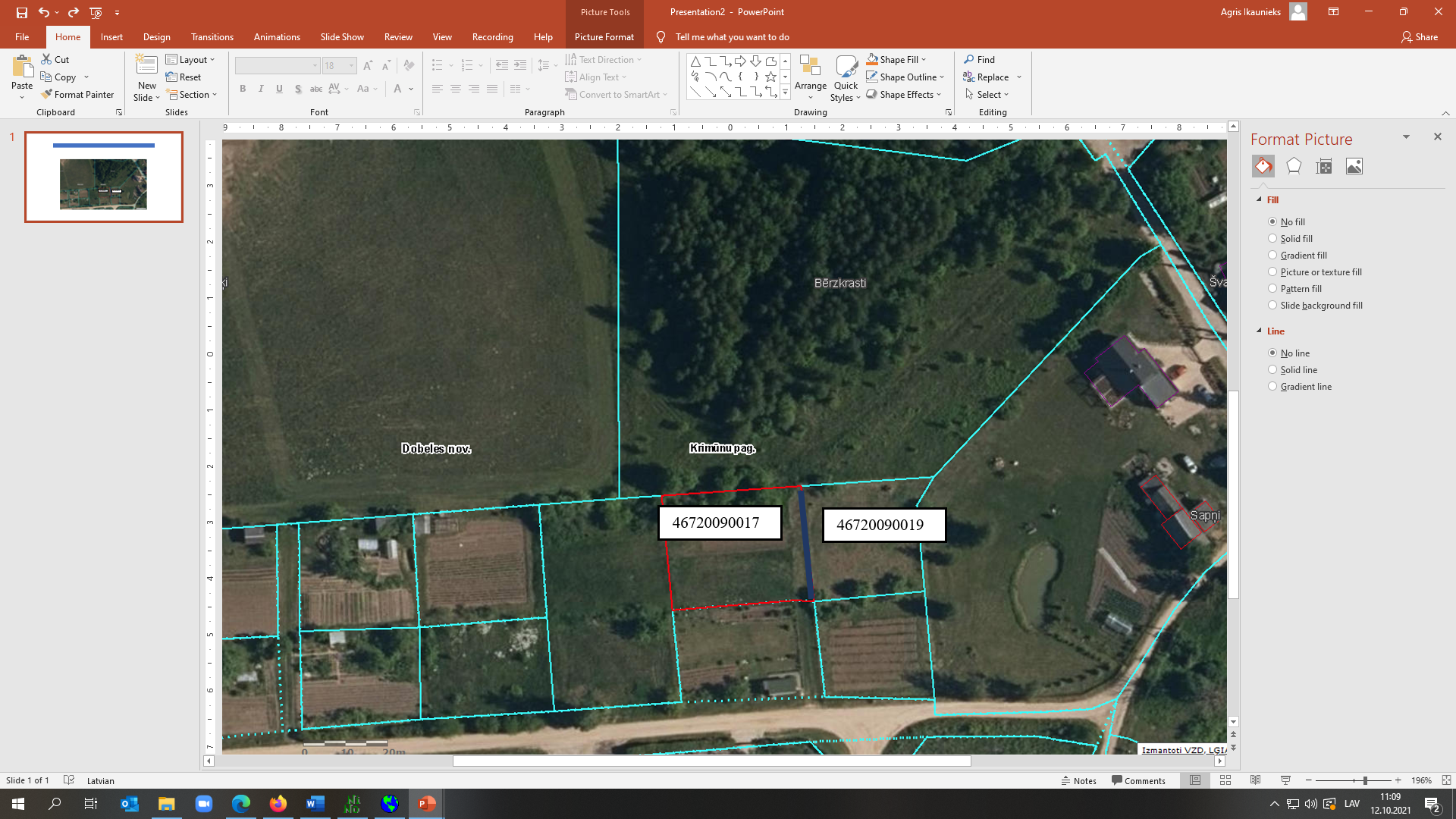                                                  ceļa reālservitūtsLATVIJAS REPUBLIKADOBELES NOVADA DOMEBrīvības iela 17, Dobele, Dobeles novads, LV-3701Tālr. 63707269, 63700137, 63720940, e-pasts dome@dobele.lvLĒMUMSDobelē2021.gada 28. oktobrī								Nr.195/13(prot.Nr.13, 13.§)Par adreses maiņu Dobeles novada dome, izskatot iesniegto lēmuma projektu par adreses maiņu apbūvētajai zemes vienībai „Boses”, Augstkalnes pagasts, Dobeles novads, kadastra apzīmējums 4644 002 0056, un uz tās atrodošajām  divām ēkām,  konstatēja:Dobeles novada domē ir saņemts [..] ([..]) un [..] ([..]) iesniegums par adreses maiņu viņiem piederošā kopīpašuma „Veļi”, Augstkalnes pagasts, Dobeles novads, sastāvā ietilpstošajai zemes vienībai ar kadastra apzīmējumu 4644 002 0056 un uz tās atrodošajām divām ēkām ar kadastra apzīmējumiem 4644 002 0014 002 un 4644 002 0014 007, kuriem pašreiz ir piešķirta adrese “Boses”, Augstkalnes pagasts, Dobeles novads,  lūdzot mainīt norādītā īpašuma sastāvā esošai zemes vienībai un uz tās atrodošām ēkām adresi uz „Veļi”, Augstkalnes pagasts, Dobeles novads.Nekustamais īpašums „Veļi”,  Augstkalnes pagasts, Dobeles novads, kadastra Nr. 4644 002 0056, ir reģistrēts Augstkalnes pagasta zemesgrāmatas nodalījumā Nr.1000 0008 4816, pieder [..] un [..].Ņemot vērā norādītos lietas faktiskos apstākļus, pamatojoties uz likuma „Par pašvaldībām” 21.pantu, saskaņā ar Administratīvo teritoriju un apdzīvoto vietu likuma 11.panta trešo daļu, Ministru kabineta 2021.gada 29.jūnija noteikumu Nr.455 „Adresācijas noteikumi” 32., 41. un 42.punktu, atklāti balsojot, PAR – 16 (Ģirts Ante, Kristīne Briede, Sarmīte Dude, Māris Feldmanis, Ivars Gorskis, Gints Kaminskis, Linda Karloviča, Edgars Laimiņš, Sintija Liekniņa, Sanita Olševska, Andris Podvinskis, Dace Reinika, Guntis Safranovičs, Andrejs Spridzāns, Ivars Stanga, Indra Špela) PRET – nav, ATTURAS – 3 (Edgars Gaigalis, Ainārs Meiers, Viesturs Reinfelds), Dobeles novada dome NOLEMJ:Mainīt adresi „Boses”, Augstkalnes pagasts, Dobeles novads, LV – 3709, zemes vienībai ar kadastra apzīmējumu 4644 002 0056, un uz tās atrodošajām ēkām ar kadastra apzīmējumiem 4644 002 0014 002 (dzīvojamā māja) un 4644 002 0014 007 (kūts ar šķūni), uz adresi “Veļi”, Augstkalnes pagasts, Dobeles novads, LV 3709.Lēmumu var pārsūdzēt viena mēneša laikā no tā spēkā stāšanās brīža Administratīvās rajona tiesas Jelgavas tiesu namā, Atmodas ielā 19, Jelgava, LV – 3007 .Domes priekšsēdētājs									 I.GorskisPielikumsDobeles novada domes 2021.gada 28.oktobralēmumam Nr.195/13Domes priekšsēdētājs									 I.GorskisLATVIJAS REPUBLIKADOBELES NOVADA DOMEBrīvības iela 17, Dobele, Dobeles novads, LV-3701Tālr. 63707269, 63700137, 63720940, e-pasts dome@dobele.lvLĒMUMSDobelē2021.gada 28. oktobrī								Nr.196/13(prot.Nr.13, 14.§)Par zemes nomas līguma noslēgšanu ar A. Vilsona zemnieku saimniecību “LIELMAIKAIŠI”Dobeles novada dome, izskatot A. Vilsona zemnieku saimniecības “LIELMAIKAIŠI”, reģistrācijas numurs 48501019349, 2021.gada 16.septembra iesniegumu ar lūgumu Dobeles novada pašvaldībai iznomāt saimnieciskās darbības vajadzībām zemes vienības daļu 5,0 ha platībā pašvaldībai piekritīgajā zemes īpašumā “Lieldāļķini”, Augstkalnes pagasts, Dobeles novads, konstatēja:  Dobeles novada pašvaldībai piekritīgajā zemes īpašumā “Lieldāļķini”, Augstkalnes pagasts, Dobeles novads, kadastra apzīmējums  4644 005 0380, ir brīva neiznomāta zemes vienības daļa 5,0 ha platībā .Atbilstoši Ministru kabineta 2018.gada 19.jūnija noteikumu Nr. 350 “Publiskas personas zemes nomas un apbūves tiesības noteikumi” (turpmāk tekstā – Noteikumi) 33. un 35. punktam, informācija par iznomājamo zemes vienības daļu “Lieldāļķini”, Augstkalnes pagasts, Dobeles novads, tika publicēta pašvaldības tīmekļa vietnē www.tervetesnovads.lv. Pēc informācijas publicēšanas tīmekļa vietnē pieteicās tikai viens potenciālais zemes gabala nomnieks – A. Vilsona zemnieku saimniecība “LIELMAIKAIŠI” , līdz ar to, atbilstoši Noteikumu 29. un 29.2. punktam, nav nepieciešams rīkot zemes gabala nomas tiesību izsoli. Saskaņā ar Noteikumu 30.4.apakšpunktu, nomas maksas apmērs ir nosakāms atbilstoši Tērvetes novada domes apstiprinātam nomas pakalpojumu maksas cenrādim.Saskaņā ar Tērvetes novada domes apstiprināto nomas pakalpojumu maksas cenrādi, nomas maksas apmērs par lauksaimniecībā izmantojamo zemi Augstkalnes pagastā ir noteikts 130 EUR/ha  apmērā. Vadoties no norādītā un papildus pamatojoties uz likuma “Par pašvaldībām” 21. panta pirmās daļas 27. punktu, Ministru kabineta 2018. gada 19. jūnija noteikumu Nr. 350 “Publiskas personas zemes nomas un apbūves tiesības noteikumi” 28. punktu, atklāti balsojot: PAR – 16 (Ģirts Ante, Kristīne Briede, Sarmīte Dude, Māris Feldmanis, Ivars Gorskis, Gints Kaminskis, Linda Karloviča, Edgars Laimiņš, Sintija Liekniņa, Sanita Olševska, Andris Podvinskis, Dace Reinika, Guntis Safranovičs, Andrejs Spridzāns, Ivars Stanga, Indra Špela) PRET – nav, ATTURAS – 3 (Edgars Gaigalis, Ainārs Meiers, Viesturs Reinfelds), Dobeles novada dome NOLEMJ:Slēgt zemes nomas līgumu ar A. Vilsona zemnieku saimniecību “LIELMAIKAIŠI”, reģistrācijas numurs 48501019349, par Dobeles novada pašvaldībai piekritīgās, neiznomātās zemes vienības daļu “Lieldāļķini”, Augstkalnes  pagasts, Dobeles novads, kadastra apzīmējums 4644 005 0380, 5,0 ha platībā, nomu,  nosakot: zemes izmantošanas mērķi – lauksaimnieciskā darbība;1.2. nomas līguma termiņu - 5 (pieci)  gadi sākot ar 2021.gada 1. novembri;1.3. nomas maksu - 130 EUR/ ha gadā; 1.4. Nomnieks papildus nomas maksai maksā PVN un nekustamā īpašuma nodokli.2. Uzdot Tērvetes administrācijas nekustamo īpašumu speciālistei Andrai Šafarei veikt lēmumam un Ministru kabineta 19.06.2018. noteikumiem Nr. 350 „Publiskas personas zemes nomas un apbūves tiesības noteikumi” atbilstoša zemes nomas līgumu projektu sagatavošanu.3. Pilnvarot Tērvetes administrācijas vadītāju Māri Berlandu noslēgt lēmumam un Ministru kabineta 19.06.2018. noteikumiem Nr. 350 „Publiskas personas zemes nomas un apbūves tiesības noteikumi ” atbilstošus zemes nomas līgumu un veikt lēmuma izpildes kontroli.4. 10 (desmit) darba dienu laikā pēc tam, kad noslēgts un stājies spēkā zemes  nomas līgums, publicēt informāciju par noslēgto zemes nomas līgumu Dobeles novada pašvaldības tīmekļa vietnē www.tervetesnovads.lv .Lēmumu var pārsūdzēt viena mēneša laikā no tā spēkā stāšanās brīža Administratīvās rajona tiesas Jelgavas tiesu namā Atmodas ielā 19, Jelgava, LV- 3007Domes priekšsēdētājs 									 I.GorskisLATVIJAS REPUBLIKADOBELES NOVADA DOMEBrīvības iela 17, Dobele, Dobeles novads, LV-3701Tālr. 63707269, 63700137, 63720940, e-pasts dome@dobele.lvLĒMUMSDobelē2021.gada 28. oktobrī								Nr.197/13(prot.Nr.13, 15.§)Par zemes nomas līguma noslēgšanu arzemnieku saimniecību “KRODZIŅI”Dobeles novada dome, izskatot zemnieku saimniecības “KRODZIŅI”, reģistrācijas numurs 48501014407, 2021.gada 5.oktobra iesniegumu ar lūgumu Dobeles novada pašvaldībai iznomāt saimnieciskās darbības vajadzībām zemes vienības daļu 0,33 ha platībā pašvaldībai piekritīgajā zemes īpašumā “Čūreikas”, Tērvetes pagasts, Dobeles novads, konstatēja:  Dobeles novada pašvaldībai piekritīgajā zemes īpašumā “Čūreikas”, Tērvetes pagasts, Dobeles novads, kadastra apzīmējums  4688 004 0071, ir brīva neiznomāta zemes vienības daļa 0,33 ha platībā .Atbilstoši Ministru kabineta 2018.gada 19.jūnija noteikumu Nr. 350 “Publiskas personas zemes nomas un apbūves tiesības noteikumi” (turpmāk tekstā – Noteikumi) 33. un 35. punktam, informācija par iznomājamo zemes vienības daļu “Čūreikas”, Tērvetes pagasts, Dobeles novads, tika publicēta pašvaldības tīmekļa vietnē www.tervetesnovads.lv. Pēc informācijas publicēšanas tīmekļa vietnē pieteicās tikai viens potenciālais zemes gabala nomnieks – zemnieku saimniecība “KRODZIŅI” , līdz ar to, atbilstoši Noteikumu 29. un 29.2. punktam, nav nepieciešams rīkot zemes gabala nomas tiesību izsoli. Saskaņā ar Noteikumu 30.4.apakšpunktu, nomas maksas apmērs ir nosakāms atbilstoši Tērvetes novada domes apstiprinātam nomas pakalpojumu maksas cenrādim.Saskaņā ar Tērvetes novada domes apstiprināto nomas pakalpojumu maksas cenrādi, nomas maksas apmērs par lauksaimniecībā izmantojamo zemi Tērvetes pagastā ir noteikts 130 EUR/ha  apmērā. Vadoties no norādītā un papildus pamatojoties uz likuma “Par pašvaldībām” 21. panta pirmās daļas 27. punktu, LR MK 2018. gada 19. jūnija noteikumu Nr. 350 “Publiskas personas zemes nomas un apbūves tiesības noteikumi” 28. punktu, Dobeles novada dome,  atklāti balsojot, PAR – 17 (Ģirts Ante, Kristīne Briede, Sarmīte Dude, Edgars Gaigalis, Ivars Gorskis, Gints Kaminskis, Linda Karloviča, Edgars Laimiņš, Sintija Liekniņa, Sanita Olševska, Andris Podvinskis, Viesturs Reinfelds, Dace Reinika, Guntis Safranovičs, Andrejs Spridzāns, Ivars Stanga, Indra Špela), PRET – nav, ATTURAS – 2 (Māris Feldmanis, Ainārs Meiers), NOLEMJ:Slēgt zemes nomas līgumu ar zemnieku saimniecību “KRODZIŅI”, reģistrācijas numurs 48501014407, par Dobeles novada pašvaldībai piekritīgās, neiznomātās zemes vienības daļu “Čūreikas”, Tērvetes  pagasts, Dobeles novads, kadastra apzīmējums 4688 004 0071, 0,33 ha platībā, nomu,  nosakot: zemes izmantošanas mērķi – lauksaimnieciskā darbība;1.3. nomas līguma termiņu - 5 (pieci)  gadi sākot ar 2021.gada 01. novembri;1.4. nomas maksu - 130 EUR/ ha gadā; 1.5. Nomnieks papildus nomas maksai maksā PVN un nekustamā īpašuma nodokli.2. Uzdot Tērvetes administrācijas nekustamo īpašumu speciālistei Andrai Šafarei veikt lēmumam un Ministru kabineta 19.06.2018. noteikumiem Nr. 350 „Publiskas personas zemes nomas un apbūves tiesības noteikumi” atbilstoša zemes nomas līgumu projektu sagatavošanu.3. Pilnvarot Tērvetes administrācijas vadītāju Māri Berlandu noslēgt lēmumam un Ministru kabineta 19.06.2018. noteikumiem Nr. 350 „Publiskas personas zemes nomas un apbūves tiesības noteikumi ” atbilstošus zemes nomas līgumu un veikt lēmuma izpildes kontroli.4. 10 (desmit) darba dienu laikā pēc tam, kad noslēgts un stājies spēkā zemes  nomas līgums, publicēt informāciju par noslēgto zemes nomas līgumu Dobeles novada pašvaldības tīmekļa vietnē www.tervetesnovads.lv .5. Lēmumu var pārsūdzēt viena mēneša laikā no tā spēkā stāšanās brīža Administratīvās rajona tiesas Jelgavas tiesu namā Atmodas ielā 19, Jelgava, LV- 3007Domes priekšsēdētājs  								 I.GorskisLATVIJAS REPUBLIKADOBELES NOVADA DOMEBrīvības iela 17, Dobele, Dobeles novads, LV-3701Tālr. 63707269, 63700137, 63720940, e-pasts dome@dobele.lvLĒMUMSDobelē2021.gada 28. oktobrī								Nr.198/13(prot.Nr.13, 16.§)Par zemes nomas līguma noslēgšanu ar [..]Dobeles novada dome, izskatot [..], personas kods [..], 2021.gada 10.septembra iesniegumu ar lūgumu Dobeles novada pašvaldībai iznomāt personiskās palīgsaimniecības vajadzībām zemes vienības daļu 0,05 ha platībā pašvaldībai piekritīgajā zemes īpašumā “Centra mazdārziņi”, Augstkalnes  pagastā , Dobeles novadā konstatēja:  Dobeles novada pašvaldībai piekritīgajā zemes īpašumā “Centra mazdārziņi”, Augstkalnes  pagasts, Dobeles novads, kadastra apzīmējums 4644 005 0655, ir neiznomāta zemes vienības daļa 0,05 ha platībā (turpmāk tekstā - zemes gabals). Atbilstoši Ministru kabineta 2018.gada 19.jūnija noteikumu Nr. 350 “Publiskas personas zemes nomas un apbūves tiesības noteikumi” (turpmāk tekstā – Noteikumi) 33. un 35. punktam, informācija par iznomājamo zemes gabalu zemes īpašumā “Centra mazdārziņi”, Augstkalnes pagasts, Dobeles novads, tika publicēta vienā no pašvaldības tīmekļa vietnēm - www.tervetesnovads.lv. Pēc informācijas publicēšanas tīmekļa vietnē pieteicās tikai viens potenciālais zemes gabala nomnieks – [..], līdz ar to, atbilstoši Noteikumu 29.2.apakšpunktam un 32.punktam, nav nepieciešams rīkot zemes gabala nomas tiesību izsoli. Saskaņā ar Noteikumu 30.2. un 31.punktu, un Tērvetes novada pašvaldības 2019.gada 11.janvāra saistošo noteikumu Nr.1 “Tērvetes novada pašvaldībai piekrītošo un piederošo neapbūvētu zemesgabalu nomas maksas noteikšanas kārtība” 3.punktu, nomas maksa par zemes gabala nomu Augstkalnes pagastā ir nosakāma 0,5 % no zemesgabala kadastrālās vērtības gadā, bet ne mazāk kā 7 euro gadā, neskaitot PVN.Vadoties no minētā un papildus pamatojoties uz likuma “Par pašvaldībām” 21.panta pirmās daļas 27.punktu, LR MK 2018. gada 19. jūnija noteikumu Nr. 350 “Publiskas personas zemes nomas un apbūves tiesības noteikumi” 28.punktu, atklāti balsojot, PAR – 18 (Ģirts Ante, Kristīne Briede, Sarmīte Dude, Māris Feldmanis, Edgars Gaigalis, Ivars Gorskis, Gints Kaminskis, Linda Karloviča, Edgars Laimiņš, Sintija Liekniņa, Sanita Olševska, Andris Podvinskis, Viesturs Reinfelds, Dace Reinika, Guntis Safranovičs, Andrejs Spridzāns, Ivars Stanga, Indra Špela), PRET – nav, ATTURAS – 1 (Ainārs Meiers), Dobeles novada dome NOLEMJ:Slēgt zemes nomas līgumu ar [..], personas kods [..], par Dobeles novada pašvaldībai piekritīgās neiznomātās zemes vienības daļas “Centra mazdārziņi”, Augstkalnes pagasts, Dobeles novads, kadastra apzīmējums 4644 005 0655, 0,05 ha platībā, nomu, nosakot:1.1. zemes izmantošanas mērķi – personiskās palīgsaimniecības vajadzībām ( mazdārziņš);1.2. nomas līguma termiņš - 5 (pieci) gadi sākot ar 2021.gada 1.novembri;1.3. nomas maksu 0,5 % apmērā no zemes vienības kadastrālās vērtības gadā, bet ne mazāk kā 7 euro gadā, neieskaitot PVN; 1.4. Nomnieks papildus nomas maksai maksā PVN un nekustamā īpašuma nodokli.Uzdot Dobeles novada pašvaldības Tērvetes administrācijas nekustamo īpašumu speciālistei Andrai Šafarei veikt lēmumam un Ministru kabineta 19.06.2018. noteikumiem Nr. 350 „Publiskas personas zemes nomas un apbūves tiesības noteikumi” atbilstoša zemes nomas līgumu projektu sagatavošanu.Pilnvarot Dobeles novada pašvaldības Tērvetes administrācijas vadītāju Māri Berlandu noslēgt lēmumam un Ministru kabineta 19.06.2018. noteikumiem Nr. 350 „Publiskas personas zemes nomas un apbūves tiesības noteikumi ” atbilstošus zemes nomas līgumu un veikt lēmuma izpildes kontroli.10 (desmit) darba dienu laikā pēc tam, kad noslēgts un stājies spēkā zemes nomas līgums, publicēt informāciju par noslēgto zemes nomas līgumu Dobeles novada pašvaldības tīmekļa vietnē www.tervetesnovads.lv.Lēmumu var pārsūdzēt viena mēneša laikā no tā spēkā stāšanās brīža Administratīvās rajona tiesas Jelgavas tiesu namā Atmodas ielā 19, Jelgava, LV - 3007.Domes priekšsēdētājs 									I.GorskisLATVIJAS REPUBLIKADOBELES NOVADA DOMEBrīvības iela 17, Dobele, Dobeles novads, LV-3701Tālr. 63707269, 63700137, 63720940, e-pasts dome@dobele.lvLĒMUMSDobelē2021. gada 28. oktobrī								Nr. 199/13(prot.Nr.13, 17.§)Par zemes nomas līguma pagarināšanuDobeles novada dome, izskatot [..], personas kods [..], 2021.gada 24.septembra iesniegumu par zemes nomas līguma pagarināšanu uz iznomāto neapbūvēto, lauksaimniecībā izmantojamo zemes vienības daļu “Pagasta zeme pie elektro katlu mājas”, Tērvetes pagastā, Dobeles novadā, kadastra apzīmējums 4688 001 0348, 0,05 ha platībā, kura darbības termiņš beidzas 2021.gada 15.novembrī. Pamatojoties uz likuma „Par pašvaldībām” 21.panta pirmās daļas 14.punkta “a” apakšpunktu, kas nosaka, ka dome var izskatīt jebkuru jautājumu, kas ir attiecīgās pašvaldības pārziņā, turklāt tikai dome var noteikt, ja tas nav aizliegts vai noteikts ar likumiem vai Ministru kabineta noteikumiem, maksu par pašvaldības zemes, cita nekustamā un kustamā īpašuma lietošanu (iznomāšanu), Ministru kabineta 2018.gada 19.jūnija noteikumu Nr.350 „Publiskas personas zemes nomas un apbūves tiesības noteikumi” 53.punktu, kas nosaka, ka iznomātājs, izvērtējot lietderības apsvērumus, var pieņemt lēmumu pagarināt nomas līguma termiņu (nerīkojot izsoli), ievērojot apstākļus, ka nomnieks ir labticīgi pildījis iepriekš noslēgto nomas līgumu, tai skaitā tam nav bijuši nomas maksas un nekustamā īpašuma nodokļa maksājumu kavējumi, zemesgabals tiek izmantots personiskās palīgsaimniecības vajadzībām, papildus pamatojoties uz Ministru kabineta 2018.gada 19.jūnija noteikumu Nr.350 „Publiskas personas zemes nomas un apbūves tiesības noteikumi” 56. un 57.punktu un Tērvetes novada pašvaldības 2019.gada 11.janvāra saistošo noteikumu Nr. 1 “Tērvetes novada pašvaldībai piekrītošo un piederošo neapbūvētu zemesgabalu nomas maksas noteikšanas kārtība” 3. punktu, kas peredz, ka nomas maksa par zemes gabala nomu ir nosakāma 0,5 % no zemesgabala kadastrālās vērtības gadā, bet ne mazāk kā 7 euro gadā, neieskaitot PVN, ievērojot teikto, atklāti balsojot, PAR – 18 (Ģirts Ante, Kristīne Briede, Sarmīte Dude, Māris Feldmanis, Edgars Gaigalis, Ivars Gorskis, Gints Kaminskis, Linda Karloviča, Edgars Laimiņš, Sintija Liekniņa, Sanita Olševska, Andris Podvinskis, Viesturs Reinfelds, Dace Reinika, Guntis Safranovičs, Andrejs Spridzāns, Ivars Stanga, Indra Špela), PRET – nav, ATTURAS – 1 (Ainārs Meiers), Dobeles novada dome NOLEMJ:Pagarināt (slēgt jaunu) zemes nomas līgumu ar [..], personas kods [..], par Dobeles novada pašvaldībai piekritīgās zemes vienības “Pagasta zeme pie elektro katlu mājas”, Tērvetes pagastā, Dobeles novadā, kadastra apzīmējums 4688 001 0348, daļas 0,05 ha platībā, nomu, nosakot: zemes izmantošanas mērķi – personīgā palīgsaimniecība - mazdārziņš; nomas līguma termiņu - 5 (pieci)  gadi sākot no 2021.gada 15. novembra; nomas maksu 0,5 % apmērā no zemes vienības kadastrālās vērtības gadā, bet ne mazāk kā 7 eiro gadā;Nomnieks papildus nomas maksai maksā PVN un nekustamā īpašuma nodokli.Uzdot Tērvetes administrācijas nekustamo īpašumu speciālistei Andrai Šafarei veikt lēmumam un Ministru kabineta 19.06.2018. noteikumiem Nr.350 „Publiskas personas zemes nomas un apbūves tiesības noteikumi” atbilstošu zemes nomas līgumu projektu sagatavošanu.Pilnvarot Tērvetes administrācijas vadītāju Māri Berlandu noslēgt lēmumam un Ministru kabineta 19.06.2018. noteikumiem Nr. 350 „Publiskas personas zemes nomas un apbūves tiesības noteikumi ” atbilstošus zemes nomas līgumus un veikt lēmuma izpildes kontroli.Lēmumu var pārsūdzēt viena mēneša laikā no tā spēkā stāšanās brīža Administratīvās rajona tiesas Jelgavas tiesu namā Atmodas ielā 19, Jelgava, LV - 3007.Domes priekšsēdētājs 										I.GorskisLATVIJAS REPUBLIKADOBELES NOVADA DOMEBrīvības iela 17, Dobele, Dobeles novads, LV-3701Tālr. 63707269, 63700137, 63720940, e-pasts dome@dobele.lvLĒMUMSDobelē2021. gada 28. oktobrī								Nr. 200/13(prot.Nr.13, 18.§)Par funkcionāli nepieciešamā zemes gabala noteikšanuPamatojoties uz Auces novada domes 29.05.2013. saistošajiem noteikumiem Nr.3  „Auces novada teritorijas plānojums 2013.-2025.gadam”, likumu „Administratīvo teritoriju un apdzīvoto vietu likums”, Ministru kabineta 2006.gada 20.jūnija noteikumu Nr.496 „Nekustamā īpašuma lietošanas mērķu klasifikācija un nekustamā īpašuma lietošanas mērķu noteikšanas un maiņas kārtība" 16.1.punktu, atklāti balsojot, PAR – 18 (Ģirts Ante, Kristīne Briede, Sarmīte Dude, Edgars Gaigalis, Ivars Gorskis, Gints Kaminskis, Linda Karloviča, Edgars Laimiņš, Sintija Liekniņa, Ainārs Meiers, Sanita Olševska, Andris Podvinskis, Viesturs Reinfelds, Dace Reinika, Guntis Safranovičs, Andrejs Spridzāns, Ivars Stanga, Indra Špela), PRET – nav, ATTURAS – 1 (Māris Feldmanis), Dobeles novada dome NOLEMJ:Noteikt funkcionāli nepieciešamo zemes gabalu 0,4 ha platībā būves Centrālais laukums 3B, Bēnē, Bēnes pagastā, Dobeles novadā, kadastra apzīmējums 4650 001 0037 003, uzturēšanai un apsaimniekošanai, saskaņā ar grafisko pielikumu.Noteikt nekustamā īpašuma lietošanas mērķi zemes gabalam 0,4 ha platībā visā tā platībā (0,4 ha) - transporta līdzekļu garāžu apbūve, NĪLM kods 1104, t.sk., 0,4 ha – zem ēkām un pagalmiem.Lēmumu var pārsūdzēt Administratīvās rajona tiesas Jelgavas tiesu namā (pasta adrese: Atmodas iela 19, Jelgava, LV-3007) viena mēneša laikā no tā spēkā stāšanās dienas.Domes priekšsēdētājs									I.GorskisLATVIJAS REPUBLIKADOBELES NOVADA DOMEBrīvības iela 17, Dobele, Dobeles novads, LV-3701Tālr. 63707269, 63700137, 63720940, e-pasts dome@dobele.lvLĒMUMSDobelē2021. gada 28. oktobrī								Nr. 201/13(prot.Nr.13, 19.§)Par nekustamo īpašumu nenodošanu valstijDobeles novada dome ir izskatījusi Latvijas Valsts mežzinātnes institūta "Silava" un Latvijas Lauksaimniecības universitātes valsts zinātniskās izpētes mežu apsaimniekošanas aģentūra "Meža pētīšanas stacija" 28.09.2021. iesniegumu par pašvaldības nekustamo īpašumu nodošanu valstij Zemkopības ministrijas personā (pielikumā Zemkopības ministrijas vēstule Nr. 8.7-4e/710/2021). Izvērtējot domes rīcībā esošo informāciju un ar lietu saistītos apstākļus, tika konstatēts:Latvijas Valsts mežzinātnes institūta "Silava" un Latvijas Lauksaimniecības universitātes valsts zinātniskās izpētes mežu apsaimniekošanas aģentūra "Meža pētīšanas stacija" savā iesniegumā lūdz izskatīt iespēju nodot valsts īpašumā Zemkopības ministrijas personā šādus Dobeles novada pašvaldības tiesiskā valdījumā esošus nekustamos īpašumus vai to daļas: īpašumu „Slavietiņas-(Rūsiņas-Pogas-Mazgailīši)”, Vecauces pag., Dobeles nov., kadastra Nr. 46250030082, zemes vienības kadastra apzīmējums 46250030082, platība 2,16 ha; īpašumu „Auce-Mucenieki”, Vītiņu pag., Dobeles nov., kadastra Nr. 46940020216, zemes vienības kadastra apzīmējums 46940020216, platība 7,6691 ha; īpašuma „Gudreļi”, Vītiņu pag., Dobeles nov., kadastra Nr. 46940030028, zemes vienības kadastra apzīmējums 46940030028, daļu, aptuvenā platība 0,12 ha.Saskaņā ar pašvaldības ceļu sarakstu uz nekustamā īpašuma „Slavietiņas-(Rūsiņas-Pogas-Mazgailīši)”, Vecauces pag., Dobeles nov., kadastra Nr. 46250030082, zemes vienības kadastra apzīmējums 46250030082, atrodas pašvaldības ceļš „Slavietiņas-(Rūsiņas-Pogas-Mazgailīši)”, ceļa Nr.111, ceļa kopgarums 2,14 km, seguma veids – grants.Saskaņā ar pašvaldības ceļu sarakstu uz nekustamā īpašuma „Auce-Mucenieki”, Vītiņu pag., Dobeles nov., kadastra Nr. 46940020216, zemes vienības kadastra apzīmējums 46940020216, atrodas pašvaldības ceļš „Auce-Mucenieki”, ceļa Nr.612, ceļa kopgarums 5,74 km, seguma veids – grants, un akmens mūra tilts.Saskaņā ar Auces novada domes 2017.gada 31.maija lēmumu Nr.205 (prot.Nr.5, 3.§) nolemts slēgt līgumu ar Latvijas Valsts mežzinātnes institūta “Silava” un Latvijas Lauksaimniecības universitātes valsts zinātniskās izpētes mežu apsaimniekošanas aģentūru “Meža pētīšanas stacija”, reģistrācijas numurs  90010256120, par ceļa servitūta nodibināšanu nekustamā īpašuma “Gudreļi”, Vītiņu pagasts, Auces novads, kadastra numurs 4694 003 0028, zemes vienībā ar kadastra apzīmējumu 4694 003 0028, par labu nekustamā īpašuma “Meža pētīšanas stacija”, Vītiņu pagasts, Auces novads, kadastra numurs 4694 002 0172, zemes vienībai kadastra apzīmējumu 4694 003 0094.Pamatojoties uz likuma “Par pašvaldībām” 15.panta 2.punktu un 6.punktu , atklāti balsojot, PAR – 17 (Ģirts Ante, Kristīne Briede, Sarmīte Dude, Edgars Gaigalis, Ivars Gorskis, Gints Kaminskis, Linda Karloviča, Edgars Laimiņš, Sintija Liekniņa, Sanita Olševska, Andris Podvinskis, Viesturs Reinfelds, Dace Reinika, Guntis Safranovičs, Andrejs Spridzāns, Ivars Stanga, Indra Špela), PRET – nav, ATTURAS – 2 (Māris Feldmanis, Ainārs Meiers), Dobeles novada dome NOLEMJ:NENODOT valstij Zemkopības ministrijas personā Dobeles novada pašvaldības tiesiskā valdījumā esošos nekustamos īpašumus vai to daļas:īpašumu „Slavietiņas-(Rūsiņas-Pogas-Mazgailīši)”, Vecauces pag., Dobeles nov., kadastra Nr. 46250030082, zemes vienības kadastra apzīmējums 46250030082, platība 2,16 ha; īpašumu „Auce-Mucenieki”, Vītiņu pag., Dobeles nov., kadastra Nr. 46940020216, zemes vienības kadastra apzīmējums 46940020216, platība 7,6691 ha; īpašuma „Gudreļi”, Vītiņu pag., Dobeles nov., kadastra Nr. 46940030028, zemes vienības kadastra apzīmējums 46940030028, daļu, platība 0,12 ha.Domes priekšsēdētājs									I.GorskisLATVIJAS REPUBLIKADOBELES NOVADA DOMEBrīvības iela 17, Dobele, Dobeles novads, LV-3701Tālr. 63707269, 63700137, 63720940, e-pasts dome@dobele.lvLĒMUMSDobelē2021. gada 28. oktobrī								Nr. 202/13(prot.Nr.13, 20.§)Par pašvaldības nekustamā īpašuma – dzīvokļa Nr. 3 Bērzes ielā 24,Dobelē, Dobeles novadā, atsavināšanuĪpašumtiesības uz dzīvokļa īpašumu Nr. 3 Bērzes ielā 24, Dobelē, Dobeles novadā, kadastra numurs 4601 900 3036, kas sastāv no dzīvokļa Nr. 3 ar kopējo platību 79,6 m2, kopīpašuma 796/8491 domājamām daļām no daudzdzīvokļu dzīvojamās mājas ar kadastra numuru 4601 004 4425 007 (turpmāk - dzīvoklis), 2021. gada 11. oktobrī nostiprinātas Dobeles novada pašvaldībai (turpmāk - pašvaldība), Zemgales rajona tiesas Dobeles pilsētas zemesgrāmatas nodalījumā Nr. 765-3.Pašvaldībā ir saņemts dzīvokļa īrnieces [..], personas kods [..], ierosinājums atsavināt dzīvokli.Pašvaldībai nav lietderīgi saglabāt īpašumā dzīvokli 12 dzīvokļu daudzdzīvokļu mājā, jo 8 dzīvokļu īpašumi reģistrēti zemesgrāmatā uz citu personu vārda. SIA “INTERBALTIJA” 2021. gada 12. oktobrī noteikusi dzīvokļa iespējamo patieso vērtību 10300 EUR, atbilstoši Standartizācijas likumā paredzētajā kārtībā apstiprinātajiem īpašuma vērtēšanas standartiemSaskaņā ar Publiskas personas mantas atsavināšanas likuma 4. panta ceturtās daļas 5. punktu, 8. panta trešo daļu, 36. panta trešo daļu, kā arī sertificēta vērtētāja vērtējumu, atklāti balsojot, PAR – 19 (Ģirts Ante, Kristīne Briede, Sarmīte Dude, Māris Feldmanis, Edgars Gaigalis, Ivars Gorskis, Gints Kaminskis, Linda Karloviča, Edgars Laimiņš, Sintija Liekniņa, Ainārs Meiers, Sanita Olševska, Andris Podvinskis, Viesturs Reinfelds, Dace Reinika, Guntis Safranovičs, Andrejs Spridzāns, Ivars Stanga, Indra Špela), PRET – nav, ATTURAS – nav, Dobeles novada dome NOLEMJ:1. Atsavināt dzīvokli Nr. 3 Bērzes ielā 24, Dobelē, Dobeles novadā, 79,6 m2  platībā un pie dzīvokļa īpašuma piederošās kopīpašuma 796/8491 domājamās daļas no daudzdzīvokļu dzīvojamās mājas, kadastra Nr. 4601 900 3036.2. Apstiprināt dzīvokļa Nr. 3 Bērzes ielā 24, Dobelē, Dobeles novadā nosacīto cenu 10300 EUR.3. Piedāvāt [..], personas kods [..], viena mēneša laikā no šī lēmuma saņemšanas dienas, izmantot pirmpirkuma tiesības un pirkt dzīvokli Nr. 3 Bērzes ielā 24, Dobelē, Dobeles novadā par nosacīto cenu 10300 EUR, kompensējot neatkarīgā vērtētāja atlīdzību 108,90 EUR.4. Pirmpirkuma tiesību izmantošanas gadījumā, pirkuma maksa pilnā apmērā samaksājama viena mēneša laikā no atsavināšanas lēmuma saņemšanas dienas. Ja dzīvoklis tiek pirkts uz nomaksu līdz pieciem gadiem, tad viena mēneša laikā no lēmuma saņemšanas dienas samaksājams avanss 10% apmērā no pirkuma maksas.5. Lēmums zaudē spēku, ja pirkuma maksa pilnā apjomā vai avanss netiek samaksāts lēmuma 3. punktā noteiktajā termiņā. Domes priekšsēdētājs 										 I.GorskisLATVIJAS REPUBLIKADOBELES NOVADA DOMEBrīvības iela 17, Dobele, Dobeles novads, LV-3701Tālr. 63707269, 63700137, 63720940, e-pasts dome@dobele.lvLĒMUMSDobelē2021. gada 28. oktobrī								Nr. 203/13(prot.Nr.13, 21.§)Par pašvaldības nekustamā īpašuma – dzīvokļa Nr. 51 Krasta ielā 11,Dobelē, Dobeles novadā, atsavināšanuĪpašumtiesības uz dzīvokļa īpašumu Nr. 51 Krasta ielā 11, Dobelē, Dobeles novadā, kadastra numurs 4601 900 3035, kas sastāv no dzīvokļa Nr. 51 ar kopējo platību 24,5 m2, kopīpašuma 245/25545 domājamām daļām no daudzdzīvokļu dzīvojamās mājas un zemes ar kadastra numuru 4601 012 4704 (turpmāk - dzīvoklis), 2021. gada 8. oktobrī nostiprinātas Dobeles novada pašvaldībai (turpmāk - pašvaldība), Zemgales rajona tiesas Dobeles pilsētas zemesgrāmatas nodalījumā Nr. 740-51.Pašvaldībā ir saņemts dzīvokļa īrnieces [..], personas kods [..], pilnvarotās personas [..], personas kods [..], ierosinājums atsavināt dzīvokli.Pašvaldībai nav lietderīgi saglabāt īpašumā dzīvokli 55 dzīvokļu daudzdzīvokļu mājā, jo 45 dzīvokļu īpašumi reģistrēti zemesgrāmatā uz citu personu vārda. SIA “INTERBALTIJA” 2021. gada 12. oktobrī noteikusi dzīvokļa iespējamo patieso vērtību 5100 EUR, atbilstoši Standartizācijas likumā paredzētajā kārtībā apstiprinātajiem īpašuma vērtēšanas standartiemSaskaņā ar Publiskas personas mantas atsavināšanas likuma 4. panta ceturtās daļas 5. punktu, 8. panta trešo daļu, 36. panta trešo daļu, kā arī sertificēta vērtētāja vērtējumu, atklāti balsojot, PAR – 19 (Ģirts Ante, Kristīne Briede, Sarmīte Dude, Māris Feldmanis, Edgars Gaigalis, Ivars Gorskis, Gints Kaminskis, Linda Karloviča, Edgars Laimiņš, Sintija Liekniņa, Ainārs Meiers, Sanita Olševska, Andris Podvinskis, Viesturs Reinfelds, Dace Reinika, Guntis Safranovičs, Andrejs Spridzāns, Ivars Stanga, Indra Špela), PRET – nav, ATTURAS – nav, Dobeles novada dome NOLEMJ:1. Atsavināt dzīvokli Nr. 51 Krasta ielā 11, Dobelē, Dobeles novadā, 24,5 m2  platībā un pie dzīvokļa īpašuma piederošās kopīpašuma 245/25545 domājamās daļas no daudzdzīvokļu dzīvojamās mājas un zemes, kadastra Nr. 4601 900 3035.2. Apstiprināt dzīvokļa Nr. 51 Krasta ielā 11, Dobelē, Dobeles novadā nosacīto cenu 5100 EUR.3. Piedāvāt [..], personas kods [..], viena mēneša laikā no šī lēmuma saņemšanas dienas, izmantot pirmpirkuma tiesības un pirkt dzīvokli Nr. 51 Krasta ielā 11, Dobelē, Dobeles novadā par nosacīto cenu 5100 EUR, kompensējot neatkarīgā vērtētāja atlīdzību 108,90 EUR.4. Pirmpirkuma tiesību izmantošanas gadījumā, pirkuma maksa pilnā apmērā samaksājama viena mēneša laikā no atsavināšanas lēmuma saņemšanas dienas. Ja dzīvoklis tiek pirkts uz nomaksu līdz pieciem gadiem, tad viena mēneša laikā no lēmuma saņemšanas dienas samaksājams avanss 10% apmērā no pirkuma maksas.5. Lēmums zaudē spēku, ja pirkuma maksa pilnā apjomā vai avanss netiek samaksāts lēmuma 3. punktā noteiktajā termiņā. Domes priekšsēdētājs 									 I.GorskisLATVIJAS REPUBLIKADOBELES NOVADA DOMEBrīvības iela 17, Dobele, Dobeles novads, LV-3701Tālr. 63707269, 63700137, 63720940, e-pasts dome@dobele.lvLĒMUMSDobelē2021. gada 28. oktobrī								Nr. 204/13(prot.Nr.13, 22.§)Par pašvaldības nekustamā īpašuma – dzīvokļa Nr.19 Meža prospektā 6 Dobelē, Dobeles novadā, atsavināšanuĪpašumtiesības uz dzīvokļa īpašumu Nr. 19 Meža prospektā 6, Dobelē, Dobeles novadā, kadastra numurs 4601 900 3034, kas sastāv no dzīvokļa Nr. 19 ar kopējo platību 57,2 m2, kopīpašuma 552/25595 domājamām daļām no daudzdzīvokļu dzīvojamās mājas un zemes ar kadastra numuru 4601 012 4702 (turpmāk - dzīvoklis), 2021. gada 22. septembrī nostiprinātas Dobeles novada pašvaldībai (turpmāk - pašvaldība), Zemgales rajona tiesas Dobeles pilsētas zemesgrāmatas nodalījumā Nr. 693-19.Pašvaldībā ir saņemts dzīvokļa īrnieces [..], personas kods [..], ierosinājums atsavināt dzīvokli.Pašvaldībai nav lietderīgi saglabāt īpašumā dzīvokli 55 dzīvokļu daudzdzīvokļu mājā, jo 44 dzīvokļu īpašumi reģistrēti zemesgrāmatā uz citu personu vārda. SIA “INTERBALTIJA” 2021. gada 12. oktobrī noteikusi dzīvokļa iespējamo patieso vērtību 18100 EUR, atbilstoši Standartizācijas likumā paredzētajā kārtībā apstiprinātajiem īpašuma vērtēšanas standartiemSaskaņā ar Publiskas personas mantas atsavināšanas likuma 4. panta ceturtās daļas 5. punktu, 8. panta trešo daļu, 36. panta trešo daļu, kā arī sertificēta vērtētāja vērtējumu, atklāti balsojot, PAR – 19 (Ģirts Ante, Kristīne Briede, Sarmīte Dude, Māris Feldmanis, Edgars Gaigalis, Ivars Gorskis, Gints Kaminskis, Linda Karloviča, Edgars Laimiņš, Sintija Liekniņa, Ainārs Meiers, Sanita Olševska, Andris Podvinskis, Viesturs Reinfelds, Dace Reinika, Guntis Safranovičs, Andrejs Spridzāns, Ivars Stanga, Indra Špela), PRET – nav, ATTURAS – nav, Dobeles novada dome NOLEMJ:1. Atsavināt dzīvokli Nr. 19 Meža prospektā 6, Dobelē, Dobeles novadā, 57,2 m2  platībā un pie dzīvokļa īpašuma piederošās kopīpašuma 552/25595 domājamās daļas no daudzdzīvokļu dzīvojamās mājas un zemes, kadastra Nr. 4601 900 3034.2. Apstiprināt dzīvokļa Nr. 19 Meža prospektā 6, Dobelē, Dobeles novadā nosacīto cenu 18100 EUR.3. Piedāvāt [..], personas kods [..], viena mēneša laikā no šī lēmuma saņemšanas dienas, izmantot pirmpirkuma tiesības un pirkt dzīvokli Nr. 19 Meža prospektā 6, Dobelē, Dobeles novadā par nosacīto cenu 18100 EUR, kompensējot neatkarīgā vērtētāja atlīdzību 108,90 EUR.4. Pirmpirkuma tiesību izmantošanas gadījumā, pirkuma maksa pilnā apmērā samaksājama viena mēneša laikā no atsavināšanas lēmuma saņemšanas dienas. Ja dzīvoklis tiek pirkts uz nomaksu līdz pieciem gadiem, tad viena mēneša laikā no lēmuma saņemšanas dienas samaksājams avanss 10% apmērā no pirkuma maksas.5. Lēmums zaudē spēku, ja pirkuma maksa pilnā apjomā vai avanss netiek samaksāts lēmuma 3. punktā noteiktajā termiņā. Domes priekšsēdētājs 										 I.GorskisLATVIJAS REPUBLIKADOBELES NOVADA DOMEBrīvības iela 17, Dobele, Dobeles novads, LV-3701Tālr. 63707269, 63700137, 63720940, e-pasts dome@dobele.lvLĒMUMSDobelē2021. gada 28. oktobrī								Nr. 205/13(prot.Nr.13, 23.§)Par pašvaldības nekustamā īpašuma – dzīvokļa Nr.12 Lauku ielā 5,Krimūnās, Krimūnu pagastā, Dobeles novadā, atsavināšanuĪpašumtiesības uz dzīvokļa īpašumu Nr. 12 Lauku ielā 5, Krimūnās, Krimūnu pagastā, Dobeles novadā, kadastra numurs 4672 900 0205, kas sastāv no dzīvokļa Nr. 12 ar kopējo platību 68,5 m2, kopīpašuma 650/8959 domājamām daļām no daudzdzīvokļu dzīvojamās mājas un zemes ar kadastra numuru 4672 005 0201 (turpmāk - dzīvoklis), 2021. gada 13. septembrī nostiprinātas Dobeles novada pašvaldībai (turpmāk - pašvaldība), Zemgales rajona tiesas Krimūnu pagasta  zemesgrāmatas nodalījumā Nr. 381-12.Pašvaldībā ir saņemts dzīvokļa īrnieces [..], personas kods [..], ierosinājums atsavināt dzīvokli.Pašvaldībai nav lietderīgi saglabāt īpašumā dzīvokli 18 dzīvokļu daudzdzīvokļu mājā, jo 11 dzīvokļu īpašumi reģistrēti zemesgrāmatā uz citu personu vārda. SIA “INTERBALTIJA” 2021. gada 11. oktobrī noteikusi dzīvokļa iespējamo patieso vērtību 2700 EUR, atbilstoši Standartizācijas likumā paredzētajā kārtībā apstiprinātajiem īpašuma vērtēšanas standartiemSaskaņā ar Publiskas personas mantas atsavināšanas likuma 4. panta ceturtās daļas 5. punktu, 8. panta trešo daļu, 36. panta trešo daļu, kā arī sertificēta vērtētāja vērtējumu, atklāti balsojot, PAR – 19 (Ģirts Ante, Kristīne Briede, Sarmīte Dude, Māris Feldmanis, Edgars Gaigalis, Ivars Gorskis, Gints Kaminskis, Linda Karloviča, Edgars Laimiņš, Sintija Liekniņa, Ainārs Meiers, Sanita Olševska, Andris Podvinskis, Viesturs Reinfelds, Dace Reinika, Guntis Safranovičs, Andrejs Spridzāns, Ivars Stanga, Indra Špela), PRET – nav, ATTURAS – nav, Dobeles novada dome NOLEMJ:1. Atsavināt dzīvokli Nr. 12 Lauku ielā 5, Krimūnās, Krimūnu pagastā, Dobeles novadā, 68,5 m2  platībā un pie dzīvokļa īpašuma piederošās kopīpašuma 650/8959 domājamās daļas no daudzdzīvokļu dzīvojamās mājas un zemes, kadastra Nr. 4672 900 0205.2. Apstiprināt dzīvokļa Nr. 12 Lauku ielā 5, Krimūnās, Krimūnu pagastā, Dobeles novadā nosacīto cenu 2700 EUR.3. Piedāvāt [..], personas kods [..], viena mēneša laikā no šī lēmuma saņemšanas dienas, izmantot pirmpirkuma tiesības un pirkt dzīvokli Nr. 12 Lauku ielā 5, Krimūnās, Krimūnu pagastā, Dobeles novadā par nosacīto cenu 2700 EUR, kompensējot neatkarīgā vērtētāja atlīdzību 108,90 EUR.4. Pirmpirkuma tiesību izmantošanas gadījumā, pirkuma maksa pilnā apmērā samaksājama viena mēneša laikā no atsavināšanas lēmuma saņemšanas dienas. Ja dzīvoklis tiek pirkts uz nomaksu līdz pieciem gadiem, tad viena mēneša laikā no lēmuma saņemšanas dienas samaksājams avanss 10% apmērā no pirkuma maksas.5. Lēmums zaudē spēku, ja pirkuma maksa pilnā apjomā vai avanss netiek samaksāts lēmuma 3. punktā noteiktajā termiņā. Domes priekšsēdētājs 										 I.GorskisLATVIJAS REPUBLIKADOBELES NOVADA DOMEBrīvības iela 17, Dobele, Dobeles novads, LV-3701Tālr. 63707269, 63700137, 63720940, e-pasts dome@dobele.lvLĒMUMSDobelē2021. gada 28. oktobrī								Nr. 206/13(prot.Nr.13, 24.§)Par dzīvokļa īpašuma “Spīdolas“ – 4, Augstkalne, Augstkalnes pagasts, Dobeles novads, atsavināšanuDobeles novada dome ir izskatījusi [..]iesniegumu ar ierosinājumu pārdot Dobeles novada pašvaldībai piederošo dzīvokļa īpašumu “Spīdolas” - 4, Augstkalne, Augstkalnes pagasts, Dobeles novads. Izskatot augstāk minēto ierosinājumu, Dobeles novada dome konstatēja:[..] un viņas ģimenes locekļi uz īres tiesisko attiecību pamata lieto Dobeles novada pašvaldībai piederošo dzīvokļa īpašumu Nr.4, “Spīdolas”, Augstkalne, Augstkalnes pagasts, Dobeles novads, sastāvošu no trīsistabu dzīvokļa ar kopējo platību 71,9 m2, un pie dzīvokļa īpašuma piederošo kopīpašuma 7190/116630 domājamo daļu no daudzdzīvokļu mājas (kadastra apzīmējums 4644 005 0441 002) un zemes gabala (kadastra apzīmējums 4644 005 0441).Dobeles novada pašvaldības īpašuma tiesības uz dzīvokļa īpašumu “Spīdolas” - 4, Augstkalne, Augstkalnes pagasts, Dobeles novads, ir nostiprinātas Zemgales rajona tiesas Augstkalnes pagasta zemesgrāmatas nodalījumā Nr.100000511938  4.Saskaņā ar Publiskas personas mantas atsavināšanas likuma 4.panta noteikumiem, atsevišķos gadījumos valsts vai pašvaldības nekustamā īpašuma atsavināšanu var ierosināt īrnieks vai viņa ģimenes loceklis, ja viņš vēlas nopirkt dzīvojamo māju, tās domājamo daļu vai dzīvokļa īpašumu Publiskas personas mantas atsavināšanas likuma 45.pantā noteiktajā kārtībā. Ņemot vērā augstāk minēto tiesisko reglamentāciju, [..] ir tiesības ierosināt dzīvokļa īpašuma Nr.4, “Spīdolas”, Augstkalne, Augstkalnes pagasts, Dobeles novads, atsavināšanu.Saskaņā ar Publiskas personas mantas atsavināšanas likuma 45.panta trešās daļas noteikumiem, atsavinot valsts vai pašvaldības īpašumā esošu viendzīvokļa māju vai dzīvokļa īpašumu, par kuru lietošanu likumā "Par dzīvojamo telpu īri" noteiktajā kārtībā ir noslēgts dzīvojamās telpas īres līgums, to vispirms rakstveidā piedāvā pirkt īrniekam un viņa ģimenes locekļiem.Saskaņā ar Publiskas personas mantas atsavināšanas likuma 45.panta ceturtās daļas noteikumiem, īrnieks vai viņa ģimenes locekļi var pirkt īrēto viendzīvokļa māju vai dzīvokļa īpašumu, ja:1) īrnieks un viņa ģimenes locekļi ir noslēguši notariāli apliecinātu vienošanos par to, kurš vai kuri no viņiem iegūs īpašumā īrēto viendzīvokļa māju vai dzīvokļa īpašumu;2) tiesā nav celta prasība par īres līguma izbeigšanu.Pret [..] un viņa ģimenes locekļiem nav celta tiesā prasība par īres līguma izbeigšanu.2021.gada 12.augustā starp [..] un pilngadīgajiem [..] ģimenes locekļiem ir noslēgta Vienošanās par izīrēta dzīvokļa “Spīdolas” – 4 iegūšanu īpašumā. Saskaņā ar noslēgtās vienošanās nosacījumiem dzīvokļa īpašumu “Spīdolas” – 4  iegūst [..].Saskaņā ar Publiskas personas mantas atsavināšanas likuma 37.panta pirmās daļas noteikumiem pārdot valsts vai pašvaldības mantu par brīvu cenu var, ja nekustamo īpašumu iegūst likuma 4.panta ceturtajā daļā minētā persona. Šajā gadījumā pārdošanas cena ir vienāda ar nosacīto cenu.Saskaņā ar Publiskas personas mantas atsavināšanas likumā doto jēdziena “nosacītā cena” skaidrojumu, nosacītā cena ir nekustamā īpašuma vērtība, kas noteikta atbilstoši Standartizācijas likumā paredzētajā kārtībā apstiprinātajiem Latvijas īpašuma vērtēšanas standartiem jeb tirgus cena, ko noteicis sertificēts vērtētājs.Dzīvokļa īpašuma Nr. 4, “Spīdolas”, Augstkalne, Augstkalnes pagasts, Dobeles novads, tirgus cena, saskaņā ar veikto tirgus novērtējumu, ko veicis Sabiedrības ar ierobežotu atbildību "INTERBALTIJA" sertificēts nekustamo īpašumu vērtētājs Arnis Zeilis, profesionālās kvalifikācijas sertifikāts Nr. 23, ir noteikta 4000 EUR (četri tūkstoši eiro) apmērā, bet aktuālā kadastrālā vērtība ir 2686 EUR (divi tūkstoši seši simti astoņdesmit seši eiro) apmērā. Saistītie izdevumi ar dzīvokļa “Spīdolas” – 4 novērtēšanu sastāda 108,90 EUR, kuri būtu jāsedz dzīvokļa pircējam. Ņemot vērā norādītos lietas faktiskos apstākļus un pamatojoties uz Publiskas personas mantas atsavināšanas likuma 1.pantu, 4.panta ceturto daļu, 5.; 8.; 37. un 45.pantu likuma “Par pašvaldībām” 21.panta pirmās daļas 17.punktu, atklāti balsojot, PAR – 17 (Ģirts Ante, Kristīne Briede, Sarmīte Dude, Edgars Gaigalis, Ivars Gorskis, Gints Kaminskis, Linda Karloviča, Edgars Laimiņš, Sintija Liekniņa, Sanita Olševska, Andris Podvinskis, Viesturs Reinfelds, Dace Reinika, Guntis Safranovičs, Andrejs Spridzāns, Ivars Stanga, Indra Špela), PRET – nav, ATTURAS – 2 (Māris Feldmanis, Ainārs Meiers), Dobeles novada dome NOLEMJ:1. Nodot atsavināšanai Dobeles novada pašvaldībai piederošo dzīvokļa īpašumu Nr. 4, “Spīdolas”, Augstkalne, Augstkalnes pagasts, Dobeles novads, pārdodot to par cenu 4000 EUR (četri tūkstoši eiro) [..], personas kods [..], un nosakot, ka papildus pirkuma cenai [..] kompensē Dobeles novada pašvaldībai saistītos izdevumus par nekustamā īpašuma novērtēšanu 108,90 EUR apmērā2. Noteikt, ka šis lēmums zaudē spēku, ja [..] līdz 2021.gada 3.decembrim nav veicis pirkuma maksas nomaksu vai noslēdzis pirkuma līgumu ar Dobeles novada pašvaldību saskaņā ar šī lēmuma 1.punkta noteikumiem.Domes priekšsēdētājs 									 I.GorskisLATVIJAS REPUBLIKADOBELES NOVADA DOMEBrīvības iela 17, Dobele, Dobeles novads, LV-3701Tālr. 63707269, 63700137, 63720940, e-pasts dome@dobele.lvLĒMUMSDobelē2021. gada 28. oktobrī								Nr. 207/13(prot.Nr.13, 25.§)Par dzīvokļa īpašuma “Spīdolas“ – 5, Augstkalne, Augstkalnes pagasts, Dobeles novads, atsavināšanuDobeles novada dome ir izskatījusi [..] iesniegumu ar ierosinājumu pārdot Dobeles novada pašvaldībai piederošo dzīvokļa īpašumu “Spīdolas” - 5, Augstkalne, Augstkalnes pagasts, Dobeles novads. Izskatot augstāk minēto ierosinājumu, Dobeles novada dome konstatēja:[..] un viņas ģimenes locekļi uz īres tiesisko attiecību pamata lieto Dobeles novada pašvaldībai piederošo dzīvokļa īpašumu Nr. 5, “Spīdolas”, Augstkalne, Augstkalnes pagasts, Dobeles novads, sastāvošu no divu istabas dzīvokļa ar kopējo platību 56,8 m2, un pie dzīvokļa īpašuma piederošo kopīpašuma 5680/116630 domājamo daļu no daudzdzīvokļu mājas (kadastra apzīmējums 4644 005 0441 002) un zemes gabala (kadastra apzīmējums 4644 005 0441).Dobeles novada pašvaldības īpašuma tiesības uz dzīvokļa īpašumu “Spīdolas” - 5, Augstkalne, Augstkalnes pagasts, Dobeles novads, ir nostiprinātas Zemgales rajona tiesas Augstkalnes pagasta zemesgrāmatas nodalījumā Nr. 100000511938  5.Saskaņā ar Publiskas personas mantas atsavināšanas likuma 4.panta noteikumiem, atsevišķos gadījumos valsts vai pašvaldības nekustamā īpašuma atsavināšanu var ierosināt īrnieks vai viņa ģimenes loceklis, ja viņš vēlas nopirkt dzīvojamo māju, tās domājamo daļu vai dzīvokļa īpašumu Publiskas personas mantas atsavināšanas likuma 45.pantā noteiktajā kārtībā. Ņemot vērā augstāk minēto tiesisko reglamentāciju, [..] ir tiesības ierosināt dzīvokļa īpašuma Nr. 5, “Spīdolas”, Augstkalne, Augstkalnes pagasts, Dobeles novads, atsavināšanu.Saskaņā ar Publiskas personas mantas atsavināšanas likuma 45.panta trešās daļas noteikumiem, atsavinot valsts vai pašvaldības īpašumā esošu viendzīvokļa māju vai dzīvokļa īpašumu, par kuru lietošanu likumā "Par dzīvojamo telpu īri" noteiktajā kārtībā ir noslēgts dzīvojamās telpas īres līgums, to vispirms rakstveidā piedāvā pirkt īrniekam un viņa ģimenes locekļiem. Saskaņā ar Publiskas personas mantas atsavināšanas likuma 45.panta ceturtās daļas noteikumiem, īrnieks vai viņa ģimenes locekļi var pirkt īrēto viendzīvokļa māju vai dzīvokļa īpašumu, ja:  1) īrnieks un viņa ģimenes locekļi ir noslēguši notariāli apliecinātu vienošanos par to, kurš vai kuri no viņiem iegūs īpašumā īrēto viendzīvokļa māju vai dzīvokļa īpašumu;2) tiesā nav celta prasība par īres līguma izbeigšanu.Pret [..] un viņas ģimenes locekļiem nav celta tiesā prasība par īres līguma izbeigšanu.2018.gada 2. jūlijā starp [..] un pilngadīgajiem [..] ģimenes locekļiem ir noslēgta Vienošanās par izīrēta dzīvokļa “Spīdolas” – 5 iegūšanu īpašumā. Saskaņā ar noslēgtās vienošanās nosacījumiem dzīvokļa īpašumu “Spīdolas” – 5  iegūst [..]. Saskaņā ar Publiskas personas mantas atsavināšanas likuma 37.panta pirmās daļas noteikumiem pārdot valsts vai pašvaldības mantu par brīvu cenu var, ja nekustamo īpašumu iegūst likuma 4.panta ceturtajā daļā minētā persona. Šajā gadījumā pārdošanas cena ir vienāda ar nosacīto cenu.Saskaņā ar Publiskas personas mantas atsavināšanas likumā doto jēdziena “nosacītā cena” skaidrojumu, nosacītā cena ir nekustamā īpašuma vērtība, kas noteikta atbilstoši Standartizācijas likumā paredzētajā kārtībā apstiprinātajiem Latvijas īpašuma vērtēšanas standartiem jeb tirgus cena, ko noteicis sertificēts vērtētājs.Dzīvokļa īpašuma Nr. 5, “Spīdolas”, Augstkalne, Augstkalnes pagasts, Dobeles novads, tirgus cena, saskaņā ar veikto tirgus novērtējumu, ko veicis Sabiedrības ar ierobežotu atbildību "INTERBALTIJA" sertificēts nekustamo īpašumu vērtētājs Arnis Zeilis, profesionālās kvalifikācijas sertifikāts Nr. 23, ir noteikta 3500 EUR (trīs tūkstoši pieci simti eiro) apmērā, bet aktuālā kadastrālā vērtība ir 2122 EUR (divi tūkstoši viens simts divdesmit divi eiro) apmērā. Saistītie izdevumi ar dzīvokļa “Spīdolas” – 5 novērtēšanu sastāda 108,90 EUR, kuri būtu jāsedz dzīvokļa pircējam. Ņemot vērā norādītos lietas faktiskos apstākļus un pamatojoties uz Publiskas personas mantas atsavināšanas likuma 1.pantu, 4.panta ceturto daļu, 5.; 8.; 37. un 45.pantu likuma “Par pašvaldībām” 21.panta pirmās daļas 17.punktu, Finanšu komitejas lēmuma projektu, atklāti balsojot, PAR – 18 (Ģirts Ante, Kristīne Briede, Sarmīte Dude, Māris Feldmanis, Edgars Gaigalis, Ivars Gorskis, Gints Kaminskis, Linda Karloviča, Edgars Laimiņš, Sintija Liekniņa, Sanita Olševska, Andris Podvinskis, Viesturs Reinfelds, Dace Reinika, Guntis Safranovičs, Andrejs Spridzāns, Ivars Stanga, Indra Špela), PRET – nav, ATTURAS – 1 (Ainārs Meiers), Dobeles novada dome NOLEMJ:1. Nodot atsavināšanai Dobeles novada pašvaldībai piederošo dzīvokļa īpašumu Nr. 5, “Spīdolas”, Augstkalne, Augstkalnes pagasts, Dobeles novads, pārdodot to par cenu 3500 EUR (trīs tūkstoši pieci simti eiro) [..], personas kods [..], un nosakot, ka papildus pirkuma cenai [..] kompensē Dobeles novada pašvaldībai saistītos izdevumus par nekustamā īpašuma novērtēšanu 108,90 EUR apmērā.2. Noteikt, ka šis lēmums zaudē spēku, ja [..] līdz 2021.gada 3.decembrim nav veikusi pirkuma maksas nomaksu vai noslēgusi pirkuma līgumu ar Dobeles novada pašvaldību saskaņā ar šī lēmuma 1.punkta noteikumiem.Domes priekšsēdētājs 									I.GorskisLATVIJAS REPUBLIKADOBELES NOVADA DOMEBrīvības iela 17, Dobele, Dobeles novads, LV-3701Tālr. 63707269, 63700137, 63720940, e-pasts dome@dobele.lvLĒMUMSDobelē2021. gada 28. oktobrī								Nr. 208/13(prot.Nr.13, 26.§)Par dzīvokļa īpašuma “Labrenči“ – 36, Tērvete, Tērvetes pagasts, Dobeles novads, atsavināšanuDobeles novada dome ir izskatījusi [..] iesniegumu ar ierosinājumu pārdot Dobeles novada pašvaldībai piederošo dzīvokļa īpašumu “Labrenči” - 36, Tērvete, Tērvetes pagasts, Dobeles novads. Izskatot augstāk minēto ierosinājumu, Dobeles novada dome konstatēja:[..] un viņa ģimenes locekļi uz īres tiesisko attiecību pamata lieto Dobeles novada pašvaldībai piederošo dzīvokļa īpašumu Nr. 36, “Labrenči”, Tērvete, Tērvetes pagasts, Dobeles novads, sastāvošu no divu istabu dzīvokļa ar kopējo platību 49,0 m2, un pie dzīvokļa īpašuma piederošo kopīpašuma 476/35171 domājamo daļu no daudzdzīvokļu mājas (kadastra apzīmējums 4688 003 0155 001) un zemes gabala (kadastra apzīmējums 4688 003 0155).Dobeles novada pašvaldības īpašuma tiesības uz dzīvokļa īpašumu “Labrenči” - 36, Tērvete, Tērvetes pagasts, Dobeles novads, ir nostiprinātas Zemgales rajona tiesas Tērvetes pagasta zemesgrāmatas nodalījumā Nr.294 36.Saskaņā ar Publiskas personas mantas atsavināšanas likuma 4.panta noteikumiem, atsevišķos gadījumos valsts vai pašvaldības nekustamā īpašuma atsavināšanu var ierosināt īrnieks vai viņa ģimenes loceklis, ja viņš vēlas nopirkt dzīvojamo māju, tās domājamo daļu vai dzīvokļa īpašumu Publiskas personas mantas atsavināšanas likuma 45.pantā noteiktajā kārtībā. Ņemot vērā augstāk minēto tiesisko reglamentāciju, [..] ir tiesības ierosināt dzīvokļa īpašuma Nr.36, “Labrenči”, Tērvete, Tērvetes pagasts, Dobeles novads, atsavināšanu.Saskaņā ar Publiskas personas mantas atsavināšanas likuma 45.panta trešās daļas noteikumiem, atsavinot valsts vai pašvaldības īpašumā esošu viendzīvokļa māju vai dzīvokļa īpašumu, par kuru lietošanu likumā "Par dzīvojamo telpu īri" noteiktajā kārtībā ir noslēgts dzīvojamās telpas īres līgums, to vispirms rakstveidā piedāvā pirkt īrniekam un viņa ģimenes locekļiem. Saskaņā ar Publiskas personas mantas atsavināšanas likuma 45.panta ceturtās daļas noteikumiem, īrnieks vai viņa ģimenes locekļi var pirkt īrēto viendzīvokļa māju vai dzīvokļa īpašumu, ja:  1) īrnieks un viņa ģimenes locekļi ir noslēguši notariāli apliecinātu vienošanos par to, kurš vai kuri no viņiem iegūs īpašumā īrēto viendzīvokļa māju vai dzīvokļa īpašumu;2) tiesā nav celta prasība par īres līguma izbeigšanu.Pret [..] un viņa ģimenes locekļiem nav celta tiesā prasība par īres līguma izbeigšanu.     2021.gada 20. septembrī starp [..] un pilngadīgajiem [..] ģimenes locekļiem ir noslēgta Vienošanās par izīrēta dzīvokļa “Labrenči” – 36 iegūšanu īpašumā. Saskaņā ar noslēgtās vienošanās nosacījumiem dzīvokļa īpašumu “Labrenči” – 36  iegūst [..].Saskaņā ar Publiskas personas mantas atsavināšanas likuma 37.panta pirmās daļas noteikumiem pārdot valsts vai pašvaldības mantu par brīvu cenu var, ja nekustamo īpašumu iegūst likuma 4.panta ceturtajā daļā minētā persona. Šajā gadījumā pārdošanas cena ir vienāda ar nosacīto cenu.Saskaņā ar Publiskas personas mantas atsavināšanas likumā doto jēdziena “nosacītā cena” skaidrojumu, nosacītā cena ir nekustamā īpašuma vērtība, kas noteikta atbilstoši Standartizācijas likumā paredzētajā kārtībā apstiprinātajiem Latvijas īpašuma vērtēšanas standartiem jeb tirgus cena, ko noteicis sertificēts vērtētājs.Dzīvokļa īpašuma Nr. 36, “Labrenči”, Tērvete, Tērvetes pagasts, Dobeles novads, tirgus cena, saskaņā ar veikto tirgus novērtējumu, ko veicis Sabiedrības ar ierobežotu atbildību "INTERBALTIJA " sertificēts nekustamo īpašumu vērtētājs Arnis Zeilis, profesionālās kvalifikācijas sertifikāts Nr. 23, ir noteikta 5900 EUR (pieci tūkstoši deviņi simti eiro) apmērā, bet aktuālā kadastrālā vērtība ir 2241 EUR (divi tūkstoši divi simti četrdesmit viens eiro) apmērā. Saistītie izdevumi ar dzīvokļa “Labrenči” – 36 novērtēšanu sastāda 108,90 EUR, kuri būtu jāsedz dzīvokļa pircējam. Ņemot vērā norādītos lietas faktiskos apstākļus un pamatojoties uz Publiskas personas mantas atsavināšanas likuma 1.pantu, 4.panta ceturto daļu, 5.; 8.; 37. un 45.pantu likuma “Par pašvaldībām” 21.panta pirmās daļas 17.punktu, Finanšu komitejas lēmuma projektu, atklāti balsojot: PAR – 18 (Ģirts Ante, Kristīne Briede, Sarmīte Dude, Māris Feldmanis, Edgars Gaigalis, Ivars Gorskis, Gints Kaminskis, Linda Karloviča, Edgars Laimiņš, Sintija Liekniņa, Sanita Olševska, Andris Podvinskis, Viesturs Reinfelds, Dace Reinika, Guntis Safranovičs, Andrejs Spridzāns, Ivars Stanga, Indra Špela), PRET – nav, ATTURAS – 1 (Ainārs Meiers), Dobeles novada dome NOLEMJ:1. Nodot atsavināšanai Dobeles novada pašvaldībai piederošo dzīvokļa īpašumu Nr.36, “Labrenči”, Tērvete, Tērvetes pagasts, Dobeles novads, pārdodot to par cenu 5900 EUR pieci tūkstoši deviņi simti eiro) [..], personas kods [..], un nosakot, ka papildus pirkuma cenai [..] kompensē Dobeles novada pašvaldībai saistītos izdevumus par nekustamā īpašuma novērtēšanu 108,90 EUR apmērā.2. Noteikt, ka šis lēmums zaudē spēku, ja [..] līdz 2021.gada 3.decembrim nav veicis pirkuma maksas nomaksu vai noslēdzis pirkuma līgumu ar Dobeles novada pašvaldību saskaņā ar šī lēmuma 1.punkta noteikumiem.Domes priekšsēdētājs 									I.GorskisLATVIJAS REPUBLIKADOBELES NOVADA DOMEBrīvības iela 17, Dobele, Dobeles novads, LV-3701Tālr. 63707269, 63700137, 63720940, e-pasts dome@dobele.lvLĒMUMSDobelē2021. gada 28. oktobrī								Nr. 209/13(prot.Nr.13, 27.§)Par dzīvokļa īpašuma “Labrenči“ – 51, Tērvete, Tērvetes pagasts, Dobeles novads, atsavināšanuDobeles novada dome ir izskatījusi [..] iesniegumu ar ierosinājumu pārdot Dobeles novada pašvaldībai piederošo dzīvokļa īpašumu “Labrenči” - 51, Tērvete, Tērvetes pagasts, Dobeles novads. Izskatot augstāk minēto ierosinājumu, Dobeles novada dome konstatēja:[..] uz īres tiesisko attiecību pamata lieto Dobeles novada pašvaldībai piederošo dzīvokļa īpašumu Nr. 51, “Labrenči”, Tērvete, Tērvetes pagasts, Dobeles novads, sastāvošu no divu istabu dzīvokļa ar kopējo platību 48,9 m2, un pie dzīvokļa īpašuma piederošo kopīpašuma 475/35171 domājamo daļu no daudzdzīvokļu mājas (kadastra apzīmējums 4688 003 0155 001) un zemes gabala (kadastra apzīmējums 4688 003 0155).Dobeles novada pašvaldības īpašuma tiesības uz dzīvokļa īpašumu “Labrenči” - 51, Tērvete, Tērvetes pagasts, Dobeles novads, ir nostiprinātas Zemgales rajona tiesas Tērvetes pagasta zemesgrāmatas nodalījumā Nr. 294 51.Saskaņā ar Publiskas personas mantas atsavināšanas likuma 4.panta noteikumiem, atsevišķos gadījumos valsts vai pašvaldības nekustamā īpašuma atsavināšanu var ierosināt īrnieks vai viņa ģimenes loceklis, ja viņš vēlas nopirkt dzīvojamo māju, tās domājamo daļu vai dzīvokļa īpašumu Publiskas personas mantas atsavināšanas likuma 45.pantā noteiktajā kārtībā. Ņemot vērā augstāk minēto tiesisko reglamentāciju, [..]  ir tiesības ierosināt dzīvokļa īpašuma Nr.51, “Labrenči”, Tērvete, Tērvetes pagasts, Dobeles novads, atsavināšanu.Saskaņā ar Publiskas personas mantas atsavināšanas likuma 45.panta trešās daļas noteikumiem, atsavinot valsts vai pašvaldības īpašumā esošu viendzīvokļa māju vai dzīvokļa īpašumu, par kuru lietošanu likumā "Par dzīvojamo telpu īri" noteiktajā kārtībā ir noslēgts dzīvojamās telpas īres līgums, to vispirms rakstveidā piedāvā pirkt īrniekam un viņa ģimenes locekļiem. Saskaņā ar Publiskas personas mantas atsavināšanas likuma 45.panta ceturtās daļas noteikumiem, īrnieks vai viņa ģimenes locekļi var pirkt īrēto viendzīvokļa māju vai dzīvokļa īpašumu, ja:  1) īrnieks un viņa ģimenes locekļi ir noslēguši notariāli apliecinātu vienošanos par to, kurš vai kuri no viņiem iegūs īpašumā īrēto viendzīvokļa māju vai dzīvokļa īpašumu;2) tiesā nav celta prasība par īres līguma izbeigšanu.Dzīvoklī nav iemitināti citi pilngadīgi [..] ģimenes locekļi.Pret Gitu Robertu nav celta tiesā prasība par īres līguma izbeigšanu.Saskaņā ar Publiskas personas mantas atsavināšanas likuma 37.panta pirmās daļas noteikumiem pārdot valsts vai pašvaldības mantu par brīvu cenu var, ja nekustamo īpašumu iegūst likuma 4.panta ceturtajā daļā minētā persona. Šajā gadījumā pārdošanas cena ir vienāda ar nosacīto cenu.Saskaņā ar Publiskas personas mantas atsavināšanas likumā doto jēdziena “nosacītā cena” skaidrojumu, nosacītā cena ir nekustamā īpašuma vērtība, kas noteikta atbilstoši Standartizācijas likumā paredzētajā kārtībā apstiprinātajiem Latvijas īpašuma vērtēšanas standartiem jeb tirgus cena, ko noteicis sertificēts vērtētājs.Dzīvokļa īpašuma Nr. 51, “Labrenči”, Tērvete, Tērvetes pagasts, Dobeles novads, tirgus cena, saskaņā ar veikto tirgus novērtējumu, ko veicis Sabiedrības ar ierobežotu atbildību "INTERBALTIJA " sertificēts nekustamo īpašumu vērtētājs Arnis Zeilis, profesionālās kvalifikācijas sertifikāts Nr. 23, ir noteikta 6400 EUR (seši tūkstoši četri simti eiro) apmērā, bet aktuālā kadastrālā vērtība ir 2237 EUR (divi tūkstoši divi simti trīsdesmit septiņi eiro) apmērā. Saistītie izdevumi ar dzīvokļa “Labrenči” – 51 novērtēšanu sastāda 108,90 EUR, kuri būtu jāsedz dzīvokļa pircējam. Ņemot vērā norādītos lietas faktiskos apstākļus un pamatojoties uz Publiskas personas mantas atsavināšanas likuma 1.pantu, 4.panta ceturto daļu, 5.; 8.; 37. un 45.pantu likuma “Par pašvaldībām” 21.panta pirmās daļas 17.punktu, Finanšu komitejas lēmuma projektu, atklāti balsojot: PAR – 18 (Ģirts Ante, Kristīne Briede, Sarmīte Dude, Māris Feldmanis, Edgars Gaigalis, Ivars Gorskis, Gints Kaminskis, Linda Karloviča, Edgars Laimiņš, Sintija Liekniņa, Sanita Olševska, Andris Podvinskis, Viesturs Reinfelds, Dace Reinika, Guntis Safranovičs, Andrejs Spridzāns, Ivars Stanga, Indra Špela), PRET – nav, ATTURAS – 1 (Ainārs Meiers), Dobeles novada dome NOLEMJ:1. Nodot atsavināšanai Dobeles novada pašvaldībai piederošo dzīvokļa īpašumu Nr. 51, “Labrenči”, Tērvete, Tērvetes pagasts, Dobeles novads, pārdodot to par cenu 6400 EUR (seši tūkstoši četri simti eiro) [..], personas kods [..], un nosakot, ka papildus pirkuma cenai [..] kompensē Dobeles novada pašvaldībai saistītos izdevumus par nekustamā īpašuma novērtēšanu 108,90 EUR apmērā2. Noteikt, ka šis lēmums zaudē spēku, ja [..] līdz 2021.gada 3.decembrim nav veikusi pirkuma maksas nomaksu vai noslēgusi pirkuma līgumu ar Dobeles novada pašvaldību saskaņā ar šī lēmuma 1.punkta noteikumiem.Domes priekšsēdētājs 									I.GorskisLATVIJAS REPUBLIKADOBELES NOVADA DOMEBrīvības iela 17, Dobele, Dobeles novads, LV-3701Tālr. 63707269, 63700137, 63720940, e-pasts dome@dobele.lvLĒMUMSDobelē2021. gada 28. oktobrī								Nr. 210/13(prot.Nr.13, 28.§)Par dzīvokļa īpašuma “Labrenči“ – 71, Tērvete, Tērvetes pagasts, Dobeles novads, atsavināšanuDobeles novada dome ir izskatījusi [..] iesniegumu ar ierosinājumu pārdot Dobeles novada pašvaldībai piederošo dzīvokļa īpašumu “Labrenči” - 71, Tērvete, Tērvetes pagasts, Dobeles novads. Izskatot augstāk minēto ierosinājumu, Dobeles novada dome konstatēja:[..] un viņas ģimenes locekļi uz īres tiesisko attiecību pamata lieto Dobeles novada pašvaldībai piederošo dzīvokļa īpašumu Nr. 71, “Labrenči”, Tērvete, Tērvetes pagasts, Dobeles novads, sastāvošu no vienas istabas dzīvokļa ar kopējo platību 32,4 m2, un pie dzīvokļa īpašuma piederošo kopīpašuma 310/35171 domājamo daļu no daudzdzīvokļu mājas (kadastra apzīmējums 4688 003 0155 001) un zemes gabala (kadastra apzīmējums 4688 003 0155).Dobeles novada pašvaldības īpašuma tiesības uz dzīvokļa īpašumu “Labrenči” - 71, Tērvete, Tērvetes pagasts, Dobeles novads, ir nostiprinātas Zemgales rajona tiesas Tērvetes pagasta zemesgrāmatas nodalījumā Nr. 294 71.Saskaņā ar Publiskas personas mantas atsavināšanas likuma 4.panta noteikumiem, atsevišķos gadījumos valsts vai pašvaldības nekustamā īpašuma atsavināšanu var ierosināt īrnieks vai viņa ģimenes loceklis, ja viņš vēlas nopirkt dzīvojamo māju, tās domājamo daļu vai dzīvokļa īpašumu Publiskas personas mantas atsavināšanas likuma 45.pantā noteiktajā kārtībā. Ņemot vērā augstāk minēto tiesisko reglamentāciju, [..] ir tiesības ierosināt dzīvokļa īpašuma Nr. 71, “Labrenči”, Tērvete, Tērvetes pagasts, Dobeles novads, atsavināšanu.Saskaņā ar Publiskas personas mantas atsavināšanas likuma 45.panta trešās daļas noteikumiem, atsavinot valsts vai pašvaldības īpašumā esošu viendzīvokļa māju vai dzīvokļa īpašumu, par kuru lietošanu likumā "Par dzīvojamo telpu īri" noteiktajā kārtībā ir noslēgts dzīvojamās telpas īres līgums, to vispirms rakstveidā piedāvā pirkt īrniekam un viņa ģimenes locekļiem. Saskaņā ar Publiskas personas mantas atsavināšanas likuma 45.panta ceturtās daļas noteikumiem, īrnieks vai viņa ģimenes locekļi var pirkt īrēto viendzīvokļa māju vai dzīvokļa īpašumu, ja:  1) īrnieks un viņa ģimenes locekļi ir noslēguši notariāli apliecinātu vienošanos par to, kurš vai kuri no viņiem iegūs īpašumā īrēto viendzīvokļa māju vai dzīvokļa īpašumu;2) tiesā nav celta prasība par īres līguma izbeigšanu.Pret [..] un viņas ģimenes locekļiem nav celta tiesā prasība par īres līguma izbeigšanu.     2021.gada 22. septembrī starp [..] un pilngadīgajiem [..] ģimenes locekļiem ir noslēgta Vienošanās par izīrēta dzīvokļa “Labrenči” – 71 iegūšanu īpašumā. Saskaņā ar noslēgtās vienošanās nosacījumiem dzīvokļa īpašumu “Labrenči” – 71  iegūst [..].          Saskaņā ar Publiskas personas mantas atsavināšanas likuma 37.panta pirmās daļas noteikumiem pārdot valsts vai pašvaldības mantu par brīvu cenu var, ja nekustamo īpašumu iegūst likuma 4.panta ceturtajā daļā minētā persona. Šajā gadījumā pārdošanas cena ir vienāda ar nosacīto cenu.Saskaņā ar Publiskas personas mantas atsavināšanas likumā doto jēdziena “nosacītā cena” skaidrojumu, nosacītā cena ir nekustamā īpašuma vērtība, kas noteikta atbilstoši Standartizācijas likumā paredzētajā kārtībā apstiprinātajiem Latvijas īpašuma vērtēšanas standartiem jeb tirgus cena, ko noteicis sertificēts vērtētājs.Dzīvokļa īpašuma Nr. 71, “Labrenči”, Tērvete, Tērvetes pagasts, Dobeles novads, tirgus cena, saskaņā ar veikto tirgus novērtējumu, ko veicis Sabiedrības ar ierobežotu atbildību "INTERBALTIJA " sertificēts nekustamo īpašumu vērtētājs Arnis Zeilis, profesionālās kvalifikācijas sertifikāts Nr. 23, ir noteikta 3800 EUR (trīs tūkstoši astoņi simti eiro) apmērā, bet aktuālā kadastrālā vērtība ir 1460 EUR (viens tūkstotis četri simti sešdesmit eiro) apmērā. Saistītie izdevumi ar dzīvokļa “Labrenči” – 71 novērtēšanu sastāda 108,90 EUR, kuri būtu jāsedz dzīvokļa pircējam. Ņemot vērā norādītos lietas faktiskos apstākļus un pamatojoties uz Publiskas personas mantas atsavināšanas likuma 1.pantu, 4.panta ceturto daļu, 5.; 8.; 37. un 45.pantu likuma “Par pašvaldībām” 21.panta pirmās daļas 17.punktu, Finanšu komitejas lēmuma projektu, atklāti balsojot, PAR – 18 (Ģirts Ante, Kristīne Briede, Sarmīte Dude, Māris Feldmanis, Edgars Gaigalis, Ivars Gorskis, Gints Kaminskis, Linda Karloviča, Edgars Laimiņš, Sintija Liekniņa, Sanita Olševska, Andris Podvinskis, Viesturs Reinfelds, Dace Reinika, Guntis Safranovičs, Andrejs Spridzāns, Ivars Stanga, Indra Špela), PRET – nav, ATTURAS – 1 (Ainārs Meiers), Dobeles novada dome NOLEMJ:1. Nodot atsavināšanai Dobeles novada pašvaldībai piederošo dzīvokļa īpašumu Nr. 71, “Labrenči”, Tērvete, Tērvetes pagasts, Dobeles novads, pārdodot to par cenu 3800 EUR (trīs tūkstoši astoņi simti eiro) [..], personas kods [..], un nosakot, ka papildus pirkuma cenai [..] kompensē Dobeles novada pašvaldībai saistītos izdevumus par nekustamā īpašuma novērtēšanu 108,90 EUR apmērā2. Noteikt, ka šis lēmums zaudē spēku, ja [..] līdz 2021.gada 3.decembrim nav veikusi pirkuma maksas nomaksu vai noslēgusi pirkuma līgumu ar Dobeles novada pašvaldību saskaņā ar šī lēmuma 1.punkta noteikumiem.Domes priekšsēdētājs 									 I.GorskisLATVIJAS REPUBLIKADOBELES NOVADA DOMEBrīvības iela 17, Dobele, Dobeles novads, LV-3701Tālr. 63707269, 63700137, 63720940, e-pasts dome@dobele.lvLĒMUMSDobelē2021. gada 28. oktobrī								Nr. 211/13(prot.Nr.13, 29.§)Par pašvaldības nekustamā īpašuma – dzīvokļa Nr.6 Priežu ielā 13,Gardenē, Auru pagastā, Dobeles novadā, atsavināšanuDobeles novada dome ir izskatījusi ierosinājumu par Dobeles novada pašvaldībai piederošā dzīvokļa Nr. 6 Priežu ielā 13, Gardenē, Auru pagastā, Dobeles novadā atsavināšanu.Nekustamais īpašums - dzīvoklis Nr. 6 Priežu ielā 13, Gardenē, Auru  pagastā, Dobeles novadā, reģistrēts Zemgales rajona tiesas Auru pagasta zemesgrāmatā (nodalījuma Nr. 486-6) uz Dobeles novada pašvaldības vārda.Pašvaldībai piederošais dzīvoklis Nr. 6 Priežu ielā 13, Gardenē, Auru pagastā, Dobeles novadā 60,4 kv.m. platībā nav izīrēts un tas nav nepieciešams pašvaldības funkciju nodrošināšanai.SIA “INTERBALTIJA” noteiktā nekustamā īpašuma nosacītā cena 2021. gada 11. oktobrī noteikta 3300 EUR (saskaņā ar Standartizācijas likumā paredzētajā kārtībā apstiprinātajiem īpašuma vērtēšanas standartiem).Saskaņā ar Publiskas personas mantas atsavināšanas likuma 4. panta pirmo daļu, 5. panta pirmo daļu, 8. panta trešo daļu un 9. panta otro daļu un Ministru kabineta 2011. gada 1. februāra noteikumu Nr. 109 “Kārtība, kādā atsavināma publiskas personas manta” 38. punktu, atklāti balsojot, PAR – 19 (Ģirts Ante, Kristīne Briede, Sarmīte Dude, Māris Feldmanis, Edgars Gaigalis, Ivars Gorskis, Gints Kaminskis, Linda Karloviča, Edgars Laimiņš, Ainārs Meiers, Sintija Liekniņa, Sanita Olševska, Andris Podvinskis, Viesturs Reinfelds, Dace Reinika, Guntis Safranovičs, Andrejs Spridzāns, Ivars Stanga, Indra Špela), PRET – nav, ATTURAS – nav, Dobeles novada dome NOLEMJ:1. PĀRDOT atklātā izsolē nekustamo īpašumu – dzīvokli Nr. 6 Priežu ielā 13, Gardenē, Auru  pagastā, Dobeles novadā, 60,4 kv.m. platībā un pie dzīvokļa piederošās kopīpašuma 580/15997 domājamās daļas no daudzdzīvokļu dzīvojamās mājas un zemes, kadastra Nr. 4646 900 0631.2. NOTEIKT atsavināmā nekustamā īpašuma sākumcenu 3300 EUR.3. UZDOT Dobeles novada pašvaldības Īpašuma konversijas komisijai apstiprināt izsoles noteikumus un organizēt nekustamā īpašuma atsavināšanu likumā noteiktā kārtībā.Domes priekšsēdētājs  								 I.GorskisLATVIJAS REPUBLIKADOBELES NOVADA DOMEBrīvības iela 17, Dobele, Dobeles novads, LV-3701Tālr. 63707269, 63700137, 63720940, e-pasts dome@dobele.lvLĒMUMSDobelē2021. gada 28. oktobrī								Nr. 212/13(prot.Nr.13, 30.§)Par pašvaldības nekustamā īpašuma – dzīvokļa Nr.4 Brīvības ielā 9,Dobelē, Dobeles novadā, atsavināšanuDobeles novada dome ir izskatījusi ierosinājumu par Dobeles novada pašvaldībai piederošā dzīvokļa Nr. 4 Brīvības ielā 9, Dobelē, Dobeles novadā atsavināšanu.Nekustamais īpašums - dzīvoklis Nr. 4 Brīvības ielā 9, Dobelē, Dobeles novadā, reģistrēts Zemgales rajona tiesas Dobeles pilsētas zemesgrāmatā (nodalījuma Nr. 1004-4) uz Dobeles novada pašvaldības vārda.Pašvaldībai piederošais dzīvoklis Nr. 4 Brīvības ielā 9, Dobelē, Dobeles novadā 44,2 kv.m. platībā nav izīrēts un tas nav nepieciešams pašvaldības funkciju nodrošināšanai.SIA “INTERBALTIJA” noteiktā nekustamā īpašuma nosacītā cena 2021. gada 11. oktobrī noteikta 4500 EUR (saskaņā ar Standartizācijas likumā paredzētajā kārtībā apstiprinātajiem īpašuma vērtēšanas standartiem).Saskaņā ar Publiskas personas mantas atsavināšanas likuma 4. panta pirmo daļu, 5. panta pirmo daļu, 8. panta trešo daļu un 9. panta otro daļu un Ministru kabineta 2011. gada 1. februāra noteikumu Nr. 109 “Kārtība, kādā atsavināma publiskas personas manta” 38. punktu, atklāti balsojot, PAR – 19 (Ģirts Ante, Kristīne Briede, Sarmīte Dude, Māris Feldmanis, Edgars Gaigalis, Ivars Gorskis, Gints Kaminskis, Linda Karloviča, Edgars Laimiņš, Ainārs Meiers, Sintija Liekniņa, Sanita Olševska, Andris Podvinskis, Viesturs Reinfelds, Dace Reinika, Guntis Safranovičs, Andrejs Spridzāns, Ivars Stanga, Indra Špela), PRET – nav, ATTURAS – nav, Dobeles novada dome NOLEMJ:1. PĀRDOT atklātā izsolē nekustamo īpašumu – dzīvokli Nr. 4 Brīvības ielā 9, Dobelē, Dobeles novadā, 44,2 kv.m. platībā un pie dzīvokļa piederošās kopīpašuma 442/3317 domājamās daļas no daudzdzīvokļu dzīvojamās mājas un zemes, kadastra Nr. 4601 900 2972.2. NOTEIKT atsavināmā nekustamā īpašuma sākumcenu 4500 EUR.3. UZDOT Dobeles novada pašvaldības Īpašuma konversijas komisijai apstiprināt izsoles noteikumus un organizēt nekustamā īpašuma atsavināšanu likumā noteiktā kārtībā.Domes priekšsēdētājs									I.GorskisLATVIJAS REPUBLIKADOBELES NOVADA DOMEBrīvības iela 17, Dobele, Dobeles novads, LV-3701Tālr. 63707269, 63700137, 63720940, e-pasts dome@dobele.lvLĒMUMSDobelē2021. gada 28. oktobrī								Nr. 213/13(prot.Nr.13, 31.§)Par dzīvokļa īpašuma “Prinči”-10, Īlē, Īles pagastā, Dobeles novadā, atsavināšanuDobeles novada dome ir izskatījusi iesniegto ierosinājumu nodot atsavināšanai Dobeles novada pašvaldībai piederošo nekustamo īpašumu - dzīvokli Nr.10, “Prinči”, Īle, Īles pagasts,  Dobeles novads, kadastra numurs 4664 900 0059.Izskatot norādīto ierosinājumu, Dobeles novada dome konstatēja:Dobeles novada pašvaldībai ir nostiprinātas īpašuma tiesības uz dzīvokļa īpašumu  “Prinči”-10, Īle, Īles pagasts, Dobeles novads, kadastra numurs 4664 900 0059, Zemgales rajona tiesas Īles pagasta zemesgrāmatas nodalījums Nr.122 10.Dzīvokļa īpašums “Prinči”-10, Īle, Īles pagasts,  Dobeles novads, kas sastāv no četristabu dzīvokļa 89,3 m2 platībā un 840/13221 pie dzīvokļa piederošām kopīpašuma domājamām daļām no daudzdzīvokļu dzīvojamās mājas un zemesgabala, pašreiz netiek izmantots un nav nepieciešams Dobeles novada pašvaldības funkciju izpildei. Ņemot vērā iepriekš norādītos apstākļus, lai lietderīgāk apsaimniekotu pašvaldības nekustamo īpašumu, kā visizdevīgākā pašvaldības rīcība ir atzīstama šī nekustamā īpašuma atsavināšana. Saskaņā ar 2021.gada 10.maijā veikto nekustamā īpašuma tirgus novērtējumu, ko veikusi sertificēta nekustamo īpašumu vērtētāja Anita Vēdiķe (īpašuma vērtētāja profesionālās kvalifikācijas sertifikāts Nr.76) nekustamā īpašuma “Prinči”-10, Īle, Īles pagasts, tirgus vērtība ir noteikta 2500 EUR (divi tūkstoši pieci simti eiro) apmērā.Nekustamā īpašuma atsavināšanas izdevumi (novērtēšanas izdevumi) sastāda 100 EUR (viens simts eiro), kas ņemams vērā, nosakot nekustamā īpašuma nosacīto sākumcenu.Ņemot vērā norādītos lietas faktiskos apstākļus un pamatojoties uz Publiskas personas mantas atsavināšanas likuma 4., 5.; 8.; 9. 10. un 11.pantiem, likuma „Par pašvaldībām” 21.pantu un Ministru kabineta 01.02.2011. noteikumiem Nr.109 “Kārtība, kādā atsavināma publiskas personas manta”, atklāti balsojot, PAR – 17 (Ģirts Ante, Kristīne Briede, Sarmīte Dude, Māris Feldmanis, Edgars Gaigalis, Ivars Gorskis, Gints Kaminskis, Linda Karloviča, Edgars Laimiņš, Sintija Liekniņa, Sanita Olševska, Andris Podvinskis, Dace Reinika, Guntis Safranovičs, Andrejs Spridzāns, Ivars Stanga, Indra Špela), PRET – nav, ATTURAS –2 (Ainārs Meiers, Viesturs Reinfelds), Dobeles novada dome NOLEMJ: Nodot atsavināšanai Dobeles novada pašvaldībai piederošo dzīvokļa īpašumu Nr.10, “Prinči”, Īle, Īles pagasts, Dobeles novads, kas sastāv no četristabu dzīvokļa 89,3 m2 platībā un 840/13221 pie dzīvokļa piederošām kopīpašuma domājamām daļām no daudzdzīvokļu dzīvojamās mājas un zemesgabala, pārdodot to atklātā mutiskā izsolē ar augšupejošu soli.Apstiprināt dzīvokļa īpašuma “Prinči”-10, Īle, Īles pagasts, Dobeles novads, izsoles noteikumus (lēmuma pielikums), nosakot izsoles nosacīto sākumcenu 2600 EUR (divi tūkstoši seši simti eiro) apmērā.Apstiprināt dzīvokļa īpašuma “Prinči”-10, Īle, Īles pagasts, Dobeles novads, izsoles komisiju šādā sastāvā:izsoles komisijas priekšsēdētājs – Auces administrācijas vadītājs Aldis Lerhs;izsoles komisijas locekļi: Auces administrācijas projektu koordinatore Kristīne Ozoliņa;Auces administrācijas iepirkuma speciāliste Ingrida Kalve.Publicēt sludinājumu par nekustamā īpašuma dzīvokļa īpašuma “Prinči”-10, Īle, Īles pagasts, Dobeles novads, izsoli oficiālajā izdevumā „Latvijas Vēstnesis”, pašvaldības tīmekļa vietnē www.dobele.lv.Domes priekšsēdētājs 									I.GorskisAPSTIPRINĀTIar Dobeles novada domes2021.gada 28.oktobralēmumu Nr.213/13Dobeles novada pašvaldības dzīvokļa īpašuma “Prinči”-10, Īle, Īles pagasts, Dobeles novads,IZSOLES NOTEIKUMI1.Vispārīgie noteikumi Izsoles noteikumi (turpmāk tekstā - Noteikumi) sastādīti atbilstoši Publiskas personas mantas atsavināšanas likuma prasībām, kā arī atbilstoši citu normatīvo , kas reglamentē valsts un pašvaldības mantas atsavināšanas veikšanu, prasībām. Noteikumi nosaka Dobeles novada pašvaldības dzīvokļa “Prinči”-10, Īles pagasts, Dobeles novads, kadastra numurs 4664 900 0059, izsoles kārtību, to dalībnieku tiesības, pienākumus un atbildību, ciktāl to neregulē Latvijas Republikā spēkā esošie normatīvie akti. Nekustamā īpašuma atsavināšanas veids –atklātā mutiskā izsole ar augšupejošu soli. Izsoles norises vieta un laiks – Auces administrācijas ēkā, Jelgavas ielā 1, Aucē, Dobeles novadā, (2.stāvā – zālē) 2021.gada 14.decembrī plkst. 11:15. Izsolē var piedalīties jebkura rīcībspējīga fiziska vai juridiska persona, kas Noteikumu noteiktajā kārtībā ir reģistrējusies kā izsoles dalībnieks.2. Informācija par izsoles priekšmetuIzsoles priekšmets – dzīvokļa īpašums Nr.10, “Prinči”, Īle, Īles pagasts,  Dobeles novads, kas sastāv no četristabu dzīvokļa 89,3 m2 platībā un 840/13221 pie dzīvokļa piederošām kopīpašuma domājamām daļām no daudzdzīvokļu dzīvojamās mājas un zemesgabala.Maksāšanas līdzekļi un to proporcijas – eiro 100 %.Nosacītā sākumcena – 2600 EUR (divi tūkstoši seši simti eiro).Samaksas termiņi un kārtība – pilnā apmērā viena mēneša laikā no izsoles dienas.3. Izsoles dalībnieku reģistrācijas kārtībaIzsoles dalībnieku reģistrācija, izdarot attiecīgu ierakstu izsoles dalībnieku sarakstā, notiek Auces Valsts un pašvaldības vienotajā klientu apkalpošanas centrā, kas atrodas Jelgavas ielā 1, Aucē, Dobeles novadā, ēkas 1.stāvā, darba laikā no paziņojuma par izsoli publicēšanas dienas līdz 2021.gada 13.decembrim plkst. 12.00.Reģistrējoties izsoles dalībnieku sarakstā, izsoles dalībnieka pretendentam ir:jāiesniedz :Juridiskai personai, arī personālsabiedrībai:iesniegums par pieteikšanos izsolei;attiecīgās pārvaldes institūcijas lēmums par nekustamā īpašuma iegādi, ja tāds nepieciešams; attiecīgās institūcijas pilnvarojums, ja personu pārstāv pārstāvis, kura pārstāvības tiesības nav reģistrētas Uzņēmumu reģistrā;ja publiskajās datubāzēs nevar iegūt informāciju par attiecīgo juridisko personu vai personālsabiedrību, izsoles komisija ir tiesīga papildus pieprasīt no juridiskās personas vai personālsabiedrības valsts reģistra iestādes izziņu par attiecīgo juridisko personu vai personālsabiedrību (izziņa ir derīga, ja tā izsniegta ne agrāk par sešām nedēļām no izsoles dienas) un apliecinātu spēkā esošu statūtu (līguma) norakstu vai izrakstu par pārvaldes institūciju (amatpersonu) kompetences apjomu. Fiziskai personai:iesniegums par pieteikšanos izsolē;pilnvarojums, ja attiecīgās personas vārdā rīkojas pilnvarots pārstāvis.jāuzrāda :Juridiskai personai :kvīts par iemaksāto izsoles nodrošinājumu 10 % (desmit procentu) apmērā no nekustamā īpašuma izsoles nosacītās sākumcenas.Fiziskai personai :personu apliecinošs dokuments;kvīts par iemaksāto izsoles nodrošinājumu 10 % (desmit procentu) apmērā no nekustamā īpašuma izsoles nosacītās sākumcenas.Izsoles nodrošinājums ir iemaksājams Auces administrācijas, reģistrācijas Nr.90009116331, norēķinu kontos:AS SEB banka, UNLALV2X, konta Nr.LV86UNLA0050014275278;AS Swedbank, HABALV22, konta Nr.LV23HABA0551016927752;AS Citadele banka, PARXLV2X, konta Nr.LV40PARX0012447740001,ar norādi "izsoles nodrošinājums “Prinči”-10”".4. Izsoles norises procedūraTelpā, kurā notiek izsole, tiek pielaisti tikai izsoles dalībnieki. Par citu personu pielaišanu izsoles vietā izlemj izsoles komisijas priekšsēdētājs.Izsoles darbu vada un kārtību tajā, ciktāl to neregulē spēkā esošie LR likumdošanas  un Noteikumi, nosaka izsoles komisijas priekšsēdētājs. Nepakļaušanās izsoles komisijas priekšsēdētāja rīkojumiem var būt par iemeslu izsoles pārtraukšanai.Pirms izsoles sākšanās izsoles dalībnieki paraksta Noteikumus.Izsoles dalībnieku vairāksolīšana notiek izsoles dalībnieku reģistrācijas saraksta kārtībā.Izsoles solis ir noteikts 100 EUR apmērā.Izsoles vadītājs izsoles dalībnieku reģistrācijas saraksta kārtībā izsauc katru izsoles dalībnieku un izsoles dalībnieku reģistrācijas sarakstā atzīmē tā piedāvāto cenu. Cenas atzīmēšana ir jāturpina, kamēr izsoles dalībnieks to paaugstina.Atsakoties no tālākās solīšanas, katram izsoles dalībniekam ar savu parakstu izsoles dalībnieku reģistrācijas sarakstā jāapstiprina sava pēdējā solītā cena.Par izsoles uzvarētāju (nosolītāju) tiek noteikta persona, kura ir nosolījusi visaugstāko cenu.Izsoles uzvarētājam viena mēneša laikā no izsoles dienas jāveic piedāvātās summas, atrēķinot naudā iemaksāto nodrošinājumu, nomaksu.Izsoles uzvarētājam 30 (trīsdesmit) dienu laikā no izsoles rezultātu apstiprināšanas dienas ir jāparaksta pirkuma līgums. Nokavējot Noteikumos noteikto samaksas termiņu, atsakoties no nosolītā nekustamā īpašuma izpirkšanas vai līguma parakstīšanas, vai gadījumā, ja tiek konstatēts, ka izsoles uzvarētājs neatbilst Publiskas personas mantas atsavināšanas likuma prasībām, kā arī atbilstoši citu normatīvo , kas reglamentē valsts un pašvaldības mantas atsavināšanas veikšanu, prasībām, uzvarētājs zaudē iemaksāto drošības naudu un tiesības uz nosolītā īpašuma izpirkšanu.Izsoles dalībniekiem, kuri nekustamā īpašuma izpirkšanas tiesības nav nosolījuši, iemaksātā drošības nauda tiek atmaksāta 7 (septiņu) dienu laikā no izsoles norises dienas.5. Izsoles dalībnieku tiesības un pienākumiIzsoles dalībniekam rūpīgi jāiepazīstas ar Noteikumos ietvertajiem norādījumiem un jāievēro Noteikumos ietvertās prasības.Katrs izsoles dalībnieks, parakstoties par iepazīšanos ar Noteikumus, apņemas ievērot visus Noteikumos minētos nosacījumus un akceptē tā noteikumus.Izsolē starp tās dalībniekiem aizliegta vienošanās, kas varētu iespaidot izsoles rezultātus un gaitu.Domes priekšsēdētājs 									I.GorskisAr izsoles noteikumiem iepazinos:_____________________________________________________________________________________________________________________________________LATVIJAS REPUBLIKADOBELES NOVADA DOMEBrīvības iela 17, Dobele, Dobeles novads, LV-3701Tālr. 63707269, 63700137, 63720940, e-pasts dome@dobele.lvLĒMUMSDobelē2021. gada 28. oktobrī								Nr. 214/13(prot.Nr.13, 32.§)Par dzīvokļa īpašuma Ezera ielā 13-1, Bēnē, Bēnes pagastā, Dobeles novadā, otro izsoliDobeles novada dome ir izskatījusi iesniegto lēmuma projektu par pašvaldībai piederošā nekustamā īpašuma - dzīvokļa Nr.1, Ezera iela 13, Bēne, Bēnes pagasts, Dobeles novads, kadastra numurs 4650 900 0392, otrās izsoles rīkošanu.Izskatot minēto lēmuma projektu, Dobeles novada dome konstatēja:Saskaņā ar Auces novada domes 2021.gada 21.jūnija sēdes lēmumu Nr. 242 „ Par nekustamā īpašuma Ezera iela 13-1, Bēnes pagasts, Auces novads, izsoles rezultātu apstiprināšanu”, 2021.gada 15.jūnijā rīkotā pirmā izsole par nekustamā īpašuma Ezera iela 13-1, Bēnes pagasts, Auces novads, atsavināšanu ir atzīta par nenotikušu.Saskaņā ar likumu „Administratīvo teritoriju un apdzīvoto vietu likums” Dobeles novada pašvaldība ir Auces novada pašvaldības institūciju, finanšu, mantas, tiesību un saistību pārņēmēja.Saskaņā ar Publiskas personas mantas atsavināšanas likuma 32.panta pirmās daļas 1.punktu, ja nekustamā īpašuma pirmajā izsolē neviens nav pārsolījis izsoles sākumcenu, var rīkot otro izsoli ar augšupejošu soli, kurā institūcija, kas organizē nekustamā īpašuma atsavināšanu, var pazemināt izsoles sākumcenu ne vairāk kā par 20 procentiem.Ņemot vērā norādītos lietas faktiskos apstākļus un juridisko argumentāciju, papildus pamatojoties uz Publiskas personas mantas atsavināšanas likuma 4., 5., 8., 9., 10. un 11.pantu,  likuma „Par pašvaldībām” 21.panta pirmās daļas 27.punktu un Ministru kabineta 01.02.2011. noteikumiem Nr. 109 “Kārtība, kādā atsavināma publiskas personas manta”, atklāti balsojot, PAR – 19 (Ģirts Ante, Kristīne Briede, Sarmīte Dude, Māris Feldmanis, Edgars Gaigalis, Ivars Gorskis, Gints Kaminskis, Linda Karloviča, Edgars Laimiņš, Ainārs Meiers, Sintija Liekniņa, Sanita Olševska, Andris Podvinskis, Viesturs Reinfelds, Dace Reinika, Guntis Safranovičs, Andrejs Spridzāns, Ivars Stanga, Indra Špela), PRET – nav, ATTURAS – nav, Dobeles novada dome NOLEMJ:Rīkot otro mutisko izsoli ar augšupejošu soli Dobeles novada pašvaldībai piederošajam dzīvokļa īpašumam Nr.1, Ezera iela 13, Bēne, Bēnes pagasts, Dobeles novads, kas sastāv no vienistabas dzīvokļa 30,6 m2 platībā un 306/5361 pie dzīvokļa piederošām kopīpašuma domājamām daļām no daudzdzīvokļu dzīvojamās mājas un zemesgabala.Apstiprināt nekustamā īpašuma Ezera iela 13-1, Bēne, Bēnes pagasts, Dobeles novads, izsoles noteikumus (lēmuma pielikums), nosakot otrās izsoles nosacīto sākumcenu 1000 EUR (viens tūkstotis eiro) apmērā.3. Apstiprināt dzīvokļa Ezera iela 13-1, Bēne, Bēnes pagasts, Dobeles novads, izsoles komisiju šādā sastāvā: izsoles komisijas priekšsēdētājs – Auces administrācijas vadītājs Aldis Lerhs; izsoles komisijas locekļi: Auces administrācijas projektu koordinatore Kristīne Ozoliņa;Auces administrācijas iepirkuma speciāliste Ingrida Kalve.Publicēt sludinājumu par dzīvokļa Ezera iela 13-1, Bēne, Bēnes pagasts, Dobeles novads, izsoli oficiālajā izdevumā „Latvijas Vēstnesis”, pašvaldības tīmekļa vietnē www.dobele.lv.Domes priekšsēdētājs 									I.GorskisAPSTIPRINĀTIar Dobeles novada domes2021.gada 28.oktobralēmumu Nr.214/13Dobeles novada pašvaldības dzīvokļa Ezera iela 13-1, Bēne, Bēnes pagasts, Dobeles novads,IZSOLES NOTEIKUMI1.Vispārīgie noteikumi Izsoles noteikumi (turpmāk tekstā - Noteikumi) sastādīti atbilstoši Publiskas personas mantas atsavināšanas likuma prasībām, kā arī atbilstoši citu normatīvo , kas reglamentē valsts un pašvaldības mantas atsavināšanas veikšanu, prasībām. Noteikumi nosaka Dobeles novada pašvaldības dzīvokļa Ezera iela 13-1, Bēne, Bēnes pagasts, Dobeles novads, kadastra numurs 4650 900 0392, izsoles kārtību, to dalībnieku tiesības, pienākumus un atbildību, ciktāl to neregulē Latvijas Republikā spēkā esošie normatīvie akti. Nekustamā īpašuma atsavināšanas veids – otrā atklātā mutiskā izsole ar augšupejošu soli. Izsoles norises vieta un laiks – Auces administrācijas ēkā, Jelgavas ielā 1, Aucē, Dobeles novadā, (2.stāvā – zālē) 2021.gada 14.decembrī plkst. 10:15. Izsolē var piedalīties jebkura rīcībspējīga fiziska vai juridiska persona, kas Noteikumu noteiktajā kārtībā ir reģistrējusies kā izsoles dalībnieks.2. Informācija par izsoles priekšmetu Izsoles priekšmets – dzīvokļa īpašums Nr.1, Ezera iela 13, Bēne, Bēnes pagasts, Auces novads, kas sastāv no vienistabas dzīvokļa 30,6 m2 platībā un 306/5361 pie dzīvokļa piederošām kopīpašuma domājamām daļām no daudzdzīvokļu dzīvojamās mājas un zemesgabala. Maksāšanas līdzekļi un to proporcijas – eiro 100 %.Nosacītā sākumcena – 1000 EUR (viens tūkstotis eiro).Samaksas termiņi un kārtība – pilnā apmērā viena mēneša laikā no izsoles dienas.3. Izsoles dalībnieku reģistrācijas kārtība Izsoles dalībnieku reģistrācija, izdarot attiecīgu ierakstu izsoles dalībnieku sarakstā, notiek Auces Valsts un pašvaldības vienotajā klientu apkalpošanas centrā, kas atrodas Jelgavas ielā 1, Aucē, Dobeles novadā, ēkas 1.stāvā, darba laikā no paziņojuma par izsoli publicēšanas dienas līdz 2021.gada 13.decembrim plkst. 12.00.3.2. Reģistrējoties izsoles dalībnieku sarakstā, izsoles dalībnieka pretendentam ir:jāiesniedz:Juridiskai personai, arī personālsabiedrībai:iesniegums par pieteikšanos izsolei;attiecīgās pārvaldes institūcijas lēmums par nekustamā īpašuma iegādi, ja tāds nepieciešams; attiecīgās institūcijas pilnvarojums, ja personu pārstāv pārstāvis, kura pārstāvības tiesības nav reģistrētas Uzņēmumu reģistrā;ja publiskajās datubāzēs nevar iegūt informāciju par attiecīgo juridisko personu vai personālsabiedrību, izsoles komisija ir tiesīga papildus pieprasīt no juridiskās personas vai personālsabiedrības valsts reģistra iestādes izziņu par attiecīgo juridisko personu vai personālsabiedrību (izziņa ir derīga, ja tā izsniegta ne agrāk par sešām nedēļām no izsoles dienas) un apliecinātu spēkā esošu statūtu (līguma) norakstu vai izrakstu par pārvaldes institūciju (amatpersonu) kompetences apjomu. Fiziskai personai:iesniegums par pieteikšanos izsolē;pilnvarojums, ja attiecīgās personas vārdā rīkojas pilnvarots pārstāvis.jāuzrāda:Juridiskai personai:kvīts par iemaksāto izsoles nodrošinājumu 10 % (desmit procentu) apmērā no nekustamā īpašuma izsoles nosacītās sākumcenas.Fiziskai personai :personu apliecinošs dokuments;kvīts par iemaksāto izsoles nodrošinājumu 10 % (desmit procentu) apmērā no nekustamā īpašuma izsoles nosacītās sākumcenas.Izsoles nodrošinājums ir iemaksājams Auces administrācijas, reģistrācijas Nr.90009116331, norēķinu kontos:AS SEB banka, UNLALV2X, konta Nr.LV86UNLA0050014275278;AS Swedbank, HABALV22, konta Nr.LV23HABA0551016927752;AS Citadele banka, PARXLV2X, konta Nr.LV40PARX0012447740001,ar norādi "izsoles nodrošinājums “Ezera iela 13-1”".4. Izsoles norises procedūraTelpā, kurā notiek izsole, tiek pielaisti tikai izsoles dalībnieki. Par citu personu pielaišanu izsoles vietā izlemj izsoles komisijas priekšsēdētājs.Izsoles darbu vada un kārtību tajā, ciktāl to neregulē spēkā esošie LR likumdošanas  un Noteikumi, nosaka izsoles komisijas priekšsēdētājs. Nepakļaušanās izsoles komisijas priekšsēdētāja rīkojumiem var būt par iemeslu izsoles pārtraukšanai.Pirms izsoles sākšanās izsoles dalībnieki paraksta Noteikumus.Izsoles dalībnieku vairāksolīšana notiek izsoles dalībnieku reģistrācijas saraksta kārtībā.Izsoles solis ir noteikts 100 EUR apmērā.Izsoles vadītājs izsoles dalībnieku reģistrācijas saraksta kārtībā izsauc katru izsoles dalībnieku un izsoles dalībnieku reģistrācijas sarakstā atzīmē tā piedāvāto cenu. Cenas atzīmēšana ir jāturpina, kamēr izsoles dalībnieks to paaugstina.Atsakoties no tālākās solīšanas, katram izsoles dalībniekam ar savu parakstu izsoles dalībnieku reģistrācijas sarakstā jāapstiprina sava pēdējā solītā cena.Par izsoles uzvarētāju (nosolītāju) tiek noteikta persona, kura ir nosolījusi visaugstāko cenu.Izsoles uzvarētājam viena mēneša laikā no izsoles dienas jāveic piedāvātās summas, atrēķinot naudā iemaksāto nodrošinājumu, nomaksu.Izsoles uzvarētājam 30 (trīsdesmit) dienu laikā no izsoles rezultātu apstiprināšanas dienas ir jāparaksta pirkuma līgums. Nokavējot Noteikumos noteikto samaksas termiņu, atsakoties no nosolītā nekustamā īpašuma izpirkšanas vai līguma parakstīšanas, vai gadījumā, ja tiek konstatēts, ka izsoles uzvarētājs neatbilst Publiskas personas mantas atsavināšanas likuma prasībām, kā arī atbilstoši citu normatīvo , kas reglamentē valsts un pašvaldības mantas atsavināšanas veikšanu, prasībām, uzvarētājs zaudē iemaksāto drošības naudu un tiesības uz nosolītā īpašuma izpirkšanu.Izsoles dalībniekiem, kuri nekustamā īpašuma izpirkšanas tiesības nav nosolījuši, iemaksātā drošības nauda tiek atmaksāta 7 (septiņu) dienu laikā no izsoles norises dienas.5. Izsoles dalībnieku tiesības un pienākumi Izsoles dalībniekam rūpīgi jāiepazīstas ar Noteikumos ietvertajiem norādījumiem un jāievēro Noteikumos ietvertās prasības.Katrs izsoles dalībnieks, parakstoties par iepazīšanos ar Noteikumus, apņemas ievērot visus Noteikumos minētos nosacījumus un akceptē tā noteikumus.Izsolē starp tās dalībniekiem aizliegta vienošanās, kas varētu iespaidot izsoles rezultātus un gaitu.Domes priekšsēdētājs 									I.GorskisAr izsoles noteikumiem iepazinos:______________________________________________________________________________________________________________________________________LATVIJAS REPUBLIKADOBELES NOVADA DOMEBrīvības iela 17, Dobele, Dobeles novads, LV-3701Tālr. 63707269, 63700137, 63720940, e-pasts dome@dobele.lvLĒMUMSDobelē2021. gada 28. oktobrī								Nr. 215/13(prot.Nr.13, 33.§)Par dzīvokļa īpašuma “Ozoliņi”-5, Īles pagastā, Dobeles novadā, otro izsoliDobeles novada dome ir izskatījusi iesniegto lēmuma projektu par pašvaldībai piederošā nekustamā īpašuma - dzīvokļa Nr.5, “Ozoliņi”, Īles pagasts, Dobeles novads, kadastra numurs 4664 900 0058, otrās izsoles rīkošanu.Izskatot minēto lēmuma projektu, Dobeles novada dome konstatēja:Saskaņā ar Auces novada domes 2021.gada 21.jūnija sēdes lēmumu Nr. 243 „ Par nekustamā īpašuma “Ozoliņi”-5, Īles pagasts, Auces novads, izsoles rezultātu apstiprināšanu”, 2021.gada 15.jūnijā rīkotā pirmā izsole par nekustamā īpašuma “Ozoliņi”-5, Īles pagasts, Auces novads, atsavināšanu ir atzīta par nenotikušu.Saskaņā ar likumu „Administratīvo teritoriju un apdzīvoto vietu likums” Dobeles novada pašvaldība ir Auces novada pašvaldības institūciju, finanšu, mantas, tiesību un saistību pārņēmēja.Saskaņā ar Publiskas personas mantas atsavināšanas likuma 32.panta pirmās daļas 1.punktu, ja nekustamā īpašuma pirmajā izsolē neviens nav pārsolījis izsoles sākumcenu, var rīkot otro izsoli ar augšupejošu soli, kurā institūcija, kas organizē nekustamā īpašuma atsavināšanu, var pazemināt izsoles sākumcenu ne vairāk kā par 20 procentiem.Ņemot vērā norādītos lietas faktiskos apstākļus un juridisko argumentāciju, papildus pamatojoties uz Publiskas personas mantas atsavināšanas likuma 4., 5., 8., 9., 10. un 11.pantu,  likuma „Par pašvaldībām” 21.panta pirmās daļas 27.punktu un Ministru kabineta 01.02.2011. noteikumiem Nr. 109 “Kārtība, kādā atsavināma publiskas personas manta”, atklāti balsojot, PAR – 19 (Ģirts Ante, Kristīne Briede, Sarmīte Dude, Māris Feldmanis, Edgars Gaigalis, Ivars Gorskis, Gints Kaminskis, Linda Karloviča, Edgars Laimiņš, Ainārs Meiers, Sintija Liekniņa, Sanita Olševska, Andris Podvinskis, Viesturs Reinfelds, Dace Reinika, Guntis Safranovičs, Andrejs Spridzāns, Ivars Stanga, Indra Špela), PRET – nav, ATTURAS – nav, Dobeles novada dome NOLEMJ:Rīkot otro mutisko izsoli ar augšupejošu soli Dobeles novada pašvaldībai piederošajam dzīvokļa īpašumam Nr.5, “Ozoliņi”, Īles pagasts, Dobeles novads, kas sastāv no divistabu dzīvokļa 40,8 m2 platībā un 408/5490 pie dzīvokļa piederošām kopīpašuma domājamām daļām no daudzdzīvokļu dzīvojamās mājas un zemesgabala.Apstiprināt dzīvokļa “Ozoliņi”-5, Īles pagasts, Dobeles novads, izsoles noteikumus (lēmuma pielikums), nosakot otrās izsoles nosacīto sākumcenu 1200 EUR (viens tūkstotis divi simti eiro) apmērā.Apstiprināt dzīvokļa“Ozoliņi”-5, Īles pagasts, Dobeles novads, izsoles komisiju šādā sastāvā:3.1.izsoles komisijas priekšsēdētājs – Auces administrācijas vadītājs Aldis Lerhs;3.2.izsoles komisijas locekļi: 3.2.1.Auces administrācijas projektu koordinatore Kristīne Ozoliņa;3.2.2.Auces administrācijas iepirkuma speciāliste Ingrida Kalve.Publicēt sludinājumu par dzīvokļa “Ozoliņi”-5, Īles pagasts, Dobeles novads, izsoli oficiālajā izdevumā „Latvijas Vēstnesis”, pašvaldības tīmekļa vietnē www.dobele.lv.Domes priekšsēdētājs 									I.GorskisAPSTIPRINĀTIar Dobeles novada domes2021.gada 28.oktobralēmumu Nr.215/13Dobeles novada pašvaldības dzīvokļa īpašuma “Ozoliņi”-5, Īles pagasts, Dobeles novads,IZSOLES NOTEIKUMI1.Vispārīgie noteikumi Izsoles noteikumi (turpmāk tekstā - Noteikumi) sastādīti atbilstoši Publiskas personas mantas atsavināšanas likuma prasībām, kā arī atbilstoši citu normatīvo , kas reglamentē valsts un pašvaldības mantas atsavināšanas veikšanu, prasībām. Noteikumi nosaka Dobeles novada pašvaldības dzīvokļa “Ozoliņi”-5, Īles pagasts, Dobeles novads, kadastra numurs 4664 900 0058, izsoles kārtību, to dalībnieku tiesības, pienākumus un atbildību, ciktāl to neregulē Latvijas Republikā spēkā esošie normatīvie akti. Nekustamā īpašuma atsavināšanas veids – otrā atklātā mutiskā izsole ar augšupejošu soli. Izsoles norises vieta un laiks – Auces administrācijas ēkā, Jelgavas ielā 1, Aucē, Dobeles novadā, (2.stāvā – zālē) 2021.gada 14.decembrī plkst. 10:30. Izsolē var piedalīties jebkura rīcībspējīga fiziska vai juridiska persona, kas Noteikumu noteiktajā kārtībā ir reģistrējusies kā izsoles dalībnieks.2. Informācija par izsoles priekšmetu Izsoles priekšmets – dzīvokļa īpašums Nr.5, “Ozoliņi”, Īles pagasts, Dobeles novads, kas sastāv no divistabu dzīvokļa 40,8 m2 platībā un 408/5490 pie dzīvokļa piederošām kopīpašuma domājamām daļām no daudzdzīvokļu dzīvojamās mājas un zemesgabala.Maksāšanas līdzekļi un to proporcijas – eiro 100 %.Nosacītā sākumcena – 1200 EUR (viens tūkstotis divi simti eiro).Samaksas termiņi un kārtība – pilnā apmērā viena mēneša laikā no izsoles dienas.3. Izsoles dalībnieku reģistrācijas kārtība Izsoles dalībnieku reģistrācija, izdarot attiecīgu ierakstu izsoles dalībnieku sarakstā, notiek Auces Valsts un pašvaldības vienotajā klientu apkalpošanas centrā, kas atrodas Jelgavas ielā 1, Aucē, Dobeles novadā, ēkas 1.stāvā, darba laikā no paziņojuma par izsoli publicēšanas dienas līdz 2021.gada 13.decembrim plkst. 12.00.3.2.Reģistrējoties izsoles dalībnieku sarakstā, izsoles dalībnieka pretendentam ir:jāiesniedz:1) Juridiskai personai, arī personālsabiedrībai:iesniegums par pieteikšanos izsolei;attiecīgās pārvaldes institūcijas lēmums par nekustamā īpašuma iegādi, ja tāds nepieciešams; attiecīgās institūcijas pilnvarojums, ja personu pārstāv pārstāvis, kura pārstāvības tiesības nav reģistrētas Uzņēmumu reģistrā;ja publiskajās datubāzēs nevar iegūt informāciju par attiecīgo juridisko personu vai personālsabiedrību, izsoles komisija ir tiesīga papildus pieprasīt no juridiskās personas vai personālsabiedrības valsts reģistra iestādes izziņu par attiecīgo juridisko personu vai personālsabiedrību (izziņa ir derīga, ja tā izsniegta ne agrāk par sešām nedēļām no izsoles dienas) un apliecinātu spēkā esošu statūtu (līguma) norakstu vai izrakstu par pārvaldes institūciju (amatpersonu) kompetences apjomu. 2) Fiziskai personai:iesniegums par pieteikšanos izsolē;pilnvarojums, ja attiecīgās personas vārdā rīkojas pilnvarots pārstāvis.jāuzrāda :1) Juridiskai personai:kvīts par iemaksāto izsoles nodrošinājumu 10 % (desmit procentu) apmērā no nekustamā īpašuma izsoles nosacītās sākumcenas.2) Fiziskai personai :personu apliecinošs dokuments;kvīts par iemaksāto izsoles nodrošinājumu 10 % (desmit procentu) apmērā no nekustamā īpašuma izsoles nosacītās sākumcenas.Izsoles nodrošinājums ir iemaksājams Auces administrācijas, reģistrācijas Nr.90009116331, norēķinu kontos:AS SEB banka, UNLALV2X, konta Nr.LV86UNLA0050014275278;AS Swedbank, HABALV22, konta Nr.LV23HABA0551016927752;AS Citadele banka, PARXLV2X, konta Nr.LV40PARX0012447740001,ar norādi "izsoles nodrošinājums “Ozoliņi”-5”".4. Izsoles norises procedūra Telpā, kurā notiek izsole, tiek pielaisti tikai izsoles dalībnieki. Par citu personu pielaišanu izsoles vietā izlemj izsoles komisijas priekšsēdētājs.Izsoles darbu vada un kārtību tajā, ciktāl to neregulē spēkā esošie LR likumdošanas  un Noteikumi, nosaka izsoles komisijas priekšsēdētājs. Nepakļaušanās izsoles komisijas priekšsēdētāja rīkojumiem var būt par iemeslu izsoles pārtraukšanai.Pirms izsoles sākšanās izsoles dalībnieki paraksta Noteikumus.Izsoles dalībnieku vairāksolīšana notiek izsoles dalībnieku reģistrācijas saraksta kārtībā.Izsoles solis ir noteikts 100 EUR apmērā.Izsoles vadītājs izsoles dalībnieku reģistrācijas saraksta kārtībā izsauc katru izsoles dalībnieku un izsoles dalībnieku reģistrācijas sarakstā atzīmē tā piedāvāto cenu. Cenas atzīmēšana ir jāturpina, kamēr izsoles dalībnieks to paaugstina.Atsakoties no tālākās solīšanas, katram izsoles dalībniekam ar savu parakstu izsoles dalībnieku reģistrācijas sarakstā jāapstiprina sava pēdējā solītā cena.Par izsoles uzvarētāju (nosolītāju) tiek noteikta persona, kura ir nosolījusi visaugstāko cenu.Izsoles uzvarētājam viena mēneša laikā no izsoles dienas jāveic piedāvātās summas, atrēķinot naudā iemaksāto nodrošinājumu, nomaksu.Izsoles uzvarētājam 30 (trīsdesmit) dienu laikā no izsoles rezultātu apstiprināšanas dienas ir jāparaksta pirkuma līgums. Nokavējot Noteikumos noteikto samaksas termiņu, atsakoties no nosolītā nekustamā īpašuma izpirkšanas vai līguma parakstīšanas, vai gadījumā, ja tiek konstatēts, ka izsoles uzvarētājs neatbilst Publiskas personas mantas atsavināšanas likuma prasībām, kā arī atbilstoši citu normatīvo , kas reglamentē valsts un pašvaldības mantas atsavināšanas veikšanu, prasībām, uzvarētājs zaudē iemaksāto drošības naudu un tiesības uz nosolītā īpašuma izpirkšanu.Izsoles dalībniekiem, kuri nekustamā īpašuma izpirkšanas tiesības nav nosolījuši, iemaksātā drošības nauda tiek atmaksāta 7 (septiņu) dienu laikā no izsoles norises dienas.5. Izsoles dalībnieku tiesības un pienākumi Izsoles dalībniekam rūpīgi jāiepazīstas ar Noteikumos ietvertajiem norādījumiem un jāievēro Noteikumos ietvertās prasības. Katrs izsoles dalībnieks, parakstoties par iepazīšanos ar Noteikumus, apņemas ievērot visus Noteikumos minētos nosacījumus un akceptē tā noteikumus.Izsolē starp tās dalībniekiem aizliegta vienošanās, kas varētu iespaidot izsoles rezultātus un gaitu.Domes priekšsēdētājs 									I.GorskisAr izsoles noteikumiem iepazinos:______________________________________________________________________________________________________________________________________LATVIJAS REPUBLIKADOBELES NOVADA DOMEBrīvības iela 17, Dobele, Dobeles novads, LV-3701Tālr. 63707269, 63700137, 63720940, e-pasts dome@dobele.lvLĒMUMSDobelē2021. gada 28. oktobrī								Nr. 216/13(prot.Nr.13, 34.§)Par dzīvokļa īpašuma “Prinči”-5, Īlē, Īles pagastā, Dobeles novadā, otro izsoliDobeles novada dome ir izskatījusi iesniegto lēmuma projektu par pašvaldībai piederošā nekustamā īpašuma - dzīvokļa Nr.5, “Prinči”, Īle, Īles pagasts, Dobeles novads, kadastra numurs 4664 900 0014, otrās izsoles rīkošanu.Izskatot minēto lēmuma projektu, Dobeles novada dome konstatēja:Saskaņā ar Auces novada domes 2021.gada 21.jūnija sēdes lēmumu Nr. 244 „ Par nekustamā īpašuma “Prinči”-5, Īle, Īles pagasts, Auces novads, izsoles rezultātu apstiprināšanu”, 2021.gada 15.jūnijā rīkotā pirmā izsole par nekustamā īpašuma “Prinči”-5, Īle, Īles pagasts, Auces novads, atsavināšanu ir atzīta par nenotikušu.Saskaņā ar likumu „Administratīvo teritoriju un apdzīvoto vietu likums” Dobeles novada pašvaldība ir Auces novada pašvaldības institūciju, finanšu, mantas, tiesību un saistību pārņēmēja.Saskaņā ar Publiskas personas mantas atsavināšanas likuma 32.panta pirmās daļas 1.punktu, ja nekustamā īpašuma pirmajā izsolē neviens nav pārsolījis izsoles sākumcenu, var rīkot otro izsoli ar augšupejošu soli, kurā institūcija, kas organizē nekustamā īpašuma atsavināšanu, var pazemināt izsoles sākumcenu ne vairāk kā par 20 procentiem.Ņemot vērā norādītos lietas faktiskos apstākļus un juridisko argumentāciju, papildus pamatojoties uz Publiskas personas mantas atsavināšanas likuma 4., 5., 8., 9., 10. un 11.pantu,  likuma „Par pašvaldībām” 21.panta pirmās daļas 27.punktu un Ministru kabineta 01.02.2011. noteikumiem Nr. 109 “Kārtība, kādā atsavināma publiskas personas manta”, atklāti vārdiski balsojot, PAR – 19 (Ģirts Ante, Kristīne Briede, Sarmīte Dude, Māris Feldmanis, Edgars Gaigalis, Ivars Gorskis, Gints Kaminskis, Linda Karloviča, Edgars Laimiņš, Ainārs Meiers, Sintija Liekniņa, Sanita Olševska, Andris Podvinskis, Viesturs Reinfelds, Dace Reinika, Guntis Safranovičs, Andrejs Spridzāns, Ivars Stanga, Indra Špela), PRET – nav, ATTURAS – nav, Dobeles novada dome NOLEMJ:Rīkot otro mutisko izsoli ar augšupejošu soli Dobeles novada pašvaldībai piederošajam dzīvokļa īpašumam Nr.5, “Prinči”, Īle, Īles pagasts, Dobeles novads, kas sastāv no vienistabas dzīvokļa 33,7 m2 platībā un 308/13221 pie dzīvokļa piederošām kopīpašuma domājamām daļām no daudzdzīvokļu dzīvojamās mājas un zemesgabala.Apstiprināt dzīvokļa “Prinči”-5, Īle, Īles pagasts, Dobeles novads, izsoles noteikumus (lēmuma pielikums), nosakot otrās izsoles nosacīto sākumcenu 1000 EUR (viens tūkstotis eiro) apmērā.Apstiprināt dzīvokļa “Prinči”-5, Īle, Īles pagasts, Dobeles novads, izsoles komisiju šādā sastāvā:3.1. izsoles komisijas priekšsēdētājs – Auces administrācijas vadītājs Aldis Lerhs;3.2.izsoles komisijas locekļi: 3.2.1.Auces administrācijas projektu koordinatore Kristīne Ozoliņa;3.2.2.Auces administrācijas iepirkuma speciāliste Ingrida Kalve.Publicēt sludinājumu par dzīvokļa “Prinči”-5, Īle, Īles pagasts, Dobeles novads, izsoli oficiālajā izdevumā „Latvijas Vēstnesis”, pašvaldības tīmekļa vietnē www.dobele.lv.Domes priekšsēdētājs 									I.GorskisAPSTIPRINĀTIar Dobeles novada domes2021.gada 28.oktobralēmumu Nr.216/13Dobeles novada pašvaldības dzīvokļa “Prinči”-5, Īle, Īles pagasts, Dobeles novads,IZSOLES NOTEIKUMI1.Vispārīgie noteikumi Izsoles noteikumi (turpmāk tekstā - Noteikumi) sastādīti atbilstoši Publiskas personas mantas atsavināšanas likuma prasībām, kā arī atbilstoši citu normatīvo , kas reglamentē valsts un pašvaldības mantas atsavināšanas veikšanu, prasībām. Noteikumi nosaka Dobeles novada pašvaldības dzīvokļa “Prinči”-5, Īle, Īles pagasts, Dobeles novads, kadastra numurs 4664 900 0014, izsoles kārtību, to dalībnieku tiesības, pienākumus un atbildību, ciktāl to neregulē Latvijas Republikā spēkā esošie normatīvie akti. Nekustamā īpašuma atsavināšanas veids – otrā atklātā mutiskā izsole ar augšupejošu soli. Izsoles norises vieta un laiks – Auces administrācijas ēkā, Jelgavas ielā 1, Aucē, Dobeles novadā, (2.stāvā – zālē) 2021.gada 14.decembrī plkst. 10:45. Izsolē var piedalīties jebkura rīcībspējīga fiziska vai juridiska persona, kas Noteikumu noteiktajā kārtībā ir reģistrējusies kā izsoles dalībnieks.2. Informācija par izsoles priekšmetu Izsoles priekšmets – dzīvokļa īpašums Nr.5, “Prinči”, Īle, Īles pagasts, Dobeles novads, kas sastāv no vienistabas dzīvokļa 33,7 m2 platībā un 308/13221 pie dzīvokļa piederošām kopīpašuma domājamām daļām no daudzdzīvokļu dzīvojamās mājas un zemesgabala.Maksāšanas līdzekļi un to proporcijas – eiro 100 %.Nosacītā sākumcena – 1000 EUR (viens tūkstotis eiro).Samaksas termiņi un kārtība – pilnā apmērā viena mēneša laikā no izsoles dienas.3. Izsoles dalībnieku reģistrācijas kārtība Izsoles dalībnieku reģistrācija, izdarot attiecīgu ierakstu izsoles dalībnieku sarakstā, notiek Auces Valsts un pašvaldības vienotajā klientu apkalpošanas centrā, kas atrodas Jelgavas ielā 1, Aucē, Dobeles novadā, ēkas 1.stāvā, darba laikā no paziņojuma par izsoli publicēšanas dienas līdz 2021.gada 13.decembrim plkst. 12.00.3.2. Reģistrējoties izsoles dalībnieku sarakstā, izsoles dalībnieka pretendentam ir:3.2.1.jāiesniedz:1) Juridiskai personai, arī personālsabiedrībai:iesniegums par pieteikšanos izsolei;attiecīgās pārvaldes institūcijas lēmums par nekustamā īpašuma iegādi, ja tāds nepieciešams; attiecīgās institūcijas pilnvarojums, ja personu pārstāv pārstāvis, kura pārstāvības tiesības nav reģistrētas Uzņēmumu reģistrā;ja publiskajās datubāzēs nevar iegūt informāciju par attiecīgo juridisko personu vai personālsabiedrību, izsoles komisija ir tiesīga papildus pieprasīt no juridiskās personas vai personālsabiedrības valsts reģistra iestādes izziņu par attiecīgo juridisko personu vai personālsabiedrību (izziņa ir derīga, ja tā izsniegta ne agrāk par sešām nedēļām no izsoles dienas) un apliecinātu spēkā esošu statūtu (līguma) norakstu vai izrakstu par pārvaldes institūciju (amatpersonu) kompetences apjomu. 2) Fiziskai personai:iesniegums par pieteikšanos izsolē;pilnvarojums, ja attiecīgās personas vārdā rīkojas pilnvarots pārstāvis.3.2.2.jāuzrāda :1) Juridiskai personai :kvīts par iemaksāto izsoles nodrošinājumu 10 % (desmit procentu) apmērā no nekustamā īpašuma izsoles nosacītās sākumcenas.2) Fiziskai personai:personu apliecinošs dokuments;kvīts par iemaksāto izsoles nodrošinājumu 10 % (desmit procentu) apmērā no nekustamā īpašuma izsoles nosacītās sākumcenas.3.3.Izsoles nodrošinājums ir iemaksājams Auces administrācijas, reģistrācijas Nr.90009116331, norēķinu kontos:AS SEB banka, UNLALV2X, konta Nr.LV86UNLA0050014275278;AS Swedbank, HABALV22, konta Nr.LV23HABA0551016927752;AS Citadele banka, PARXLV2X, konta Nr.LV40PARX0012447740001,ar norādi "izsoles nodrošinājums “Prinči”-5”".4. Izsoles norises procedūra4.1.	Telpā, kurā notiek izsole, tiek pielaisti tikai izsoles dalībnieki. Par citu personu pielaišanu izsoles vietā izlemj izsoles komisijas priekšsēdētājs.Izsoles darbu vada un kārtību tajā, ciktāl to neregulē spēkā esošie LR likumdošanas  un Noteikumi, nosaka izsoles komisijas priekšsēdētājs. Nepakļaušanās izsoles komisijas priekšsēdētāja rīkojumiem var būt par iemeslu izsoles pārtraukšanai.Pirms izsoles sākšanās izsoles dalībnieki paraksta Noteikumus.Izsoles dalībnieku vairāksolīšana notiek izsoles dalībnieku reģistrācijas saraksta kārtībā.Izsoles solis ir noteikts 100 EUR apmērā.Izsoles vadītājs izsoles dalībnieku reģistrācijas saraksta kārtībā izsauc katru izsoles dalībnieku un izsoles dalībnieku reģistrācijas sarakstā atzīmē tā piedāvāto cenu. Cenas atzīmēšana ir jāturpina, kamēr izsoles dalībnieks to paaugstina.Atsakoties no tālākās solīšanas, katram izsoles dalībniekam ar savu parakstu izsoles dalībnieku reģistrācijas sarakstā jāapstiprina sava pēdējā solītā cena.Par izsoles uzvarētāju (nosolītāju) tiek noteikta persona, kura ir nosolījusi visaugstāko cenu.Izsoles uzvarētājam viena mēneša laikā no izsoles dienas jāveic piedāvātās summas, atrēķinot naudā iemaksāto nodrošinājumu, nomaksu.Izsoles uzvarētājam 30 (trīsdesmit) dienu laikā no izsoles rezultātu apstiprināšanas dienas ir jāparaksta pirkuma līgums. Nokavējot Noteikumos noteikto samaksas termiņu, atsakoties no nosolītā nekustamā īpašuma izpirkšanas vai līguma parakstīšanas, vai gadījumā, ja tiek konstatēts, ka izsoles uzvarētājs neatbilst Publiskas personas mantas atsavināšanas likuma prasībām, kā arī atbilstoši citu normatīvo , kas reglamentē valsts un pašvaldības mantas atsavināšanas veikšanu, prasībām, uzvarētājs zaudē iemaksāto drošības naudu un tiesības uz nosolītā īpašuma izpirkšanu.Izsoles dalībniekiem, kuri nekustamā īpašuma izpirkšanas tiesības nav nosolījuši, iemaksātā drošības nauda tiek atmaksāta 7 (septiņu) dienu laikā no izsoles norises dienas.5. Izsoles dalībnieku tiesības un pienākumi Izsoles dalībniekam rūpīgi jāiepazīstas ar Noteikumos ietvertajiem norādījumiem un jāievēro Noteikumos ietvertās prasības.Katrs izsoles dalībnieks, parakstoties par iepazīšanos ar Noteikumus, apņemas ievērot visus Noteikumos minētos nosacījumus un akceptē tā noteikumus.Izsolē starp tās dalībniekiem aizliegta vienošanās, kas varētu iespaidot izsoles rezultātus un gaitu.Domes priekšsēdētājs 									I.GorskisAr izsoles noteikumiem iepazinos:______________________________________________________________________________________________________________________________________LATVIJAS REPUBLIKADOBELES NOVADA DOMEBrīvības iela 17, Dobele, Dobeles novads, LV-3701Tālr. 63707269, 63700137, 63720940, e-pasts dome@dobele.lvLĒMUMSDobelē2021. gada 28. oktobrī								Nr. 217/13(prot.Nr.13, 35.§)Par dzīvokļa īpašuma “Dzelmes”-21, Lielaucē, Lielauces pagastā, Dobeles novadā, trešo izsoliDobeles novada dome ir izskatījusi iesniegto lēmuma projektu par pašvaldībai piederošā nekustamā īpašuma - dzīvokļa Nr.21, “Dzelmes”, Lielauce, Lielauces pagasts, Dobeles novads, kadastra numurs 4676 900 0042, trešās izsoles rīkošanu.Izskatot minēto lēmuma projektu, Dobeles novada dome konstatēja:Saskaņā ar Auces novada domes 2021.gada 21.jūnija sēdes lēmumu Nr. 241 „ Par nekustamā īpašuma “Dzelmes”-21, Lielauce, Lielauces pagasts, Auces novads, izsoles rezultātu apstiprināšanu”, 2021.gada 15.jūnijā rīkotā otrā izsole par nekustamā īpašuma “Dzelmes”-21, Lielauce, Lielauces pagasts, Auces novads, atsavināšanu ir atzīta par nenotikušu.Saskaņā ar likumu „Administratīvo teritoriju un apdzīvoto vietu likums” Dobeles novada pašvaldība ir Auces novada pašvaldības institūciju, finanšu, mantas, tiesību un saistību pārņēmēja.Saskaņā ar Publiskas personas mantas atsavināšanas likuma 32.panta otrās daļas 1.punktu, ja nekustamā īpašuma pirmajā izsolē neviens nav pārsolījis izsoles sākumcenu, var rīkot trešo izsoli ar augšupejošu soli, pazeminot izsoles sākumcenu ne vairāk kā par 60 procentiem no nosacītās cenas.Ņemot vērā norādītos lietas faktiskos apstākļus un juridisko argumentāciju, papildus pamatojoties uz Publiskas personas mantas atsavināšanas likuma 4., 5., 8., 9., 10. un 11.pantu,  likuma „Par pašvaldībām” 21.panta pirmās daļas 27.punktu un Ministru kabineta 01.02.2011. noteikumiem Nr. 109 “Kārtība, kādā atsavināma publiskas personas manta”, atklāti vārdiski balsojot, PAR – 19 (Ģirts Ante, Kristīne Briede, Sarmīte Dude, Māris Feldmanis, Edgars Gaigalis, Ivars Gorskis, Gints Kaminskis, Linda Karloviča, Edgars Laimiņš, Ainārs Meiers, Sintija Liekniņa, Sanita Olševska, Andris Podvinskis, Viesturs Reinfelds, Dace Reinika, Guntis Safranovičs, Andrejs Spridzāns, Ivars Stanga, Indra Špela), PRET – nav, ATTURAS – nav, Dobeles novada dome NOLEMJ:Rīkot trešo mutisko izsoli ar augšupejošu soli Dobeles novada pašvaldībai piederošajam dzīvokļa īpašumam “Dzelmes”-21, Lielauce, Lielauces pagasts, Dobeles novads, kadastra numurs 4676 900 0042, kas sastāv no trīs istabu dzīvokļa 68,9 m2 platībā un 654/13362 pie dzīvokļa piederošām kopīpašuma domājamām daļām no daudzdzīvokļu dzīvojamās mājas.2.Apstiprināt dzīvokļa īpašuma “Dzelmes”-21, Lielauce, Lielauces pagasts, Dobeles novads, izsoles noteikumus (lēmuma pielikums), nosakot trešās izsoles nosacīto sākumcenu 1500 EUR (viens tūkstotis pieci simti eiro) apmērā.3.Apstiprināt dzīvokļa īpašuma “Dzelmes”-21, Lielauce, Lielauces pagasts, Dobeles novads, izsoles komisiju šādā sastāvā: izsoles komisijas priekšsēdētājs – Auces administrācijas vadītājs Aldis Lerhs;izsoles komisijas locekļi: Auces administrācijas projektu koordinatore Kristīne Ozoliņa;3.2.2.Auces administrācijas iepirkuma speciāliste Ingrida Kalve.4.Publicēt sludinājumu par dzīvokļa īpašuma “Dzelmes”-21, Lielauce, Lielauces pagasts, Dobeles novads, izsoli oficiālajā izdevumā „Latvijas Vēstnesis”, pašvaldības tīmekļa vietnē www.dobele.lv.Domes priekšsēdētājs 									I.GorskisAPSTIPRINĀTIar Dobeles novada domes2021.gada 28.oktobralēmumu Nr.217/ 13Dobeles novada pašvaldības dzīvokļa īpašuma “Dzelmes”-21, Lielauce, Lielauces pagasts, Dobeles novads,IZSOLES NOTEIKUMI1.Vispārīgie noteikumi Izsoles noteikumi (turpmāk tekstā - Noteikumi) sastādīti atbilstoši Publiskas personas mantas atsavināšanas likuma prasībām, kā arī atbilstoši citu normatīvo , kas reglamentē valsts un pašvaldības mantas atsavināšanas veikšanu, prasībām. Noteikumi nosaka Dobeles novada pašvaldības dzīvokļa īpašuma “Dzelmes”-21, Lielauce, Lielauces pagasts, Dobeles novads, kadastra numurs 4676 900 0042, izsoles kārtību, to dalībnieku tiesības, pienākumus un atbildību, ciktāl to neregulē Latvijas Republikā spēkā esošie normatīvie akti. Nekustamā īpašuma atsavināšanas veids – trešā atklātā mutiskā izsole ar augšupejošu soli. Izsoles norises vieta un laiks – Auces administrācijas ēkā, Jelgavas ielā 1, Aucē, Dobeles novadā, (2.stāvā – zālē) 2021.gada 14.decembrī plkst. 10:00. Izsolē var piedalīties jebkura rīcībspējīga fiziska vai juridiska persona, kas Noteikumu noteiktajā kārtībā ir reģistrējusies kā izsoles dalībnieks.2. Informācija par izsoles priekšmetu Izsoles priekšmets – dzīvokļa īpašums Nr.21, “Dzelmes”, Lielauce, Lielauces pagasts, Dobeles novads, kadastra numurs 4676 900 0042, kas sastāv no trīs istabu dzīvokļa 68,9 m2 platībā un 654/13362 pie dzīvokļa piederošām kopīpašuma domājamām daļām no daudzdzīvokļu dzīvojamās mājas.Maksāšanas līdzekļi un to proporcijas – eiro 100 %.Nosacītā sākumcena – 1500 EUR (viens tūkstotis pieci simti eiro).Samaksas termiņi un kārtība – pilnā apmērā viena mēneša laikā no izsoles dienas.3. Izsoles dalībnieku reģistrācijas kārtība Izsoles dalībnieku reģistrācija, izdarot attiecīgu ierakstu izsoles dalībnieku sarakstā, notiek Auces Valsts un pašvaldības vienotajā klientu apkalpošanas centrā, kas atrodas Jelgavas ielā 1, Aucē, Dobeles novadā, ēkas 1.stāvā, darba laikā no paziņojuma par izsoli publicēšanas dienas līdz 2021.gada 13.decembrim plkst. 12.00.3.2. Reģistrējoties izsoles dalībnieku sarakstā, izsoles dalībnieka pretendentam ir:jāiesniedz :Juridiskai personai, arī personālsabiedrībai:iesniegums par pieteikšanos izsolei;attiecīgās pārvaldes institūcijas lēmums par nekustamā īpašuma iegādi, ja tāds nepieciešams; attiecīgās institūcijas pilnvarojums, ja personu pārstāv pārstāvis, kura pārstāvības tiesības nav reģistrētas Uzņēmumu reģistrā;ja publiskajās datubāzēs nevar iegūt informāciju par attiecīgo juridisko personu vai personālsabiedrību, izsoles komisija ir tiesīga papildus pieprasīt no juridiskās personas vai personālsabiedrības valsts reģistra iestādes izziņu par attiecīgo juridisko personu vai personālsabiedrību (izziņa ir derīga, ja tā izsniegta ne agrāk par sešām nedēļām no izsoles dienas) un apliecinātu spēkā esošu statūtu (līguma) norakstu vai izrakstu par pārvaldes institūciju (amatpersonu) kompetences apjomu. Fiziskai personai:iesniegums par pieteikšanos izsolē;pilnvarojums, ja attiecīgās personas vārdā rīkojas pilnvarots pārstāvis.jāuzrāda:Juridiskai personai: kvīts par iemaksāto izsoles nodrošinājumu 10 % (desmit procentu) apmērā no nekustamā īpašuma izsoles nosacītās sākumcenas.Fiziskai personai:personu apliecinošs dokuments;kvīts par iemaksāto izsoles nodrošinājumu 10 % (desmit procentu) apmērā no nekustamā īpašuma izsoles nosacītās sākumcenas.3.3.Izsoles nodrošinājums ir iemaksājams Auces administrācijas, reģistrācijas Nr.90009116331, norēķinu kontos:AS SEB banka, UNLALV2X, konta Nr.LV86UNLA0050014275278;AS Swedbank, HABALV22, konta Nr.LV23HABA0551016927752;AS Citadele banka, PARXLV2X, konta Nr.LV40PARX0012447740001,ar norādi "izsoles nodrošinājums “Dzelmes-21”".4. Izsoles norises procedūra Telpā, kurā notiek izsole, tiek pielaisti tikai izsoles dalībnieki. Par citu personu pielaišanu izsoles vietā izlemj izsoles komisijas priekšsēdētājs.Izsoles darbu vada un kārtību tajā, ciktāl to neregulē spēkā esošie LR likumdošanas  un Noteikumi, nosaka izsoles komisijas priekšsēdētājs. Nepakļaušanās izsoles komisijas priekšsēdētāja rīkojumiem var būt par iemeslu izsoles pārtraukšanai.Pirms izsoles sākšanās izsoles dalībnieki paraksta Noteikumus.Izsoles dalībnieku vairāksolīšana notiek izsoles dalībnieku reģistrācijas saraksta kārtībā.Izsoles solis ir noteikts 100 EUR apmērā.Izsoles vadītājs izsoles dalībnieku reģistrācijas saraksta kārtībā izsauc katru izsoles dalībnieku un izsoles dalībnieku reģistrācijas sarakstā atzīmē tā piedāvāto cenu. Cenas atzīmēšana ir jāturpina, kamēr izsoles dalībnieks to paaugstina.Atsakoties no tālākās solīšanas, katram izsoles dalībniekam ar savu parakstu izsoles dalībnieku reģistrācijas sarakstā jāapstiprina sava pēdējā solītā cena.Par izsoles uzvarētāju (nosolītāju) tiek noteikta persona, kura ir nosolījusi visaugstāko cenu.Izsoles uzvarētājam viena mēneša laikā no izsoles dienas jāveic piedāvātās summas, atrēķinot naudā iemaksāto nodrošinājumu, nomaksu.Izsoles uzvarētājam 30 (trīsdesmit) dienu laikā no izsoles rezultātu apstiprināšanas dienas ir jāparaksta pirkuma līgums. Nokavējot Noteikumos noteikto samaksas termiņu, atsakoties no nosolītā nekustamā īpašuma izpirkšanas vai līguma parakstīšanas, vai gadījumā, ja tiek konstatēts, ka izsoles uzvarētājs neatbilst Publiskas personas mantas atsavināšanas likuma prasībām, kā arī atbilstoši citu normatīvo , kas reglamentē valsts un pašvaldības mantas atsavināšanas veikšanu, prasībām, uzvarētājs zaudē iemaksāto drošības naudu un tiesības uz nosolītā īpašuma izpirkšanu.Izsoles dalībniekiem, kuri nekustamā īpašuma izpirkšanas tiesības nav nosolījuši, iemaksātā drošības nauda tiek atmaksāta 7 (septiņu) dienu laikā no izsoles norises dienas.5. Izsoles dalībnieku tiesības un pienākumi Izsoles dalībniekam rūpīgi jāiepazīstas ar Noteikumos ietvertajiem norādījumiem un jāievēro Noteikumos ietvertās prasības.Katrs izsoles dalībnieks, parakstoties par iepazīšanos ar Noteikumus, apņemas ievērot visus Noteikumos minētos nosacījumus un akceptē tā noteikumus.Izsolē starp tās dalībniekiem aizliegta vienošanās, kas varētu iespaidot izsoles rezultātus un gaitu.Domes priekšsēdētājs 									I.GorskisAr izsoles noteikumiem iepazinos:______________________________________________________________________________________________________________________________________LATVIJAS REPUBLIKADOBELES NOVADA DOMEBrīvības iela 17, Dobele, Dobeles novads, LV-3701Tālr. 63707269, 63700137, 63720940, e-pasts dome@dobele.lvLĒMUMSDobelē2021. gada 28. oktobrī								Nr. 218/13(prot.Nr.13, 36.§)Par nekustamā īpašuma “Zaķīši”, Bēnes pagastā, Dobeles novadā, trešo izsoliDobeles novada dome ir izskatījusi iesniegto lēmuma projektu par pašvaldībai piederošā nekustamā īpašuma “Zaķīši”, Bēnes pagasts, Dobeles novads, kadastra numurs 4650 004 0094, trešās izsoles rīkošanu.Izskatot minēto lēmuma projektu, Dobeles novada dome konstatēja:Saskaņā ar Auces novada domes 2021.gada 21.jūnija sēdes lēmumu Nr. 239 „ Par nekustamā īpašuma “Zaķīši”, Bēnes pagasts, Auces novads, izsoles rezultātu apstiprināšanu”, 2021.gada 15.jūnijā rīkotā otrā izsole par nekustamā īpašuma “Zaķīši”, Bēnes pagasts, Auces novads, atsavināšanu ir atzīta par nenotikušu.Saskaņā ar likumu „Administratīvo teritoriju un apdzīvoto vietu likums” Dobeles novada pašvaldība ir Auces novada pašvaldības institūciju, finanšu, mantas, tiesību un saistību pārņēmēja.Saskaņā ar Publiskas personas mantas atsavināšanas likuma 32.panta otrās daļas 1.punktu, ja nekustamā īpašuma pirmajā izsolē neviens nav pārsolījis izsoles sākumcenu, var rīkot trešo izsoli ar augšupejošu soli, pazeminot izsoles sākumcenu ne vairāk kā par 60 procentiem no nosacītās cenas.Ņemot vērā norādītos lietas faktiskos apstākļus un juridisko argumentāciju, papildus pamatojoties uz Publiskas personas mantas atsavināšanas likuma 4., 5., 8., 9., 10. un 11.pantu,  likuma „Par pašvaldībām” 21.panta pirmās daļas 27.punktu un Ministru kabineta 01.02.2011. noteikumiem Nr. 109 “Kārtība, kādā atsavināma publiskas personas manta”, atklāti balsojot, PAR – 18 (Ģirts Ante, Kristīne Briede, Sarmīte Dude, Māris Feldmanis, Edgars Gaigalis, Ivars Gorskis, Linda Karloviča, Edgars Laimiņš, Ainārs Meiers, Sintija Liekniņa, Sanita Olševska, Andris Podvinskis, Viesturs Reinfelds, Dace Reinika, Guntis Safranovičs, Andrejs Spridzāns, Ivars Stanga, Indra Špela), PRET – nav, ATTURAS – nav, BALSOJUMĀ NEPIEDALĀS – 1 (Gints Kaminskis), Dobeles novada dome NOLEMJ:Rīkot trešo mutisko izsoli ar augšupejošu soli Dobeles novada pašvaldībai piederošajam nekustamajam īpašumam “Zaķīši”, Bēnes pagasts, Dobeles novads, kadastra numurs 4650 004 0094, kas sastāv no vienas dzīvojamās ēkas ar kadastra apzīmējumu 4650 004 0094 001, divām nedzīvojamām ēkām ar kadastra apzīmējumiem 4650 004 0094 002 un 4650 004 0094 003, un zemes gabala ar kadastra apzīmējumu 4650 004 0094, platība 0,25 ha.Apstiprināt nekustamā īpašuma “Zaķīši”, Bēnes pagasts, Dobeles novads, izsoles noteikumus (lēmuma pielikums), nosakot trešās izsoles nosacīto sākumcenu 1500 EUR (viens tūkstotis pieci simti eiro) apmērā.Apstiprināt nekustamā īpašuma “Zaķīši”, Bēnes pagasts, Dobeles novads, izsoles komisiju šādā sastāvā:3.1. izsoles komisijas priekšsēdētājs – Auces administrācijas vadītājs Aldis Lerhs;izsoles komisijas locekļi: Auces administrācijas projektu koordinatore Kristīne Ozoliņa;Auces administrācijas iepirkuma speciāliste Ingrida Kalve.Publicēt sludinājumu par nekustamā īpašuma nekustamā īpašuma “Zaķīši”, Bēnes pagasts, Dobeles novads, izsoli oficiālajā izdevumā „Latvijas Vēstnesis”, pašvaldības tīmekļa vietnē www.dobele.lv.Domes priekšsēdētājs 									I.GorskisAPSTIPRINĀTIar Dobeles novada domes2021.gada 28.oktobralēmumu Nr.218/13 Dobeles novada pašvaldības nekustamā īpašuma “Zaķīši”, Bēnes pagasts, Dobeles novads,IZSOLES NOTEIKUMI1.Vispārīgie noteikumi Izsoles noteikumi (turpmāk tekstā - Noteikumi) sastādīti atbilstoši Publiskas personas mantas atsavināšanas likuma prasībām, kā arī atbilstoši citu normatīvo , kas reglamentē valsts un pašvaldības mantas atsavināšanas veikšanu, prasībām. Noteikumi nosaka Dobeles novada pašvaldības nekustamā īpašuma “Zaķīši”, Bēnes pagasts, Dobeles novads, kadastra numurs 4650 004 0094, izsoles kārtību, to dalībnieku tiesības, pienākumus un atbildību, ciktāl to neregulē Latvijas Republikā spēkā esošie normatīvie akti. Nekustamā īpašuma atsavināšanas veids – otrā atklātā mutiskā izsole ar augšupejošu soli. Izsoles norises vieta un laiks – Auces administrācijas ēkā, Jelgavas ielā 1, Aucē, Dobeles novadā, (2.stāvā – zālē) 2021.gada 14.decembrī plkst. 11:00. Izsolē var piedalīties jebkura rīcībspējīga fiziska vai juridiska persona, kas Noteikumu noteiktajā kārtībā ir reģistrējusies kā izsoles dalībnieks.2. Informācija par izsoles priekšmetu Izsoles priekšmets – nekustamais īpašums “Zaķīši”, Bēnes pagasts, Dobeles novads, kadastra numurs 4650 004 0094, kas sastāv no vienas dzīvojamās ēkas ar kadastra apzīmējumu 4650 004 0094 001, divām nedzīvojamām ēkām ar kadastra apzīmējumiem 4650 004 0094 002 un 4650 004 0094 003, un zemes gabala ar kadastra apzīmējumu 4650 004 0094, platība 0,25 ha.Maksāšanas līdzekļi un to proporcijas – eiro 100 %.Nosacītā sākumcena – 1500 EUR (viens tūkstotis pieci simti eiro).Samaksas termiņi un kārtība – pilnā apmērā viena mēneša laikā no izsoles dienas.3. Izsoles dalībnieku reģistrācijas kārtība Izsoles dalībnieku reģistrācija, izdarot attiecīgu ierakstu izsoles dalībnieku sarakstā, notiek Auces Valsts un pašvaldības vienotajā klientu apkalpošanas centrā, kas atrodas Jelgavas ielā 1, Aucē, Dobeles novadā, ēkas 1.stāvā, darba laikā no paziņojuma par izsoli publicēšanas dienas līdz 2021.gada 13.decembrim plkst. 12.00.Reģistrējoties izsoles dalībnieku sarakstā, izsoles dalībnieka pretendentam ir:jāiesniedz:1)Juridiskai personai, arī personālsabiedrībai:iesniegums par pieteikšanos izsolei;attiecīgās pārvaldes institūcijas lēmums par nekustamā īpašuma iegādi, ja tāds nepieciešams; attiecīgās institūcijas pilnvarojums, ja personu pārstāv pārstāvis, kura pārstāvības tiesības nav reģistrētas Uzņēmumu reģistrā;ja publiskajās datubāzēs nevar iegūt informāciju par attiecīgo juridisko personu vai personālsabiedrību, izsoles komisija ir tiesīga papildus pieprasīt no juridiskās personas vai personālsabiedrības valsts reģistra iestādes izziņu par attiecīgo juridisko personu vai personālsabiedrību (izziņa ir derīga, ja tā izsniegta ne agrāk par sešām nedēļām no izsoles dienas) un apliecinātu spēkā esošu statūtu (līguma) norakstu vai izrakstu par pārvaldes institūciju (amatpersonu) kompetences apjomu. 2)Fiziskai personai:iesniegums par pieteikšanos izsolē;pilnvarojums, ja attiecīgās personas vārdā rīkojas pilnvarots pārstāvis.jāuzrāda:Juridiskai personai:kvīts par iemaksāto izsoles nodrošinājumu 10 % (desmit procentu) apmērā no nekustamā īpašuma izsoles nosacītās sākumcenas.Fiziskai personai:personu apliecinošs dokuments;kvīts par iemaksāto izsoles nodrošinājumu 10 % (desmit procentu) apmērā no nekustamā īpašuma izsoles nosacītās sākumcenas.Izsoles nodrošinājums ir iemaksājams Auces administrācijas, reģistrācijas Nr.90009116331, norēķinu kontos:AS SEB banka, UNLALV2X, konta Nr.LV86UNLA0050014275278;AS Swedbank, HABALV22, konta Nr.LV23HABA0551016927752;AS Citadele banka, PARXLV2X, konta Nr.LV40PARX0012447740001,ar norādi "izsoles nodrošinājums “Zaķīši”".4. Izsoles norises procedūra Telpā, kurā notiek izsole, tiek pielaisti tikai izsoles dalībnieki. Par citu personu pielaišanu izsoles vietā izlemj izsoles komisijas priekšsēdētājs.Izsoles darbu vada un kārtību tajā, ciktāl to neregulē spēkā esošie LR likumdošanas  un Noteikumi, nosaka izsoles komisijas priekšsēdētājs. Nepakļaušanās izsoles komisijas priekšsēdētāja rīkojumiem var būt par iemeslu izsoles pārtraukšanai.Pirms izsoles sākšanās izsoles dalībnieki paraksta Noteikumus.Izsoles dalībnieku vairāksolīšana notiek izsoles dalībnieku reģistrācijas saraksta kārtībā.Izsoles solis ir noteikts 100 EUR apmērā.Izsoles vadītājs izsoles dalībnieku reģistrācijas saraksta kārtībā izsauc katru izsoles dalībnieku un izsoles dalībnieku reģistrācijas sarakstā atzīmē tā piedāvāto cenu. Cenas atzīmēšana ir jāturpina, kamēr izsoles dalībnieks to paaugstina.Atsakoties no tālākās solīšanas, katram izsoles dalībniekam ar savu parakstu izsoles dalībnieku reģistrācijas sarakstā jāapstiprina sava pēdējā solītā cena.Par izsoles uzvarētāju (nosolītāju) tiek noteikta persona, kura ir nosolījusi visaugstāko cenu.Izsoles uzvarētājam viena mēneša laikā no izsoles dienas jāveic piedāvātās summas, atrēķinot naudā iemaksāto nodrošinājumu, nomaksu.Izsoles uzvarētājam 30 (trīsdesmit) dienu laikā no izsoles rezultātu apstiprināšanas dienas ir jāparaksta pirkuma līgums. Nokavējot Noteikumos noteikto samaksas termiņu, atsakoties no nosolītā nekustamā īpašuma izpirkšanas vai līguma parakstīšanas, vai gadījumā, ja tiek konstatēts, ka izsoles uzvarētājs neatbilst Publiskas personas mantas atsavināšanas likuma prasībām, kā arī atbilstoši citu normatīvo , kas reglamentē valsts un pašvaldības mantas atsavināšanas veikšanu, prasībām, uzvarētājs zaudē iemaksāto drošības naudu un tiesības uz nosolītā īpašuma izpirkšanu.Izsoles dalībniekiem, kuri nekustamā īpašuma izpirkšanas tiesības nav nosolījuši, iemaksātā drošības nauda tiek atmaksāta 7 (septiņu) dienu laikā no izsoles norises dienas.5. Izsoles dalībnieku tiesības un pienākumi Izsoles dalībniekam rūpīgi jāiepazīstas ar Noteikumos ietvertajiem norādījumiem un jāievēro Noteikumos ietvertās prasības.Katrs izsoles dalībnieks, parakstoties par iepazīšanos ar Noteikumus, apņemas ievērot visus Noteikumos minētos nosacījumus un akceptē tā noteikumus.Izsolē starp tās dalībniekiem aizliegta vienošanās, kas varētu iespaidot izsoles rezultātus un gaitu.Domes priekšsēdētājs 									I.GorskisAr izsoles noteikumiem iepazinos:______________________________________________________________________________________________________________________________________LATVIJAS REPUBLIKADOBELES NOVADA DOMEBrīvības iela 17, Dobele, Dobeles novads, LV-3701Tālr. 63707269, 63700137, 63720940, e-pasts dome@dobele.lvLĒMUMSDobelē2021. gada 28. oktobrī								Nr. 219/13(prot.Nr.13, 37.§)Par pašvaldības nekustamā īpašuma “Jaunzemnieki 93” Auru pagastā,Dobeles novadā atsavināšanuDobeles novada dome ir izskatījusi ierosinājumu par zemesgabala „Jaunzemnieki 93” Auru pagastā, Dobeles novadā atsavināšanu.Nekustamais īpašums – zemesgabals „Jaunzemnieki 93” Auru pagastā, Dobeles novadā ar kadastra Nr. 4646 012 0104 un platību 0,0622 ha reģistrēts Zemgales rajona tiesas Auru pagasta zemesgrāmatā (nodalījuma Nr. 1000 0061 7197) uz Dobeles novada pašvaldības vārda.	Ar Auru pagasta Tautas deputātu padomes 20.sasaukuma 23.sesijas 1992.gada 7.jūlija lēmumu „Par zemes piešķiršanu lietošanā” tika piešķirtas zemes „Jaunzemnieki 93” lietošanas tiesības [..] un ar Auru pagasta padomes 2009.gada 30.marta lēmumu Nr.4p.34 „Par pastāvīgā lietošanā piešķirtās zemes lietošanas tiesību izbeigšanu” tika izbeigtas zemes „Jaunzemnieki 93” lietošanas tiesības [..] un  2009. gada 12.maijā tika noslēgts zemes nomas līgums.SIA “INTERBALTIJA” 2021.gada 31.augustā noteiktā nekustamā īpašuma iespējamā tirgus vērtība ir 1300 EUR, atbilstoši Standartizācijas likumā paredzētajā kārtībā apstiprinātajiem īpašuma vērtēšanas standartiem. Saskaņā ar Publiskas personas mantas atsavināšanas likuma 4. panta ceturtās daļas 8. punktu, 8. panta trešo daļu, 9. panta otro daļu un 44. panta septīto daļu, atklāti balsojot, PAR – 18 (Ģirts Ante, Kristīne Briede, Sarmīte Dude, Māris Feldmanis, Edgars Gaigalis, Ivars Gorskis, Linda Karloviča, Edgars Laimiņš, Ainārs Meiers, Sintija Liekniņa, Sanita Olševska, Andris Podvinskis, Viesturs Reinfelds, Dace Reinika, Guntis Safranovičs, Andrejs Spridzāns, Ivars Stanga, Indra Špela), PRET – nav, ATTURAS – nav, BALSOJUMĀ NEPIEDALĀS – 1 (Gints Kaminskis), Dobeles novada dome NOLEMJ:Atsavināt zemesgabalu „Jaunzemnieki 93” Auru pagastā, Dobeles novadā, ar kadastra Nr. 4646 012 0104 un platību 0,0622 ha.Apstiprināt zemesgabala „Jaunzemnieki 93” Auru pagastā, Dobeles novadā nosacīto cenu 1800 EUR.Piedāvāt [..], personas kods [..], viena mēneša laikā no šī lēmuma saņemšanas dienas, izmantot pirmpirkuma tiesības un pirkt zemesgabalu „Jaunzemnieki 93” Auru pagastā, Dobeles novadā par nosacīto cenu 1800 EUR, kompensējot neatkarīgā vērtētāja atlīdzību 157,30 EUR. Pirmpirkuma tiesību izmantošanas gadījumā, pirkuma maksa pilnā apmērā samaksājama viena mēneša laikā no atsavināšanas lēmuma saņemšanas dienas. Ja zemesgabals tiek pirkts uz nomaksu līdz pieciem gadiem, tad viena mēneša laikā no lēmuma saņemšanas dienas samaksājams avanss 10% apmērā no pirkuma maksas.Domes priekšsēdētājs									I.GorskisLATVIJAS REPUBLIKADOBELES NOVADA DOMEBrīvības iela 17, Dobele, Dobeles novads, LV-3701Tālr. 63707269, 63700137, 63720940, e-pasts dome@dobele.lvLĒMUMSDobelē2021. gada 28. oktobrī								Nr. 220/13(prot.Nr.13, 38.§)Par pašvaldības nekustamā īpašuma “Pokaiņi 17” Krimūnu pagastā,Dobeles novadā atsavināšanuDobeles novada dome ir izskatījusi ierosinājumu par zemesgabala „Pokaiņi 17” Krimūnu pagastā, Dobeles novadā atsavināšanu.Nekustamais īpašums – zemesgabals „Pokaiņi 17” Krimūnu pagastā, Dobeles novadā ar kadastra Nr. 4672 009 0017 un platību 0,0911 ha reģistrēts Zemgales rajona tiesas Krimūnu pagasta zemesgrāmatā (nodalījuma Nr. 1000 0061 7353) uz Dobeles novada pašvaldības vārda.	Ar Krimūnu pagasta Tautas deputātu padomes 9.sasaukuma 16.sesijas 1992.gada 21.maija lēmumu „Par zemes piešķiršanu lietošanā” tika piešķirtas zemes „Pokaiņi 17” lietošanas tiesības [..] un ar Krimūnu pagasta padomes 2009.gada 24.februāra lēmumu Nr.2/3 „Par pastāvīgā lietošanā piešķirtās zemes lietošanas tiesību izbeigšanu” tika izbeigtas zemes „Pokaiņi 17” lietošanas tiesības [..] un  2009. gada 30.martā tika noslēgts zemes nomas līgums.SIA “INTERBALTIJA” 2021.gada 7.septembrī noteiktā nekustamā īpašuma iespējamā tirgus vērtība ir 2000 EUR, atbilstoši Standartizācijas likumā paredzētajā kārtībā apstiprinātajiem īpašuma vērtēšanas standartiem. Saskaņā ar Publiskas personas mantas atsavināšanas likuma 4. panta ceturtās daļas 8. punktu, 8. panta trešo daļu, 9. panta otro daļu un 44. panta septīto daļu, atklāti balsojot, PAR – 18 (Ģirts Ante, Kristīne Briede, Sarmīte Dude, Māris Feldmanis, Edgars Gaigalis, Ivars Gorskis, Linda Karloviča, Edgars Laimiņš, Ainārs Meiers, Sintija Liekniņa, Sanita Olševska, Andris Podvinskis, Viesturs Reinfelds, Dace Reinika, Guntis Safranovičs, Andrejs Spridzāns, Ivars Stanga, Indra Špela), PRET – nav, ATTURAS – nav, BALSOJUMĀ NEPIEDALĀS – 1 (Gints Kaminskis), Dobeles novada dome NOLEMJ:Atsavināt zemesgabalu „Pokaiņi 17” Krimūnu pagastā, Dobeles novadā, ar kadastra Nr. 4672 009 0017 un platību 0,0911 ha.Apstiprināt zemesgabala „Pokaiņi 17” Krimūnu pagastā, Dobeles novadā nosacīto cenu 2500 EUR.Piedāvāt [..], personas kods [..], viena mēneša laikā no šī lēmuma saņemšanas dienas, izmantot pirmpirkuma tiesības un pirkt zemesgabalu „Pokaiņi 17” Krimūnu pagastā, Dobeles novadā par nosacīto cenu 2500 EUR, kompensējot neatkarīgā vērtētāja atlīdzību 157,30 EUR.Pirmpirkuma tiesību izmantošanas gadījumā, pirkuma maksa pilnā apmērā samaksājama viena mēneša laikā no atsavināšanas lēmuma saņemšanas dienas. Ja zemesgabals tiek pirkts uz nomaksu līdz pieciem gadiem, tad viena mēneša laikā no lēmuma saņemšanas dienas samaksājams avanss 10% apmērā no pirkuma maksas.Domes priekšsēdētājs 							 		I.GorskisLATVIJAS REPUBLIKADOBELES NOVADA DOMEBrīvības iela 17, Dobele, Dobeles novads, LV-3701Tālr. 63707269, 63700137, 63720940, e-pasts dome@dobele.lvLĒMUMSDobelē2021. gada 28. oktobrī								Nr. 221/13(prot.Nr.13, 39.§)Par pašvaldības nekustamā īpašuma “Jaunzemnieki 352” Auru pagastā,Dobeles novadā, atsavināšanuDobeles novada pašvaldība ir ierosinājusi zemesgabala “Jaunzemnieki 352” Auru pagastā, Dobeles novadā atsavināšanu.Nekustamais īpašums – zemesgabals “Jaunzemnieki 352” Auru pagastā, Dobeles novadā ar kadastra Nr. 4646 012 0357, platība 0,1763 ha, reģistrēts Zemgales rajona tiesas Auru pagasta zemesgrāmatā (nodalījuma Nr. 100000618055) uz Dobeles novada pašvaldības vārda.	Pašvaldībai tās funkciju veikšanai minētais īpašums nav nepieciešams.SIA “INTERBALTIJA” 2021.gada 11.oktobrī noteiktā nekustamā īpašuma iespējamā tirgus vērtība  ir 2800 EUR, atbilstoši Standartizācijas likumā paredzētajā kārtībā apstiprinātajiem īpašuma vērtēšanas standartiem. Izdevumi, kas saistīti ar nekustamā īpašuma reģistrēšanu zemesgrāmatā uzsākot atsavināšanas procesu, sastāda 378,15 EUR, kā arī neatkarīgā vērtētāja atlīdzība 157,30 EUR.Saskaņā ar Publiskas personas mantas atsavināšanas likuma 4. panta otro daļu,  6.panta trešo daļu un 8. panta trešo daļu, atklāti balsojot: PAR – 18 (Ģirts Ante, Kristīne Briede, Sarmīte Dude, Māris Feldmanis, Edgars Gaigalis, Ivars Gorskis, Linda Karloviča, Edgars Laimiņš, Ainārs Meiers, Sintija Liekniņa, Sanita Olševska, Andris Podvinskis, Viesturs Reinfelds, Dace Reinika, Guntis Safranovičs, Andrejs Spridzāns, Ivars Stanga, Indra Špela), PRET – nav, ATTURAS – nav, BALSOJUMĀ NEPIEDALĀS – 1 (Gints Kaminskis), Dobeles novada dome NOLEMJ:1. Atsavināt  nekustamo īpašumu – zemesgabalu “Jaunzemnieki 352” Auru pagastā, Dobeles novadā ar kadastra Nr. 4646 012 0357, platība 0,1763 ha, kadastra apzīmējums 4646 012 0642, pārdodot to atklātā izsolē ar augšupejošu soli.2. NOTEIKT lēmuma 1. punktā minētā nekustamā īpašuma nosacīto cenu 3400 EUR.3. UZDOT Dobeles novada pašvaldības Īpašuma konversijas komisijai apstiprināt izsoles noteikumus un organizēt nekustamā īpašuma atsavināšanu likumā noteiktā kārtībā.Domes priekšsēdētājs									I.GorskisLATVIJAS REPUBLIKADOBELES NOVADA DOMEBrīvības iela 17, Dobele, Dobeles novads, LV-3701Tālr. 63707269, 63700137, 63720940, e-pasts dome@dobele.lvLĒMUMSDobelē2021. gada 28. oktobrī								Nr. 222/13(prot.Nr.13, 40.§)Par pašvaldības nekustamā īpašuma “Veczemnieki 317” Auru pagastā,Dobeles novadā, atsavināšanuDobeles novada pašvaldība ir ierosinājusi zemesgabala “Veczemnieki 317” Auru pagastā, Dobeles novadā atsavināšanu.Nekustamais īpašums – zemesgabals “Veczemnieki 317” Auru pagastā, Dobeles novadā ar kadastra Nr. 4646 011 0326, platība 0,0383 ha, reģistrēts Zemgales rajona tiesas Auru pagasta zemesgrāmatā (nodalījuma Nr. 100000566645) uz Dobeles novada pašvaldības vārda.	Pašvaldībai tās funkciju veikšanai minētais īpašums nav nepieciešams.SIA “INTERBALTIJA” 2021.gada 11.oktobrī noteiktā nekustamā īpašuma iespējamā tirgus vērtība  ir 800 EUR, atbilstoši Standartizācijas likumā paredzētajā kārtībā apstiprinātajiem īpašuma vērtēšanas standartiem. Izdevumi, kas saistīti ar nekustamā īpašuma reģistrēšanu zemesgrāmatā uzsākot atsavināšanas procesu, sastāda 378,15 EUR, kā arī neatkarīgā vērtētāja atlīdzība 157,30 EUR.Saskaņā ar Publiskas personas mantas atsavināšanas likuma 4. panta otro daļu,  6.panta trešo daļu un 8. panta trešo daļu, atklāti balsojot: PAR – 18 (Ģirts Ante, Kristīne Briede, Sarmīte Dude, Māris Feldmanis, Edgars Gaigalis, Ivars Gorskis, Linda Karloviča, Edgars Laimiņš, Ainārs Meiers, Sintija Liekniņa, Sanita Olševska, Andris Podvinskis, Viesturs Reinfelds, Dace Reinika, Guntis Safranovičs, Andrejs Spridzāns, Ivars Stanga, Indra Špela), PRET – nav, ATTURAS – nav, BALSOJUMĀ NEPIEDALĀS – 1 (Gints Kaminskis), Dobeles novada dome NOLEMJ:1. Atsavināt  nekustamo īpašumu – zemesgabalu “Veczemnieki 317” Auru pagastā, Dobeles novadā ar kadastra Nr. 4646 011 0326, platība 0,0383 ha, kadastra apzīmējums 4646 011 0326, pārdodot to atklātā izsolē ar augšupejošu soli.2. NOTEIKT lēmuma 1. punktā minētā nekustamā īpašuma nosacīto cenu 1300 EUR.3. UZDOT Dobeles novada pašvaldības Īpašuma konversijas komisijai apstiprināt izsoles noteikumus un organizēt nekustamā īpašuma atsavināšanu likumā noteiktā kārtībā.Domes priekšsēdētājs									I.GorskisLATVIJAS REPUBLIKADOBELES NOVADA DOMEBrīvības iela 17, Dobele, Dobeles novads, LV-3701Tālr. 63707269, 63700137, 63720940, e-pasts dome@dobele.lvLĒMUMSDobelē2021. gada 28. oktobrī								Nr. 223/13(prot.Nr.13, 41.§)Par pašvaldības nekustamā īpašuma “Pokaiņi 297” Krimūnu pagastā,Dobeles novadā, atsavināšanuDobeles novada pašvaldība ir ierosinājusi zemesgabala “Pokaiņi 297” Krimūnu pagastā, Dobeles novadā atsavināšanu.Nekustamais īpašums – zemesgabals “Pokaiņi 297” Krimūnu pagastā, Dobeles novadā ar kadastra Nr. 4672 009 0297, platība 0,0597 ha, reģistrēts Zemgales rajona tiesas Krimūnu pagasta zemesgrāmatā (nodalījuma Nr. 100000618252) uz Dobeles novada pašvaldības vārda.	Pašvaldībai tās funkciju veikšanai minētais īpašums nav nepieciešams.SIA “INTERBALTIJA” 2021.gada 11.oktobrī noteiktā nekustamā īpašuma iespējamā tirgus vērtība ir 1400 EUR, atbilstoši Standartizācijas likumā paredzētajā kārtībā apstiprinātajiem īpašuma vērtēšanas standartiem. Izdevumi, kas saistīti ar nekustamā īpašuma reģistrēšanu zemesgrāmatā uzsākot atsavināšanas procesu, sastāda 378,15 EUR, kā arī neatkarīgā vērtētāja atlīdzība 157,30 EUR.Saskaņā ar Publiskas personas mantas atsavināšanas likuma 4. panta otro daļu,  6.panta trešo daļu un 8. panta trešo daļu, atklāti balsojot: PAR – 18 (Ģirts Ante, Kristīne Briede, Sarmīte Dude, Māris Feldmanis, Edgars Gaigalis, Ivars Gorskis, Linda Karloviča, Edgars Laimiņš, Ainārs Meiers, Sintija Liekniņa, Sanita Olševska, Andris Podvinskis, Viesturs Reinfelds, Dace Reinika, Guntis Safranovičs, Andrejs Spridzāns, Ivars Stanga, Indra Špela), PRET – nav, ATTURAS – nav, BALSOJUMĀ NEPIEDALĀS – 1 (Gints Kaminskis), Dobeles novada dome NOLEMJ:1. Atsavināt  nekustamo īpašumu – zemesgabalu “Pokaiņi 297” Krimūnu pagastā, Dobeles novadā ar kadastra Nr. 4672 009 0297, platība 0,0597 ha, kadastra apzīmējums 4672 009 0297, pārdodot to atklātā izsolē ar augšupejošu soli.2. NOTEIKT lēmuma 1. punktā minētā nekustamā īpašuma nosacīto cenu 2000 EUR.3. UZDOT Dobeles novada pašvaldības Īpašuma konversijas komisijai apstiprināt izsoles noteikumus un organizēt nekustamā īpašuma atsavināšanu likumā noteiktā kārtībā.Domes priekšsēdētājs									I.GorskisLATVIJAS REPUBLIKADOBELES NOVADA DOMEBrīvības iela 17, Dobele, Dobeles novads, LV-3701Tālr. 63707269, 63700137, 63720940, e-pasts dome@dobele.lvLĒMUMSDobelē2021. gada 28. oktobrī								Nr. 224/13(prot.Nr.13, 42.§)Par nekustamā īpašuma Tehnikas iela 7A, Aucē, Dobeles novadā, atsavināšanuDobeles novada dome ir izskatījusi iesniegto ierosinājumu nodot atsavināšanai Dobeles novada pašvaldībai piederošo nekustamo īpašumu Tehnikas iela 7A, Auce, Dobeles novads, kadastra numurs 4605 049 4912.Izskatot minēto ierosinājumu, Dobeles novada dome konstatēja:Dobeles novada pašvaldībai zemesgrāmatā ir nostiprinātas īpašuma tiesības uz nekustamo īpašumu Tehnikas iela 7A, Auce, Dobeles novads, kadastra numurs 4605 049 4912, Auces pilsētas zemesgrāmatas nodalījums Nr. 100000563912.Nekustamais īpašums Tehnikas iela 7A, Auce, Dobeles novads, kadastra numurs 4605 049 4912, kas sastāv no vienas neapbūvētas zemes vienības ar kadastra apzīmējumu 4605 049 4912, platība 0,1317 ha, pašreiz ir iznomāts un nav nepieciešams Dobeles novada pašvaldības funkciju izpildei. Ņemot vērā iepriekš norādītos apstākļus, lai lietderīgāk apsaimniekotu pašvaldības nekustamo īpašumu, kā visizdevīgākā pašvaldības rīcība ir atzīstama nekustamā īpašuma atsavināšana. Saskaņā ar 2021.gada 5.oktobrī veikto nekustamā īpašuma tirgus novērtējumu, ko veikusi sertificēta nekustamo īpašumu vērtētāja Anita Vēdiķe (īpašuma vērtētāja profesionālās kvalifikācijas sertifikāts Nr.76), nekustamā īpašuma Tehnikas iela 7A, Auce, Dobeles novads, tirgus vērtība ir noteikta 2000 EUR (divi tūkstoši eiro) apmērā.Saskaņā ar Publiskas personas mantas atsavināšanas likuma Pārejas noteikumu 12.punktu, līdz brīdim, kad spēku zaudē Valsts un pašvaldību īpašuma privatizācijas un privatizācijas sertifikātu izmantošanas pabeigšanas likums, atsavināmā neapbūvētā zemesgabala nosacītā cena nedrīkst būt zemāka par zemāko no šādām vērtībām: attiecīgā zemesgabala kadastrālo vērtību vai zemes kadastrālo vērtību 2007.gada 31.decembrī.Saskaņā ar Valsts zemes dienesta Nekustamā īpašuma valsts kadastra informācijas sistēmā norādītiem datiem zemesgabala Tehnikas iela 7A, Auce, Dobeles novads, kadastrālā vērtība 2007.gada 31.decembrī bija 336 LVL (trīs simti trīsdesmit seši lati) jeb 478,08 EUR (četri simti septiņdesmit astoņi eiro 8 centi), bet aktuālā kadastrālā vērtība 1501 EUR (viens tūkstotis pieci simti viens eiro).Ievērojot minēto, nekustamais īpašums Tehnikas iela 7A, Auce, Dobeles novads, atsavināms par cenu ne zemāku kā 2000 EUR (divi tūkstoši eiro) apmērā.Nekustamā īpašuma atsavināšanas izdevumi (novērtēšanas izdevumi) sastāda 100 EUR (viens simts), kas ņemams vērā, nosakot nekustamā īpašuma nosacīto sākumcenu.Nekustamā īpašuma Tehnikas iela 7A, Auce, Dobeles novads, pirmpirkuma tiesības, ir nekustamā īpašuma pašreizējam nomniekam, kas ņemams vērā, rīkojot izsoli. Ņemot vērā norādītos lietas faktiskos apstākļus un pamatojoties uz Publiskas personas mantas atsavināšanas likuma 4., 5.; 8.; 9. 10. un 11.pantiem, likuma „Par pašvaldībām” 21.pantu un Ministru kabineta 01.02.2011. noteikumiem Nr.109 “Kārtība, kādā atsavināma publiskas personas manta”, atklāti balsojot: PAR – 18 (Ģirts Ante, Kristīne Briede, Sarmīte Dude, Māris Feldmanis, Edgars Gaigalis, Ivars Gorskis, Linda Karloviča, Edgars Laimiņš, Ainārs Meiers, Sintija Liekniņa, Sanita Olševska, Andris Podvinskis, Viesturs Reinfelds, Dace Reinika, Guntis Safranovičs, Andrejs Spridzāns, Ivars Stanga, Indra Špela), PRET – nav, ATTURAS – nav, BALSOJUMĀ NEPIEDALĀS – 1 (Gints Kaminskis), Dobeles novada dome NOLEMJ: Nodot atsavināšanai Dobeles novada pašvaldībai piederošo nekustamo īpašumu Tehnikas iela 7A, Auce, Dobeles novads, kadastra numurs 4605 049 4912, kas sastāv no vienas neapbūvētas zemes vienības ar kadastra apzīmējumu 4605 049 4912, platība 0,1317 ha, pārdodot to atklātā mutiskā izsolē ar augšupejošu soli.Apstiprināt nekustamā īpašuma īpašumu Tehnikas iela 7A, Auce, Dobeles novads, izsoles noteikumus (lēmuma pielikumā), nosakot izsoles nosacīto sākumcenu 2100 EUR (divi tūkstoši simts eiro) apmērā.Apstiprināt nekustamā īpašuma Tehnikas iela 7A, Auce, Dobeles novads, izsoles komisiju šādā sastāvā: izsoles komisijas priekšsēdētājs – Auces administrācijas vadītājs Aldis Lerhs; izsoles komisijas locekļi: Auces administrācijas projektu koordinatore Kristīne Ozoliņa;Auces novada pašvaldības iepirkuma speciāliste Ingrida Kalve.Publicēt sludinājumu par nekustamā īpašuma nekustamā Tehnikas iela 7A, Auce, Dobeles novads, izsoli oficiālajā izdevumā „Latvijas Vēstnesis”, pašvaldības tīmekļa vietnē www.dobele.lv.Domes priekšsēdētājs 									I.GorskisAPSTIPRINĀTIar Dobeles novada domes2021.gada 28.oktobralēmumu Nr.224/13Dobeles novada pašvaldības nekustamā īpašuma Tehnikas iela 7A, Auce, Dobeles novads,IZSOLES NOTEIKUMI1.Vispārīgie noteikumiIzsoles noteikumi (turpmāk tekstā - Noteikumi) sastādīti atbilstoši Publiskas personas mantas atsavināšanas likuma prasībām, kā arī atbilstoši citu normatīvo , kas reglamentē valsts un pašvaldības mantas atsavināšanas veikšanu, prasībām.Noteikumi nosaka Dobeles novada pašvaldības nekustamā īpašuma Tehnikas iela 7A, Auce, Dobeles novads, kadastra numurs 4605 049 4912, izsoles kārtību, to dalībnieku tiesības, pienākumus un atbildību, ciktāl to neregulē Latvijas Republikā spēkā esošie normatīvie akti.Nekustamā īpašuma atsavināšanas veids – pirmā atklātā mutiskā izsole ar augšupejošu soli.Izsoles norises vieta un laiks – Auces administrācijas ēkā, Jelgavas ielā 1, Aucē, Dobeles novadā, (2.stāvā – zālē) 2021.gada 14.decembrī plkst. 13.00.Izsolē var piedalīties jebkura rīcībspējīga fiziska vai juridiska persona, kas Noteikumu noteiktajā kārtībā ir reģistrējusies kā izsoles dalībnieks.2. Informācija par izsoles priekšmetuIzsoles priekšmets – nekustamais īpašums Tehnikas iela 7A, Auce, Dobeles novads, kadastra numurs 4605 049 4912, kas sastāv no vienas neapbūvētas zemes vienības ar kadastra apzīmējumu 4605 049 4912, platība 0,1317 ha.Maksāšanas līdzekļi un to proporcijas – eiro 100 %.Nosacītā sākumcena – 2100 EUR (divi tūkstoši simts eiro).Samaksas termiņi un kārtība – pilnā apmērā viena mēneša laikā no izsoles dienas.3. Izsoles dalībnieku reģistrācijas kārtība Izsoles dalībnieku reģistrācija, izdarot attiecīgu ierakstu izsoles dalībnieku sarakstā, notiek Auces Valsts un pašvaldības vienotajā klientu apkalpošanas centrā, kas atrodas Jelgavas ielā 1, Aucē, Dobeles novadā, ēkas 1.stāvā, darba laikā no paziņojuma par izsoli publicēšanas dienas līdz 2021.gada 13.decembrim plkst. 12.00.3.2. Reģistrējoties izsoles dalībnieku sarakstā, izsoles dalībnieka pretendentam ir:3.2.1.jāiesniedz:3.2.1.1. Juridiskai personai, arī personālsabiedrībai:iesniegums par pieteikšanos izsolei;attiecīgās pārvaldes institūcijas lēmums par nekustamā īpašuma iegādi , ja tāds nepieciešams; attiecīgās institūcijas pilnvarojums, ja personu pārstāv pārstāvis, kura pārstāvības tiesības nav reģistrētas Uzņēmumu reģistrā;ja publiskajās datubāzēs nevar iegūt informāciju par attiecīgo juridisko personu vai personālsabiedrību, izsoles komisija ir tiesīga papildus pieprasīt no juridiskās personas vai personālsabiedrības valsts reģistra iestādes izziņu par attiecīgo juridisko personu vai personālsabiedrību (izziņa ir derīga, ja tā izsniegta ne agrāk par sešām nedēļām no izsoles dienas) un apliecinātu spēkā esošu statūtu (līguma) norakstu vai izrakstu par pārvaldes institūciju (amatpersonu) kompetences apjomu. 3.2.1.2. Fiziskai personai:iesniegums par pieteikšanos izsolē;pilnvarojums, ja attiecīgās personas vārdā rīkojas pilnvarots pārstāvis.3.2.2.Jāuzrāda vai jāiesniedz3.2.2.1. Juridiskai personai:maksājumu apliecinošs dokuments par iemaksāto izsoles nodrošinājumu 10 % (desmit procentu) apmērā no nekustamā īpašuma izsoles nosacītās sākumcenas.3.2.2.2. Fiziskai personai:Jāuzrāda personu apliecinošs dokuments;Jāiesniedz vai jāuzrāda maksājumu apliecinošs dokuments par iemaksāto izsoles nodrošinājumu 10 % (desmit procentu) apmērā no nekustamā īpašuma izsoles nosacītās sākumcenas.3.3.Izsoles nodrošinājums ir iemaksājams Auces administrācijas, reģistrācijas Nr.90009116331, norēķinu kontos:AS SEB banka, UNLALV2X, konta Nr.LV86UNLA0050014275278;AS Swedbank, HABALV22, konta Nr.LV23HABA0551016927752;AS Citadele banka, PARXLV2X, konta Nr.LV40PARX0012447740001,ar norādi "izsoles nodrošinājums “Tehnikas iela 7A”".4. Izsoles norises procedūra Telpā, kurā notiek izsole, tiek pielaisti tikai izsoles dalībnieki. Par citu personu pielaišanu izsoles vietā izlemj izsoles komisijas priekšsēdētājs.Izsoles darbu vada un kārtību tajā, ciktāl to neregulē spēkā esošie LR likumdošanas  un Noteikumi, nosaka izsoles komisijas priekšsēdētājs. Nepakļaušanās izsoles komisijas priekšsēdētāja rīkojumiem var būt par iemeslu izsoles pārtraukšanai.Pirms izsoles sākšanās izsoles dalībnieki paraksta Noteikumus.Izsoles dalībnieku vairāksolīšana notiek izsoles dalībnieku reģistrācijas saraksta kārtībā.Izsoles solis ir noteikts 100 EUR apmērā.Izsoles vadītājs izsoles dalībnieku reģistrācijas saraksta kārtībā izsauc katru izsoles dalībnieku un izsoles dalībnieku reģistrācijas sarakstā atzīmē tā piedāvāto cenu. Cenas atzīmēšana ir jāturpina, kamēr izsoles dalībnieks to paaugstina.Atsakoties no tālākās solīšanas, katram izsoles dalībniekam ar savu parakstu izsoles dalībnieku reģistrācijas sarakstā jāapstiprina sava pēdējā solītā cena.Par izsoles uzvarētāju (nosolītāju) tiek noteikta persona, kura ir nosolījusi visaugstāko cenu.Izsoles uzvarētājam viena mēneša laikā no izsoles dienas jāveic piedāvātās summas, atrēķinot naudā iemaksāto nodrošinājumu, nomaksu.Izsoles uzvarētājam 30 (trīsdesmit) dienu laikā no izsoles rezultātu apstiprināšanas dienas ir jāparaksta pirkuma līgums. Nokavējot Noteikumos noteikto samaksas termiņu, atsakoties no nosolītā nekustamā īpašuma izpirkšanas, izsoles uzvarētājs zaudē iemaksāto drošības naudu un tiesības uz nosolītā īpašuma izpirkšanu.Izsoles dalībniekiem, kuri nekustamā īpašuma izpirkšanas tiesības nav nosolījuši, iemaksātā drošības nauda tiek atmaksāta 7 (septiņu) dienu laikā no izsoles norises dienas.5. Izsoles dalībnieku tiesības un pienākumi Izsoles dalībniekam rūpīgi jāiepazīstas ar Noteikumos ietvertajiem norādījumiem un jāievēro Noteikumos ietvertās prasības.Katrs izsoles dalībnieks, parakstoties par iepazīšanos ar Noteikumus, apņemas ievērot visus Noteikumos minētos nosacījumus un akceptē tā noteikumus.Izsolē starp tās dalībniekiem aizliegta vienošanās, kas varētu iespaidot izsoles rezultātus un gaitu.6. Pirmpirkuma tiesības6.1. Nekustamā īpašuma Tehnikas iela 7A, Auce, Dobeles novads, pirmpirkuma tiesības, ir nekustamā īpašuma pašreizējam nomniekam, kas ņemams vērā, rīkojot izsoli. 6.2. Pamatojoties uz Publiskas personas mantas atsavināšanas likuma 14.panta pirmo daļu, ja izsludinātajā termiņā tiks saņemts pirmpirkuma tiesību izmantošanas pieteikums no personas, kurai ir pirmpirkuma tiesības, tā varēs iegūt nekustamo īpašumu par izsolē nosolīto augstāko cenu. Šai personai šādā gadījumā 10 dienu laikā no izsoles rezultātu paziņošanas dienas jāpaziņo Auces novada pašvaldībai par pirmpirkuma tiesību izmantošanu, jānoslēdz pirkuma līgums, bet viena mēneša laikā no izsoles rezultātu paziņošanas dienas jāsamaksā augstākā nosolītā cena.Domes priekšsēdētājs 									I.GorskisAr izsoles noteikumiem iepazinos:______________________________________________________________________________________________________________________________________LATVIJAS REPUBLIKADOBELES NOVADA DOMEBrīvības iela 17, Dobele, Dobeles novads, LV-3701Tālr. 63707269, 63700137, 63720940, e-pasts dome@dobele.lvLĒMUMSDobelē2021. gada 28. oktobrī								Nr. 225/13(prot.Nr.13, 43.§)Par nekustamā īpašuma Liepu iela 10A, Aucē, Dobeles novadā, atsavināšanuDobeles novada dome ir izskatījusi iesniegto ierosinājumu nodot atsavināšanai Dobeles novada pašvaldībai piederošo nekustamo īpašumu Liepu iela 10A, Auce, Dobeles novads, kadastra numurs 4605 049 4910.Izskatot minēto ierosinājumu, Dobeles novada dome konstatēja:Dobeles novada pašvaldībai zemesgrāmatā ir nostiprinātas īpašuma tiesības uz nekustamo īpašumu Liepu iela 10A, Auce, Dobeles novads, kadastra numurs 4605 049 4910, Auces pilsētas zemesgrāmatas nodalījums Nr. 100000563938.Nekustamais īpašums Liepu iela 10A, Auce, Dobeles novads, kadastra numurs 4605 049 4910, kas sastāv no vienas neapbūvētas zemes vienības ar kadastra apzīmējumu 4605 049 4910, platība 0,1459 ha, pašreiz ir iznomāts un nav nepieciešams Dobeles novada pašvaldības funkciju izpildei. Ņemot vērā iepriekš norādītos apstākļus, lai lietderīgāk apsaimniekotu pašvaldības nekustamo īpašumu, kā visizdevīgākā pašvaldības rīcība ir atzīstama nekustamā īpašuma atsavināšana. Saskaņā ar 2021.gada 5.oktobrī veikto nekustamā īpašuma tirgus novērtējumu, ko veikusi sertificēta nekustamo īpašumu vērtētāja Anita Vēdiķe (īpašuma vērtētāja profesionālās kvalifikācijas sertifikāts Nr.76), nekustamā īpašuma Liepu iela 10A, Auce, Dobeles novads, tirgus vērtība ir noteikta 2200 EUR (divi tūkstoši divi simti eiro) apmērā.Saskaņā ar Publiskas personas mantas atsavināšanas likuma Pārejas noteikumu 12.punktu, līdz brīdim, kad spēku zaudē Valsts un pašvaldību īpašuma privatizācijas un privatizācijas sertifikātu izmantošanas pabeigšanas likums, atsavināmā neapbūvētā zemesgabala nosacītā cena nedrīkst būt zemāka par zemāko no šādām vērtībām: attiecīgā zemesgabala kadastrālo vērtību vai zemes kadastrālo vērtību 2007.gada 31.decembrī.Saskaņā ar Valsts zemes dienesta Nekustamā īpašuma valsts kadastra informācijas sistēmā norādītiem datiem zemesgabala Liepu iela 10A, Auce, Dobeles novads, kadastrālā vērtība 2007.gada 31.decembrī bija 317 LVL (trīs simti septiņpadsmit lati) jeb 451,05 EUR (četri simti piecdesmit viens eiro 5 centi), bet aktuālā kadastrālā vērtība 1663 EUR (viens tūkstotis seši simti sešdesmit trīs eiro).Ievērojot minēto, nekustamais īpašums Liepu iela 10A, Auce, Dobeles novads, atsavināms par cenu ne zemāku kā 2200 EUR (divi tūkstoši divi simti eiro) apmērā.Nekustamā īpašuma atsavināšanas izdevumi (novērtēšanas izdevumi) sastāda 100 EUR (viens simts), kas ņemams vērā, nosakot nekustamā īpašuma nosacīto sākumcenu.Nekustamā īpašuma Liepu iela 10A, Auce, Dobeles novads, pirmpirkuma tiesības, ir nekustamā īpašuma pašreizējam nomniekam, kas ņemams vērā, rīkojot izsoli. Ņemot vērā norādītos lietas faktiskos apstākļus un pamatojoties uz Publiskas personas mantas atsavināšanas likuma 4., 5.; 8.; 9. 10. un 11.pantiem, likuma „Par pašvaldībām” 21.pantu un Ministru kabineta 01.02.2011. noteikumiem Nr.109 “Kārtība, kādā atsavināma publiskas personas manta”, atklāti balsojot: PAR – 19 (Ģirts Ante, Kristīne Briede, Sarmīte Dude, Māris Feldmanis, Edgars Gaigalis, Ivars Gorskis, Gints Kaminskis, Linda Karloviča, Edgars Laimiņš, Ainārs Meiers, Sintija Liekniņa, Sanita Olševska, Andris Podvinskis, Viesturs Reinfelds, Dace Reinika, Guntis Safranovičs, Andrejs Spridzāns, Ivars Stanga, Indra Špela), PRET – nav, ATTURAS – nav, Dobeles novada dome NOLEMJ: 1. Nodot atsavināšanai Dobeles novada pašvaldībai piederošo nekustamo īpašumu Liepu iela 10A, Auce, Dobeles novads, kadastra numurs 4605 049 4910, kas sastāv no vienas neapbūvētas zemes vienības ar kadastra apzīmējumu 4605 049 4910, platība 0,1459 ha, pārdodot to atklātā mutiskā izsolē ar augšupejošu soli.Apstiprināt nekustamā īpašuma īpašumu Liepu iela 10A, Auce, Dobeles novads, izsoles noteikumus (lēmuma pielikumā), nosakot izsoles nosacīto sākumcenu 2300 EUR (divi tūkstoši trīs simti eiro) apmērā.Apstiprināt nekustamā īpašuma Liepu iela 10A, Auce, Dobeles novads, izsoles komisiju šādā sastāvā: izsoles komisijas priekšsēdētājs – Auces administrācijas vadītājs Aldis Lerhs; izsoles komisijas locekļi: Auces administrācijas projektu koordinatore Kristīne Ozoliņa;Auces novada pašvaldības iepirkuma speciāliste Ingrida Kalve.Publicēt sludinājumu par nekustamā īpašuma nekustamā Liepu iela 10A, Auce, Dobeles novads, izsoli oficiālajā izdevumā „Latvijas Vēstnesis”, pašvaldības tīmekļa vietnē www.dobele.lv.Domes priekšsēdētājs 									I.GorskisAPSTIPRINĀTIar Dobeles novada domes2021.gada 28.oktobralēmumu Nr.225/13Dobeles novada pašvaldības nekustamā īpašuma Liepu iela 10A, Auce, Dobeles novads,IZSOLES NOTEIKUMI1.Vispārīgie noteikumi Izsoles noteikumi (turpmāk tekstā - Noteikumi) sastādīti atbilstoši Publiskas personas mantas atsavināšanas likuma prasībām, kā arī atbilstoši citu normatīvo , kas reglamentē valsts un pašvaldības mantas atsavināšanas veikšanu, prasībām. Noteikumi nosaka Dobeles novada pašvaldības nekustamā īpašuma Liepu iela 10A, Auce, Dobeles novads, kadastra numurs 4605 049 4910, izsoles kārtību, to dalībnieku tiesības, pienākumus un atbildību, ciktāl to neregulē Latvijas Republikā spēkā esošie normatīvie akti.Nekustamā īpašuma atsavināšanas veids – pirmā atklātā mutiskā izsole ar augšupejošu soli.Izsoles norises vieta un laiks – Auces administrācijas ēkā, Jelgavas ielā 1, Aucē, Dobeles novadā, (2.stāvā – zālē) 2021.gada 14.decembrī plkst. 11:45.Izsolē var piedalīties jebkura rīcībspējīga fiziska vai juridiska persona, kas Noteikumu noteiktajā kārtībā ir reģistrējusies kā izsoles dalībnieks.2. Informācija par izsoles priekšmetuIzsoles priekšmets – nekustamais īpašums Liepu iela 10A, Auce, Dobeles novads, kadastra numurs 4605 049 4910, kas sastāv no vienas neapbūvētas zemes vienības ar kadastra apzīmējumu 4605 049 4910, platība 0,1459 ha.Maksāšanas līdzekļi un to proporcijas – eiro 100 %.Nosacītā sākumcena – 2300 EUR (divi tūkstoši trīs simti eiro).Samaksas termiņi un kārtība – pilnā apmērā viena mēneša laikā no izsoles dienas.3. Izsoles dalībnieku reģistrācijas kārtība Izsoles dalībnieku reģistrācija, izdarot attiecīgu ierakstu izsoles dalībnieku sarakstā, notiek Auces Valsts un pašvaldības vienotajā klientu apkalpošanas centrā, kas atrodas Jelgavas ielā 1, Aucē, Dobeles novadā, ēkas 1.stāvā, darba laikā no paziņojuma par izsoli publicēšanas dienas līdz 2021.gada 13.decembrim plkst. 12.00.3.2. Reģistrējoties izsoles dalībnieku sarakstā, izsoles dalībnieka pretendentam ir:3.2.1.jāiesniedz:1) Juridiskai personai, arī personālsabiedrībai:     - iesniegums par pieteikšanos izsolei;attiecīgās pārvaldes institūcijas lēmums par nekustamā īpašuma iegādi , ja tāds nepieciešams; attiecīgās institūcijas pilnvarojums, ja personu pārstāv pārstāvis, kura pārstāvības tiesības nav reģistrētas Uzņēmumu reģistrā;ja publiskajās datubāzēs nevar iegūt informāciju par attiecīgo juridisko personu vai personālsabiedrību, izsoles komisija ir tiesīga papildus pieprasīt no juridiskās personas vai personālsabiedrības valsts reģistra iestādes izziņu par attiecīgo juridisko personu vai personālsabiedrību (izziņa ir derīga, ja tā izsniegta ne agrāk par sešām nedēļām no izsoles dienas) un apliecinātu spēkā esošu statūtu (līguma) norakstu vai izrakstu par pārvaldes institūciju (amatpersonu) kompetences apjomu. 2) Fiziskai personai:iesniegums par pieteikšanos izsolē;pilnvarojums, ja attiecīgās personas vārdā rīkojas pilnvarots pārstāvis.3.2.2.Jāuzrāda vai jāiesniedz:1) Juridiskai personai:maksājumu apliecinošs dokuments par iemaksāto izsoles nodrošinājumu 10 % (desmit procentu) apmērā no nekustamā īpašuma izsoles nosacītās sākumcenas.2) Fiziskai personai:Jāuzrāda personu apliecinošs dokuments;Jāiesniedz vai jāuzrāda maksājumu apliecinošs dokuments par iemaksāto izsoles nodrošinājumu 10 % (desmit procentu) apmērā no nekustamā īpašuma izsoles nosacītās sākumcenas.3.3.Izsoles nodrošinājums ir iemaksājams Auces administrācijas, reģistrācijas Nr.90009116331, norēķinu kontos:AS SEB banka, UNLALV2X, konta Nr.LV86UNLA0050014275278;AS Swedbank, HABALV22, konta Nr.LV23HABA0551016927752;AS Citadele banka, PARXLV2X, konta Nr.LV40PARX0012447740001,ar norādi "izsoles nodrošinājums “Liepu iela 10A”".4. Izsoles norises procedūraTelpā, kurā notiek izsole, tiek pielaisti tikai izsoles dalībnieki. Par citu personu pielaišanu izsoles vietā izlemj izsoles komisijas priekšsēdētājs.Izsoles darbu vada un kārtību tajā, ciktāl to neregulē spēkā esošie LR likumdošanas  un Noteikumi, nosaka izsoles komisijas priekšsēdētājs. Nepakļaušanās izsoles komisijas priekšsēdētāja rīkojumiem var būt par iemeslu izsoles pārtraukšanai.Pirms izsoles sākšanās izsoles dalībnieki paraksta Noteikumus.Izsoles dalībnieku vairāksolīšana notiek izsoles dalībnieku reģistrācijas saraksta kārtībā.Izsoles solis ir noteikts 100 EUR apmērā.Izsoles vadītājs izsoles dalībnieku reģistrācijas saraksta kārtībā izsauc katru izsoles dalībnieku un izsoles dalībnieku reģistrācijas sarakstā atzīmē tā piedāvāto cenu. Cenas atzīmēšana ir jāturpina, kamēr izsoles dalībnieks to paaugstina.Atsakoties no tālākās solīšanas, katram izsoles dalībniekam ar savu parakstu izsoles dalībnieku reģistrācijas sarakstā jāapstiprina sava pēdējā solītā cena.Par izsoles uzvarētāju (nosolītāju) tiek noteikta persona, kura ir nosolījusi visaugstāko cenu.Izsoles uzvarētājam viena mēneša laikā no izsoles dienas jāveic piedāvātās summas, atrēķinot naudā iemaksāto nodrošinājumu, nomaksu.Izsoles uzvarētājam 30 (trīsdesmit) dienu laikā no izsoles rezultātu apstiprināšanas dienas ir jāparaksta pirkuma līgums. Nokavējot Noteikumos noteikto samaksas termiņu, atsakoties no nosolītā nekustamā īpašuma izpirkšanas, izsoles uzvarētājs zaudē iemaksāto drošības naudu un tiesības uz nosolītā īpašuma izpirkšanu.Izsoles dalībniekiem, kuri nekustamā īpašuma izpirkšanas tiesības nav nosolījuši, iemaksātā drošības nauda tiek atmaksāta 7 (septiņu) dienu laikā no izsoles norises dienas.5. Izsoles dalībnieku tiesības un pienākumi Izsoles dalībniekam rūpīgi jāiepazīstas ar Noteikumos ietvertajiem norādījumiem un jāievēro Noteikumos ietvertās prasības. Katrs izsoles dalībnieks, parakstoties par iepazīšanos ar Noteikumus, apņemas ievērot visus Noteikumos minētos nosacījumus un akceptē tā noteikumus. Izsolē starp tās dalībniekiem aizliegta vienošanās, kas varētu iespaidot izsoles rezultātus un gaitu.6. Pirmpirkuma tiesības6.1. Nekustamā īpašuma Liepu iela 10A, Auce, Dobeles novads, pirmpirkuma tiesības, ir nekustamā īpašuma pašreizējam nomniekam, kas ņemams vērā, rīkojot izsoli. 6.2. Pamatojoties uz Publiskas personas mantas atsavināšanas likuma 14.panta pirmo daļu, ja izsludinātajā termiņā tiks saņemts pirmpirkuma tiesību izmantošanas pieteikums no personas, kurai ir pirmpirkuma tiesības, tā varēs iegūt nekustamo īpašumu par izsolē nosolīto augstāko cenu. Šai personai šādā gadījumā 10 dienu laikā no izsoles rezultātu paziņošanas dienas jāpaziņo Auces novada pašvaldībai par pirmpirkuma tiesību izmantošanu, jānoslēdz pirkuma līgums, bet viena mēneša laikā no izsoles rezultātu paziņošanas dienas jāsamaksā augstākā nosolītā cena.Domes priekšsēdētājs 									I.GorskisAr izsoles noteikumiem iepazinos:______________________________________________________________________________________________________________________________________LATVIJAS REPUBLIKADOBELES NOVADA DOMEBrīvības iela 17, Dobele, Dobeles novads, LV-3701Tālr. 63707269, 63700137, 63720940, e-pasts dome@dobele.lvLĒMUMSDobelē2021. gada 28. oktobrī								Nr. 226/13(prot.Nr.13, 44.§)Par nekustamā īpašuma Bēnes iela 24, Aucē, Dobeles novadā, atsavināšanuDobeles novada dome ir izskatījusi iesniegto ierosinājumu nodot atsavināšanai Dobeles novada pašvaldībai piederošo nekustamo īpašumu Bēnes iela 24, Auce,  Dobeles novads, kadastra numurs 4605 022 2225.Izskatot norādīto ierosinājumu, Dobeles novada dome konstatēja:Dobeles novada pašvaldībai ir nostiprinātas īpašuma tiesības uz nekustamo īpašumu  Bēnes iela 24, Auce, Dobeles novads, kadastra numurs 4605 022 2225, Auce pilsētas zemesgrāmatas nodalījums Nr. 100000613387.Nekustamais īpašums Bēnes iela 24, Auce, Dobeles novads, kadastra numurs 4605 022 2225, kas sastāv no vienas neapbūvētas zemes vienības ar kadastra apzīmējumu 4605 022 2225, platība 0,2667 ha, nav nepieciešams Dobeles novada pašvaldības funkciju izpildei. Ņemot vērā iepriekš norādītos apstākļus, lai lietderīgāk apsaimniekotu pašvaldības nekustamo īpašumu, kā visizdevīgākā pašvaldības rīcība ir atzīstama nekustamā īpašuma atsavināšana. Saskaņā ar 2021.gada 5.oktobrī veikto nekustamā īpašuma tirgus novērtējumu, ko veikusi sertificēta nekustamo īpašumu vērtētāja Anita Vēdiķe (īpašuma vērtētāja profesionālās kvalifikācijas sertifikāts Nr.76), nekustamā īpašuma Bēnes iela 24, Auce,  Dobeles novads, tirgus vērtība ir noteikta 2500 EUR (divi tūkstoši pieci simti eiro) apmērā.Saskaņā ar Publiskas personas mantas atsavināšanas likuma Pārejas noteikumu 12.punktu, līdz brīdim, kad spēku zaudē Valsts un pašvaldību īpašuma privatizācijas un privatizācijas sertifikātu izmantošanas pabeigšanas likums, atsavināmā neapbūvētā zemesgabala nosacītā cena nedrīkst būt zemāka par zemāko no šādām vērtībām: attiecīgā zemesgabala kadastrālo vērtību vai zemes kadastrālo vērtību 2007.gada 31.decembrī.Saskaņā ar Valsts zemes dienesta Nekustamā īpašuma valsts kadastra informācijas sistēmā norādītiem datiem zemesgabala Bēnes iela 24, Auce, Dobeles novads, kadastrālā vērtība 2007.gada 31.decembrī bija 1260 LVL (viens tūkstotis divi simti sešdesmit lati) jeb 1792,82 EUR (viens tūkstotis septiņi simti deviņdesmit divi eiro 82 centi), bet aktuālā kadastrālā vērtība 1536 EUR (viens tūkstotis pieci simti trīsdesmit seši eiro).Ievērojot minēto, nekustamais īpašums Bēnes iela 24, Auce,  Dobeles novads, atsavināms par cenu ne zemāku kā 2500 EUR (divi tūkstoši pieci simti eiro) apmērā.Nekustamā īpašuma atsavināšanas izdevumi (novērtēšanas izdevumi) sastāda 100 EUR (viens simts), kas ņemams vērā, nosakot nekustamā īpašuma nosacīto sākumcenu.Ņemot vērā norādītos lietas faktiskos apstākļus un pamatojoties uz Publiskas personas mantas atsavināšanas likuma 4., 5.; 8.; 9. 10. un 11.pantiem, likuma „Par pašvaldībām” 21.pantu un Ministru kabineta 01.02.2011. noteikumiem Nr.109 “Kārtība, kādā atsavināma publiskas personas manta”, atklāti balsojot: PAR – 19 (Ģirts Ante, Kristīne Briede, Sarmīte Dude, Māris Feldmanis, Edgars Gaigalis, Ivars Gorskis, Gints Kaminskis, Linda Karloviča, Edgars Laimiņš, Ainārs Meiers, Sintija Liekniņa, Sanita Olševska, Andris Podvinskis, Viesturs Reinfelds, Dace Reinika, Guntis Safranovičs, Andrejs Spridzāns, Ivars Stanga, Indra Špela), PRET – nav, ATTURAS – nav, Dobeles novada dome NOLEMJ: Nodot atsavināšanai Dobeles novada pašvaldībai piederošo nekustamo īpašumu Bēnes iela 24, Auce, Dobeles novads, kadastra numurs 4605 022 2225, kas sastāv no vienas neapbūvētas zemes vienības ar kadastra apzīmējumu 4605 022 2225, platība 0,2667 ha, pārdodot to atklātā mutiskā izsolē ar augšupejošu soli.Apstiprināt nekustamā īpašuma Bēnes iela 24, Auce,  Dobeles novads, izsoles noteikumus (lēmuma pielikums), nosakot izsoles nosacīto sākumcenu 2600 EUR (divi tūkstoši seši simti eiro) apmērā.3. Apstiprināt nekustamā īpašuma Bēnes iela 24, Auce,  Dobeles novads, izsoles komisiju šādā sastāvā: izsoles komisijas priekšsēdētājs – Auces administrācijas vadītājs Aldis Lerhs; izsoles komisijas locekļi: Auces administrācijas projektu koordinatore Kristīne Ozoliņa;Auces administrācijas iepirkuma speciāliste Ingrida Kalve.Publicēt sludinājumu par nekustamā īpašuma nekustamā īpašuma Bēnes iela 24, Auce,  Dobeles novads, izsoli oficiālajā izdevumā „Latvijas Vēstnesis”, pašvaldības tīmekļa vietnē www.dobele.lv.Domes priekšsēdētājs 									I.GorskisAPSTIPRINĀTIar Dobeles novada domes2021.gada 28.oktobralēmumu Nr.226/13 Dobeles novada pašvaldības nekustamā īpašuma Bēnes iela 24, Auce,  Dobeles novads,IZSOLES NOTEIKUMI1.Vispārīgie noteikumi Izsoles noteikumi (turpmāk tekstā - Noteikumi) sastādīti atbilstoši Publiskas personas mantas atsavināšanas likuma prasībām, kā arī atbilstoši citu normatīvo , kas reglamentē valsts un pašvaldības mantas atsavināšanas veikšanu, prasībām. Noteikumi nosaka Dobeles novada pašvaldības nekustamā īpašuma Bēnes iela 24, Auce,  Dobeles novads, kadastra numurs 4605 022 2225, izsoles kārtību, to dalībnieku tiesības, pienākumus un atbildību, ciktāl to neregulē Latvijas Republikā spēkā esošie normatīvie akti. Nekustamā īpašuma atsavināšanas veids –atklātā mutiskā izsole ar augšupejošu soli. Izsoles norises vieta un laiks – Auces administrācijas ēkā, Jelgavas ielā 1, Aucē, Dobeles novadā, (2.stāvā – zālē) 2021.gada 14.decembrī plkst. 11:30. Izsolē var piedalīties jebkura rīcībspējīga fiziska vai juridiska persona, kas Noteikumu noteiktajā kārtībā ir reģistrējusies kā izsoles dalībnieks.2. Informācija par izsoles priekšmetu Izsoles priekšmets – nekustamais īpašums Bēnes iela 24, Auce,  Dobeles novads, kadastra numurs 4605 022 2225, kas sastāv no vienas neapbūvētas zemes vienības ar kadastra apzīmējumu 4605 022 2225, platība 0,2667 ha. Maksāšanas līdzekļi un to proporcijas – eiro 100 %.Nosacītā sākumcena – 2600 EUR (divi tūkstoši seši simti eiro).Samaksas termiņi un kārtība – pilnā apmērā viena mēneša laikā no izsoles dienas.3. Izsoles dalībnieku reģistrācijas kārtībaIzsoles dalībnieku reģistrācija, izdarot attiecīgu ierakstu izsoles dalībnieku sarakstā, notiek Auces Valsts un pašvaldības vienotajā klientu apkalpošanas centrā, kas atrodas Jelgavas ielā 1, Aucē, Dobeles novadā, ēkas 1.stāvā, darba laikā no paziņojuma par izsoli publicēšanas dienas līdz 2021.gada 13.decembrim plkst. 12.00.3.2. Reģistrējoties izsoles dalībnieku sarakstā, izsoles dalībnieka pretendentam ir:jāiesniedz:1) Juridiskai personai, arī personālsabiedrībai:iesniegums par pieteikšanos izsolei;attiecīgās pārvaldes institūcijas lēmums par nekustamā īpašuma iegādi, ja tāds nepieciešams; attiecīgās institūcijas pilnvarojums, ja personu pārstāv pārstāvis, kura pārstāvības tiesības nav reģistrētas Uzņēmumu reģistrā;ja publiskajās datubāzēs nevar iegūt informāciju par attiecīgo juridisko personu vai personālsabiedrību, izsoles komisija ir tiesīga papildus pieprasīt no juridiskās personas vai personālsabiedrības valsts reģistra iestādes izziņu par attiecīgo juridisko personu vai personālsabiedrību (izziņa ir derīga, ja tā izsniegta ne agrāk par sešām nedēļām no izsoles dienas) un apliecinātu spēkā esošu statūtu (līguma) norakstu vai izrakstu par pārvaldes institūciju (amatpersonu) kompetences apjomu. 2) Fiziskai personai:iesniegums par pieteikšanos izsolē;pilnvarojums, ja attiecīgās personas vārdā rīkojas pilnvarots pārstāvis.jāuzrāda:1) Juridiskai personai:kvīts par iemaksāto izsoles nodrošinājumu 10 % (desmit procentu) apmērā no nekustamā īpašuma izsoles nosacītās sākumcenas.2) Fiziskai personai:personu apliecinošs dokuments;kvīts par iemaksāto izsoles nodrošinājumu 10 % (desmit procentu) apmērā no nekustamā īpašuma izsoles nosacītās sākumcenas.3.3.Izsoles nodrošinājums ir iemaksājams Auces administrācijas, reģistrācijas Nr.90009116331, norēķinu kontos:AS SEB banka, UNLALV2X, konta Nr.LV86UNLA0050014275278;AS Swedbank, HABALV22, konta Nr.LV23HABA0551016927752;AS Citadele banka, PARXLV2X, konta Nr.LV40PARX0012447740001,ar norādi "izsoles nodrošinājums “Bēnes iela 24”".4. Izsoles norises procedūraTelpā, kurā notiek izsole, tiek pielaisti tikai izsoles dalībnieki. Par citu personu pielaišanu izsoles vietā izlemj izsoles komisijas priekšsēdētājs.Izsoles darbu vada un kārtību tajā, ciktāl to neregulē spēkā esošie LR likumdošanas  un Noteikumi, nosaka izsoles komisijas priekšsēdētājs. Nepakļaušanās izsoles komisijas priekšsēdētāja rīkojumiem var būt par iemeslu izsoles pārtraukšanai.Pirms izsoles sākšanās izsoles dalībnieki paraksta Noteikumus.Izsoles dalībnieku vairāksolīšana notiek izsoles dalībnieku reģistrācijas saraksta kārtībā.Izsoles solis ir noteikts 100 EUR apmērā.Izsoles vadītājs izsoles dalībnieku reģistrācijas saraksta kārtībā izsauc katru izsoles dalībnieku un izsoles dalībnieku reģistrācijas sarakstā atzīmē tā piedāvāto cenu. Cenas atzīmēšana ir jāturpina, kamēr izsoles dalībnieks to paaugstina.Atsakoties no tālākās solīšanas, katram izsoles dalībniekam ar savu parakstu izsoles dalībnieku reģistrācijas sarakstā jāapstiprina sava pēdējā solītā cena.Par izsoles uzvarētāju (nosolītāju) tiek noteikta persona, kura ir nosolījusi visaugstāko cenu.Izsoles uzvarētājam viena mēneša laikā no izsoles dienas jāveic piedāvātās summas, atrēķinot naudā iemaksāto nodrošinājumu, nomaksu.Izsoles uzvarētājam 30 (trīsdesmit) dienu laikā no izsoles rezultātu apstiprināšanas dienas ir jāparaksta pirkuma līgums. Nokavējot Noteikumos noteikto samaksas termiņu, atsakoties no nosolītā nekustamā īpašuma izpirkšanas vai līguma parakstīšanas, vai gadījumā, ja tiek konstatēts, ka izsoles uzvarētājs neatbilst Publiskas personas mantas atsavināšanas likuma prasībām, kā arī atbilstoši citu normatīvo , kas reglamentē valsts un pašvaldības mantas atsavināšanas veikšanu, prasībām, uzvarētājs zaudē iemaksāto drošības naudu un tiesības uz nosolītā īpašuma izpirkšanu.Izsoles dalībniekiem, kuri nekustamā īpašuma izpirkšanas tiesības nav nosolījuši, iemaksātā drošības nauda tiek atmaksāta 7 (septiņu) dienu laikā no izsoles norises dienas.5. Izsoles dalībnieku tiesības un pienākumi Izsoles dalībniekam rūpīgi jāiepazīstas ar Noteikumos ietvertajiem norādījumiem un jāievēro Noteikumos ietvertās prasības. Katrs izsoles dalībnieks, parakstoties par iepazīšanos ar Noteikumus, apņemas ievērot visus Noteikumos minētos nosacījumus un akceptē tā noteikumus.Izsolē starp tās dalībniekiem aizliegta vienošanās, kas varētu iespaidot izsoles rezultātus un gaitu.Domes priekšsēdētājs 									I.GorskisAr izsoles noteikumiem iepazinos:______________________________________________________________________________________________________________________________________LATVIJAS REPUBLIKADOBELES NOVADA DOMEBrīvības iela 17, Dobele, Dobeles novads, LV-3701Tālr. 63707269, 63700137, 63720940, e-pasts dome@dobele.lvLĒMUMSDobelē2021. gada 28. oktobrī								Nr. 227/13(prot.Nr.13, 45.§)Par nekustamā īpašuma „Murkšķīši”, Bukaišu pagasts, Dobeles novads atsavināšanuDobeles novada dome ir izskatījusi iesniegto lēmuma projektu par Dobeles novada pašvaldībai piederošā nekustamā īpašuma „Murkšķīši”, Bukaišu pagasts, Dobeles novads, kadastra numurs 4656 006 0010, atsavināšanu.Izskatot augstāk minēto ierosinājumu, Dobeles novada dome konstatēja:Saskaņā ar Zemgales rajona tiesas zemesgrāmatu nodaļas tiesneša lēmumu, Dobeles novada pašvaldībai ir nostiprinātas īpašuma tiesības uz nekustamo īpašumu „Murkšķīši”, Bukaišu pagasts, Dobeles novads, sastāvoša no vienas zemes vienības ar kadastra apzīmējumu 4656 006 0269 ar kopīgo platību 0,49 ha, par ko Bukaišu pagasta zemesgrāmatā atvērts nodalījums Nr. 100000603018 un izsniegta Zemesgrāmatu apliecība.Pašreiz nekustamais īpašums „Murkšķīši ”, Bukaišu pagasts, Dobeles novads, saskaņā ar noslēgto zemes nomas līgumu, ir nodots nomas lietošanā Mednieku klubam “Bukaišu mednieks”, reģistrācijas numurs 40008083354. Uz zemes vienības „Murkšķīši”, Bukaišu pagasts, Dobeles novads, ar kadastra apzīmējumu 4656 006 0269, atrodas Mednieku klubam  piederošs, Bukaišu pagasta zemesgrāmatas nodalījumā Nr. 100000603018 reģistrēts, ēku (būvju) nekustamais īpašums „Murkšķīši”, Bukaišu  pagasts, Dobeles novads, kadastra numurs 4656 506 0011, kas sastāv no vienas ēkas - ar kadastra apzīmējumu 4656 006 0269 001.Dobeles novada dome ir saņēmusi Mednieku kluba “Bukaišu mednieks” ierosinājumu atsavināt Dobeles novada pašvaldībai piederošo nekustamo īpašumu „Murkšķīši”, Bukaišu pagasts, Dobeles novads, izsakot vēlmi nopirkt šo nekustamo īpašumu.Saskaņā Publiskas personas mantas atsavināšanas likuma 4.panta ceturtās daļas 4.punkta noteikumiem, pašvaldības nekustamā īpašuma atsavināšanu var ierosināt zemesgrāmatā ierakstītas ēkas (būves) īpašnieks, ja viņš vēlas nopirkt zemesgabalu uz kura atrodas ēka (būve).Vadoties no augstāk minētajiem apstākļiem Mednieku klubam “Bukaišu mednieks”  ir tiesības ierosināt nekustamā īpašuma „Murkšķīši”, Bukaišu pagasts, Dobeles  novads, atsavināšanu. Ņemot vērā apstākli, ka minētais zemesgabals nav nepieciešams pašvaldības pastāvīgo funkciju izpildei, lai lietderīgāk rīkotos ar pašvaldības nekustamo īpašumu, kā visizdevīgākā pašvaldības rīcība ir atzīstama augstāk minētā nekustamā īpašuma atsavināšana. Saskaņā ar Publiskas personas mantas atsavināšanas likuma 37.panta pirmās daļas 4.punktu, pārdot valsts vai pašvaldības mantu par brīvu cenu var, ja nekustamo īpašumu iegūst šā likuma 4.panta ceturtajā daļā minētā persona. Šajā gadījumā pārdošanas cena ir vienāda ar nosacīto cenu, ko nosaka atbilstoši Standartizācijas likumā paredzētajā kārtībā apstiprinātajiem Latvijas īpašuma vērtēšanas standartiem.	Saskaņā ar augstāk minētā zemes gabala 2021.gada 5. oktobra veikto tirgus novērtējumu, ko atbilstoši Standartizācijas likumā paredzētajā kārtībā apstiprinātajiem Latvijas īpašuma vērtēšanas standartiem veicis SIA “INTERBALTIJA” vērtēšanas servisa  sertificēts nekustamo īpašumu vērtētājs Arnis Zeilis, profesionālās kvalifikācijas sertifikāts Nr. 23, nekustamā īpašuma „Murkšķīši”, Bukaišu pagasts, Dobeles novads, kadastra numurs 4656 006 0010, tirgus vērtība ir noteikta 2 400,00 EUR (divi tūkstoši četri simti euro 00 centi) apmērā. Ar nekustamā īpašuma novērtēšanu saistītie izdevumi sastāda 130 EUR , kas būtu jāsedz īpašuma pircējam.Saskaņā Publiskas personas mantas atsavināšanas likuma Pārejas noteikumu 11.punktu, līdz brīdim, kad spēku zaudē Valsts un pašvaldību īpašuma privatizācijas un privatizācijas sertifikātu izmantošanas pabeigšanas likums, atsavināmā apbūvētā zemesgabala nosacītā cena nedrīkst būt zemāka par zemāko no šādām vērtībām: attiecīgā zemesgabala kadastrālo vērtību vai attiecīgā zemesgabala kadastrālo vērtību 2007.gada 31.decembrī.Saskaņā ar  LR Valsts zemes dienesta Nekustamā īpašuma valsts kadastra informācijas sistēmā norādītiem datiem nekustamā īpašuma „Murkšķīši”, Bukaišu pagasts, Dobeles novads, aktuālā kadastrālā vērtība 2021.gadā ir 208,00 EUR (divi simti  astoņi euro 00 centi).Saskaņā ar  LR Valsts zemes dienesta Nekustamā īpašuma valsts kadastra informācijas sistēmas datiem,  nekustamā īpašuma „Murkšķīši”, Bukaišu pagasts, Dobeles novads, kadastrālā vērtība uz 2007.gada 31.decembri nav nosakāma .Ievērojot minēto nekustamais īpašums „Murkšķīši ”, Bukaišu pagasts, Dobeles novads, atsavināms par cenu 2 400,00 EUR (divi  tūkstoši četri simti euro 00 centi) apmērā.Ņemot vērā iepriekš norādīto un pamatojoties uz Publiskas personas mantas atsavināšanas likuma 4., 5.; 8.; 9. 10., 11. un 37.pantiem, Pārejas noteikumi 11.punktu, likuma “Par pašvaldībām” 21.panta pirmās daļas 17.punktu un LR Ministru kabineta 01.02.2011. noteikumiem Nr. 109 „Kārtība, kādā atsavināma publiskas personas manta”, atklāti balsojot PAR – 19 (Ģirts Ante, Kristīne Briede, Sarmīte Dude, Māris Feldmanis, Edgars Gaigalis, Ivars Gorskis, Gints Kaminskis, Linda Karloviča, Edgars Laimiņš, Ainārs Meiers, Sintija Liekniņa, Sanita Olševska, Andris Podvinskis, Viesturs Reinfelds, Dace Reinika, Guntis Safranovičs, Andrejs Spridzāns, Ivars Stanga, Indra Špela), PRET – nav, ATTURAS – nav, Dobeles  novada dome NOLEMJ:1. Atsavināt Dobeles novada pašvaldībai piederošo nekustamo īpašumu „Murkšķīši”, Bukaišu pagasts, Dobeles novads, kadastra numurs 4656 006 0010, pārdodot to par nosacīto cenu 2 400 EUR (divi tūkstoši četri simti euro) Mednieku klubam “Bukaišu mednieks”, reģistrācijas numurs  40008083354 un nosakot, ka papildus pirkuma cenai Mednieku klubs “Bukaišu mednieks” kompensē Dobeles novada pašvaldībai saistītos izdevumus par nekustamā īpašuma novērtēšanu 130 EUR apmērā2. Noteikt, ka šis lēmums zaudē spēku, ja Mednieku klubs “Bukaišu mednieks” līdz 2021.gada 3.decembrim nav veicis pirkuma maksas nomaksu vai noslēdzis pirkuma līgumu ar Dobeles novada pašvaldību  saskaņā ar šī lēmuma 1.punkta noteikumiem.3.Lēmumu var pārsūdzēt viena mēneša laikā no tā spēkā stāšanās brīža Administratīvās rajona tiesas Jelgavas tiesu namā Atmodas ielā 19, Jelgava, LV - 3007.Domes priekšsēdētājs 									I.GorskisLATVIJAS REPUBLIKADOBELES NOVADA DOMEBrīvības iela 17, Dobele, Dobeles novads, LV-3701Tālr. 63707269, 63700137, 63720940, e-pasts dome@dobele.lvLĒMUMSDobelē2021.gada 28. oktobrī 								Nr.228/13(prot.Nr.13, 46.§)Par pašvaldībai piederošā dzīvokļa īpašuma “Gaismas”- 13, Tērvetes pagasts, Dobeles novads, nodošanu atsavināšanaiDobeles novada dome, izskatot iesniegto lēmuma projektu ar Tērvetes administrācijas ierosinājumu nodot atsavināšanai pašvaldībai piederošo dzīvokļa īpašumu “Gaismas”- 13, Tērvetes pagasts, Dobeles novads, sastāvošu no dzīvokļa Nr.13, “Gaismas”, Tērvetes pagasts, Dobeles novads, un pie dzīvokļa īpašuma piederošām 743/12105 kopīpašuma domājamām daļām no daudzdzīvokļu dzīvojamās mājas ( kadastra apzīmējums 4688 004 0109 001) un zemes gabala (kadastra apzīmējums 4688 004 0109) un konstatējot, ka minētais dzīvokļa īpašums nav nepieciešams pašvaldībai patstāvīgo funkciju izpildei, īpašums nav izīrēts un ir ierakstīts zemesgrāmatā uz pašvaldības vārda, atklāti balsojot, PAR – 17 (Ģirts Ante, Kristīne Briede, Sarmīte Dude, Māris Feldmanis, Ivars Gorskis, Gints Kaminskis, Linda Karloviča, Edgars Laimiņš, Ainārs Meiers, Sintija Liekniņa, Sanita Olševska, Andris Podvinskis, Dace Reinika, Guntis Safranovičs, Andrejs Spridzāns, Ivars Stanga, Indra Špela), PRET – nav, ATTURAS – 2 (Edgars Gaigalis, Viesturs Reinfelds), Dobeles novada dome NOLEMJ:1. Konceptuāli piekrist Dobeles novada pašvaldībai piederošā dzīvokļa īpašuma “Gaismas”- 13, Tērvetes pagasts, Dobeles novads, nodošanai atsavināšanai.2. Uzdot Tērvetes administrācijas nekustamo īpašumu speciālistei Andrai Šafarei veikt visas nepieciešamās darbības dzīvokļa īpašuma “Gaismas” - 13, Tērvetes  pagasts, Dobeles novads, novērtēšanai un izsoles/pārdošanas lēmumprojekta sagatavošanai.Domes priekšsēdētājs 									I.GorskisLATVIJAS REPUBLIKADOBELES NOVADA DOMEBrīvības iela 17, Dobele, Dobeles novads, LV-3701Tālr. 63707269, 63700137, 63720940, e-pasts dome@dobele.lvLĒMUMSDobelē2021.gada 28. oktobrī 								Nr.229/13(prot.Nr.13, 47.§)Par izsoles rezultātu apstiprināšanuSaskaņā ar Publiskas personas mantas atsavināšanas likuma 34.panta otrajā daļā un likuma „Par pašvaldībām” 21.panta pirmās daļas 17.punktā noteikto, atklāti balsojot, PAR – 19 (Ģirts Ante, Kristīne Briede, Sarmīte Dude, Māris Feldmanis, Edgars Gaigalis, Ivars Gorskis, Gints Kaminskis, Linda Karloviča, Edgars Laimiņš, Ainārs Meiers, Sintija Liekniņa, Sanita Olševska, Andris Podvinskis, Viesturs Reinfelds, Dace Reinika, Guntis Safranovičs, Andrejs Spridzāns, Ivars Stanga, Indra Špela), PRET – nav, ATTURAS – nav, Dobeles novada dome NOLEMJ:APSTIPRINĀT Dobeles novada pašvaldībai piederošā nekustamais īpašums “Lejasstrazdi 2” Lejasstrazdos, Dobeles pagastā, Dobeles novadā, kas sastāv no zemesgabala  ar kadastra Nr. 4660 005 0166, platība 0,09 ha un uz tā esošās divu stāvu dzīvojamās ēkas ar astoņiem dzīvokļu īpašumiem, izsoles rezultātus un pārdot to [..], personas kods [..], par nosolīto cenu 4620 EUR, nosakot pirkuma maksas samaksas termiņu 2021.gada 31.decembris.APSTIPRINĀT Dobeles novada pašvaldībai piederošā zemesgabala Elektrības iela 4, Dobelē, Dobeles novadā, ar kadastra Nr. 4601 009 8502, platība 0,8765 ha (kadastra apzīmējums 4601 009 8502), izsoles rezultātus un pārdot to sabiedrībai ar ierobežotu atbildību “TENACHEM”, reģ. Nr. 48503013815 par nosolīto cenu 33 985 EUR, nosakot pirkuma maksas samaksas termiņu 2021.gada 31.decembris.APSTIPRINĀT Dobeles novada pašvaldībai piederošā zemesgabala “Pokaiņi 174” Krimūnu pagastā, Dobeles novadā, ar kadastra Nr. 4672 009 0174, platība 0,0861 ha (kadastra apzīmējums 4672 009 0174), izsoles rezultātus un pārdot to [..], personas kods [..], nosolīto cenu 2635 EUR, nosakot pirkuma maksas samaksas termiņu 2021.gada 31.decembris.Noteikt, ka pircējiem ir pienākums trīsdesmit dienu laikā no lēmuma pieņemšanas dienas parakstīt pirkuma līgumu ar pašvaldību. Domes priekšsēdētājs								I.GorskisLATVIJAS REPUBLIKADOBELES NOVADA DOMEBrīvības iela 17, Dobele, Dobeles novads, LV-3701Tālr. 63707269, 63700137, 63720940, e-pasts dome@dobele.lvLĒMUMSDobelē2021.gada 28.oktobrī 								Nr.230/13(prot.Nr.13, 48.§)Par Dobeles novada domes saistošo noteikumu Nr. 7 „Grozījumi Dobeles novada domes 2021. gada 29. jūlija saistošajos noteikumos Nr. 3 „Dobeles novada pašvaldības budžets 2021. gadam”” apstiprināšanuSaskaņā ar likuma „Par pašvaldībām” 46. pantu, atklāti balsojot, PAR – 18 (Ģirts Ante, Kristīne Briede, Sarmīte Dude, Edgars Gaigalis, Ivars Gorskis, Gints Kaminskis, Linda Karloviča, Edgars Laimiņš, Ainārs Meiers, Sintija Liekniņa, Sanita Olševska, Andris Podvinskis, Viesturs Reinfelds, Dace Reinika, Guntis Safranovičs, Andrejs Spridzāns, Ivars Stanga, Indra Špela), PRET – nav, ATTURAS – 1 (Māris Feldmanis), Dobeles novada dome NOLEMJ:APSTIPRINĀT Dobeles novada domes saistošos noteikumus Nr. 7 „Grozījumi Dobeles novada domes 2021. gada 29. jūlija saistošajos noteikumos Nr.3 „Dobeles novada pašvaldības budžets 2021. gadam””.Domes priekšsēdētājs							 		I.GorskisLATVIJAS REPUBLIKADOBELES NOVADA DOMEBrīvības iela 17, Dobele, Dobeles novads, LV-3701Tālr. 63707269, 63700137, 63720940, e-pasts dome@dobele.lvAPSTIPRINĀTIar Dobeles novada domes2021.gada 28.oktobra lēmumu Nr.230/13(protokols Nr.13)2021.gada 28.oktobra 						  saistošie noteikumi Nr.7Grozījumi Dobeles novada domes 2021.gada 29.jūlija saistošajos noteikumos Nr.3 „Dobeles novada pašvaldības budžets 2021.gadam”Izdoti saskaņā ar likuma„Par pašvaldībām” 46.panta pirmo daļu un likuma„Par pašvaldību budžetiem” 16.panta pirmo daļuIzdarīt Dobeles novada domes 2021.gada 29.jūlija  saistošajos noteikumos Nr.3 „Dobeles novada pašvaldības budžets 2021.gadam” šādus grozījumus:1.Izteikt saistošo noteikumu 1.punktu šādā redakcijā:“1. Apstiprināt Dobeles novada pašvaldības pamatbudžeta 2021.gadam ieņēmumus 44 004 352 euro apmērā, izdevumus 52 475 254 euro apmērā un finansēšanas līdzekļus 8 470 902 euro apmērā saskaņā ar 1., 2. un 3.pielikumu”.2. izteikt noteikumu 2.punktu šādā redakcijā:“2. Apstiprināt Dobeles novada pašvaldības pamatbudžeta līdzekļu atlikumu uz 2021.gada 1.janvāri 10 477 922 euro apmērā un noteikt to uz 2022.gada 1.janvāri 1 493 894 euro apmērā..”3. izteikt noteikumu 6.punktu šādā redakcijā:“6. Noteikt no Dobeles novada pašvaldības 2021.gada pamatbudžeta neparedzētajiem izdevumiem novirzāmo līdzekļu apjomu 198 248 euro apmērā.”4.Izteikt saistošo noteikumu 1.pielikumu jaunā redakcijā (1.pielikums).5. Izteikt saistošo noteikumu 2.pielikumu jaunā redakcijā (2.pielikums).6. Izteikt saistošo noteikumu 3.pielikumu jaunā redakcijā (3.pielikums).7. Izteikt saistošo noteikumu 5.pielikumu jaunā redakcijā (4.pielikums).8.  novada dome.”Domes priekšsēdētājs									I.GorskisLATVIJAS REPUBLIKADOBELES NOVADA DOMEBrīvības iela 17, Dobele, Dobeles novads, LV-3701Tālr. 63707269, 63700137, 63720940, e-pasts dome@dobele.lvLĒMUMSDobelē2021.gada 28.oktobrī 								Nr.231/13(prot.Nr.13, 49.§)Par iesniegumu “Par paredzēto darbību “Vēja elektrostaciju parka “Dobele” būvniecību Dobeles novadā.””Dobeles novada pašvaldība  (turpmāk – pašvaldība) 2021. gada 2. jūlijā saņēma SIA  “Dobele Wind”, reģistrācijas Nr. 40103786319, (turpmāk – ierosinātājs) iesniegumu par paredzētās darbības “Vēja elektrostaciju parka “Dobele” (turpmāk - vēja parks “Dobele”)  būvniecība Dobeles novadā” akceptēšanu. Ierosinātājs ir paredzējis Dobeles novada teritorijā izbūvēt vēja  parku “Dobele” un, ņemot vērā Vides pārraudzības valsts biroja 2019. gada 11. jūlija atzinumā Nr.5-04/4 ietvertos nosacījumus, realizēt daļu no paredzētās darbības - izbūvēt 1.alternatīvas ietvaros plānotās trīspadsmit vēja elektrostacijas un ar tām saistīto infrastruktūru – ceļus, inženiertīklus, sprieguma paaugstināšanas apakšstacijas. Iesniegumam pievienoti dokumenti – Vēja elektrostaciju parku “Dobele” un “Pienava” būvniecība Dobeles un Tukuma novados ietekmes uz vidi novērtējuma ziņojums (turpmāk- IVN) un Vides pārraudzības valsts biroja 2019. gada 11. jūlija atzinums Nr. 5-04/4 par vēja elektrostaciju parku “Dobele” un “Pienava” būvniecību Dobeles un Tukuma novados ietekmes uz vidi novērtējuma ziņojumu (turpmāk- Atzinums).Izskatot iesniegumu un tam pievienotos dokumentus, dome konstatē šādus faktiskos apstākļus: Ierosinātājs plāno projekta būvniecību veikt  Dobeles novadā  uz  zemes vienībām ar kadastra apzīmējumiem:46600010001, 46600010004, 46600010006, 46600010008, 46600010009, 46600010024, 46600010025, 46600010026, 46600010027, 46600010039, 46600010040, 46600010045, 46600010046, 46600010051, 46600010065, 46600010068, 46600010073, 46600010079, 46600010090, 46600010091, 46600010092, 46600010093, 46600010098, 46600010112, 46600010126, 46600010147, 46600010190, 46600010192, 46600010226, 46600010337, 46600010382, 46600010421, 46600020001, 46600020002, 46600020003, 46600020005, 46600020007, 46600020008, 46600020009, 46600020011, 46600020012, 46600020013, 46600020014, 46600020017, 46600020018, 46600020019, 46600020020, 46600020021, 46600020022, 46600020023, 46600020024, 46600020025, 46600020027, 46600020028, 46600020034, 46600020036, 46600020037, 46600020038, 46600020039, 46600020040, 46600020041, 46600020042, 46600020043, 46600020044, 46600020045, 46600020046, 46600020047, 46600020048, 46600020049, 46600020050, 46600020051, 46600020052, 46600020058, 46600020059, 46600020060, 46600020061, 46600020063, 46600020070, 46600020071, 46600020074, 46600030008, 46600040009, 46600040011, 46600040012, 46600040014, 46600040016, 46600040020, 46600040021, 46600040033, 46600040037, 46600040040, 46600040041, 46600040044, 46600040060, 46600040061, 46600040068, 46600010110, 46600010011, 46600010076, 46600010109 ( turpmāk- zemes vienības).Ierosinātājs ar 2017.gada 13.janvāra iesniegumu informēja pašvaldību par nodomu izbūvēt vēja parku “Dobele” Dobeles novadā  uz iepriekšminētajām zemes vienībām. Pašvaldība 2017. gada 6. februāra atbildes vēstulē  Nr. 2.7./291 ierosinātājam norādīja, ka saskaņā ar Dobeles novada domes 2013. gada 30. maija saistošo noteikumu Nr. 5 „Dobeles novada teritorijas plānojuma 2013.-2025. gadam teritorijas izmantošanas un apbūves noteikumi un grafiskā daļa” 10.35. apakšpunktu, vēja ģeneratorus ar maksimālo jaudu lielāku par 10 kW atļauts izvietot lauku, mežu, ražošanas apbūves un tehniskās apbūves teritorijās tikai tad, ja tas akceptēts detālplānojumā. Vēja parks “Dobele” izbūvei paredzētās zemes vienības atrodas uz meliorētām lauksaimniecībā izmantojamām zemēm, tāpēc bez paredzētās uzstādīšanai un ekspluatācijai nepieciešamās infrastruktūras – pievedceļu, laukumu, enerģijas pārvades un telekomunikāciju līniju izbūves, nepieciešams risināt arī lauksaimniecības zemju meliorācijas sistēmu pārkārtošanu. Līdz ar to pašvaldība nepiekrīt vēja parka “Dobele”  būvniecībai uz zemes vienībām, uz kurām ir izbūvētas  koplietošanas meliorācijas sistēmas.Ierosinātājs veica ietekmes uz vidi novērtēšanas procedūru, zinot iepriekšminētos apstākļus. Pašvaldība 2019. gada 4. februārī  saņēma paredzētās darbības IVN un  2019. gada 12. jūlijā - Vides pārraudzības valsts biroja Atzinumu, kas sagatavots  pamatojoties uz SIA “Eolus”, reģ. Nr. 40103392542,  (100%  SIA “Dobele Wind” kapitāla daļu turētājs) ierosinājumu un SIA “Estonian, Latvian & Lithuanian Environment”, reģ. Nr. 40003374818, izstrādāto IVN, kura redakcija papildināta 2019. gada 16. maijā un 2019. gada 26. jūnijā. Pamatojoties uz IVN, Atzinumā ir apkopoti būtiskākie izpētes teritorijas raksturojošie apstākļi:SIA “Eolus” 2019. gada 30. septembrī pašvaldībā ierosināja ar lokālplānojumu veikt grozījumus Dobeles novada domes 2017. gada 27. jūlija saistošo noteikumu Nr. 3 “Dobeles novada teritorijas plānojuma 2013.-2025. gadam grozījumu teritorijas izmantošanas un apbūves noteikumi un grafiskā daļa” (turpmāk - saistošie noteikumi), atceļot 140., 141., 203., 204. un 619. punktus un papildinot 573. punktu un arī aicināja pārvērtēt Dobeles novada teritorijas plānojuma grafiskajā daļā atzīmēto nacionālas nozīmes lauksaimniecības zemju atbilstību Ministru kabineta 2013. gada 28. maija noteikumu Nr. 291 "Noteikumi par nacionālas nozīmes lauksaimniecības teritorijām" 2. punktā izvirzītajiem nosacījumiem.Saistošo noteikumu 140.punkts noteic, ka vēja elektrostacijas (turpmāk- VES) ar maksimālo jaudu no 6kW līdz 10kW atļauts izvietot lauksaimniecības teritorijā ārpus Dobeles pilsētas un ciemu robežām, savukārt VES ar maksimālo jaudu lielāku par 10kW atļauts izvietot šajā funkcionālajā zonā tikai tad, ja tas akceptēts detālplānojumā; 141.punkts – ka VES būvniecība atļauta tikai pēc rakstiska saskaņojuma saņemšanas pašvaldībā par būvniecības laikā izmantojamo satiksmes infrastruktūru, tās ekspluatācijas noteikumiem, nepieciešamajiem sagatavošanas darbiem pirms ekspluatācijas. Papildus jāiesniedz satiksmes organizācijas un materiālu transportēšanas ceļu aprakstu, kurā norāda plānoto būvdarbu, materiālu un izmantojamo ceļu posmus un to izmantošanas laikus. Pēc saskaņojuma saņemšanas tiek noslēgta vienošanās par infrastruktūras izmantošanu un sakārtošanu; 203. punkts – ka minimālais attālums no VES vai sakaru masta līdz blakus zemes robežām ir ne mazāk kā 1,5 reizes no attiecīgās būves augstuma metros; 204. punkts - lai nodrošinātu ceļu dzelzceļu vai arī citu infrastruktūras objektu drošu ekspluatāciju, minimālajam attālumam no VES līdz ceļam, dzelzceļam vai citam nozīmīgam infrastruktūras objektam jābūt  vismaz 1,5 reizes lielākam nekā VES maksimālais augstums, ja normatīvajos aktos nav noteiktas citas prasības. Saskaņā ar saistošo noteikumu 619. punktu, ja esošā vai paredzamā objekta darbības un izmantošanas process un/vai ekspluatācija saistīta ar aizsargjoslas izveidošanu, kas ietekmē kaimiņu pašvaldību teritorijā esošo nekustamo īpašumu izmantošanu, tas ir jāsaskaņo ar attiecīgo kaimiņu pašvaldību. SIA “Eolus” ierosināja papildināt saistošos noteikumus ar 573. punktu -  VES, kura jauda ir lielāka par 20kW, atļauts izvietot  lauksaimniecības teritorijā un lokālplānojumā norādītajās vietās, kā arī apliecināja gatavību segt visus ar saistošo noteikumu grozījumu saistītos izdevumus.Pašvaldība 2019. gada 24. novembrī  saņēma no ierosinātāja analoģisku iesniegumu, kurā prasīts ar lokālplānojumu veikt grozījumus  saistošajos noteikumos. Pašvaldība atbildes vēstulē nepārprotami ierosinātājam norādīja, ka saskaņā ar Teritorijas attīstības plānošanas likuma 24. panta pirmo daļu lokālplānojumu vietējā pašvaldība izstrādā pēc savas iniciatīvas un izmanto par pamatu turpmākai plānošanai, kā arī būvprojektēšanai. Pašvaldība nav plānojusi veikt izmaiņas saistošajos noteikumos, jo tie atbilst pašvaldības ilgtspējīgas attīstības stratēģijai un ietver visas normatīvajos aktos par teritorijas plānošanu, izmantošanu un apbūvi noteiktās prasības, kā arī atbilst blakus esošo pašvaldību plānošanas dokumentiem. Ierosinātājs, saskaņā ar likuma “Par ietekmes uz vidi novērtējumu” 22. panta pirmo daļu,  2021. gada 2. jūlijā pašvaldībā vērsies ar iesniegumu un lūdzis akceptēt vēja parka “Dobele” būvniecību Dobeles novadā. Ierosinātājs plāno izbūvēt daļu no paredzētās darbības 1.alternatīvas ietvaros plānotajām VES un ar VES saistīto infrastruktūras objektu izbūvi. Dobeles novada domei (turpmāk – dome), saskaņā ar likuma “Par ietekmes uz vidi novērtējumu” 22. panta otro daļu, ir jāpieņem lēmums par paredzētās darbības akceptēšanu vai neakceptēšanu. Saskaņā ar Administratīvā procesa likuma 65. panta trešo daļu, domei ir jāizdod satura izvēles administratīvais akts, tas nozīmē, ka domei ir rīcības brīvība attiecībā uz izdodamā administratīvā akta saturu likuma “Par ietekmes uz vidi novērtējumu” 22. panta otrajā daļā noteiktajā ietvarā. Ierosinātājs ir paredzējis VES izbūvēt zemes vienībās ar kadastra apzīmējumu 46600010045, 46600010079, 46600010046, 46600010093, 46600010147, 46600010090, 46600010068, 46600020040, 46600020070, 46600020052, 46600020025, kuras saskaņā ar saistošo noteikumu grafisko daļu ir atzītas par vietējās nozīmes lauksaimniecības teritorijām, kas robežojas un ir blakus  nacionālās nozīmes lauksaimniecības teritorijām. Ministru kabineta 2013. gada 28. maija noteikumu Nr. 291 “Noteikumi par nacionālās nozīmes lauksaimniecības teritorijām” 2.1.3. apakšpunkts noteic, ka par tādām ir atzīstama lauksaimniecībā izmantojama zeme Dobeles novada pašvaldības teritorijā, kas neatkarīgi no īpašumu robežām veido nedalītu zemes nogabalu (nogabalā ieskaitāmi pašvaldību, komersantu un māju ceļi un ūdenstilpes ar platību līdz 1 ha), ja  nogabala zemes kvalitātes novērtējums nav zemāks par 60 ballēm. Savukārt saistošo noteikumu 571. un 575. punkts noteic, ka vietējas nozīmes lauksaimniecības teritorijas ir lauksaimniecībā izmantojama zeme, kas neatkarīgi no īpašumu robežām veido nedalītu zemes nogabalu, kura kvalitātes novērtējums ir no 45-59 ballēm un uz katras zemes vienības drīkst izvietot vienu viensētu, saimniecības ēkas, lauksaimnieciskās ražošanas uzņēmumiem nepieciešamās būves un ar to izmantošanu saistītas inženiertehniskā infrastruktūra. Atzinuma 6.4.1.16. punkta “e” apakšpunkts noteic, ka vēja parka “Dobele” un tām nepieciešamo būvju būvniecība nacionālās nozīmes lauksaimniecības teritorijās nav pieļaujama, līdzīgi kā to noteic saistošo noteikumu 575. punkts attiecībā uz vietējās nozīmes lauksaimniecībā izmantojamo zemi. Atzinuma 6.4.1.9. punktā konstatēts, ka saistošo noteikumu 140. punkts noteic, ka VES, kuru jauda ir lielāka par 10kW, būvniecība funkcionālajā zonā ir atļauta, tomēr tas paredz arī nosacījumu, ka VES būvniecībai jābūt paredzētai detālplānojumā. Savukārt saistošo noteikumu 204. punkts noteic ierobežojumu, ka minimālajam attālumam no VES līdz ceļam, dzelzceļam vai citam nozīmīgam infrastruktūras objektam jābūt vismaz 1,5 reizes lielākam par VES maksimālo augstumu. Vēja parkā “Dobele” paredzētā VES būvniecība nenodrošina atbilstību šim nosacījumam. Tādējādi  vēja parka “Dobele”  būvniecībai ir no saistošo noteikumu kopuma  izrietoši ierobežojoši apstākļi, kas nepieļauj šī projekta īstenošanu bez attiecīgā regulējuma maiņas. Tāpat ir konstatējams, ka priekšnoteikums vēja parka “Dobele” būvniecībai ir arī detālplānojumu izstrāde. Ņemot vērā iepriekšminēto, ir secināms, ka no 2019. gada nav mainījušies lietas faktiskie un tiesiskie apstākļi un ievērojot lietderības apsvērumus, nav nepieciešams vērtēt citus ar  vēja parka “Dobele”  būvniecību saistītos jautājumus. Pamatojoties uz likuma “Par ietekmes uz vidi novērtējumu” 22. panta otro daļu, Ministru kabineta 2013. gada 28. maija noteikumu Nr. 291 “Noteikumi par nacionālās nozīmes lauksaimniecības teritorijām” 2. un 6.punktu, Ministru kabineta 2010. gada 3. augusta noteikumu Nr. 714 “Meliorācijas sistēmas ekspluatācijas un uzturēšanas noteikumi” 2. un 3.punktu, Dobeles novada domes 2017. gada 27. jūlija saistošo noteikumu Nr. 3 “Dobeles novada teritorijas plānojuma 2013.-2025. gadam grozījumu teritorijas izmantošanas un apbūves noteikumi un grafiskā daļa” 140., 141., 203., 204., 571., 575., 619. punktu, atklāti balsojot, PAR – 18 (Kristīne Briede, Sarmīte Dude, Māris Feldmanis, Edgars Gaigalis, Ivars Gorskis, Gints Kaminskis, Linda Karloviča, Edgars Laimiņš, Ainārs Meiers, Sintija Liekniņa, Sanita Olševska, Andris Podvinskis, Viesturs Reinfelds, Dace Reinika, Guntis Safranovičs, Andrejs Spridzāns, Ivars Stanga, Indra Špela), PRET – nav, ATTURAS – 1 (Ģirts Ante), Dobeles novada dome NOLEMJ:Neakceptēt SIA “Dobele Wind”, reģistrācijas Nr.40103786319, paredzēto darbību - vēja elektrostaciju parka “Dobele” būvniecību Dobeles novadā.Lēmumu var  pārsūdzēt  Administratīvās rajona tiesas Rīgas tiesu namā, Baldones iela 1A, Rīga, LV-1007 viena mēneša laikā no tā spēkā stāšanās dienas.Domes priekšsēdētājs:									I.GorskisLATVIJAS REPUBLIKADOBELES NOVADA DOMEBrīvības iela 17, Dobele, Dobeles novads, LV-3701Tālr. 63707269, 63700137, 63720940, e-pasts dome@dobele.lvLĒMUMSDobelē2021.gada 28. oktobrī 								Nr.232/13(prot.Nr.13, 50.§)Par pārstāvi dalībai valsts sociālās aprūpes centra “Zemgale” filiāles “Lielbērze” Sociālās aprūpes padomēDobeles novada pašvaldībā saņemts valsts sociālās aprūpes centra “Zemgale” (turpmāk – Centrs) iesniegums ar lūgumu deleģēt pašvaldības pārstāvi dalībai Centra filiāles “Lielbērze” Sociālās aprūpes padomē. Atbilstoši Sociālo pakalpojumu un sociālās palīdzības likuma 30. panta pirmajai daļai, lai sekmētu ilgstošas sociālās aprūpes un sociālās rehabilitācijas institūcijās dzīvojošo personu tiesību ievērošanu, attiecīgās institūcijas vadītājs izveido sociālās aprūpes padomi, kuras sastāvā ietilpst arī vietējās pašvaldības pārstāvji. Dobeles novada domes Sociālo un veselības jautājumu komiteja kā iespējamo pašvaldības pārstāvi dalībai Centra filiāles “Lielbērze” Sociālās aprūpes padomē ir deleģējusi Dobeles novada domes Sociālo un veselības jautājumu komitejas priekšsēdētāju Kristīni Briedi, ko atbalstījusi arī Dobeles novada domes Finanšu un budžeta komiteja.Saskaņā ar likuma “Par interešu konflikta novēršanu valsts amatpersonu darbībā” (turpmāk – Likums) 4. panta pirmās daļas 15. punktu, pašvaldības domes deputāts ir valsts amatpersona. Likuma 6. panta otrā daļa nosaka – ja likumā nav noteikti stingrāki ierobežojumi, valsts amatpersonai, ievērojot šā likuma 7. panta otrajā, trešajā, ceturtajā, piektajā un sestajā, daļā noteiktos speciālos amatu savienošanas ierobežojumus, ir atļauts savienot valsts amatpersonas amatu ne vairāk kā ar diviem citiem algotiem vai citādi atlīdzinātiem valsts amatpersonas amatiem vai amatiem citās publiskas personas institūcijās. Amatu savienošana pieļaujama, ja tā nerada interešu konfliktu, nav pretrunā ar valsts amatpersonai saistošām ētikas normām un nekaitē valsts amatpersonas tiešo pienākumu pildīšanai. Izvērtējot iepriekš minēto amatu savienošanas pieļaujamību un kārtību, dome secina, ka pašvaldības domes deputāta un patstāvīgās komitejas priekšsēdētaja amata savienošana ar Centra filiāles “Lielbērze” Sociālās aprūpes padomes locekļa amatu neradīs interešu konfliktu, nebūs pretrunā ar valsts amatpersonai saistošām ētikas normām un nekaitēs valsts amatpersonas tiešo pienākumu pildīšanai. Vadoties no norādītā un saskaņā ar Sociālo pakalpojumu un sociālās palīdzības likuma 30. panta pirmo daļu, likuma “Par interešu konflikta novēršanu valsts amatpersonu darbībā” 6. panta otro daļu, atklāti balsojot, PAR – 19 (Ģirts Ante, Kristīne Briede, Sarmīte Dude, Māris Feldmanis, Edgars Gaigalis, Ivars Gorskis, Gints Kaminskis, Linda Karloviča, Edgars Laimiņš, Ainārs Meiers, Sintija Liekniņa, Sanita Olševska, Andris Podvinskis, Viesturs Reinfelds, Dace Reinika, Guntis Safranovičs, Andrejs Spridzāns, Ivars Stanga, Indra Špela), PRET – nav, ATTURAS – nav , Dobeles novada dome NOLEMJ:Deleģēt dalībai valsts sociālās aprūpes centra “Zemgale” filiāles “Lielbērze” Sociālās aprūpes padomē Dobeles novada domes Sociālo un veselības jautājumu komitejas priekšsēdētāju Kristīni Briedi.Domes priekšsēdētājs			I.GorskisLATVIJAS REPUBLIKADOBELES NOVADA DOMEBrīvības iela 17, Dobele, Dobeles novads, LV-3701Tālr. 63707269, 63700137, 63720940, e-pasts dome@dobele.lvLĒMUMSDobelē2021. gada 28.oktobrī		Nr. 233/13(prot.Nr.13, 51.§)Par projektu “Ģimenes ārsta prakses pieejamības uzlabošana Bēnes pagastā”Saskaņā ar Ministru kabineta 2018.gada 11.septembra noteikumiem Nr.585 „Darbības programmas “Izaugsme un nodarbinātība” 9.3.2. specifiskā atbalsta mērķa “Uzlabot kvalitatīvu veselības aprūpes pakalpojumu pieejamību, jo īpaši sociālās, teritoriālās atstumtības un nabadzības riskam pakļautajiem iedzīvotājiem, attīstot veselības aprūpes infrastruktūru, 4. kārta, 1. apakškārtas 2. uzsaukums (ģimenes ārstu prakšu attīstība)”, pamatojoties uz likuma “Par pašvaldībām” 21.panta pirmās daļas 27.punktu, ņemot vērā Sociālās un veselības jautājumu komitejas 20.10.2021. sēdes lēmumu un Finanšu un budžeta komitejas 20.10.2021. sēdes lēmumu, kā arī pamatojoties uz Auces administrācijas veikto iepirkumu Nr. AA 2021/23/ERAF, atklāti balsojot, PAR – 19 (Ģirts Ante, Kristīne Briede, Sarmīte Dude, Māris Feldmanis, Edgars Gaigalis, Ivars Gorskis, Gints Kaminskis, Linda Karloviča, Edgars Laimiņš, Ainārs Meiers, Sintija Liekniņa, Sanita Olševska, Andris Podvinskis, Viesturs Reinfelds, Dace Reinika, Guntis Safranovičs, Andrejs Spridzāns, Ivars Stanga, Indra Špela), PRET – nav, ATTURAS – nav,  Dobeles novada dome NOLEMJ:Precizēt projekta “Ģimenes ārsta prakses pieejamības uzlabošana Bēnes pagastā” īstenošanas izmaksas, nosakot maksimālo finansējuma apmēru 24 434,84 EUR (divdesmit četri tūkstoši četri simti trīsdesmit četri euro 84 centi), no tā 6800,00 EUR (seši tūkstoši astoņi simti euro 00 centi) Eiropas Reģionālā attīstības fonda finansējums, valsts budžeta dotācija – 720,00 EUR (septiņi simti divdesmit euro 00 centi) un Dobeles novada pašvaldības Auces administrācijas finansējums – 16 914,84 EUR (sešpadsmit tūkstoši deviņi simti četrpadsmit euro 84 centi);Pilnvarot Dobeles novada domes priekšsēdētāju Ivaru Gorski parakstīt ar projekta īstenošanu saistītos dokumentus, viņa prombūtnes gadījumā - Dobeles novada domes priekšsēdētāja vietnieku.Domes priekšsēdētājs									I.GorskisLATVIJAS REPUBLIKADOBELES NOVADA DOMEBrīvības iela 17, Dobele, Dobeles novads, LV-3701Tālr. 63707269, 63700137, 63720940, e-pasts dome@dobele.lvLĒMUMSDobelē2021. gada 28. oktobrī								Nr. 234/13(prot.Nr.13, 52.§)Par nolikuma “Grozījumi nolikumā „Dobeles Valsts ģimnāzijas nolikums”” apstiprināšanu”Saskaņā ar likuma „Par pašvaldībām” 21. panta pirmās daļas 8. punktu, Izglītības likuma 22. panta pirmo daļu, Vispārējās izglītības likuma 9. panta otro daļu, atklāti balsojot, PAR – 12 (Ģirts Ante, Sarmīte Dude, Ivars Gorskis, Gints Kaminskis, Linda Karloviča, Edgars Laimiņš, Sintija Liekniņa, Sanita Olševska, Dace Reinika, Guntis Safranovičs, Andrejs Spridzāns, Indra Špela), PRET – 1 (Edgars Gaigalis), ATTURAS – 6 (Kristīne Briede, Māris Feldmanis, Ainārs Meiers, Andris Podvinskis, Viesturs Reinfelds, Ivars Stanga), Dobeles novada dome NOLEMJ:Apstiprināt nolikumu “Grozījumi nolikumā „Dobeles Valsts ģimnāzijas nolikums” (lēmuma pielikumā).Domes priekšsēdētājs									I.GorskisPielikumsDobeles novada domes 2021. gada 28. oktobralēmumam Nr. 234/13LATVIJAS REPUBLIKADOBELES NOVADA DOMEBrīvības iela 17, Dobele, Dobeles novads, LV-3701Tālr. 63707269, 63700137, 63720940, e-pasts dome@dobele.lvAPSTIPRINĀTSar Dobeles novada domes2021. gada 28. oktobralēmumu Nr. 234/13NOLIKUMS “GROZĪJUMI NOLIKUMĀ “DOBELES VALSTS ĢIMNĀZIJAS NOLIKUMS””DobelēIzdarīt Dobeles novada domes 2020.gada 29.oktobra nolikumā „Dobeles Valsts ģimnāzijas nolikums” (turpmāk - nolikums) šādus grozījumus:Papildināt nolikuma 12.punktu ar 12.5.1 apakšpunktu šādā redakcijā:“12.5.1 Sniegt metodisku palīdzību novada vispārējās izglītības iestādēm.”.Papildināt nolikuma 12.punktu ar 12.5.2 apakšpunktu šādā redakcijā:“12.5.2 Piedalīties novada pedagogu tālākizglītībā.”.Papildināt nolikumu ar IV.1 nodaļu šādā redakcijā:“IV.1 Reģionālā metodiskā centra un pedagogu tālākizglītības centra darbība  20.1 Iestāde veic novada metodiskā centra un pedagogu tālākizglītības centra funkcijas (turpmāk - centrs). Centra darbību reglamentē „Dobeles Valsts ģimnāzijas novada metodiskā centra un pedagogu tālākizglītības centra reglaments”. 20.2 Centram ir šādi uzdevumi: 20.2 1. nodrošināt metodisku palīdzību izglītības procesa organizēšanā novada vispārējās izglītības iestādēm un pedagogiem; 20.2 2. nodrošināt bibliotēkā esošās informācijas un literatūras pieejamību novada skolēniem un pedagogiem; 20.2 3. piedalīties izglītības un mācību priekšmetu programmu, mācību priekšmetu standartu satura, mācību līdzekļu un materiālu, mācību grāmatu izstrādāšanā un aprobēšanā; 20.2 4. organizēt pedagogu tālākizglītības iespējas, organizēt pedagogu līdzdalību valsts 
un starptautiskos projektos; 20.2 5. organizēt valsts pārbaudes darbu satura izstrādē, aprobācijā, vērtēšanā; 20.2 6. organizēt maģistrantu un doktorantu darbu izmantošanu pedagoģiskajā procesā;20.2 7. organizēt novada un reģiona, valsts līmenī skolēnu sadarbību zinātniskās pētniecības jomā; 20.2 8. organizēt konferences, seminārus, izstādes u.c. aktivitātes, lai popularizētu pedagoģisko pieredzi; 20.2 9. izzināt, vākt, apkopot informāciju par izglītības aktualitātēm.”.Domes priekšsēdētājs										I.GorskisLATVIJAS REPUBLIKADOBELES NOVADA DOMEBrīvības iela 17, Dobele, Dobeles novads, LV-3701Tālr. 63707269, 63700137, 63720940, e-pasts dome@dobele.lvLĒMUMSDobelē2021. gada 28. oktobrī								Nr. 235/13(prot.Nr.13, 53.§)Par nolikuma “Grozījums nolikumā „Bēnes Mūzikas un mākslas skolas nolikums”” apstiprināšanuSaskaņā ar likuma „Par pašvaldībām” 21. panta pirmās daļas 8. punktu, Izglītības likuma 22. panta pirmo daļu, Profesionālās izglītības likuma 15. panta pirmo daļu, atklāti balsojot: PAR – 12 (Ģirts Ante, Sarmīte Dude, Ivars Gorskis, Gints Kaminskis, Linda Karloviča, Edgars Laimiņš, Sintija Liekniņa, Sanita Olševska, Dace Reinika, Guntis Safranovičs, Andrejs Spridzāns, Indra Špela), PRET – 1 (Edgars Gaigalis), ATTURAS – 6 (Kristīne Briede, Māris Feldmanis, Ainārs Meiers, Andris Podvinskis, Viesturs Reinfelds, Ivars Stanga), Dobeles novada dome NOLEMJ:Apstiprināt nolikumu “Grozījums nolikumā „Bēnes Mūzikas un mākslas skolas nolikums””(lēmuma pielikumā).Domes priekšsēdētājs									I.GorskisPielikumsDobeles novada domes 2021.gada 28.oktobralēmumam Nr.235/13LATVIJAS REPUBLIKADOBELES NOVADA DOMEBrīvības iela 17, Dobele, Dobeles novads, LV-3701Tālr. 63707269, 63700137, 63720940, e-pasts dome@dobele.lvAPSTIPRINĀTSar Dobeles novada domes2021.gada 28.oktobralēmumu Nr.235/13NOLIKUMS “GROZĪJUMS NOLIKUMĀ “BĒNES MŪZIKAS UN MĀKSLAS SKOLAS NOLIKUMS””DobelēIzdots saskaņā ar Izglītības likuma 22. panta pirmo daļu,Profesionālās izglītības likuma 15. panta pirmo daļuIzdarīt Dobeles novada domes 2021.gada 26. augusta nolikumā „Bēnes Mūzikas un mākslas skolas nolikums (turpmāk - nolikums) šādu grozījumu:Papildināt nolikuma 12.punktu ar 12.5.apakšpunktu šādā redakcijā:“12.5. Datordizaina programma (kods 20V214011).”.Domes priekšsēdētājs									I.GorskisLATVIJAS REPUBLIKADOBELES NOVADA DOMEBrīvības iela 17, Dobele, Dobeles novads, LV-3701Tālr. 63707269, 63700137, 63720940, e-pasts dome@dobele.lvLĒMUMSDobelē2021. gada 28.oktobrī		Nr.236/13(prot.Nr.13, 54.§)Par kultūras un sporta nozares reorganizācijuDobeles novada dome, izskatot Finanšu un budžeta komitejas iesniegto lēmuma projektu par kultūras un sporta nozares reorganizāciju konstatēja:Likuma “Par pašvaldībām” 15.panta pirmās daļas 5. un 6.punktā noteiktās autonomās funkcijas šobrīd Dobeles novada pašvaldībā pilda pašvaldības iestāde Dobeles novada Kultūras un sporta pārvalde. Savukārt Dobeles novada domes 2021.gada 19.jūlija saistošo noteikumu Nr.1 “Dobeles novada pašvaldības nolikums” 8.punkts nosaka, ka pašvaldības funkciju pildīšanai un darbības nodrošināšanai dome izveido Dobeles novada Sporta pārvaldi (pašvaldības nolikuma 8.8.apakšpunkts) un Dobeles novada Kultūras pārvaldi (pašvaldības nolikuma 8.9.apakšpunkts). Ievērojot minēto, ir veicama divu pašvaldības iestāžu: Dobeles novada Sporta pārvaldes un Dobeles novada Kultūras pārvaldes izveidošana un pašvaldības iestādes Dobeles novada Kultūras un sporta pārvaldes likvidācija.Likuma “Par pašvaldībām” 21.panta pirmās daļas 8.punkts nosaka, ka pašvaldības dome var izskatīt jebkuru jautājumu, kas ir attiecīgās pašvaldības pārziņā, turklāt tikai dome var izveidot, reorganizēt un likvidēt pašvaldības iestādes, pašvaldības kapitālsabiedrības, biedrības un nodibinājumus, apstiprināt pašvaldības iestāžu nolikumus. Valsts pārvaldes iekārtas likuma 15.panta ceturtās daļas 4.punkts nosaka, ka tiešās pārvaldes iestādi likvidē, sadalot visas tās struktūrvienības starp citām iestādēm vai sadalot visas tās struktūrvienības starp citām iestādēm un deleģējot atsevišķu pārvaldes uzdevumu izpildi privātpersonai, — rezultātā sadalāmā iestāde beidz pastāvēt. Savukārt Valsts pārvaldes iekārtas likuma 30.panta otrā daļa nosaka, ka attiecībā uz pastarpinātās pārvaldes iestādi piemērojami šā likuma 15.panta trešās, ceturtās, piektās un sestās daļas un 17.panta pirmās un otrās daļas noteikumi.Tādējādi attiecībā uz pašvaldības iestādes - Kultūras un sporta pārvaldes likvidāciju piemērojami Valsts pārvaldes iekārtas likuma 15.panta ceturtās daļas nosacījumi.Ievērojot minēto un vadoties no likuma “Par pašvaldībām” 15.panta pirmās daļas 5. un 6.punkta, 21.panta pirmās daļas 8.punkta, Valsts pārvaldes iekārtas likuma 15.panta ceturtās daļas 4.punkta, 30.panta otrās daļas, Dobeles novada domes 2021.gada 19.jūlija saistošo noteikumu Nr.1 “Dobeles novada pašvaldības nolikums” 8.8. un 8.9.apakšpunkta, atklāti balsojot, PAR – 18 (Ģirts Ante, Kristīne Briede, Sarmīte Dude, Māris Feldmanis, Edgars Gaigalis, Ivars Gorskis, Linda Karloviča, Edgars Laimiņš, Ainārs Meiers, Sintija Liekniņa, Sanita Olševska, Andris Podvinskis, Viesturs Reinfelds, Dace Reinika, Guntis Safranovičs, Andrejs Spridzāns, Ivars Stanga, Indra Špela), PRET – nav, ATTURAS – nav, BALSOJUMĀ NEPIEDALĀS - 1 (Gints Kaminskis), Dobeles novada dome NOLEMJ:1. Izveidot pastarpinātās pārvaldes iestādi Dobeles novada Sporta pārvaldi un apstiprināt tās nolikumu (lēmuma 1.pielikumā), nosakot, ka iestāde uzsāk savu darbību ar 2022.gada 1.janvāri.2. Izveidot pastarpinātās pārvaldes iestādi Dobeles novada Kultūras pārvaldi un apstiprināt tās nolikumu (lēmuma 2.pielikumā), nosakot, ka iestāde uzsāk savu darbību ar 2022.gada 1.janvāri.3. Uzsākt pastarpinātās pārvaldes iestādes Dobeles novada Kultūras un sporta pārvaldes likvidāciju.4. Pastarpinātās pārvaldes iestādes Dobeles novada Kultūras un sporta pārvaldes likvidāciju pabeigt līdz 2021.gada 31.decembrim.5. Noteikt, ka Dobeles novada pašvaldības administrācija ir likvidējamās pastarpinātās pārvaldes iestādes Dobeles novada Kultūras un sporta pārvaldes finanšu, mantas, tiesību, saistību, lietvedības un arhīva pārņēmēja.6. Izveidot pastarpinātās pārvaldes iestādes Dobeles novada Kultūras un sporta pārvaldes likvidācijas komisiju šādā sastāvā:6.1. Komisijas priekšsēdētājs - G.Kurlovičs, Dobeles novada pašvaldības izpilddirektora vietnieks;6.2. Komisijas locekļi:6.2.1. M.Krūmiņa, Dobeles novada Kultūras un sporta pārvaldes vadītāja;6.2.2. I.Persidska, Dobeles novada pašvaldības administrācijas juridiskās nodaļas vadītāja;6.2.3. L.Karloviča, Dobeles novada domes deputāte.7. Dobeles novada Kultūras un sporta pārvaldes likvidācijas komisijai:7.1. nodrošināt Dobeles novada Kultūras un sporta pārvaldes saistību, pārvaldes uzdevumu, materiālo vērtību, finanšu līdzekļu, lietvedībā esošo dokumentu un arhīva apzināšanu;7.2. nodrošināt materiālo un finanšu līdzekļu inventarizāciju un nodošanu Dobeles novada pašvaldības administrācijai, nepieciešamo pārskatu sagatavošanu; 7.3. nodrošināt saistību, lietvedības un arhīvu nodošanu Dobeles novada pašvaldības administrācijai;7.4. veikt nepieciešamās darbības likvidācijas nodrošināšanai normatīvajos aktos noteiktajā kārtībā, apjomā un termiņā. 8. Dobeles novada pašvaldības izpilddirektoram reģistrēt Valsts un pašvaldību institūciju reģistrā Dobeles novada Sporta pārvaldi un Dobeles novada Kultūras pārvaldi.9. Dobeles novada pašvaldības izpilddirektoram izslēgt no Valsts un pašvaldību institūciju reģistra Dobeles novada  Kultūras un sporta pārvaldi.10. Kontroli par lēmuma izpildi uzdot pašvaldības izpilddirektoram A.Vilkam.Domes priekšsēdētājs									I.Gorskis2.pielikumsDobeles novada domes2021.gada 28.oktobralēmumam Nr.236/13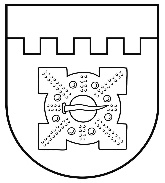 LATVIJAS REPUBLIKADOBELES NOVADA DOMEReģ. Nr. 90009115092Brīvības iela 17, Dobele, Dobeles novads, LV-3701Tālr. 63721360, 63721113, fakss 63722463, e-pasts dome@dobele.lvAPSTIPRINĀTSar Dobeles novada domes 2021. gada 28. oktobra lēmumu Nr.236/13DOBELES novada KULTŪRAS pārvaldes nolikumsIzdots saskaņā ar Valsts pārvaldes iekārtas likuma 16. panta otro daļu, 28. pantu, likuma “Par pašvaldībām” 21. panta pirmās daļas 8. punktuVispārīgie jautājumiDobeles novada Kultūras pārvalde (turpmāk - Pārvalde) ir Dobeles novada pašvaldības (turpmāk - Pašvaldība) dibināta iestāde, kura īsteno pašvaldības funkcijas kultūras un tūrisma jomā.Pārvalde ir pastarpināta pārvaldes iestāde, kas ir pakļauta Pašvaldības izpilddirektoram.Pārvalde ir patstāvīga sava darba organizēšanā, iekšējo normatīvo dokumentu izstrādē un tai piešķirto finanšu līdzekļu izlietošanā. Pārvalde savā darbībā ievēro normatīvos aktus, Dobeles novada domes pieņemtos lēmumus, izdotos ārējos un iekšējos normatīvos aktus, tai skaitā šo nolikumu, kā arī Pašvaldības izpilddirektora pieņemtos lēmumus un izdotos rīkojumus.Pārvalde savas funkcijas un uzdevumus veic sadarbojoties ar Pašvaldības administrāciju, tās struktūrvienībām, kā arī ar citām Pašvaldības iestādēm un institūcijām.  Pārvalde tiek finansēta no Pašvaldības budžeta līdzekļiem. Pārvaldes grāmatvedību centralizēti kārto Pašvaldības administrācijas Finanšu un grāmatvedības nodaļa.Pārvaldei ir zīmogs ar Dobeles novada ģerboņa attēlu un pilnu Pārvaldes un dibinātāja nosaukumu, kā arī noteikta parauga veidlapa.Pārvaldes juridiskā adrese: Brīvības iela 15, Dobele, Dobeles novads, LV- 3701.  Pārvaldes funkcijas, uzdevumi un kompetencePārvaldei ir šādas funkcijas:koordinēt un nodrošināt valsts un novada Pašvaldībā apstiprinātās kultūrpolitikas īstenošanu atbilstoši valsts kultūrpolitikas pamatnostādnēm un novada attīstības plānošanas dokumentiem;veicināt un nodrošināt novada kultūras un tūrisma nozaru attīstību,  piedalīties attīstības plānošanā;nodrošināt tiesības uz kvalitatīvu dzīves telpu visiem novada iedzīvotājiem, radot kvalitatīvu un iedzīvotāju interesēm atbilstošu kultūras piedāvājumu; nodrošināt ilgtspējīgu un daudzveidīgu tūrisma un atpūtas piedāvājuma attīstību novadā, tā popularizēšanu;nodrošināt kultūras mantojuma un tradicionālo prasmju pieejamību un pārmantojamību, tradīciju saglabāšanu un attīstību;nodrošināt novada vēstures un novadpētniecības materiālu izpēti, dokumentēšanu un glabāšanu,  to pieejamību sabiedrībai;nodrošināt novada publisko bibliotēku attīstību un pieejamību;nodrošināt Dziesmu un Deju svētku tradīcijas nepārtrauktību, uzturēšanu un attīstību;veicināt lokālpatriotismu, atbalstīt un rosināt iedzīvotāju kopienu radošumu un dažādu sociālo grupu līdzdalību kultūras vides veidošanas procesā.Pārvalde veic šādus  uzdevumus:plāno, vada un koordinē kultūras un tūrisma nozaru darbību un nodrošina šo nozaru attīstību;koordinē un rīko kultūras nozares un tūrisma attīstību veicinošus pasākumus, koordinē novada pārstāvju dalību valsts un starptautiska mēroga pasākumos;nodrošina normatīvo aktu, Dobeles novada domes lēmumu un rīkojumu izpildi Pārvaldes kompetencē esošajās jomās;izstrādā un iesniedz priekšlikumus Domes lēmumu un normatīvo aktu sagatavošanai saistībā ar kultūras un tūrisma nozaru darbību, attīstību un pilnveidošanu, Pārvaldes struktūrvienību dibināšanu, reorganizāciju un likvidēšanu;rada kvalitatīvu, vienotu, iedzīvotāju un novada viesu interesēm atbilstošu kultūras pakalpojumu kopumu un tūrisma piedāvājumu, un nodrošina to pieejamību;nodrošina un koordinē Pārvaldes un tās struktūrvienību savstarpēju sadarbību un sadarbību ar valsts institūcijām, Pašvaldības institūcijām un sadarbības partneriem, starptautiskām organizācijām, kā arī informācijas apmaiņu starp valsts institūcijām, Pašvaldību un pakļautībā esošajām struktūrvienībām, organizācijām, citiem novadiem, biedrībām un nodibinājumiem;veicina Dobeles novada atpazīstamību un popularizēšanu;iesniedz Pašvaldībai priekšlikumus un nodrošina budžeta tāmju sagatavošanu par Pārvaldes funkciju veikšanai nepieciešamo finansējumu, nodrošina un pārrauga piešķirtā finansējuma mērķtiecīgu izlietojumu;veicina finanšu piesaisti un vada projektus Pārvaldes kompetencē esošajās jomās;sadarbojas ar sabiedriskajām organizācijām, biedrībām un nodibinājumiem dažādu pasākumu organizēšanā, sniedz metodisku palīdzību. Iesniedz Pašvaldībā priekšlikumus par kultūras un tūrisma nozaru sabiedrisko organizāciju atbalsta pasākumiem, koordinē to izpildi;nodrošina kvalitatīvu metodisko palīdzību novada kultūras un tūrisma nozares darbiniekiem un institūcijām, tautas mākslas kolektīviem. Veicina darbinieku tālākizglītību, profesionālo izaugsmi, Latvijas novadu un ārvalstu atbilstošo institūciju pieredzes iepazīšanu;nodrošina materiālā un nemateriālā kultūras mantojuma saglabāšanu, pieejamību sabiedrībai, tā attīstību, un pētniecību;vāc, analizē, pētī, dokumentē un popularizē Dobeles novada un Latvijas vēstures materiālus, nodrošina to saglabāšanu un popularizēšanu;veicina novada publisko bibliotēku krājumu, informācijas tehnoloģiju u.c. bibliotēku pakalpojumu attīstību un nodrošināt to publisku pieejamību.Funkciju un uzdevumu izpildei Pārvaldei ir tiesības:pieprasīt un saņemt informāciju no valsts un pašvaldību institūcijām, sabiedriskajām organizācijām, juridiskajām un fiziskajām personām tās kompetencē esošos jautājumos;atbilstoši kompetencei pārstāvēt Pārvaldes intereses tiešās un pastarpinātās pārvaldes iestādēs un tiesu instancēs;piedalīties vietējo un starptautisko organizāciju rīkotajos pasākumos un projektos;slēgt līgumus ar fiziskām un juridiskām personām par pakalpojumu sniegšanu;veidot darba grupas ar kultūras jomu saistītu jautājumu risināšanai;organizēt kultūras iestāžu darbinieku sanāksmes;piedalīties Pašvaldības sēdēs un sanāksmēs, kurās tiek izskatīti ar kultūras jomu saistīti jautājumi;apmeklēt kultūras iestādes, tikties ar to amatpersonām, darbiniekiem;izteikt priekšlikumus pašvaldībai par Pārvaldes darbinieku, kultūras iestāžu vadītāju, darbinieku apbalvošanu;savas kompetences ietvaros izdot kultūras iestādēm saistošus rīkojumus. Pārvaldes struktūra un darba organizācijaPārvalde darbojas saskaņā ar nolikumu, kuru apstiprina Pašvaldība.  Pārvaldes darbu vada Pārvaldes vadītājs, kuru pieņem darbā un atbrīvo no darba Pašvaldības izpilddirektors atbilstoši Dobeles novada domes pieņemtajam lēmumam.Pārvaldes vadītāja tiesības, pienākumus un atbildību nosaka normatīvie akti, Dobeles novada domes pieņemtie lēmumi, izdotie ārējie un iekšējie normatīvie akti, tai skaitā šis nolikums, Pašvaldības izpilddirektora pieņemtie lēmumi un izdotie rīkojumi, noslēgtais darba līgums un amata apraksts.Pārvaldes darbinieku darba pienākumus, tiesības un atbildību nosaka amata apraksti, kurus apstiprina Pārvaldes vadītājs.Pārvaldes vadītājs:plāno, organizē, koordinē un kontrolē Pārvaldes darbu, funkciju un uzdevumu izpildi, nodrošina tās darbības nepārtrauktību un tiesiskumu; izstrādā un pēc saskaņošanas ar Pašvaldības izpilddirektoru apstiprina Pārvaldes darbinieku amatu sarakstu un grozījumus amatu sarakstā; pieņem darbā un atbrīvo no darba Pārvaldes darbiniekus, veic pārvaldes darbinieku  amata pienākumu un uzdevumu sadali, nodrošina darbinieku profesionālās kvalifikācijas paaugstināšanu, noteiktā budžeta ietvaros nosaka darbinieku darba samaksu;atbilstoši savai kompetencei rīkojas ar Pārvaldes bilancē nodoto Pašvaldības mantu un naudas līdzekļiem, veic saimnieciskos darījumus atbilstoši Pašvaldības noteiktajai kārtībai; nodrošina Pārvaldes materiālo vērtību saglabāšanu; bez īpaša pilnvarojuma pārstāv Pārvaldi Pašvaldības, valsts un starptautiskajās 
institūcijās, kā arī tiesu institūcijās;atbilstoši savai kompetencei izsniedz pilnvaras padotībā esošajiem darbiniekiem, kā arī pilnvaro darbiniekus Pārvaldes pārstāvībai tiesās un citās institūcijās;izdod Pārvaldes rīkojumus un iekšējos normatīvos aktus.Pārvaldes finansēšanas kārtība un saimnieciskā darbībaPārvaldes darbību finansē Pašvaldība.Pārvaldes finanšu līdzekļus veido:Pašvaldības budžeta līdzekļi;valsts mērķdotācijas;ziedojumi, dāvinājumi, fondu un projektu līdzekļi;maksas pakalpojumi;ieņēmumi no biļešu un suvenīru tirdzniecības. V. Pārvaldes darbības tiesiskuma nodrošināšanaPārvaldes darbības tiesiskumu nodrošina Pārvaldes vadītājs un darbinieki atbilstoši darba pienākumu aprakstos un darba līgumos noteiktajai kompetencei. Pārvaldes vadītājs izskata privātpersonu sūdzības par Pārvaldes darbinieku izdotajiem administratīvajiem aktiem vai faktisko rīcību, ja ārējos normatīvajos aktos nav noteikts citādi. Pārvaldes vadītāja izdotos administratīvos aktus vai faktisko rīcību privātpersona var apstrīdēt pašvaldībā Administratīvā procesa likumā noteiktajā kārtībā.Domes priekšsēdētājs 									I.Gorskis1.pielikumsDobeles novada domes2021.gada 28.oktobra lēmumam Nr.236/13LATVIJAS REPUBLIKADOBELES NOVADA DOMEReģ. Nr. 90009115092Brīvības iela 17, Dobele, Dobeles novads, LV-3701Tālr. 63721360, 63721113, fakss 63722463, e-pasts dome@dobele.lvAPSTIPRINĀTSar Dobeles novada domes 2021. gada 28. oktobra lēmumu Nr.236/13DOBELES novada SPORTA pārvaldes nolikumsIzdots saskaņā ar Valsts pārvaldes iekārtas likuma 16. panta otro daļu, 28. pantu, likuma “Par pašvaldībām” 21. panta pirmās daļas 8. punktuVispārīgie jautājumiDobeles novada Sporta pārvalde (turpmāk - Pārvalde) ir Dobeles novada pašvaldības (turpmāk - Pašvaldība) dibināta iestāde, kura īsteno pašvaldības funkcijas sporta jomā un veicina pašvaldības iedzīvotāju  aktīvu un veselīgu dzīvesveidu.Pārvalde ir pastarpināta pārvaldes iestāde, kas ir pakļauta Pašvaldības izpilddirektoram.Pārvalde ir patstāvīga sava darba organizēšanā, iekšējo normatīvo dokumentu izstrādē un tai piešķirto finanšu līdzekļu izlietošanā. Pārvalde savā darbībā ievēro normatīvos aktus, Dobeles novada domes pieņemtos lēmumus, izdotos ārējos un iekšējos normatīvos aktus, tai skaitā šo nolikumu, kā arī Pašvaldības izpilddirektora pieņemtos lēmumus un izdotos rīkojumus.Pārvalde savas funkcijas un uzdevumus veic sadarbojoties ar Pašvaldības administrāciju, tās struktūrvienībām, kā arī ar citām Pašvaldības iestādēm un institūcijām.  Pārvalde tiek finansēta no Pašvaldības budžeta līdzekļiem. Pārvaldes grāmatvedību centralizēti kārto Pašvaldības administrācijas Finanšu un grāmatvedības nodaļa.Pārvaldei ir zīmogs ar Dobeles novada ģerboņa attēlu un pilnu Pārvaldes un dibinātāja nosaukumu, kā arī noteikta parauga veidlapa.Pārvaldes juridiskā adrese: Brīvības iela 15, Dobele, Dobeles novads, LV- 3701.  Pārvaldes funkcijas, uzdevumi un kompetencePārvaldei ir šādas funkcijas:koordinēt un nodrošināt sporta nozares attīstību atbilstoši valsts sporta politikas pamatnostādnēm un Dobeles novada attīstības plānošanas dokumentiem;sekmēt sporta, aktīva un veselīga dzīvesveida  pieejamību;veicināt sportistu sasniegumus, sniegt atbalstu  sporta aktivitāšu īstenošanai;iesaistīties ar sportu, aktīvu dzīvesveidu saistītu  projektu  īstenošanā;sekmēt sporta organizāciju, tajā skaitā sporta klubu  veidošanos un darbību, sevišķu vērību veltot bērnu un jauniešu sporta aktivitāšu nodrošināšanai,  arī sporta pasākumu organizēšanai bērniem ar īpašām vajadzībām;Pārvalde veic šādus uzdevumus:plāno, vada un koordinē sporta nozares darbu;izstrādā un iesniedz  apstiprināšanai  Dobeles novada domē novada sporta un aktīvās atpūtas attīstības stratēģiju;nodrošina un koordinē Pārvaldes un tās struktūrvienību savstarpēju sadarbību, sadarbību ar Pašvaldības institūcijām un sadarbības partneriem un starptautiskām organizācijām, kā arī savstarpēju informācijas apmaiņu;izstrādā novada sporta pasākumu novērtēšanas kritērijus, veic sporta pasākumu organizēšanas līdzfinansējuma pieteikumu apkopošanu un izvērtēšanu atbilstoši izstrādātajiem kritērijiem;veicina  sporta pasākumu  dažādību;koordinē sporta, veselīga un aktīva dzīvesveida pasākumu organizēšanu;sagatavo  novada ikgadējo, ikmēneša sporta pasākumu plānu;iesniedz Pašvaldībai priekšlikumus un nodrošina tāmju sagatavošanu par Pārvaldes funkciju veikšanai nepieciešamo finansējumu, nodrošina un pārrauga piešķirtā finansējuma mērķtiecīgu izlietojumu;izstrādā un iesniedz Dobeles novada domei priekšlikumus par Pārvaldes  padotībā esošo struktūrvienību izveidošanu, reorganizāciju un likvidāciju, kā arī sniedz priekšlikumus Pārvaldes darba optimizācijai;sadarbojas ar sabiedriskajām organizācijām, biedrībām un nodibinājumiem pasākumu organizēšanā, sniedz metodisko palīdzību;izstrādā projektus sporta infrastruktūras attīstībai un pilnveidošanai;uztur un atjauno Pārvaldes materiālo bāzi, kontrolē tās lietderīgu un racionālu izmantošanu;veic sporta nozares statistikas datu apkopošanu un analizē situāciju sporta un veselības veicināšanas jomā;veido veselības veicināšanas  pulciņus  noteiktām iedzīvotāju grupām;Funkciju un uzdevumu izpildei Pārvaldei ir tiesības:Pieprasīt un saņemt finansējumu no Pašvaldības šajā nolikumā noteikto funkciju un uzdevumu veikšanai;pieprasīt un saņemt informāciju no valsts un pašvaldību institūcijām, sabiedriskajām organizācijām, juridiskajām un fiziskajām personām tās kompetencē esošos jautājumos;atbilstoši kompetencei pārstāvēt Pārvaldes intereses tiešās un pastarpinātās pārvaldes iestādēs un tiesu instancēs;piedalīties vietējo un starptautisko organizāciju rīkotajos pasākumos un projektos;slēgt līgumus ar fiziskām un juridiskām personām par pakalpojumu sniegšanu;Pārvaldes struktūra un darba organizācijaPārvalde darbojas saskaņā ar nolikumu, kuru apstiprina Dobeles novada dome.  Pārvaldes darbu vada Pārvaldes vadītājs, kuru pieņem darbā un atbrīvo no darba Pašvaldības izpilddirektors atbilstoši Dobeles novada domes pieņemtajam lēmumam.Pārvaldes vadītāja tiesības, pienākumus un atbildību nosaka normatīvie akti, Dobeles novada domes pieņemtie lēmumi, izdotie ārējie un iekšējie normatīvie akti, tai skaitā šis nolikums, Pašvaldības izpilddirektora pieņemtie lēmumi un izdotie rīkojumi, noslēgtais darba līgums un amata apraksts.Pārvaldes darbinieku darba pienākumus, tiesības un atbildību nosaka amata apraksti, kurus apstiprina Pārvaldes vadītājs.Pārvaldes vadītājs:plāno, organizē, koordinē un kontrolē Pārvaldes darbu, funkciju un uzdevumu izpildi, nodrošina tās darbības nepārtrauktību un tiesiskumu; izstrādā un pēc saskaņošanas ar Pašvaldības izpilddirektoru apstiprina Pārvaldes darbinieku amatu sarakstu un grozījumus amatu sarakstā; pieņem darbā un atbrīvo no darba Pārvaldes darbiniekus, veic Pārvaldes darbinieku  amata pienākumu un uzdevumu sadali, nodrošina darbinieku profesionālās kvalifikācijas paaugstināšanu, noteiktā budžeta ietvaros nosaka darbinieku darba samaksu;atbilstoši savai kompetencei rīkojas ar Pārvaldes bilancē nodoto Pašvaldības mantu un naudas līdzekļiem, veic saimnieciskos darījumus atbilstoši Pašvaldības noteiktajai kārtībai; nodrošina Pārvaldes materiālo vērtību saglabāšanu; bez īpaša pilnvarojuma pārstāv Pārvaldi Pašvaldības, valsts un starptautiskajās 
institūcijās, kā arī tiesu institūcijās;atbilstoši savai kompetencei izsniedz pilnvaras padotībā esošajiem darbiniekiem, kā arī pilnvaro darbiniekus Pārvaldes pārstāvībai tiesās un citās institūcijās;izdod Pārvaldes rīkojumus un iekšējos normatīvos aktus.Pārvaldes finansēšanas kārtība un saimnieciskā darbībaPārvaldes darbību finansē pašvaldība.Pārvaldes finanšu līdzekļus veido:pašvaldības budžeta līdzekļi;ieņēmumi no maksas pakalpojumiem un citiem pašu ieņēmumiem;ziedojumi, dāvinājumi, fondu un projektu līdzekļi. Pārvaldes darbības tiesiskuma nodrošināšanaPārvaldes darbības tiesiskumu nodrošina Pārvaldes vadītājs un darbinieki atbilstoši darba pienākumu aprakstos un darba līgumos noteiktajai kompetencei. Pārvaldes vadītājs izskata privātpersonu sūdzības par Pārvaldes darbinieku izdotajiem administratīvajiem aktiem vai faktisko rīcību, ja ārējos normatīvajos aktos nav noteikts citādi. Pārvaldes vadītāja izdotos administratīvos aktus vai faktisko rīcību privātpersona var apstrīdēt Pašvaldībā Administratīvā procesa likumā noteiktajā kārtībā.Domes priekšsēdētājs									 I.GorskisLATVIJAS REPUBLIKADOBELES NOVADA DOMEBrīvības iela 17, Dobele, Dobeles novads, LV-3701Tālr. 63707269, 63700137, 63720940, e-pasts dome@dobele.lvLĒMUMSDobelē2021. gada 28.oktobrī		Nr. 237/13(prot.Nr.13, 55.§)Par Dobeles novada Kultūras pārvaldes vadītājaamata konkursa nolikuma apstiprināšanuSaskaņā ar likuma „Par pašvaldībām” 15. panta pirmās daļas 5. punktu, atklāti balsojot: PAR – 19 (Ģirts Ante, Kristīne Briede, Sarmīte Dude, Māris Feldmanis, Edgars Gaigalis, Ivars Gorskis, Gints Kaminskis, Linda Karloviča, Edgars Laimiņš, Ainārs Meiers, Sintija Liekniņa, Sanita Olševska, Andris Podvinskis, Viesturs Reinfelds, Dace Reinika, Guntis Safranovičs, Andrejs Spridzāns, Ivars Stanga, Indra Špela), PRET – nav, ATTURAS – nav, Dobeles novada dome NOLEMJ:APSTIPRINĀT Dobeles novada Kultūras pārvaldes vadītāja amata konkursa nolikumu (pielikumā).Domes priekšsēdētājs									I.GorskisPielikums Dobeles novada domes2021.gada 28.oktobralēmumam Nr.237/13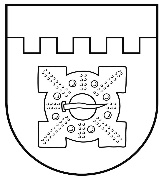 LATVIJAS REPUBLIKADOBELES NOVADA DOMEBrīvības iela 17, Dobele, Dobeles novads, LV-3701Tālr. 63707269, 63700137, 63720940, e-pasts dome@dobele.lvAPSTIPRINĀTSar Dobeles novada domes2021.gada 28.oktobralēmumu Nr.237/13Dobeles novada Kultūras pārvaldes vadītājaamata konkursa nolikums  Vispārīgie noteikumiNolikums nosaka kārtību, kādā tiek organizēts konkurss uz vakanto Dobeles novada Kultūras pārvaldes vadītāja (turpmāk – Vadītājs) amatu (turpmāk – Konkurss).Konkursa mērķis ir noskaidrot un izvēlēties Vadītāja amatam atbilstošāko pretendentu, kurš veicinātu kultūras pieejamību iedzīvotājiem, nodrošinātu kultūras nozares politikas īstenošanu pašvaldībā, kā arī iestādes darbības mērķu sasniegšanu, funkciju un uzdevumu izpildi.Konkursa uzdevums ir izvērtēt pretendentu profesionālo sagatavotību un atbilstību izvirzītajām prasībām.Konkursa Komisija un tās darba organizācijaKonkursa komisiju (turpmāk – Komisija) ar atsevišķu rīkojumu apstiprina domes priekšsēdētājs. Komisija sastāv no pieciem locekļiem, no kuriem viens ir Konkursa Komisijas priekšsēdētājs. Konkursa Komisija rīko Konkursu un nodrošina Konkursa norisi.Komisija darbu veic Dobeles novada pašvaldības telpās Brīvības ielā 17, Dobelē, Dobeles novadā, LV-3701.Komisijas sēdes ir slēgtas.Komisija ir lemttiesīga, ja tajā piedalās vairāk kā puse no Komisijas locekļiem.Konkursa Komisija pieņem lēmumu, ja par to nobalso Konkursa Komisijas locekļu vairākums. Balsīm sadaloties līdzīgi, izšķirošā ir Komisijas priekšsēdētāja balss.Komisijas sēdes protokolē, protokola noformēšanu nodrošina Komisijas sekretārs. Komisijas protokolus paraksta visi klātesošie Komisijas locekļi.Komisija:izskata iesniegtos pieteikumus un tiem pievienotos dokumentus;izvēlas Konkursa noteikumiem atbilstošus amata pretendentus;nosaka pretendentu interviju norises laiku un intervē pretendentus;pieņem lēmumus par Konkursa norisi atbilstoši normatīvajiem aktiem un šim nolikumam;izvēlas izvirzītajām prasībām atbilstošāko pretendentu un sagatavo pamatotu ierosinājumu domei par pretendenta iecelšanu amatā.Amata pamatpienākumi un prasības amata  pretendentamVadītāja pamatpienākumi:plānot un vadīt pārvaldes darbu, noteikt darbības virzienus un darbības prioritātes, izstrādāt iekšējos normatīvos aktus u.c. dokumentus;atbildēt par padotībā esošajām iestādēm, struktūrvienībām un darbiniekiem noteikto uzdevumu izpildi;rīkoties ar pārvaldes mantu un finanšu līdzekļiem atbilstoši savai kompetencei un pašvaldības noteiktajam;izstrādāt un ieviest novada kultūras piedāvājuma koncepciju;organizēt kultūras pasākumu plānošanu dažādām sabiedrības grupām kultūras, mākslas, jaunrades, novadpētniecības jomās un nodrošināt to īstenošanu;nodrošināt vietēja, valsts un starptautiska mēroga pasākumu sagatavošanu un norisi, finansējuma piesaisti kultūras jomā;Prasības pretendentam:otrā līmeņa augstākā izglītība vai maģistra grāds;pieredze vadošā amatā kultūras nozarē (vēlams –  valsts vai pašvaldības iestādē);pieredze vietēja un valsts mēroga kultūras pasākumu plānošanā un organizēšanā;pieredze ar kultūras nozari saistītu projektu īstenošanā;prasmes darbā ar MS Office programmām un biroja tehniku;valsts valodas zināšanas augstākajā līmenī un vismaz vienas Eiropas Savienības oficiālās valodas (vēlams – angļu valoda) zināšanas sarunvalodas līmenī;zināšanas par iestādes darba organizēšanu (darba likumdošana, lietvedība, finanšu jautājumi) un šo jomu reglamentējošu normatīvo aktu pārzināšana, zināšanas par kultūras jomas procesiem;stratēģiska domāšana, labas prezentēšanas, komunikācijas un organizatoriskās prasmes, precizitāte un augsta atbildības sajūta;prasme vadīt komandu, motivēt darbiniekus, paust viedokli, pamatot savu rīcību un lēmumus.Konkursa izsludināšana un dokumentu iesniegšanaSludinājumu par Konkursu publicē Dobeles novada pašvaldības tīmekļa vietnē www.dobele.lv, Nodarbinātības valsts aģentūras tīmekļa vietnē www.nva.gov.lv un laikrakstā “Zemgale”.Pretendents pieteikumu un tam pievienotos dokumentus (turpmāk - Pieteikums) adresē Dobeles novada pašvaldībai Brīvības ielā 15, Dobelē, Dobeles novadā, LV-3701, tos ievietojot slēgtā aploksnē ar norādi „Dobeles novada Kultūras pārvaldes vadītāja amata konkursam” un sludinājumā norādītajā termiņā iesniedz vienā no veidiem :pasta sūtījumā;personīgi Dobeles novada pašvaldības Apmeklētāju pieņemšanas un informācijas centrā, Brīvības ielā 15, Dobelē, Dobeles novadā;nosūtot ar drošu elektronisko parakstu uz e-pasta adresi dome@dobele.lv .Pieteikums jāiesniedz vai jānodrošina tā iesūtīšana 10 kalendāro dienu laikā no Konkursa nolikuma publicēšanas dienas. Pēc šī termiņa iesniegtie vai iesūtītie pieteikumi netiek vērtēti.Pieteikums satur šādus dokumentus:motivācijas vēstuli;dzīves un darba gaitu aprakstu (atbilstoši Europass CV standartam);izglītību un kvalifikāciju apliecinošu dokumentu kopijas, tai skaitā pēdējo trīs gadu laikā apgūto profesionālās kompetences pilnveides kursu dokumentu kopijas;pretendenta redzējumu par kultūras jomas attīstību Dobeles novadā (iesniedzams datorrakstā, apjoms nepārsniedz 4000 rakstu zīmes (ar atstarpēm), burtu lielums 12, ieteicamais fonts Times New Roman);valsts valodas prasmes apliecību (ja nepieciešams);atsauksme no iepriekšējās darba vietas (vēlams);citus dokumentus, kas var apliecināt Nolikuma pielikumā norādītās prasības.Dokumentu oriģinālus, kas apliecina pretendenta pieteikumā norādītās informācijas patiesumu un atbilstību, pretendents uzrāda intervijas dienā. Pieteikumu izskatīšana, vērtēšanas kritēriji un lēmuma pieņemšanaKonkurss notiek divās kārtās:pirmajā kārtā Komisija pārbauda iesniegtos dokumentus atbilstoši Nolikuma 4.4. punktā noteiktajam un atbilstoši iesniegtajiem dokumentiem novērtē pretendentu atbilstību nolikuma 3.2.1., 3.2.2, 3.2.3 un 3.2.4 punktu prasībām;pretendenti, kuru iesniegtie dokumenti atbilst izvirzītajām prasībām, tiek izvirzīti otrajai kārtai – darba intervijai. Darba intervijā Komisija pārbauda  amatam nepieciešamās teorētiskās zināšanas un prasmes. Pretendenta zināšanas un prasmes tiek vērtētas punktos atbilstoši nolikuma pielikumam. 5 darba dienu laikā pēc pieteikšanās termiņa beigām Komisija 5.1.2. apakšpunktā minētajiem pretendentiem paziņo otrās kārtas norises vietu, datumu un laiku.Konkursa otrās kārtas norises dienā Komisija uzklausa katru pretendentu individuāli.  Komisijas priekšsēdētājs iepazīstina pretendentu ar Komisijas sastāvu un uzaicina pretendentu pamatot savu izvēli kandidēt uz Vadītāja amata vietu. Lai pārliecinātos par pretendenta zināšanām un prasmēm Komisija uzdod pretendentam jautājumus atbilstoši pielikumā uzskaitītajiem vērtēšanas kritērijiem.Katrs Konkursa Komisijas loceklis Konkursa otrajā kārtā vērtē katru pretendentu, vērtēšanas rezultātus noformējot rakstveidā.Katra pretendenta Konkursā iegūtā kopējā punktu summa veidojas, summējot katra Konkursa Komisijas locekļa piešķirtos punktus.Konkursu ir izturējis pretendents, kurš otrajā kārtā ir ieguvis vismaz 12 punktus. Konkursa uzvarētājs ir pretendents, kurš ieguvis visaugstāko punktu skaitu.Ja otrajā kārtā vairāki pretendenti ieguvuši vienādu vērtējumu, Komisija organizē papildu atlases kārtu.Papildu atlases kārtas kritērijus nosaka Komisija, tos protokolējot. Pēc noslēdzošās Konkursa kārtas rezultātu apkopošanas Komisija sagatavo ierosinājumu domei par pretendenta, kurš saņēmis visvairāk punktu, iecelšanu Vadītāja amatā. Nobeiguma noteikums Iesniegtie dokumenti pretendentam atpakaļ netiek izsniegti, izņemot gadījumu, ja Konkurss tiek atsaukts pēc dokumentu iesniegšanas termiņa beigām un pretendents iesniegto dokumentu izsniegšanu pieprasa ar atsevišķu iesniegumu.Domes priekšsēdētājs									I.GorskisPielikumsDobeles novada Kultūras pārvaldes vadītāja amata konkursa nolikumamKonkursa otrās kārtas vērtēšanas kritērijiDomes priekšsēdētājs									I.GorskisLATVIJAS REPUBLIKADOBELES NOVADA DOMEBrīvības iela 17, Dobele, Dobeles novads, LV-3701Tālr. 63707269, 63700137, 63720940, e-pasts dome@dobele.lvLĒMUMSDobelē2021. gada 28.oktobrī		Nr. 238/13(prot.Nr.13, 56.§)Par Dobeles novada Sporta pārvaldes vadītājaamata konkursa nolikuma  apstiprināšanuSaskaņā ar likuma „Par pašvaldībām” 15. panta pirmās daļas 5. punktu, atklāti balsojot: PAR – 19 (Ģirts Ante, Kristīne Briede, Sarmīte Dude, Māris Feldmanis, Edgars Gaigalis, Ivars Gorskis, Gints Kaminskis, Linda Karloviča, Edgars Laimiņš, Ainārs Meiers, Sintija Liekniņa, Sanita Olševska, Andris Podvinskis, Viesturs Reinfelds, Dace Reinika, Guntis Safranovičs, Andrejs Spridzāns, Ivars Stanga, Indra Špela), PRET – nav, ATTURAS – nav, Dobeles novada dome NOLEMJ:APSTIPRINĀT Dobeles novada Sporta pārvaldes vadītāja amata konkursa nolikumu (pielikumā).Domes priekšsēdētājs									I.GorskisPielikums Dobeles novada domes2021.gada 28.oktobra lēmumam Nr.238/13LATVIJAS REPUBLIKADOBELES NOVADA DOMEBrīvības iela 17, Dobele, Dobeles novads, LV-3701Tālr. 63707269, 63700137, 63720940, e-pasts dome@dobele.lvAPSTIPRINĀTSar Dobeles novada domes2021. gada 28.oktobralēmumu Nr.238/13Dobeles novada Sporta pārvaldes vadītājaamata konkursa nolikums  Vispārīgie noteikumi1.1.Nolikums nosaka kārtību, kādā tiek organizēts konkurss uz vakanto Dobeles novada Sporta pārvaldes vadītāja (turpmāk – Vadītājs) amatu (turpmāk – Konkurss).1.2.Konkursa mērķis ir noskaidrot un izvēlēties Vadītāja amatam atbilstošāko pretendentu, kurš veicinātu sporta pieejamību iedzīvotājiem, nodrošinātu sporta un veselības veicināšanas nozares politikas īstenošanu pašvaldībā, kā arī iestādes darbības mērķu sasniegšanu, funkciju un uzdevumu izpildi.1.3.Konkursa uzdevums ir izvērtēt pretendentu profesionālo sagatavotību un atbilstību izvirzītajām prasībām.2.Konkursa komisija un tās darba organizācija2.1.Konkursa komisiju (turpmāk – Komisija) ar atsevišķu rīkojumu apstiprina domes priekšsēdētājs. Komisija sastāv no pieciem locekļiem, no kuriem viens ir Komisijas priekšsēdētājs. Komisija rīko Konkursu un nodrošina Konkursa norisi.2.2.Komisija darbu veic Dobeles novada pašvaldības telpās Brīvības ielā 17, Dobelē, Dobeles novadā, LV-3701.2.3.Komisijas sēdes ir slēgtas.2.4.Komisija ir lemttiesīga, ja tajā piedalās vairāk kā puse no Komisijas locekļiem.2.5.Komisija pieņem lēmumu, ja par to nobalso Komisijas locekļu vairākums. Balsīm sadaloties līdzīgi, izšķirošā ir Komisijas priekšsēdētāja balss.2.6.Komisijas sēdes protokolē, protokola noformēšanu nodrošina Komisijas sekretārs. Komisijas protokolus paraksta visi klātesošie Komisijas locekļi.2.7.Komisija:2.7.1.izskata iesniegtos pieteikumus un tiem pievienotos dokumentus;2.7.2.izvēlas Konkursa noteikumiem atbilstošus amata pretendentus;2.7.3.nosaka pretendentu interviju norises laiku un intervē pretendentus;2.7.4.pieņem lēmumus par Konkursa norisi atbilstoši normatīvajiem aktiem un šim nolikumam;2.7.5.izvēlas izvirzītajām prasībām atbilstošāko pretendentu un sagatavo pamatotu ierosinājumu domei par pretendenta iecelšanu amatā.3.Amata pamatpienākumi un prasības amata  pretendentamVadītāja pamatpienākumi:plānot un vadīt pārvaldes darbu, noteikt darbības virzienus un darbības prioritātes, izstrādāt iekšējos normatīvos aktus u.c. dokumentus;atbildēt par padotībā esošajām iestādēm, struktūrvienībām un darbiniekiem noteikto uzdevumu izpildi;rīkoties ar pārvaldes mantu un finanšu līdzekļiem atbilstoši savai kompetencei un pašvaldības noteiktajam;izstrādāt un ieviest novada sporta un veselības veicināšanas attīstības koncepciju;organizēt pasākumu plānošanu dažādām sabiedrības grupām sporta un veselības veicināšanas jomās un nodrošināt to īstenošanu;nodrošināt vietēja, valsts un starptautiska mēroga pasākumu sagatavošanu un norisi, finansējuma piesaisti sporta un veselības veicināšanas jomā;Prasības pretendentam:otrā līmeņa augstākā izglītība vai maģistra grāds (vēlams – sporta jomā);pieredze vadošā amatā sporta nozarē (vēlams –  valsts vai pašvaldības iestādē);pieredze vietēja un valsts mēroga sporta pasākumu plānošanā un organizēšanā;pieredze ar sporta jomu saistītu projektu īstenošanā;prasmes darbā ar datu bāzēm, MS Office programmām un biroja tehniku;valsts valodas zināšanas augstākajā līmenī un vismaz vienas Eiropas Savienības oficiālās valodas (vēlams – angļu valoda) zināšanas sarunvalodas līmenī;zināšanas par iestādes darba organizēšanu (darba likumdošana, lietvedība, finanšu jautājumi) un šo jomu reglamentējošu normatīvo aktu pārzināšana, zināšanas par sporta jomas procesiem;stratēģiska domāšana, labas prezentēšanas, komunikācijas un organizatoriskās prasmes, precizitāte un augsta atbildības sajūta;prasme vadīt komandu, motivēt darbiniekus, paust viedokli, pamatot savu rīcību un lēmumus.Konkursa izsludināšana un dokumentu iesniegšanaSludinājumu par Konkursu publicē Dobeles novada pašvaldības tīmekļa vietnē www.dobele.lv, Nodarbinātības valsts aģentūras tīmekļa vietnē www.nva.gov.lv un laikrakstā “Zemgale”. Pretendents pieteikumu un tam pievienotos dokumentus (turpmāk - Pieteikums) adresē Dobeles novada pašvaldībai Brīvības ielā 15, Dobelē, Dobeles novadā, LV-3701, tos ievietojot slēgtā aploksnē ar norādi „Dobeles novada Sporta pārvaldes vadītāja amata konkursam” un sludinājumā norādītajā termiņā iesniedz vienā no veidiem :pasta sūtījumā;personīgi Dobeles novada pašvaldības Apmeklētāju pieņemšanas un informācijas centrā, Brīvības ielā 15, Dobelē, Dobeles novadā;nosūtot ar drošu elektronisko parakstu uz e-pasta adresi dome@dobele.lv .Pieteikums jāiesniedz vai jānodrošina tā iesūtīšana 10 kalendāro dienu laikā no Konkursa nolikuma publicēšanas dienas. Pēc šī termiņa iesniegtie vai iesūtītie pieteikumi netiek vērtēti.Pieteikums satur šādus dokumentus:motivācijas vēstuli;dzīves un darba gaitu aprakstu (atbilstoši Europass CV standartam);izglītību un kvalifikāciju apliecinošu dokumentu kopijas, tai skaitā pēdējo trīs gadu laikā apgūto profesionālās kompetences pilnveides kursu dokumentu kopijas;valsts valodas prasmes apliecību (ja nepieciešams);pretendenta redzējumu par sporta jomas attīstību Dobeles novadā (iesniedzams datorrakstā, apjoms nepārsniedz 4000 rakstu zīmes (ar atstarpēm), burtu lielums 12, ieteicamais fonts Times New Roman);atsauksme no iepriekšējās darba vietas (vēlams);citus dokumentus, kas var apliecināt nolikuma pielikumā norādītās prasības.Dokumentu oriģinālus, kas apliecina pretendenta pieteikumā norādītās informācijas patiesumu un atbilstību, pretendents uzrāda intervijas dienā. Pieteikumu izskatīšana, vērtēšanas kritēriji un lēmuma pieņemšanaKonkurss notiek divās kārtās:pirmajā kārtā Komisija pārbauda iesniegtos dokumentus atbilstoši nolikuma 4.4. punktā noteiktajam un atbilstoši iesniegtajiem dokumentiem novērtē pretendentu atbilstību nolikuma 3.2.1., 3.2.2, 3.2.3 un 3.2.4 punktu prasībām. pretendenti, kuru iesniegtie dokumenti atbilst izvirzītajām prasībām, tiek izvirzīti otrajai kārtai – darba intervijai. Darba intervijā Komisija pārbauda  amatam nepieciešamās teorētiskās zināšanas un prasmes. Pretendenta zināšanas un prasmes tiek vērtētas punktos atbilstoši nolikuma pielikumam. 5 darba dienu laikā pēc pieteikšanās termiņa beigām Komisija 5.1.2. apakšpunktā minētajiem pretendentiem paziņo otrās kārtas norises vietu, datumu un laiku.Konkursa otrās kārtas norises dienā Komisija uzklausa katru pretendentu individuāli.  Komisijas priekšsēdētājs iepazīstina pretendentu ar Komisijas sastāvu un uzaicina pretendentu pamatot savu izvēli kandidēt uz Vadītāja amata vietu. Lai pārliecinātos par pretendenta zināšanām un prasmēm Komisija uzdod pretendentam jautājumus atbilstoši pielikumā uzskaitītajiem vērtēšanas kritērijiem.Katrs Konkursa Komisijas loceklis Konkursa otrajā kārtā vērtē katru pretendentu, vērtēšanas rezultātus noformējot rakstveidā.Katra pretendenta Konkursā iegūtā kopējā punktu summa veidojas, summējot katra Konkursa Komisijas locekļa piešķirtos punktus.Konkursu ir izturējis pretendents, kurš otrajā kārtā ir ieguvis vismaz 12 punktus. Konkursa uzvarētājs ir pretendents, kurš ieguvis visaugstāko punktu skaitu.Ja otrajā kārtā vairāki pretendenti ieguvuši vienādu vērtējumu, Komisija organizē papildu atlases kārtu.Papildu atlases kārtas kritērijus nosaka Komisija, tos protokolējot. Pēc noslēdzošās Konkursa kārtas rezultātu apkopošanas Komisija sagatavo ierosinājumu domei par pretendenta, kurš saņēmis visvairāk punktu, iecelšanu Vadītāja amatā. Nobeiguma noteikums Iesniegtie dokumenti pretendentam atpakaļ netiek izsniegti, izņemot gadījumu, ja Konkurss tiek atsaukts pēc dokumentu iesniegšanas termiņa beigām un pretendents iesniegto dokumentu izsniegšanu pieprasa ar atsevišķu iesniegumu.Domes priekšsēdētājs									I.GorskisPielikumsDobeles novada Sporta pārvaldes vadītāja amata konkursa nolikumamKonkursa otrās kārtas vērtēšanas kritērijiDomes priekšsēdētājs									I.Gorskis LATVIJAS REPUBLIKADOBELES NOVADA DOMEBrīvības iela 17, Dobele, Dobeles novads, LV-3701Tālr. 63707269, 63700137, 63720940, e-pasts dome@dobele.lvLĒMUMSDobelē2021. gada 28.oktobrī		Nr.239/13(prot.Nr.13, 57.§)Par pārtikas paku nodrošināšanu izglītojamajiem attālinātā mācību procesa laikāIzglītības likuma 17. panta trešās daļas 11. punkts noteic, ka novada pašvaldība nosaka tos izglītojamos, kuru ēdināšanas izmaksas sedz pašvaldība. Savukārt Izglītības likuma 59. panta trešā prim daļa noteic, ka izglītojamo ēdināšanu, kuri izglītības iestādēs klātienē apgūst pamatizglītības programmas 1., 2., 3. un 4. klasē, finansē no valsts budžeta Ministru kabineta noteiktajā kārtībā un apjomā. Pašvaldības piedalās to izglītojamo ēdināšanas izmaksu segšanā, kuri attiecīgās pašvaldības administratīvajā teritorijā esošajās izglītības iestādēs (izņemot valsts izglītības iestādes) klātienē apgūst pamatizglītības programmas 1., 2., 3. un 4. klasē. Viena izglītojamā ēdināšanai dienā līdzekļus no pašvaldības budžeta paredz ne mazākā apmērā, kā tos nodrošina valsts.Ministru kabineta 2019. gada 10. decembra noteikumu Nr. 614 “Kārtība, kādā aprēķina, piešķir un izlieto valsts budžetā paredzētos līdzekļus izglītojamo ēdināšanai” 3. punktā noteikts, ka valsts budžeta līdzekļu apmērs vienam izglītojamam valsts izglītības iestādēs ir 1,42 euro dienā, bet pašvaldību un privātajās izglītības iestādēs - 0,71 euro dienā. Savukārt noteikumu 8. punkts noteic, ja izglītības iestādē ir neizmantoti valsts budžeta līdzekļi, izglītības iestādes direktors ir tiesīgs tos izlietot 5., 6., 7., 8. un 9. klašu izglītojamo ēdināšanai.Saskaņā ar Ministru kabineta 2021. gada 9. oktobra rīkojuma Nr.720 “Par ārkārtējās situācijas izsludināšanu” (turpmāk - Rīkojums) 5.49. un 5.49.33. apakšpunktu no 2021. gada 1. novembra tiek pārtraukta mācību procesa norise klātienē un mācības nodrošināmas attālināti (izņemot 1. - 3. klases, speciālās izglītības iestādēs un tādās izglītības iestāžu speciālās izglītības klasēs, kurās īsteno speciālo pamatizglītības programmu skolēniem ar smagiem garīgās attīstības traucējumiem vai vairākiem smagiem attīstības traucējumiem, kā arī speciālo pamatizglītības programmu skolēniem ar garīgās attīstības traucējumiem un pirmsskolas izglītības iestādēm). Saskaņā ar Rīkojuma 5.49.40. apakšpunktā noteikto, līdz 2021. gada 14. novembrim, īstenojot mācību procesu attālināti atbilstoši šā rīkojuma 5.49. apakšpunktam, ēdināšanas pakalpojuma nodrošināšanai piemēro Ministru kabineta 2021. gada 28. septembra noteikumu Nr. 662 "Epidemioloģiskās drošības pasākumi Covid-19 infekcijas izplatības ierobežošanai" 128. punkta prasības.Ministru kabineta 2021. gada 28. septembra noteikumu Nr.662 “Epidemioloģiskās drošības pasākumi Covid-19 infekcijas izplatības ierobežošanai” (turpmāk - noteikumi) 128.1. apakšpunktā noteikts, ka, ja izglītības iestādē izglītības ieguves process notiek attālināti, tad, lai izlietotu valsts budžeta dotācijas izglītojamo brīvpusdienām, pašvaldība saņemto valsts budžeta dotāciju brīvpusdienu nodrošināšanai 1., 2., 3. un 4. klases izglītojamiem atbilstoši pašvaldības domes lēmumam var izlietot tās administratīvajā teritorijā dzīvesvietu deklarējušo attiecīgās izglītības iestādes 1., 2., 3. un 4. klases izglītojamo ēdināšanai – gatavā ēdiena vai pārtikas paku piegādei vai pārtikas karšu nodrošināšanai. Ja pašvaldībai ir neizmantoti brīvpusdienu nodrošināšanai piešķirtie valsts budžeta līdzekļi, tā atbilstoši pašvaldības domes lēmumam ir tiesīga izlietot tos pašvaldības administratīvajā teritorijā dzīvesvietu deklarējušo attiecīgās izglītības iestādes 5., 6., 7., 8. un 9. klašu izglītojamo ēdināšanai – gatava ēdiena vai pārtikas paku piegādei vai pārtikas karšu nodrošināšanai. Ja izglītojamā deklarētā dzīvesvieta neatrodas tās pašvaldības administratīvajā teritorijā, kurā atrodas izglītības iestāde, tad pašvaldība, kura ir saņēmusi valsts budžeta dotāciju, nodrošina izglītojamā ēdināšanu atbilstoši pašvaldības domes lēmumam vai par ēdināšanas pakalpojuma sniegšanu vienojas ar pašvaldību, kurā deklarēta izglītojamā dzīvesvieta, kā arī vienojas par valsts budžeta dotācijas pārskaitīšanu. Ievērojot norādīto, saskaņā ar likuma “Par pašvaldībām” 12.pantu, 15. panta pirmās daļas 7. punktu, 21.pantu, Izglītības likuma 17. panta trešās daļas 11. punktu un Ministru kabineta 2021. gada 9. oktobra rīkojuma Nr.720 “Par ārkārtējās situācijas izsludināšanu” 5.49.40. apakšpunktu, atklāti balsojot: PAR – 18 (Ģirts Ante, Kristīne Briede, Sarmīte Dude, Māris Feldmanis, Edgars Gaigalis, Ivars Gorskis, Linda Karloviča, Edgars Laimiņš, Ainārs Meiers, Sintija Liekniņa, Sanita Olševska, Andris Podvinskis, Viesturs Reinfelds, Dace Reinika, Guntis Safranovičs, Andrejs Spridzāns, Ivars Stanga, Indra Špela), PRET – nav, ATTURAS – nav, BALSOJUMĀ NEPIEDALĀS – 1 (Gints Kaminskis), Dobeles novada dome NOLEMJ:Noteikt, ka Dobeles novada vispārizglītojošo izglītības iestāžu visiem 4.- 12.klases izglītojamajiem, (izņemot izglītojamos, kas izglītības programmas apgūst neklātienes un tālmācības formā) un izglītojamajiem, kas apgūst profesionālās vidējās izglītības programmas (ar mācību ilgumu 4 gadi) un arodizglītības programmas (ar mācību ilgumu 3 gadi), laika periodā no 2021.gada 1.novembra līdz 2021.gada 14. novembrim, kad izglītības ieguves process notiek attālināti, tiek izsniegtas pārtikas pakas.Noteikt izsniedzamās pārtikas pakas komplektēšanas vērtību 1,17 EUR (viens eiro 17 centi), neskaitot PVN, par katru vienu darba dienu vienam izglītojamam.Pārtikas paku komplektēšanu organizēt:no valsts budžeta dotācijas brīvpusdienu nodrošināšanai 4. klases izglītojamajiem un pašvaldības budžeta līdzekļiem;no neizmantotajiem brīvpusdienu nodrošināšanai piešķirtajiem valsts budžeta līdzekļiem un pašvaldības budžeta līdzekļiem 5.- 9. klases izglītojamajiem;no iestādēm plānotajiem pašvaldības budžeta līdzekļiem ēdināšanai  10.-12. klases klases un profesionālās vidējās izglītības programmas un arodizglītības programmas izglītojamajiem un nepieciešamības gadījumā papildus budžetā ieplānotajiem finanšu līdzekļiem neparedzētajiem gadījumiem.Pārtikas paku komplektēšanu un izsniegšanu veikt izglītības iestādēm, kas nodrošina ēdināšanas pakalpojumu vai ēdināšanas pakalpojumu sniedzējiem izglītības iestādēs, kurās saskaņa ar noslēgto iepirkuma līgumu tas sniedz ēdināšanas pakalpojumu.Uzdot Dobeles novada pašvaldības izpilddirektoram noslēgt vienošanās pie līguma ar ēdināšanas pakalpojumu sniedzējiem par pārtikas paku sagatavošanu un izsniegšanu periodā, kad izglītības ieguves process notiek attālināti.Pārtikas paku komplektēšanu organizēt atbilstoši normatīvo aktu prasībām un pakas izsniegt ne biežāk kā vienu reizi nedēļā.Domes priekšsēdētājs									I.GorskisLATVIJAS REPUBLIKADOBELES NOVADA DOMEBrīvības iela 17, Dobele, Dobeles novads, LV-3701Tālr. 63707269, 63700137, 63720940, e-pasts dome@dobele.lvLĒMUMSDobelē2021. gada 28.oktobrī		Nr.240/13(prot.Nr.13, 58.§)Par papildu finanšu līdzekļu piešķiršanu Dobeles novada pašvaldības policijai nakts darba un virsstundu darba apmaksai.Sakarā ar valstī izsludināto ārkārtējo situāciju un pārvietošanās ierobežojumu noteikšanu laika periodā no 2021.gada 21.oktobra līdz 2021.gada 15.novembrim no plkst. 20:00 līdz plkst.5:00, ir nepieciešama papildu Dobeles novada pašvaldības policijas darbinieku iesaiste pārvietošanās un citu valstī noteikto ierobežojumu kontrolē. Papildu noslogojot pašvaldības policijas darbiniekus veidojas pašvaldības policijas budžetā ieplānoto finanšu līdzekļu nepietiekamība un tādēļ ir nepieciešams lemt par papildu finanšu līdzekļu piešķiršanu Dobeles novada pašvaldības policijai darbinieku papildu nakts darba un virsstundu darba apmaksai.Vadoties no norādītā, saskaņā ar likuma „Par pašvaldībām” 21. panta pirmās daļas 2. punktu, atklāti balsojot: PAR – 18 (Ģirts Ante, Kristīne Briede, Sarmīte Dude, Māris Feldmanis, Edgars Gaigalis, Ivars Gorskis, Linda Karloviča, Edgars Laimiņš, Ainārs Meiers, Sintija Liekniņa, Sanita Olševska, Andris Podvinskis, Viesturs Reinfelds, Dace Reinika, Guntis Safranovičs, Andrejs Spridzāns, Ivars Stanga, Indra Špela), PRET – nav, ATTURAS – nav, BALSOJUMĀ NEPIEDALĀS – 1 (Gints Kaminskis), Dobeles novada dome NOLEMJ:1.Piešķirt Dobeles novada pašvaldības policijai papildu finansējumu 9933 EUR apmērā darbinieku papildu nakts darba un virsstundu darba apmaksai no pašvaldības budžetā plānotā finanšu līdzekļu atlikuma pārskata gada beigās.2. Uzdot Dobeles novada pašvaldības Finanšu un grāmatvedības nodaļai apkopot lēmuma izpildes nodrošināšanai izlietotos pašvaldības finanšu līdzekļus un sagatavot finanšu līdzekļu pieprasījumu izlietoto pašvaldības finanšu līdzekļu segšanai no valsts budžeta programmas 02.00.00 "Līdzekļi neparedzētiem gadījumiem".3.Uzdot Dobeles novada pašvaldības Finanšu un grāmatvedības nodaļai sagatavot finanšu līdzekļu pieprasījumu izlietoto pašvaldības finanšu līdzekļu segšanai no valsts budžeta.Domes priekšsēdētājs									I.GorskisLATVIJAS REPUBLIKADOBELES NOVADA DOMEBrīvības iela 17, Dobele, Dobeles novads, LV-3701Tālr. 63707269, 63700137, 63720940, e-pasts dome@dobele.lvLĒMUMSDobelē2021. gada 28.oktobrī		Nr. 241/13(prot.Nr.13, 59.§)Par piemaksas noteikšanu Dobeles novada pašvaldības policijas darbiniekiem ārkārtējās situācijas laikāSaskaņā ar Ministru Kabineta 2021.gada 9.oktobra rīkojuma Nr. 720 “Par ārkārtējās situācijas izsludināšanu” 10.punkta nosacījumiem, pašvaldības policijas darbiniekiem nosaka piemaksu par darbu paaugstināta riska un slodzes apstākļos saistībā ar Covid-19 infekcijas slimības uzliesmojumu un tās seku novēršanu 75 procentu apmērā no stundas algas likmes. Piemaksas noteikšanas kritērijus un piešķiršanas kārtību attiecībā uz pašvaldības policijas darbiniekiem nosaka attiecīgās pašvaldības dome. Ar piemaksām saistītos izdevumus sedz no valsts budžeta programmas 02.00.00 "Līdzekļi neparedzētiem gadījumiem" atbilstoši faktiski nepieciešamajam apmēram.Vadoties no norādītā normatīvā regulējuma, pamatojoties uz likuma „Par pašvaldībām” 21. panta pirmās daļas 2., 13. un 27.punktu atklāti balsojot: PAR – 18 (Ģirts Ante, Kristīne Briede, Sarmīte Dude, Māris Feldmanis, Edgars Gaigalis, Ivars Gorskis, Linda Karloviča, Edgars Laimiņš, Ainārs Meiers, Sintija Liekniņa, Sanita Olševska, Andris Podvinskis, Viesturs Reinfelds, Dace Reinika, Guntis Safranovičs, Andrejs Spridzāns, Ivars Stanga, Indra Špela), PRET – nav, ATTURAS – nav, BALSOJUMĀ NEPIEDALĀS – 1 (Gints Kaminskis), Dobeles novada dome NOLEMJ:Uz ārkārtējās situācijas laiku noteikt Dobeles novada pašvaldības policijas darbiniekiem piemaksu par darbu paaugstināta riska un slodzes apstākļos saistībā ar Covid-19 infekcijas slimības uzliesmojumu un tās seku novēršanu 75 procentu apmērā no stundas algas likmes.Noteikt, ka piemaksu piešķir Dobeles novada pašvaldības policijas priekšnieks, rakstiski saskaņojot to ar pašvaldības izpilddirektoru, saskaņā ar šādiem piemaksas noteikšanas kritērijiem: par darba laiku (stundās), kad pienākumu pildīšanas ietvaros ir tiešā saskarsme ar klientiem vai citiem darbiniekiem, nonāk fiziskā kontaktā vai ilgstoši atrodas tuvāk par 2 metriem no klienta vai cita darbinieka vai vairāki darbinieki pienākumus veic ilgstošā savstarpējā saskarsmē; par darba laiku (stundās), kad darbinieks piedalījās notikumā, kurā ir saskarsme ar trešajām personām (kontroles kritērijs - reģistrētie notikumi);par darba laiku (stundās), kad darbinieks klātienē kontaktējas ar Covid-19 inficētajām personām skaits (kontroles kritērijs - reģistrētie notikumi);par darba laiku (stundās), apsekojot riska ģimenes pēc sociālā dienesta iesniegtā saraksta (kontroles kritērijs - apsekoto ģimeņu skaits);par darba laiku (stundās) augsta riska objektos (patrulēšana noteiktā nelielā rādiusā pie objektiem) .Lēmuma izpildes nodrošināšanai piešķirt Dobeles novada pašvaldības policijai papildu finansējumu 12 500 EUR apmērā no pašvaldības budžetā plānotā finanšu līdzekļu atlikuma pārskata gada beigās. Uzdot Dobeles novada pašvaldības Finanšu un grāmatvedības nodaļai apkopot lēmuma izpildes nodrošināšanai izlietotos pašvaldības finanšu līdzekļus un sagatavot finanšu līdzekļu pieprasījumu izlietoto pašvaldības finanšu līdzekļu segšanai no valsts budžeta programmas 02.00.00 "Līdzekļi neparedzētiem gadījumiem".Kontroli pār lēmuma izpildi uzdot veikt pašvaldības izpilddirektoram Agrim Vilkam.Domes priekšsēdētājs									I.GorskisLATVIJAS REPUBLIKADOBELES NOVADA DOMEBrīvības iela 17, Dobele, Dobeles novads, LV-3701Tālr. 63707269, 63700137, 63720940, e-pasts dome@dobele.lvLĒMUMSDobelē2021. gada 28.oktobrī		Nr.242/13(prot.Nr.13,60.§)Par dalību reģionālā atkritumu apsaimniekošanas plāna izstrādēSaskaņā ar likuma “Par pašvaldībām 21.pantu, Ministru kabineta 2021.gada 22.janvāra rīkojumu Nr. 45 “Par Atkritumu apsaimniekošanas valsts plānu 2021.-2028.gadam” un Jelgavas valstspilsētas domes 2021.gada 19.oktobra vēstuli “Par reģionālo atkritumu apsaimniekošanas plānu”, atklāti balsojot: PAR – 18 (Ģirts Ante, Kristīne Briede, Sarmīte Dude, Māris Feldmanis, Edgars Gaigalis, Ivars Gorskis, Linda Karloviča, Edgars Laimiņš, Ainārs Meiers, Sintija Liekniņa, Sanita Olševska, Andris Podvinskis, Viesturs Reinfelds, Dace Reinika, Guntis Safranovičs, Andrejs Spridzāns, Ivars Stanga, Indra Špela), PRET – nav, ATTURAS – nav, BALSOJUMĀ NEPIEDALĀS – 1 (Gints Kaminskis), Dobeles novada dome NOLEMJ:Iesaistīties Viduslatvijas atkritumu apsaimniekošanas reģiona (turpmāk – AAR) nosacītās “Zemgales zonas” izveidē.Deleģēt dalībai Viduslatvijas AAR atkritumu apsaimniekošanas plāna izstrādes darba grupā: pašvaldības izpilddirektoru Agri Vilku; Auces administrācijas vadītāju Aldi Lerhu;SIA “Dobeles komunālie pakalpojumi” valdes locekli Ivaru Spoli.Uzsākt izvērtēt iespēju reģionālā atkritumu apsaimniekošanas centra funkciju nodošanai sadzīves atkritumu poligona “Brakšķi” operatoram SIA “Jelgavas komunālie pakalpojumi”. Domes priekšsēdētājs									I.GorskisLATVIJAS REPUBLIKADOBELES NOVADA DOMEBrīvības iela 17, Dobele, Dobeles novads, LV-3701Tālr. 63707269, 63700137, 63720940, e-pasts dome@dobele.lvLĒMUMSDobelē2021. gada 28.oktobrī		Nr.243/13(prot.Nr.13, 61.§)Par nolikuma “Grozījumi nolikumā “Dobeles  novada sadarbības teritorijas civilās aizsardzības komisijas nolikums” apstiprināšanuSaskaņā ar likuma „Par pašvaldībām” 15.panta pirmās daļas 18. punktu un 21.panta pirmās daļas 27.punktu, Civilās aizsardzības un katastrofas pārvaldīšanas likuma 11. panta pirmās daļas 2. punktu, atklāti balsojot: PAR – 15 (Ģirts Ante, Kristīne Briede, Sarmīte Dude, Edgars Gaigalis, Ivars Gorskis, Linda Karloviča, Edgars Laimiņš, Sintija Liekniņa, Sanita Olševska, Andris Podvinskis, Dace Reinika, Guntis Safranovičs, Andrejs Spridzāns, Ivars Stanga, Indra Špela), PRET – nav, ATTURAS – 3 (Māris Feldmanis, Ainārs Meiers, Viesturs Reinfelds), BALSOJUMĀ NEPIEDALĀS – 1 (Gints Kaminskis), Dobeles novada dome NOLEMJ:Apstiprināt nolikumu “Grozījumi nolikumā “Dobeles novada sadarbības teritorijas civilās aizsardzības komisijas nolikums”” (lēmuma pielikumā).Domes priekšsēdētājs			I.GorskisPielikumsDobeles novada domes 2021.gada 28.oktobralēmumam Nr.243/13LATVIJAS REPUBLIKADOBELES NOVADA DOMEBrīvības iela 17, Dobele, Dobeles novads, LV-3701Tālr. 63707269, 63700137, 63720940, e-pasts dome@dobele.lvAPSTIPRINĀTSar Dobeles novada domes2021.gada 28.oktobralēmumu Nr.243/13NOLIKUMS “GROZĪJUMI NOLIKUMĀ “DOBELES NOVADA SADARBĪBAS TERITORIJAS CIVILĀS AIZSARDZĪBAS KOMISIJASNOLIKUMS”Izdarīt Dobeles novada domes 2021.gada 26.augusta nolikumā “Dobeles novada sadarbības teritorijas civilās aizsardzības komisijas nolikums” (turpmāk – nolikums) šādus grozījumus :Aizstāt nolikuma 1.1.punktā vārdus “Edgars Gaigalis” ar vārdiem “Ivars Gorskis”.Izteikt nolikuma pielikumu “Dobeles novada sadarbības teritorijas civilās aizsardzības komisijas apziņošanas kārtība” jaunā  redakcijā (pielikumā).Domes priekšsēdētājs		I.GorskisPielikums Dobeles novada domes2021. gada 28.oktobra lēmumam Nr.243/13Pielikums Dobeles novada domes2021. gada 28.oktobra nolikumam“Grozījumi nolikumā “Dobeles  novada sadarbības teritorijas civilās aizsardzības komisijas nolikums””“Pielikums Dobeles novada sadarbības teritorijas civilās aizsardzības komisijas nolikumam”Dobeles novada sadarbības teritorijas civilās aizsardzības komisijas apziņošanas kārtībaIzpilddirektora atskaite par iepriekšējo darba periodu2. (184/13)Par Dobeles novada attīstības programmas 2021. - 2027.gadam galīgās redakcijas apstiprināšanu 3. (185/13)Par Dobeles novada ilgtspējīgas attīstības stratēģijas 2021. - 2045.gadam galīgās redakcijas apstiprināšanu 4. (186/13)Par bieži sastopamo derīgo izrakteņu ieguves atļaujas smilts-grants, smilts un aleirīta atradnē “Bites” Annenieku pagastā, Dobeles novadā izsniegšanu5. (187/13)Par atļauju lauksaimniecības zemes ierīkošanai mežā nekustamā īpašuma “Atmodas” (kadastra Nr.46800010052) zemes vienībā ar kadastra apzīmējumu 46800010052, Naudītes pagastā, Dobeles novadā un nekustamā īpašuma “Zāģeri” (kadastra Nr.46540050160) zemes vienībā ar kadastra apzīmējumu 46540050161, Bikstu pagastā, Dobeles novadā, nekustamā īpašuma “Jaunpīlādži” (kadastra Nr.46460030219) zemes vienībā ar kadastra apzīmējumu 46460030055, Auru pagastā, Dobeles novadā 6. (188/13)Par zemes ierīcības projekta apstiprināšanu nekustamajam īpašumam Lauku iela 7, Auce, Dobeles novads7. (189/13)Par zemes ierīcības projekta apstiprināšanu nekustamajam īpašumam “Rodziņas”, Īles pagasts, Dobeles novads8. (190/13)Par nekustamā īpašuma „Lemkini” Auru pagastā, Dobeles novadā zemes ierīcības projekta apstiprināšanu9.(191/13)Par pašvaldībai piekritīgā nekustamā īpašuma “Strazdiņi”, Bukaišu pagasts, Dobeles novads, sadalīšanu10.(192/13)Par Dobeles novada pašvaldības valdījumā esošo nekustamo īpašumu apvienošanu11.(193/13)Par zemes lietošanas mērķa noteikšanu12.(194/13)Par ceļa reālservitūta nodibināšanu13.(195/13)Par adreses maiņu14.(196/13)Par zemes nomas līguma noslēgšanu ar A. Vilsona zemnieku saimniecību “LIELMAIKAIŠI”15.(197/13)Par zemes nomas līguma noslēgšanu ar zemnieku saimniecību “KRODZIŅI”16.(198/13)Par zemes nomas līguma noslēgšanu ar [..]17.(199/13)Par zemes nomas līguma pagarināšanu18.(200/13)Par funkcionāli nepieciešamā zemes gabala noteikšanu19.(201/13)Par nekustamo īpašumu nenodošanu valstij20.(202/13)Par pašvaldības nekustamā īpašuma – dzīvokļa Nr.3 Bērzes ielā 24, Dobelē, Dobeles novadā, atsavināšanu21.(203/13)Par pašvaldības nekustamā īpašuma – dzīvokļa Nr.51 Krasta ielā 11, Dobelē, Dobeles novadā, atsavināšanu22.(204/13)Par pašvaldības nekustamā īpašuma – dzīvokļa Nr.19 Meža prospektā 6 Dobelē, Dobeles novadā, atsavināšanu23.(205/13)Par pašvaldības nekustamā īpašuma – dzīvokļa Nr.12 Lauku ielā 5, Krimūnās, Krimūnu pagastā, Dobeles novadā, atsavināšanu24.(206/13)Par  dzīvokļa  īpašuma “Spīdolas“ – 4, Augstkalne, Augstkalnes pagasts, Dobeles novads, atsavināšanu25.(207/13)Par dzīvokļa īpašuma “Spīdolas“ – 5, Augstkalne, Augstkalnes pagasts, Dobeles novads, atsavināšanu26.(208/13)Par dzīvokļa īpašuma “Labrenči“ – 36, Tērvete, Tērvetes pagasts, Dobeles novads, atsavināšanu27.(209/13)Par dzīvokļa īpašuma “Labrenči“ – 51, Tērvete, Tērvetes pagasts, Dobeles novads, atsavināšanu28.(210/13)Par dzīvokļa īpašuma “Labrenči“ – 71, Tērvete, Tērvetes pagasts, Dobeles novads, atsavināšanu29.(211/13)Par pašvaldības nekustamā īpašuma – dzīvokļa Nr.6 Priežu ielā 13, Gardenē, Auru pagastā, Dobeles novadā, atsavināšanu30.(212/13)Par pašvaldības nekustamā īpašuma – dzīvokļa Nr.4 Brīvības ielā 9, Dobelē, Dobeles novadā, atsavināšanu31.(213/13)Par dzīvokļa īpašuma “Prinči”-10, Īlē, Īles pagastā, Dobeles novadā, atsavināšanu32.(214/13)Par dzīvokļa īpašuma Ezera ielā 13-1, Bēnē, Bēnes pagastā, Dobeles novadā, otro izsoli33.(215/13)Par dzīvokļa īpašuma “Ozoliņi”-5, Īles pagastā, Dobeles novadā, otro izsoli34.(216/13)Par dzīvokļa īpašuma “Prinči”-5, Īlē, Īles pagastā, Dobeles novadā, otro izsoli35.(217/13)Par nekustamā īpašuma “Dzelmes”-21, Lielaucē, Lielauces pagastā, Dobeles novadā, trešo izsoli36.(218/13)Par nekustamā īpašuma “Zaķīši”, Bēnes pagastā, Dobeles novadā trešo izsoli37.(219/13)Par nekustamā īpašuma „Jaunzemnieki 93” Auru pagastā, Dobeles novadā, atsavināšanu38.(220/13)Par nekustamā īpašuma „Pokaiņi 17” Krimūnu pagastā, Dobeles novadā, atsavināšanu39.(221/13)Par nekustamā īpašuma „Jaunzemnieki 352” Auru pagastā, Dobeles novadā, atsavināšanu40.(222/13)Par nekustamā īpašuma „Veczemnieki 317” Auru pagastā, Dobeles novadā, atsavināšanu41.(223/13)Par nekustamā īpašuma „Pokaiņi 297” Krimūnu pagastā, Dobeles novadā, atsavināšanu42.(224/13)Par nekustamā īpašuma Tehnikas iela 7A, Aucē, Dobeles novadā, atsavināšanu43.(225/13)Par nekustamā īpašuma Liepu iela 10A, Aucē, Dobeles novadā, atsavināšanu44.(226/13)Par nekustamā īpašuma Bēnes iela 24, Aucē, Dobeles novadā, atsavināšanu45.(227/13)Par nekustamā īpašuma „Murkšķīši”, Bukaišu pagasts, Dobeles novads atsavināšanu46.(228/13)Par pašvaldībai piederošā dzīvokļa īpašuma “Gaismas”- 13, Tērvetes pagasts, Dobeles novads, nodošanu atsavināšanai47.(229/13)Par izsoles rezultātu apstiprināšanu48.(230/13)Par Dobeles novada domes saistošo noteikumu Nr. 7 „Grozījumi Dobeles novada domes 2021. gada 29. jūlija saistošajos noteikumos Nr. 3 „Dobeles novada pašvaldības budžets 2021. gadam”” apstiprināšanu49.(231/13)Par iesniegumu “Par paredzēto darbību “Vēja elektrostaciju parka “Dobele” būvniecību Dobeles novadā””50.(232/13)Par pārstāvi dalībai valsts sociālās aprūpes centra “Zemgale” filiāles “Lielbērze” Sociālās aprūpes padomē51.(233/13)Par projektu “Ģimenes ārsta prakses pieejamības uzlabošana Bēnes pagastā”52.(234/13)Par nolikuma “Grozījumi nolikumā „Dobeles Valsts ģimnāzijas nolikums”” apstiprināšanu53.(235/13)Par nolikuma “Grozījums nolikumā „Bēnes Mūzikas un mākslas skolas nolikums”” apstiprināšanu54.(236/13)Par kultūras un sporta nozares reorganizāciju55.(237/13)Par Dobeles novada Kultūras pārvaldes vadītāja amata konkursa nolikuma apstiprināšanu56.(238/13)Par Dobeles novada Sporta pārvaldes vadītāja amata konkursa nolikuma apstiprināšanu57.(239/13)Par pārtikas paku nodrošināšanu izglītojamajiem attālinātā mācību procesa laikā58.(240/13)Par papildu finanšu līdzekļu piešķiršanu Dobeles novada pašvaldības policijai, nakts darba un virsstundu darba apmaksai59.(241/13)Par piemaksas noteikšanu Dobeles novada pašvaldības policijas darbiniekiem ārkārtējās situācijas laikāIzslēgtsPar papildu finanšu līdzekļu piešķiršanu Sociālajiem dienestiem60.(242/13)Par reģionālo atkritumu apsaimniekošanas plānu61.(243/13)Par nolikuma “Grozījumi nolikumā “Dobeles novada sadarbības teritorijas civilās aizsardzības komisijas nolikums” apstiprināšanuServitūta izlietotājsKalpojošā nekustamā īpašuma īpašnieks [..]Dobeles novada pašvaldībasvārdā Dobeles novada domes priekšsēdētājs Ivars GorskisVeiktā darbība (adreses piešķiršana, maiņa, tai skaitā adreses pieraksta formas precizēšana, likvidēšana vai esošās adreses saglabāšana)Adresācijas objekts (viensēta, ēka, apbūvei paredzēta zemes vienība un telpu grupa)Adresācijas objekta un, ja nepieciešams, ar to funkcionāli saistīto objektu kadastra apzīmējums, ja tāds irAdresācijas objekta esošā adrese, ja tāda irEsošā adresācijas objekta kods adrešu klasifikatorā, ja tāds irAdresācijas objekta jaunā adreseAdresācijas objekta un, ja nepieciešams, ar to funkcionāli saistīto objektu jaunais kadastra apzīmējums, ja tāds irCita informācija, ja tāda ir12345678Adreses maiņaApbūvei paredzēta zemes vienība4644 002 0056“Boses”, Augstkalnes pag.,Dobeles nov., LV- 3709 104957168“Veļi”, Augstkalnes pag.,Dobeles nov., LV- 3709Adreses maiņaĒka (Dzīvojamā māja)4644 002 0014 002 “Boses”, Augstkalnes pag.,Dobeles nov., LV- 3709104957168“Veļi”, Augstkalnes pag.,Dobeles nov., LV- 3709Adreses maiņaĒka (Kūts ar šķūni)4644 002 0014 007“Boses”, Augstkalnes pag.,Dobeles nov., LV- 3709104957168“Veļi”, Augstkalnes pag.,Dobeles nov., LV- 3709KritērijiPunktiKomisijas vērtējums1.Izglītība (3 punkti)1.Izglītība (3 punkti)1.Izglītība (3 punkti)1.1.Maģistra grāds kultūras, sociālo zinātņu  vai vadībzinību jomā31.2.Otrā līmeņa augstākā izglītība kultūras, sociālo zinātņu  vai vadībzinību jomā21.4.Otrā līmeņa augstākā izglītība citā jomā12. Darba pieredze kultūras jomā vai kultūras vadības darbā (4 punkti)2. Darba pieredze kultūras jomā vai kultūras vadības darbā (4 punkti)2. Darba pieredze kultūras jomā vai kultūras vadības darbā (4 punkti)2.1.Vadības darba pieredze (vadītājs, vietnieks) valsts vai pašvaldības kultūras iestādē vairāk kā 3 gadi.42.2.Vadības darba pieredze (vadītājs, vietnieks) valsts vai pašvaldības kultūras iestādē mazāk kā 3 gadi.32.3.Vadības darba pieredze (vadītājs, vietnieks) citā ar kultūru saistītā iestādē vairāk kā 3 gadi22.4.Vadības darba pieredze (vadītājs, vietnieks) citā ar kultūru saistītā iestādē mazāk kā 3 gadi13. Papildu izglītība un kvalifikācija, profesionālā pilnveide (2 punkti)3. Papildu izglītība un kvalifikācija, profesionālā pilnveide (2 punkti)3. Papildu izglītība un kvalifikācija, profesionālā pilnveide (2 punkti)3.1.Papildu izglītība, kas attiecas uz vakantā amata pienākumiem23.2.Papildu izglītība, kas neattiecas uz vakantā amata pienākumiem14. Kultūras jomas attīstības redzējums (4 punkti)4. Kultūras jomas attīstības redzējums (4 punkti)4. Kultūras jomas attīstības redzējums (4 punkti)4.1. Ir pamatojumos balstīts stratēģisks redzējums un padziļināta izpratne par kultūras jomas attīstību, pārzin valstī un pašvaldībā noteiktos nozares politikas plānošanas dokumentus. 44.2. Ir stratēģisks redzējums un izpratne par kultūras jomas attīstību.24.3. Ir nepietiekošs redzējums un izpratne par kultūras jomas attīstību.05.Kompetence un amata pienākumu pārzināšana (3 punkti, summējot)5.Kompetence un amata pienākumu pārzināšana (3 punkti, summējot)5.Kompetence un amata pienākumu pārzināšana (3 punkti, summējot)5.1.Ir nepieciešamās zināšanas par iestādes darbības tiesiskuma jautājumiem un vadītāja atbildību. Ir nepieciešamā profesionālā kompetence iekšējo normatīvo aktu izstrādē. 15.2. Ir nepieciešamās zināšanas lietvedībā un personālvadības jautājumos.15.3. Ir zināšanas un izpratne par iestādes finanšu un materiāltehnisko resursu efektīvu pārvaldību, par finanšu resursu piesaisti.16. Projektu vadības prasmes (2 punkti)6. Projektu vadības prasmes (2 punkti)6. Projektu vadības prasmes (2 punkti)6.1. Ir pieredze vismaz viena valsts vai starptautiska mēroga projekta īstenošanā pēdējo 5 gadu laikā.1-26.2. Nav pieredzes valsts vai starptautiska mēroga projektu vadībā 07.Informācijas tehnoloģiju lietošanas prasmes (2 punkti)7.Informācijas tehnoloģiju lietošanas prasmes (2 punkti)7.Informācijas tehnoloģiju lietošanas prasmes (2 punkti)7.1. Ir zināšanas un praktiska pieredze darbā ar datu bāzēm un iemaņas darbā ar datoru (MS Word, Excel, PowerPoint, internet pārlūkprogrammām u.c.).27.2. Ir prasmes darbā ar datoru, bet trūkt darba pieredze vai iemaņas kādā no 7.1. punktā norādījām datu bāzēm vai pārlūkprogrammām.17.3.Nepietiekamas zināšanas un/vai prasmes darbā ar datoru.08. Svešvalodu prasmes (2 punkti)8. Svešvalodu prasmes (2 punkti)8. Svešvalodu prasmes (2 punkti)8.1. Pārvalda vismaz divas svešvalodas (t.sk.angļu valoda) 28.2. Pārvalda vismaz vienu svešvalodu 18.3. Nav svešvalodu prasmju0KritērijiPunktiKomisijas vērtējums1.Izglītība (3 punkti)1.Izglītība (3 punkti)1.Izglītība (3 punkti)1.1.Maģistra grāds sporta vai vadībzinību jomā31.2.Otrā līmeņa augstākā izglītība sporta vai vadībzinību  jomā21.4.Otrā līmeņa augstākā izglītība citā jomā12. Darba pieredze kultūras jomā vai kultūras vadības darbā (4 punkti)2. Darba pieredze kultūras jomā vai kultūras vadības darbā (4 punkti)2. Darba pieredze kultūras jomā vai kultūras vadības darbā (4 punkti)2.1.Vadības darba pieredze (vadītājs, vietnieks) valsts vai pašvaldības sporta iestādē vairāk kā 3 gadi.42.2.Vadības darba pieredze (vadītājs, vietnieks) valsts vai pašvaldības sporta iestādē mazāk kā 3 gadi.32.3.Vadības darba pieredze (vadītājs, vietnieks) citā ar sportu saistītā iestādē vairāk kā 3 gadi22.4.Vadības darba pieredze (vadītājs, vietnieks) citā ar sportu saistītā iestādē mazāk kā 3 gadi13. Papildu izglītība un kvalifikācija, profesionālā pilnveide (2 punkti)3. Papildu izglītība un kvalifikācija, profesionālā pilnveide (2 punkti)3. Papildu izglītība un kvalifikācija, profesionālā pilnveide (2 punkti)3.1.Papildus izglītība, kas attiecas uz vakantā amata pienākumiem23.2.Papildus izglītība, kas neattiecas uz vakantā amata pienākumiem14. Sporta jomas attīstības redzējums (4 punkti)4. Sporta jomas attīstības redzējums (4 punkti)4. Sporta jomas attīstības redzējums (4 punkti)4.1. Ir pamatojumos balstīts stratēģisks redzējums un padziļināta izpratne par sporta un veselības veicināšanas  jomas attīstību, pārzin valstī un pašvaldībā noteiktos nozares politikas plānošanas dokumentus. 44.2. Ir stratēģisks redzējums un izpratne par sporta un veselības veicināšanas jomas attīstību.24.3. Ir nepietiekošs redzējums un izpratne par sporta un veselības veicināšanas jomas attīstību.05.Kompetence un amata pienākumu pārzināšana (3 punkti, summējot)5.Kompetence un amata pienākumu pārzināšana (3 punkti, summējot)5.Kompetence un amata pienākumu pārzināšana (3 punkti, summējot)5.1.Ir nepieciešamās zināšanas par iestādes darbības tiesiskuma jautājumiem un vadītāja atbildību. Ir nepieciešamā profesionālā kompetence iekšējo normatīvo aktu izstrādē. 15.2. Ir nepieciešamās zināšanas lietvedībā un personālvadības jautājumos.15.3. Ir zināšanas un izpratne par iestādes finanšu un materiāltehnisko resursu efektīvu pārvaldību, par finanšu resursu piesaisti.16. Projektu vadības prasmes (2 punkti)6. Projektu vadības prasmes (2 punkti)6. Projektu vadības prasmes (2 punkti)6.1. Ir pieredze vismaz viena valsts vai starptautiska mēroga projekta īstenošanā pēdējo 5 gadu laikā.1-26.2. Nav pieredzes valsts vai starptautiska mēroga projektu vadībā 07.Informācijas tehnoloģiju lietošanas prasmes (2 punkti)7.Informācijas tehnoloģiju lietošanas prasmes (2 punkti)7.Informācijas tehnoloģiju lietošanas prasmes (2 punkti)7.1. Ir zināšanas un praktiska pieredze darbā ar datu bāzēm un iemaņas darbā ar datoru (MS Word, Excel, PowerPoint, internet pārlūkprogrammām u.c.).27.2. Ir prasmes darbā ar datoru, bet trūkst darba pieredze vai iemaņas kādā no 7.1. punktā norādījām datu bāzēm vai pārlūkprogrammām.17.3.Nepietiekamas zināšanas un/vai prasmes darbā ar datoru.08. Svešvalodu prasmes  (2 punkti)8. Svešvalodu prasmes  (2 punkti)8. Svešvalodu prasmes  (2 punkti)8.1. Pārvalda vismaz divas svešvalodas (t.sk.angļu valodu) 28.2. Pārvalda vismaz vienu svešvalodu 18.3. Nav svešvalodu prasmju0